T.C.İÇİŞLERİ BAKANLIĞIMülkiye Teftiş Kurulu BaşkanlığıSayı: 159/3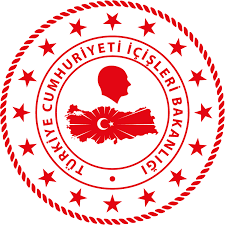 İL ÖZEL İDARESİMALİ KARAR VE İŞLEMLERİTEFTİŞ REHBERİHAZIRLAYAN:Dr. Atilla ŞAHİNMülkiye Başmüfettişi22.04.2021ANKARAİÇİNDEKİLERTABLOLAR:……………………………………………………………………………………………… 9I. ÖNCEKİ TEFTİŞ VE SONUCU:	10II- DENETİM:	112.1- MÜLKİYE MÜFETTİŞİ DENETİMİ:	132.2- SAYIŞTAY DENETİMİ:	132.3- İÇ DENETİM:	132.4- VALİ DENETİMİ:	132.5- İL GENEL MECLİSİ DENETİMİ:	132.6- DENETİM RAPORLARI DOSYASI:	14III. BÜTÇELER:	143.1- GENEL İLKELER:	143.2- GİDER BÜTÇESİ:	173.3- GELİR BÜTÇESİ:	203.4- BÜTÇE ÇAĞRISI VE BÜTÇE TASARISI:	233.5- BÜTÇENİN GÖRÜŞÜLMESİ VE KABULÜ:	243.6- BÜTÇENİN KESİNLEŞMESİ:	26IV- YASAL PAYLAR:	264.1- KALKINMA AJANSI PAYI:	264.2- İLKÖĞRETİM VE EĞİTİM PAYI:	264.3- KÖYLERE HİZMET GÖTÜRME BİRLİĞİ PAYI:	274.4- VİLAYETLER HİZMET BİRLİĞİ PAYI:	274.5- İL AFET ÖDENEĞİ:	274.6- ASKER AİLELERİNE YARDIM PAYI:	284.7- KORUMA AMAÇLI İMAR PLANI ÖDENEĞİ:	28V- DİĞER HUSUSLAR:	28VI. MAHSUP DÖNEMİ, DÖNEM BAŞI ve DÖNEM SONU İŞLEMLERİ:	306.1- KURUM GELİR VE GİDERLERİNİN YILI VE MAHSUP DÖNEMİ:	306.2- DÖNEM SONU İŞLEMLERİ	306.3- DÖNEM BAŞI İŞLEMLERİ:	316.4- İL ÖZEL İDARESİ İLÇE BİRİMİNCE AY SONU YAPILACAK İŞLEMLER:………31VII- MALİ RAPORLAMA:,,,,,,,,,,,,,,,,,,,,,,,,,,,,,,,,,,,,,,,,,,,,,,,,,,,,,,,,,,,,,,,,,,,,,,,,,,,,,,,,,,,,,,,,,,,,,,,,,,,,,,31VIII. KESİN HESAP, YÖNETİM DÖNEMİ HESABI, DEVİR İŞLEML.VE YIL SONU SAYIMI………..328.1-  KESİN HESAP:……………………………………………………………………………………………..328.2- YÖNETİM DÖNEMİ HESABI:	338.3- MUHASEBE YETKİLİLERİ ARASINDAKİ DEVİR İŞLEMLERİ:	33a) Kesin veya uzun süreli ayrılmalarda devir işlemleri, devir cetvelinin düzenlenmesi:	33b) Geçici ayrılmalarda devir işlemleri:	34c) Devir vermeden ayrılmalarda yapılacak işlemler:	348.4- VEZNEDARLAR ARASINDAKİ DEVİR İŞLEMLERİ:	358.5-MUHASEBE BİRİMİNDE BULUNAN DEĞERLERİN YILSONU SAYIMLARI:	35IX. TAHAKKUKLAR:	369.1- GENEL BÜTÇE VERGİ GELİRLERİNDEN ÖZEL İDARE PAYI:	369.2- HAZİNEYE AİT TAŞINMAZLARIN SATIŞINDAN EDİLEN GELİRDEN VERİLEN PAYLAR:	369.3- SU ÜRÜNLERİ VE JEOTERMAL KAYNAKLARLA İLGİLİ PAYLAR:	369.4- MADEN KANUNUNA GÖRE ALINAN PAY, HARÇ VE CEZALAR:	389.5- TAŞINMAZ KÜLTÜR VARLIKLARI ONARIMINA İLİŞKİN KATKI PAYI:	459.6- ÇELTİK GELİRLERİ:	479.7- SATIŞ GELİRLERİ:	479.8- KİRA GELİRLERİ:	479.9- İLKÖĞRETİM GELİR VE ÖDENEKLERİ:	479.10- TAHVİL GELİRLERİ:	489.11- İMAR İLE İLGİLİ GELİRLER:	489.12- CEZALAR VE TARİFEYE BAĞLI GELİRLER:	48X. VERGİ USUL KANUNU İLE İLGİLİ İŞLEMLER:	4810.1- TAHAKKUK SÜRESİ, ZAMANAŞIMI VE TERKİN:	4810.2- İTİRAZ, TEMYİZ VE DÜZELTME İŞLERİ:	4910.3- İHBARNAME VE TEBLİGAT İŞLERİ:	50XI. TAHSİLAT İŞLEMLERİ:	5011.1- TAHSİLATA İLİŞKİN GENEL KURALLAR:………………………………………………………….......5011.2- TAHSİLAT ÇEŞİTLERİ:	5011.3- ALINDI KAYIT DEFTERİ (Örnek- 63):	5111.4- ALINDILAR VE ÇEKLER HAKKINDA YAPILACAK İŞLEML İLE BUNLARIN İPTALİ:	5111.5- GELİRLERİN BANKAYA YATIRILMASI:	5111.6- CEBREN TAHSİL:	5211.7- GECİKME ZAMMI:	5411.8- TAHSİLAT DENETİMİ:	55XII. İL ÖZEL İDARESİ MUHASEBESİNDE KULLANILAN HESAPL. VE YEVMİYE SİSTEMİ:	5512.1- TEMEL MUHASEBE KAVRAMLARI VE YEVMİYE SİSTEMİ:	5512.2- HESAPLAR:	56XIII. VEZNE İŞLEMLERİ:	5713.1- TAHSİLAT-TAKİPLİ ALACAKLAR TAHSİLAT-TAHAKKUK BORDROSU (Örnek-40):	5713.2- VEZNECE/DEN YAPILAN TAHSİLAT/TESLİMAT İÇİN DÜZENLENEN BELGE-ALINDILAR:	58a) Genel Hususlar:	58b) Alındı Belgesi:	58c) Vergi Dairesi Alındısı:	58ç) Mahsup Alındısı:	5813.3- ÇEKLE TAHSİLAT:	5813.4- KASADAN YAPILACAK ÖDEMELER VE DÜZENLENECEK BELGELER:	5913.5- KASA TAHSİLATININ BANKAYA YATIRILMASI:	5913.6- VEZNEDARIN KASA İHTİYACI İÇİN BANKADAN ALACAĞI PARALAR:	5913.7- KASALARIN KAPANMASI, SAYIMI, MEVCUDUN MUHAFAZA ALTINA ALINMASI:	5913.8- KASALARIN, VEZNE VE AMBARLARIN KONTROLÜ:	6013.9- KASA VE VEZNEDE BULUNAN DEĞERLERİN SAYIMI:	6113.10- BELGELERİN MUHASEBEYE VERİLMESİ:	61XIV. BANKA İŞLEMLERİ:	6214.1- BANKAYA/CA/DAN YAPILAN TESLİMAT- TAHSİLAT VE ÖDEMELER:	6214.2- VERGİ TAHSİL ALINDISI (Örnek:49):	6214.3- VERGİ TAHSİL ALINDILARI GÜNLÜK İCMAL CETVELİ (Örnek:50):	6214.4- KURUMUN BANKA HESABINDAN YAPILACAK ÖDEMELER VE AKTARMALAR İLE BANKALAR NEZDİNDE AÇTIRILACAK KREDİLER:	6214.5- BANKA HESAP ÖZET CETVELİ:	63XV.  MENKUL KIYMETLER İŞLEMLERİ:	6315.1- KİŞİLERE AİT MENKUL KIYMETLERİN ÇEŞİTLERİ:	6315.2- KİŞİLERE AİT MENKUL KIYMETLERİN ALINMASI, SAKLANMASI - VERİLMESİ:	6315.3- TAHVİLLERİN FAİZ KUPONLARI:	63XVI.  TEMİNAT MEKTUBU İŞLEMLERİ:	6416.1- TEMİNAT OLARAK TESLİM EDİLEN DEĞERLERİN ALINIP-VERİLMESİNDE DÜZENLENECEK BELGELER:	6416.2- TEMİNATA İLİŞKİN BELGELERDE MUHASEBE BİRİMİNCE YAPILACAK İNCELEMELER:	6416.3- 4734 SAYILI KAMU İHALE KANUNU UYARINCA ALINAN TEMİNAT MEKTUPLARI:	6516.4- VERGİ KANUNLARI UYARINCA ALINAN TEMİNATLAR:	65XVII.  ÖN ÖDEMEYE İLİŞKİN İŞ VE İŞLEMLER:	6517.1- İŞ AVANS VE KREDİLERİ:	65a) İş Avans ve Kredi Çeşitleri:	65b) Mutemetlerin Görevlendirilmesi, Avans ve Kredi Verilmesi ve Mahsubu:	66c) Avans İşlemleri:	66c-1) Avansın verilmesi ve harcanması:	66c-2) Avansların mahsubu:	66ç) Kredi İşlemleri:	66ç-1) Kredi Verilmesi:	66ç-2) Kredilerin mahsubu:	67d) Bir Mutemet Üzerinde Bulunan Avans ve Kredinin Başka Bir Mutemede Devri:	6717.2- PERSONEL AVANSLARI:	68a) Yolluk Avansları:	68b) Maaş ve Ücret Avansları:	69XVIII.  BÜTÇE DIŞI AVANS VE KREDİ İŞLEMLERİ:	6918.1- EMANETLER HESABINDA KAYITLI PARADAN VERİLECEK AVANS:	6918.2- ERTESİ YIL BÜTÇESİNDEN KARŞILANMAK ÜZ. YAPILN MAAŞ-ÜCRET ÖDEMEL.:	6918.3- YÜKLENİCİLERE TEMİNAT KARŞILIĞI VERİLEN AVANSLAR:	69XIX. TAAHHÜT, MAHSUP DÖNEMİ VE TENKİS İŞLEMLERİ:	6919.1- TAAHHÜT İŞLEMLERİ:	6919.2- BÜTÇE MAHSUPLARI:	70a) Mahsup Dönemine Aktarılan İş Avans ve Kredileri:	70b) Mahsup Dönemine Aktarılan Personel Avansları:	71c) Geçen Yıl Bütçe Mahsupları:	7119.3- TENKİS İŞLEMLERİ:	71XX. BÜTÇE EMANETLERİ ve EMANET İŞLEMLERİ:	7220.1- BÜTÇE EMANETLERİNE ALINACAK TUTARLAR:	7220.2- BÜTÇE EMANETLERİNDEN YAPILACAK ÖDEMELER:	7220.3- BÜTÇE EMANETLERİNDE ZAMANAŞIMI VE ZAMANAŞIMI DOLAYISI İLE GELİR KAYDEDİLEN PARALARIN ÖDENMESİ:	7220.4- EMANET OLARAK NAKDEN/MAHSUBEN TAHSİL EDİLEN TUTARLARIN İZLENMESİ:	73XXI. VERİLEN, ALINAN DEPOZİTO ve TEMİNATLARA İLİŞKİN İŞLEMLER:	7321.1- VERİLEN DEPOZİTO VE TEMİNATLAR:	7321.2- ALINAN DEPOZİTO VE TEMİNATLAR:	73a) İhale Teminatları:	73b) Vergi Teminatları:	73c) Zamanaşımı Süreleri:	74XXII.  KATMA DEĞER VERGİSİ İŞLEMLERİ:	7422.1- KATMA DEĞER VERGİSİ MÜKELLEFİYETİ VE KAYITLAR:	7422.2- TESLİM VE HİZMET:	74a) Teslim:	74b) Teslim Sayılan Haller:	74c) Hizmet:	75ç) Hizmet Sayılan Haller:	7522.3- BEYAN CE BEYANNAME VERME ZAMANI:	75a) Beyan:	75b) Beyanname Verme Zamanı:	7522.4- VERGİ İNDİRİMİ:	7522.5- İNDİRİLMEYECEK KATMA DEĞER VERGİSİ:	7522.6- VERGİNİN ÖDENMESİ:	75XXIII. KİŞİLERDEN ALACAKLARA İLİŞKİN İŞLEMLER:	7523.1- KİŞİLERDEN ALACAKLARIN DOĞUŞU:	7523.2- KİŞİLERDEN ALACAKLARA BORÇ KAYDEDİLECEK PARALAR:	7523.3- ALACAK İZLEME DOSYALARI VE BORÇ SIRA NUMARALARI:	7623.4- ALACAKLARIN TAHSİL ŞEKİLLERİ:	76a) Rızaen Tahsil:	76b) Özel Kanunlarında Yazılı Hükümlere Göre Yapılan Tahsilat:	76c) Takas Suretiyle Yapılan Tahsilat:	77ç) İcra Yoluyla Tahsilat:	7723.5- SAYIŞTAY İLAMLARI:	7723.6- ALACAK BİLGİ FİŞİ (Örnek:58):	7823.7- FAİZ VE BAŞLANGIÇ TARİHİ:	7823.8- ZAMANAŞIMI SÜRESİ, BAŞLANGICI, KESİLMESİ VE DURMASI:	79a) 6183 sayılı Amme Alacaklarının Tahsil Usulü Hakkında Kanuna Tabi Alacaklar;	79b) Borçlar Kanununa Tabi Olan Alacaklar:	79c) Özel Kanunlarındaki Hükümlere Tabi Olan Alacaklar:	8023.9- ALACAKLARIN TERKİN VE AF İŞLEMLERİ:	8023.10- 5018 SAYILI KANUNDA KAMU ZARARININ TAHSİLİNE İLİŞKİN USUL-ESASLAR:	8023.11- YABANCI PARA CİNSİNDEN KİŞİLERDEN ALACAKLARIN TAHSİLİ:	80XXIV. GELİRLERDEN ALACAKLARA İLİŞKİN İŞLEMLER:	80a) Gelirlerden Alacakların Tahakkuk İşlemleri:	81b) Gelirlerden Alacakların Terkin İşlemleri:	81c) Gelirlerden Alacaklardan Yapılan Tahsilat:	8124.2- GELİRLERDEN ALACAKLARIN TAKİBİNE İLİŞKİN İŞLEMLER:	81a) Takibe Alma İşlemleri:	81b) Takipli Alacakların Terkin İşlemleri:	81c) Takipli Alacaklardan Yapılan Tahsilat:	8224.3- GELİRLERDEN TECİLLİ-TEHİRLİ ALACAKLARA İLİŞKİN İŞLEMLER:	82a) Tecil ve Tecilin Kaldırılması:	82b) Tecilli ve Tehirli Alacakların Terkin İşlemleri:	8224.4- GELIRLERDEN RET VE İADELERE İLIŞKIN İŞLEMLER:	82XXV. DEFTERLER:	8325.1- M.İ.B.M. YÖNETMELİĞİNE GÖRE TUTULMASI ZORUNLU DEFTERLER:	8325.2- TUTULACAK DİĞER DEFTERLER:	83a) Borçlular Defteri (Örnek- 60):	83b) Kadro ve Aylık Raporu (Örnek- 61):	83c) Kadro Defteri (Örnek- 62):	83ç) Alındı Kayıt Defteri (Örnek- 63):	83d) Arşiv Defteri (Örnek- 64):	83e) Duran Varlıklar Amortisman ve Yeniden Değerleme Defteri (Örnek- 65):	83f) Diğer Defterler:	8325.3- DEFTER VE BELGELERIN ELEKTRONIK ORTAMDA DÜZENLENMESI:	8325.4- KAYITLARIN BELGEYE DAYANMASI, İŞLEMLERİN MUHASEBE KAYIT. GÖSTERİLMESİ:	83XXVI. HARCAMALAR:	8426.1- ÖDEMELERE İLİŞKİN GENEL HUSUSLAR:	8426.2- MAHALLİ İDARELER HARCAMA BELGELERİ YÖNETMELİĞİNE İLİŞKİN İŞLEMLER:	8526. 3-  HUZUR HAKLARI VE ÖDENEKLER:	8626.4- PERSONELE İLİŞKİN ÖDEMELER:	87a) Genel Hususlar:	87b) Memurlara Yapılan Ödemeler:	89b-1) Genel Prensipler:	89b-2) Aylık Gösterge Tablosu, Ek Gösterge, Taban Aylığı ve Kıdem  Aylığı Göstergeleri ile Katsayı:	91b-3) Zam, Tazminat ve Ödenekler:	92c) Memurlara Yapılan Sosyal Yardımlar ve Verilen Ödüller:	94c-1) Aile Yardımı Ödeneği:	94c-2) Ölüm Yardımı Ödeneği:	94c-3) Hastalık ve Refakat İzni İle Tedavi Giderleri:	94c-4) Giyecek Yardımı:	94c-5) Yiyecek Yardımı:	95ç) Fazla Çalışma Ücreti:	101d) Ödüller:	102e) Vekalet Görevi ve aylık verilmesinin şartları:	102f) İkinci Görev Aylığı:	103g) Kadrosu Kaldırılan Memur Aylıkları:	104h) Görevden Uzaklaştırılan Memurların Aylıkları:	104ı)  Yolluk Ödemeleri (Harcırahlar):	104i) Sözleşmeli ve Kısmi Zamanlı Sözleşmeli Personel Ücretleri:	108j) İşçilere Yapılan Ödemeler:	109j-1) Ücret ve Ödeme Zamanı:	109j-2) Asgari Ücret:	109j-3) Yarım Ücret:	110j-4) Fazla Çalışma:	110j-5) Tatil Ücreti:	111j-6) Yıllık ücretli izin hakkı ve izin süreleri ile Yıllık İzin Ücreti:	112j-7) Sözleşmenin Sona Ermesinde İzin Ücreti:	112j-8) Yeni İş Arama İzni:	112j-9) Ücret Hesap Pusulası:	112j-10) Çalışma Süresi:	112k) Geçici İşçilere İlişkin Hükümler:	113l) İlave Tediyeler:	11326.5- AYLIK VE ÜCRETLERDEN YAPILAN KESİNTİLER:	113a) Vergiler:	113a-1) Gelir Vergisi:	113a-2) Damga Vergisi:	115b- Emeklilik Kesenekleri İşlemleri:	115c- Kıdem Tazminatı:	116ç- İşsizlik Sigortası:	116d- Kamu Görevlileri Sendika Kesintisi:	117XXVII- İHALE KANUNLARINA GÖRE YAPILAN İŞLEMLER:	11727.1- 4734 SAYILI KANUNUN 19, 20 ve 21 İNCİ MADDELERİ KAPSAMINDA:	117a) Sözleşme Aşamasına Kadar Olan Süreçle İlgili Olarak;	118a-1) Temel ilkeler:	118a-2) İhale yetkilisi ve İhale komisyonu:	119a-3) İhale işlem dosyası:	119a-4) Yaklaşık maliyet:	120a-5) İhaleye katılımda yeterlik kuralları ve İhaleye katılamayacak olanlar:	120a-6) Şartnameler:	120a-7) İhale ilan süreleri ve kuralları ile ön ilan:	121a-8) İhale ve Ön yeterlik ilanları ile İlânın uygun olmaması:	121a-9) İhale saatinden önce ihalenin iptal edilmesi:	122a-10) Ortak girişimler:	123a-11) Yasak fiil veya davranışlar:	123a-12) Tekliflerin hazırlanması ve sunulması ile Tekliflerin geçerlilik süresi:	123a-13) Geçici teminat:	124a-14) Tekliflerin alınması ve açılması:	124a-15) Sınır değer tespiti ve aşırı düşük teklifler:	124a-16) Yaklaşık maliyetin üzerindeki teklifler:	125a-17) İhalenin karara bağlanması ve onaylanması:	126a-18) Kesinleşen ihale kararlarının bildirilmesi ve Sözleşmeye davet:	126a-19) Ön mali kontrol:	126a-20) Kesin teminat:	127a-21) İsteklinin görev ve sorumluluğu ve İhalenin sözleşmeye bağlanması:	127a-22) sözleşme damga vergisi ile ihale kararlarına ait damga vergisi:	127a-23) Sosyal Güvenlik Kurumuna sonuç bildirimi:	127a-24) Danışmanlık hizmetleri:	128a-25) İdareye şikayet başvurusu:	128a-26) İhalelere katılmaktan yasaklama:	128a-27) Görevlilerin ceza sorumluluğu:	128a-28) Yapım işlerinde ihaleye çıkılma şartları:	129b) Sözleşme Aşamasından Sonraki Süreçle İlgili Olarak;	129b-1) Sözleşme:	129b-2) İşyerinin ve Projelerin yükleniciye teslimi:	130b-3) İşe başlama ve bitirme tarihi:	130b-4) İş ve işyerinin sigortalanması:	130b-5) Sözleşmenin yürütülmesinde çalıştırılacak teknik personel ve araçlar:	131b-6) İş programı:	133b-7) Yüklenicinin iş başında bulunması:	134b-8) Fiyat farkı verilebilmesi:	134b-9) Mücbir sebepler:	134b-10) Denetim, muayene ve kabul işlemleri:	134b-11) Ek kesin teminat ile kesin teminat ve ek kesin teminatların geri verilmesi:	135b-12) Yüklenicinin veya İdarenin sözleşmeyi feshetmesi:	135b-13) Gecikme halinde uygulanacak cezalar:	136b-13) Sözleşme kapsamında yaptırılabilecek ilave işler ve iş eksilişi:	136b-14) İşin süresi ve sürenin uzatılması:	136b-15) Geçici kabul ve (varsa) nefaset kesintisi:	136b-16) Kesin kabul:	137b-17) Görevlilerin ve Yapı denetim görevlilerinin sorumluluğu:	137b-18) SGK borcu:	13727.2- 4734 SAYILI KANUNUN 22 NCİ MADDESİ KAPSAMINDA:	137a) 22/a bendi:	138b) 22/b bendi:	138c) 22/c bendi:	138d) 22/d bendi Kapsamında Yapılan Alımlar:	139d-1) Piyasada fiyat araştırması:	139d-2) Alımın bir sözleşmeye bağlanması ve damga vergisi:	139d-3) 21/f – 22/d bentleri kapsamında yapılan harcamalar:	140d-4) Muayene ve kabul komisyonları:	141d-5) Vergi ve SGK borcu sorgulaması:	141d-6) Alımların ve yapım işlerinin kalemlere veya gruplara bölünmesi:	142d-7) Doğrudan temin usulünde yasaklama kararı:	142d-8) Teyit işlemleri:	142d-9) Doğrudan temin kayıt formu:	142d-10) Ödeme Belgesine eklenmesi gereken evraklar:	142d-11) Hakediş Raporları:	142e) 22/f bendi:	14327.3- 2886 SAYILI DEVLET İHALE KANUNUNA İLİŞKİN İŞLEMLER:	144XXVIII- FİNANSAL KİRALAMA:	145XXIX- YAP İŞLET DEVRET MODELİ:	146XXX- BOZCAADA VE GÖKÇEADA İLÇELERİ MAHALLİ İDARELERİ:	147XXXI- KAMU ZARARLARININ TAKİBİ:	147a) Kamu Zararlarının Tahsiline İlişkin Usul Ve Esaslar Hakkında Yönetmelik hükümlerine göre kamu zararlarının tespit ve tahsili:	147b) Mülkiye Müfettişlerince Düzenlenen Raporların Değerlendirilmesi, Takibi ve Sonuçlandırılması Hakkında Yönerge hükümlerine göre kamu zararlarının tespit ve tahsili:	152c) Yargı Kararları ve Sayıştay İlâmlarıyla tespit edilen kamu zararlarının takip ve tahsili:	154d) Yargıtay Ceza Genel Kurulunun Kararı:	154XXXII- RESMÎ YAZIŞMALARDA UYGULANACAK ESAS VE USULLER…………………… 155XXXIII. İNCELEMEYE ALINAN, TEVDİ EDİLEN ve TAZMİN KONULAR:	168XXXIV. GENEL DEĞERLENDİRME:	168XXXV. İŞ BÖLÜMÜ:	169XXXVI. GÖREV VE SONUÇ:	169XXXVII. MEVZUAT	17036.1- KANUNLAR:	17036.2- KANUN HÜKMÜNDE KARARNAMELER:………………………………………… ......................17136.3- CUMHURBAŞKANLIĞI KARARNAMELERİ:	17136.4- TÜZÜKLER:	17136.5- YÖNETMELİKLER:	17136.6- TEBLİĞLER - YÖNERGELER:	17336.7- YARGI KARARLARI:	17336.8- GENELGELER:	17336.9- DİĞER	173TABLOLAR LİSTESİTablo:1- Bütçe gelir ve gider tahminleri ile gerçekleşme oranları tablosu:…………….………….17 Tablo:2- Fonksiyonel Sınıflandırmaya göre ödenekler ile harcama ve kalan tutarlar tablosu:.18-19Tablo:3- Bütçe giderlerinin ekonomik sınıflandırma açısından dağılımı tablosu:……………..19-20Tablo:4- 5686 sayılı Kanunun 10. maddesine göre oluşan idare paylar ile tahsilatı tablosu:.37-38Tablo:5- 3213 sayılı ile 5686 sayılı Kanunlar kapsamında elde edilen gelirler tablosu:….… 38-39Tablo:6- İl Özel İdaresi tarafından verilen idari para cezalar ile tahsilatı tablosu:………43-44-45Tablo:7- Belediyelere ait taşınmaz kültür varlıkları katkı payı borçları tablosu:…………………46Tablo:8- Taşınmaz kültür varlıkları katkı payı tahsil, tahsis ve harcama tablosu:……….…. 46-47Tablo:9- Memur maaş hesaplamalarında kullanılan katsayılar tablosu:…………………….……91Tablo:10- I Numaralı Cetvel; Aylık Gösterge Tablosu:…………………………………………..91-92Tablo:11- 2014 – 2019 yılları alınacak bedeller listesi tabloları:…………………96-97-98-99-100Tablo:12- İl Özel İdaresince yapılan ihaleler ve ihale usullerini gösterir tablo:………………118Tablo:13- 2018 yılı ihale ilan süreleri ve kuralları tablosu:……………………………………….125Tablo:14- 4734 sayılı Kanunun 22 nci maddesi kapsamındaki alıma ilişkin tablo:……..…137-138Tablo:15- 4734 sayılı Kanunun 21/f-22/d bentleri kapsamında alımlara ilişkin tablo:………140-141                  Teftiş Layihası giriş cümlesi ile başlar,Örneğin: (... İl Özel İdaresinin mali karar ve işlemlerinin tarafımdan/tarafımızdan teftişi sonucunda, görülebilen hata ve noksanlıklar ile tenkit ve tavsiyeyi gerektiren hususlar, aşağıda maddeler halinde açıklanmıştır.) Şeklinde olabilir.I. ÖNCEKİ TEFTİŞ VE SONUCU:1.01- İl Özel İdaresi mali karar ve işlemlerinin, hangi tarihlerde ve hangi Mülkiye Müfettişi/Müfettişleri tarafından teftiş edildiği ve düzenlenen Teftiş Layihasının tarih ve sayısı belirtilerek, önceki Teftiş Layihası ile eleştirilen hususlardan yerine getirilmeyen maddeler varsa bunların gerekçelerinin neler olduğu,1.02- 01.08.1985 tarihli ve 85/9750 sayılı Bakanlar Kurulu Kararıyla kabul edilen ve  12.09.1985 tarihli ve 18866 sayılı Resmi Gazetede yayımlanan İçişleri Bakanlığı Mülkiye Teftiş Kurulu Tüzüğünün;‘Teftişe ilişkin işlemler’ başlıklı 40 ıncı maddesi uyarınca; Müfettişler; veznesi, kasası, değerli kağıtları ve ambarı bulunan birimlerin kasalarını, değerli kağıtları ve gerektiğinde ambarlarını sayarak işe başlarlar, hesapların incelenmesi ve sayımların yapılması bir günde bitirilemez ise kasa ve ambar, müfettişlerce mühürlenerek, bunlarla ilgili belge ve kayıtlara el konarak saklanır ve işe ertesi gün devam olunur. Sayım ve inceleme sonuçları bir tutanakla saptanır, denildiği,  ‘Teftişte öncelik’ başlıklı 41 inci maddesi uyarınca; Akçalı birimlerin teftişine öncelik verilmesi gerektiği, ‘Önceki teftiş sonuçlarının araştırılması’ başlıklı 42 nci maddesi uyarınca; Önceki teftişte yapılan eleştirilerin veya bu teftişlere ilişkin emir ve genelgelerin gereklerinin yerine getirilip getirilmediği ve önceki raporlarda tenkit edilmesine rağmen yerine getirilmemesi ve ilgili memurların bu konudaki açıklamalarının da yeterli bulunmaması halinde, konuların önemine göre, ceza veya disiplin yönünden gereğinin takdiri hususunda yetkili mercilere bildirimde bulunulması gerektiği, ‘Akçalı birimlerle tahsilat işlerinin teftişi’ başlıklı 43 üncü (ile Mülkiye Teftiş Kurulu Çalışma Yönetmeliğinin 11 inci) maddeleri uyarınca; Müfettişlerin, tahsilat işlemlerinin teftişinde çalıştırılmak üzere, teftiş edilen birim ve kuruluş dışından yeter sayıda memurun görevlendirilmesini Vali ve Kaymakamlardan isteyebileceği ve Vali ve Kaymakamların da bu istekleri yerine getirmekle yükümlü oldukları,‘Teftişin memurun huzurunla yapılması’ başlıklı 44 üncü maddesi; teftişin, hizmet aksatılmamak üzere; sayım işleri, zorunlu haller dışında, memurun huzurunda yapılması, ‘Toplantı düzenlenmesi’ başlıklı 45 inci maddesi; yararlı görülecekse teftiş öncesinde ve sonrasında görevli memurlar ile toplantı yapılması ve ‘Layiha ve raporlarda yer alacak konular’  başlıklı 47 nci maddesi de; layihalarda yer alacak konuları düzenlemiştir.‘Layiha ve raporların dağıtımı ve saklanması’ başlıklı 50 nci (ile Mahalli İdareler Bütçe ve Muhasebe Yönetmeliğinin ‘Denetim raporları dosyası’ başlıklı 506 ncı) maddeleri uyarınca; Teftiş layihasının, doğrudan teftiş edilen memura verilip verilmediği, ayrıca Teftiş layihaları ile Bakanlıktan ve diğer mercilerden bunlarla ilgili verilen emir ve yazılarla birlikte özel bir dosyada saklanıp saklanmadığı ve devir-teslime tabi tutulup tutulmadığı, 1.03- Teftiş Layihalarının, Mülkiye Teftiş Kurulu Tüzüğünün ‘Layihaların cevaplandırılması’ başlıklı 51 inci ile Mülkiye Teftiş Kurulu Görev ve Çalışma Yönergesinin ‘Teftiş Layihalarının Cevaplandırılması’ başlıklı 14 üncü maddeleri hükümlerine göre cevaplandırılıp cevaplandırılmadığı,1.04- 18.04.2011 tarihli ve 2426 sayı ile Bakanlık Makamınca onaylanan Mülkiye Müfettişlerince Düzenlenen Raporların Değerlendirilmesi, Takibi ve Sonuçlandırılması Hakkında Yönergenin; ‘Mahalli idarelerle ilgili raporlarının değerlendirilmesi, takibi ve sonuçlandırılması’ başlıklı 12/3 fıkrası uyarınca; Valinin gözetiminde, görevlendireceği vali yardımcısının başkanlığında, İl Mahalli İdareler Müdürü ve komisyon başkanının uygun göreceği mahalli idare temsilcisinin katılımıyla en az üç kişiden oluşan ‘İl Değerlendirme ve Takip Komisyonu’nun kurulup kurulmadığı,Mahalli idarelerde tespit edilen kamu zararlarından doğan alacaklar ile diğer alacakların takip ve tahsilinin, bu Yönergenin 19 uncu maddesi hükmüne uygun yürütülüp yürütülmediği,‘Sıralı amirlerin hiyerarşik denetimi’ başlıklı 23 üncü maddesi uyarınca; Sıralı amirler tarafından yapılan denetimlerde, raporlarda tenkit veya tavsiye edilen hususların yerine getirilip getirilmediğinin kontrol edilip edilmediği,‘Raporların saklanma süresi’ başlıklı 27 nci maddesi uyarınca; Raporlar ile cevabi raporların, birim arşivinde 5 yıl süre ile saklanıp saklanmadığı,Hususları incelenmelidir.II- DENETİM:2.1- MÜLKİYE MÜFETTİŞİ DENETİMİ:2.01- 10.07.2018 tarihli ve 30474 sayılı R.G’de yayımlanan 1 Nolu Cumhurbaşkanlığı Teşkilatı Hakkında Cumhurbaşkanlığı Kararnamesinin 260/1/a, c ve e bentlerinin; a) Mahalli idareler ile bunlara bağlı ve bunların kurdukları veya özel kanunlarla veya Cumhurbaşkanlığı kararnameleriyle kurulmuş birlik, işletme, müessese ve teşebbüslerin işlem ve hesaplarını teftiş etmek ve denetlemek, inceleme ve soruşturma yapmak, c) Mahalli idarelerin seçilmiş veya tayin edilmiş organları ve bunların üyeleriyle diğer kamu görevlileri hakkında inceleme, araştırma ve soruşturma yapmak, e) Çeşitli konularda inceleme ve araştırmalar ile merkez, il ve ilçe kuruluşlarının özel teftişlerini yapmak, Hükümlerine amir olduğu,2.02- 5302 sayılı İl Özel İdaresi Kanununun; ‘Denetimin amacı’ başlıklı 37 nci maddesi; İl özel idareleri denetiminin amacını belirlediği ve denetim neticesinde elde edilen sonuçların ise, rapor hâline getirerek ilgililere duyurulup duyurulmadığı,‘Denetimin kapsamı ve türleri’ başlıklı 38 inci maddesinin;- 1 ve 2 nci fıkraları uyarınca; İl özel idarelerinde iç ve dış denetim yapılarak, Denetimin, iş ve işlemlerin hukuka uygunluk, malî ve performans denetimini kapsaması, iç ve dış denetimin 5018 sayılı Kanun hükümlerine göre yapılması,- 3 üncü fıkrası uyarınca; İl özel idaresinin malî işlemler dışında kalan diğer idarî işlemleri, idarenin bütünlüğüne  ve  kalkınma plânı ve stratejilerine uygunluğu açısından İçişleri Bakanlığı (1 Nolu Cumhurbaşkanlığı Kararnamesinin 260/1/a bendi dikkate alınmalı), vali veya görevlendireceği elemanlar tarafından  da denetlenmesi,- 4 üncü fıkrası uyarınca; İl özel idarelerine bağlı kuruluş ve işletmelerin yukarıdaki esaslara göre denetlenmesi,- 5 inci fıkrası uyarınca; Denetime ilişkin sonuçların kamuoyuna açıklanması ve meclisin bilgisine sunulması,5302 sayılı Kanunun 53 üncü maddesi uyarınca; İçişleri Bakanının izniyle kurulan bütçe içi işletmelerin de il özel idaresinin tâbi olduğu usule göre denetlenmesi,Mülkiye Teftiş Kurulu Çalışma Yönetmeliğinin 26 ncı maddesi uyarınca; Akçalı birimlerin teftişi sırasında usulsüz ödemeler, kanun dışı harcamalar, suç sayılan ve sayılmayan eylem ve işlemler, kayıtsızlık gibi hareketler sebebiyle ayniyatın kayıp ve harap olduğu, gelirlerin zamanaşımına uğrayarak tahsilinin imkansız hali geldiği ve idarenin zarara uğradığı tespit edilirse, ilgililer ve sorumlular adına layihalarda kişi borcuna alınarak tahsili önerilen hususların para miktarıyla eşyanın Sayıştay Kanunu ile Devlete ve Kişilere Memurlarca Verilen Zararların Nevi ve Miktarlarının Tespiti, Takibi, Amirlerin Sorumlulukları, Yapılacak Diğer İşlemler Hakkında Yönetmelik hükümlerine göre belirlenen rayiç bedellerini gösterir ‘Borç Çıkarılarak Tahsil Edilecek Hesaplar Özeti Çizelgesi’ düzenleyip layihaya eklenmesi,Gerektiğinden, bu hususlara uyulup uyulmadığı,2.03- 5302 sayılı İl Özel İdaresi Kanununun 41 inci maddesinin; Denetimin yapılması ve faaliyet raporunun hazırlanması hususunda bu Kanunda hüküm bulunmayan durumlarda 5018 sayılı Kanun ile diğer kanunların ilgili hükümleri uygulanır, hükmüne amir olduğu,2.04- 5018 sayılı Kamu Mali Yönetimi ve Kontrolü Kanununun 77/2 fıkrası uyarınca; Malî yönetim ve kontrol sisteminin zaafa uğradığı, yolsuzluk veya kamu zararına yönelik emarelerin ortaya çıktığı durumlarda; il özel idareleri için ilgili Valinin talep etmesi veya doğrudan Cumhurbaşkanının onayı üzerine İçişleri Bakanı, yetkili denetim elemanlarına, ilgili mahallî idarelerin tüm malî yönetim ve kontrol sistemlerini, malî karar ve işlemlerini mevzuata uygunluk yönünden teftiş ettirip ettirmediği, Hususları incelenmelidir.2.2- SAYIŞTAY DENETİMİ:2.05- 5018 sayılı Kanunun 2, 3/e ve 68 inci ile 6085 sayılı Sayıştay Kanununun 4, 5 ve 6 ncı ile ilgili diğer madde hükümlerine göre İl Özel İdaresi hesap iş ve işlemlerinin Sayıştay Başkanlığınca denetlenmesinin esas olduğu ve Sayıştay denetçilerince yapılan denetimler sonucu düzenlenen Sayıştay raporlarının ilgililerce zamanında cevaplandırılıp cevaplandırılmadığı ve rapor gerekleri ile Sayıştay’ca kesin ilama bağlanan hususların zamanında ve eksiksiz olarak yerine getirilip getirilmediği, Hususları incelenmelidir.2.3- İÇ DENETİM:2.06- 5302 sayılı İl Özel İdaresi Kanununun ‘Denetimin kapsamı ve türleri’ başlıklı 38 inci maddesi uyarınca; İl özel idarelerinde iç ve dış denetimin yapılacağı; Denetimin, iş ve işlemlerin hukuka uygunluk, malî ve performans denetimini kapsayacağı; İç ve dış denetimin 5018 sayılı Kanun hükümlerine göre yapılacağı; İl özel idarelerine bağlı kuruluş ve işletmelerin yukarıdaki esaslara göre denetleneceği; Denetime ilişkin sonuçların kamuoyuna açıklanacağı, hükme bağlandığından uygulamada buna uyulup uyulmadığı,2.07- 5018 sayılı Kanunun ‘İç denetim’ başlıklı 63 ile ‘İç denetçinin görevleri’ başlıklı 64 üncü maddeleri uyarınca; İl Özel İdaresinin yıllık iç denetim programı, üst yöneticinin önerileri de dikkate alınarak iç denetçiler tarafından hazırlanıp hazırlanmadığı, hazırlanan iç denetim programının üst yönetici tarafından onaylanıp onaylanmadığı ve program doğrultusunda birimlerin iş ve işlemlerinin iç denetimlerinin yapılıp yapılmadığı,2.4- VALİ DENETİMİ:2.08- 5302 sayılı İl Özel İdaresi Kanununun ‘Valinin görev ve yetkileri’ başlıklı 30/k bendi ile 5442 sayılı İl İdaresi Kanununun 9/D fıkrasının; İl özel idaresi ile bağlı kuruluşları ve işletmelerin Vali tarafından denetlenip denetlenmediği ya da bu denetleme ve teftiş işini Bakanlık müfettişleri veya bu dairelerin amir/memurlarıyla de yaptırılabileceğinden, buna uyulup uyulmadığı, Hususları incelenmelidir.2.5- İL GENEL MECLİSİ DENETİMİ:2.09- 5302 sayılı İl Özel İdaresi Kanununun ‘Denetim Komisyonu’ başlıklı 17 nci maddesinin;- 1. fıkrası uyarınca; İl genel meclisinin, her yılın ocak ayında yapılacak toplantısında İl Özel İdaresinin bir önceki yıl gelir ve giderleri ile hesap ve işlemlerinin denetimi için denetim komis-yonu oluşturup oluşturmadığı ve Komisyonun, her siyasî parti grubunun ve bağımsız üyelerin il genel meclisindeki üye sayısının meclis üye tam sayısına oranlanması suretiyle oluşup oluşmadığı,- 2 nci fıkrası uyarınca; Komisyon, çalışmalarında uzman kişi ve kuruluşlardan yararlanabileceği gibi Valinin onayıyla kamu kuruluşları personelinden de yararlanabileceği, Denetim komisyonu çalışmalarına, il özel idaresi dışındaki kamu kurumlardan görevlendirilenlere 5393 sayılı Kanunun 25/3 fıkrasında öngörülen miktarı geçmemek üzere, İl Genel Meclisince belirlenecek miktarda günlük ödeme yapılıp yapılmadığı, - 3 üncü fıkrası uyarınca; Komisyonun, çalışmasını Şubat ayı sonuna kadar tamamlayarak buna ilişkin raporunu, izleyen ayın 15’ine kadar Meclis Başkanlığına sunup sunmadığı,- 4 üncü fıkrası uyarınca; Konusu suç teşkil eden hususlarla ilgili olarak Meclis Başkanlığı tarafından yetkili mercilere suç duyurusunda bulunulup bulunulmadığı,2.10- 5302 sayılı İl Özel İdaresi Kanununun ‘Meclisin bilgi edinme ve denetim yolları’ başlıklı 18 inci maddesinin;- 1 inci fıkrası uyarınca; İl Genel Meclisi; soru, genel görüşme ve faaliyet raporunu değerlendirme yollarıyla bilgi edinme ve denetim yetkisini kullanıp kullanmadığı,- 2 nci fıkrası uyarınca; Meclis üyelerinin, meclis başkanlığına önerge vererek il özel idaresi işleriyle ilgili konularda sözlü veya yazılı soru sorabileceği ve sorunun, vali veya görevlendireceği kişi tarafından sözlü veya yazılı olarak cevaplandırılıp cevaplandırılmadığı, - 4 üncü fıkrası uyarınca; Valinin, Mart ayı toplantısında, bir önceki yıla ait faaliyet raporunu meclise sunup sunmadığı, Hususları incelenmelidir.2.6- DENETİM RAPORLARI DOSYASI:2.11- İçişleri Bakanlığı Mülkiye Teftiş Kurulu Tüzüğünün Teftiş defteri’ başlıklı 55 inci maddesi uyarınca; İl Özel İdaresinde Teftiş Defterinin bulunup bulunmadığı, bu defterin sayfaları numaralandıktan sonra Valilik mührü ile mühürlenip mühürlenmediği ve son sayfasına defterin kaç sayfadan ibaret olduğu yazılarak tasdik edilip edilmediği, 2.12- 27.05.2016 gün ve 29724 sayılı Resmi Gazetede yayımlanan Mahalli İdareler Bütçe ve Muhasebe Yönetmeliğinin ‘Denetim raporları dosyası’ başlıklı 506 ncı maddesinin;- 2 nci fıkrası uyarınca; Denetim elemanları veya denetimle görevlendirilenler tarafından tebliğ edilen raporlar, bu rapor üzerine ilgili memurlar ile üst memurlar tarafından verilecek cevaplar ve yapılan tebligat bir araya getirilerek üzerine raporun tarih ve numarası ile sayfa sayısının yazıldığı bir dosya içerisine konularak, dosyaların denetim raporları adıyla açılacak bir klasörde sıralı biçimde saklanıp saklanmadığı,- 3 üncü fıkrası uyarınca; Denetim raporları ilgili memurların görevlerinden ayrılmaları halinde yerlerine atanan asil ya da vekil memurlara aynen teslim edilip edilmediği, Hususları incelenmelidir.III. BÜTÇELER:3.1- GENEL İLKELER:3.01- 5018 sayılı Malî Yönetim ve Kontrol Kanununun 3/f bendi ile 27.05.2016 gün ve 29724 sayılı Resmi Gazetede yayımlanan Mahalli İdareler Bütçe ve Muhasebe Yönetmeliğinin 4/1/e bendinde; Bütçe belirli bir dönemdeki gelir ve gider tahminleri ile bunların uygulanmasına ilişkin hususları gösteren ve usulüne uygun olarak yürürlüğe konulan belge, 5018 sayılı Kanunun 3/o bendi ile anılan Yönetmeliğin 4/1/s bendinde ise malî yıl; takvim yılı olarak tanımlamıştır.3.02- 5018 sayılı Kanunun 9/5 fıkrası uyarınca; Kamu idareleri bütçelerini, stratejik planlarında yer alan misyon, vizyon, stratejik amaç ve hedeflerle uyumlu ve performans esasına dayalı olarak hazırlaması; Bütçelerin hazırlanması, uygulanması ve kontrolünde ise aynı Kanunun ‘Bütçe ilkeleri’ başlıklı 13 üncü maddesinde belirtilen ilkelerin göz önünde bulundurulması, gerektiğinden bu hususlara uyulup uyulmadığı,3.03- 5302 sayılı İl Özel İdaresi Kanununun ‘İl özel idaresi bütçesi’ başlıklı 44 inci maddesi uyarınca; Bütçenin, İlin stratejik plânına uygun olarak hazırlanması, İl Özel İdaresinin malî yıl ve izleyen iki yıl içindeki gelir ve gider tahminlerini göstermesi, gelirlerin toplanmasına ve harcamaların yapılmasına izin vermesi; bütçeye ayrıntılı harcama programları ile finansman programlarının eklenmesi, bütçe yılının Devlet malî yılı ile aynı olması ve bütçe dışı harcamanın yapılmaması, gerektiğinden bu hususlara uyulup uyulmadığı, - Aynı maddenin son fıkrası gereğince; Vali ve harcama yetkisi verilen diğer görevlilerin, bütçe ödeneklerinin verimli, tutumlu ve yerinde harcanmasından sorumlu olduğu, 5018 sayılı Kanunun ‘Üst yöneticiler’ başlıklı 11 inci maddesi uyarınca; İl özel idarelerinde üst yöneticinin Vali olduğu ve üst yöneticilerin, idarelerinin stratejik planlarının ve bütçelerinin kalkınma planına, yıllık programlara, kurumun stratejik plan ve performans hedefleri ile hizmet gereklerine uygun olarak hazırlanması ve uygulanmasından, sorumlulukları altındaki kaynakların etkili, ekonomik ve verimli şekilde elde edilmesi ve kullanımını sağlamaktan, kayıp ve kötüye kullanımının önlenmesinden, malî yönetim ve kontrol sisteminin işleyişinin gözetilmesi, izlenmesi ve Kanunlar ile Cumhurbaşkanlığı kararnamelerinde belirtilen görev ve sorumlulukların yerine getirilmesinden mahallî idarelerde meclislerine karşı sorumlu olduklarından, üst yöneticilerin, bu sorumlulukların gereklerini harcama yetkilileri, malî hizmetler birimi ve iç denetçiler aracılığıyla yerine getirip getirmedikleri, 3.04- 27.05.2016 gün ve 29724 sayılı Resmi Gazetede yayımlanan Mahalli İdareler Bütçe ve Muhasebe Yönetmeliğinin (MİBMY) ‘Bütçe’ başlıklı 5 inci maddesinin;- 2 nci bendi uyarınca; Mali yıl bütçesinin, Stratejik plan ve performans planları dikkate alınarak izleyen iki yılın gelir ve gider tahminleri ile birlikte görüşülerek değerlendirilip değerlendirilmediği, - 3 üncü bendi uyarınca; Bütçenin, İl Özel İdarelerinin plan ve programlarının gerekleri ile fayda ve maliyet unsurları göz önünde tutularak verimlilik, tutumluluk ilkeleri ile uluslararası standartlara uygun olarak hazırlanarak uygulanıp uygulanmadığı,- 4 üncü bendi uyarınca; Bütçenin, gider, gelir ve finansmanın ekonomik sınıflandırması bölümlerinden oluşup oluşmadığı; - 5 inci bendi uyarınca; Gider bütçesinin, kurumsal, fonksiyonel, finansman ve ekonomik sınıflandırma olmak üzere dört bölüme ayrılıp ayrılmadığı; finansman tipi sınıflandırmanın tek düzeyden, diğer sınıflandırmaların dört düzeyden oluşup oluşmadığı; gelir bütçesi ve finansmanın ekonomik sınıflandırması cetvellerinin de dört düzeyden oluşup oluşmadığı; İl Özel İdarelerinin ihtiyaç duymaları halinde, bu düzeyler dışında ilave düzeyler açıp açmadıkları; Stratejik ve Performans Planları:3.05- 5302 sayılı İl Özel İdaresi Kanununun ‘Stratejik plân ve performans plânı’ başlıklı 31 inci maddesi ile aynı Kanunun 10/a bendi ve 5018 sayılı Kanunun 9 uncu maddesi uyarınca;- Valinin, mahallî idareler genel seçimlerinden itibaren altı ay içinde; kalkınma plân ve programları ile varsa bölge plânına uygun olarak stratejik plân ve ilgili olduğu yıl başından önce de yıllık performans plânı hazırlayıp il genel meclisine sunup sunmadığı,- Stratejik plânın, varsa üniversiteler ve meslek odaları ile konuyla ilgili STK’ların görüşleri alınarak hazırlanıp hazırlanmadığı,- Stratejik plân ile performans plânının, bütçenin hazırlanmasına esas teşkil edip etmediği ve İl Genel Meclisinde bütçeden önce görüşülerek kabul edilip edilmediği,3.06- 26.02.2018 tarihli ve 30344 sayılı Resmî Gazetede yayımlanan Kamu İdarelerinde Stratejik Planlamaya İlişkin Usul Ve Esaslar Hakkında Yönetmeliğin (23 üncü maddesi ile 26.5.2006 tarihli ve 26179 sayılı Resmî Gazetede yayımlanan Kamu İdarelerinde Stratejik Planlamaya İlişkin Usul ve Esaslar Hakkında Yönetmelik yürürlükten kaldırılmıştır.) ‘Üst yöneticiler’ başlıklı 7 nci maddesi uyarınca; Üst yöneticiler, idarelerinin stratejik planlarının hazırlanmasından, uygulanmasından ve izlenmesinden, mahalli idarelerde meclislerine karşı sorumludur. Aynı Yönetmeliğin ‘Stratejik planların sunulması ve kamuoyuna açıklanması’ başlıklı 14/3 ve 4 üncü fıkraları uyarınca; Mahallî idareler, ilgili meclisleri tarafından kabulünü müteakip stratejik planlarını Bakanlığa ve İçişleri Bakanlığına elektronik nüshasıyla birlikte gönderip göndermediği ve Stratejik planlarını idarelerinin internet sitelerinde yayımlayıp yayımlamadığı,Aynı Yönetmeliğin 17 nci maddesi gereği; Stratejik planların güncellenip güncellenmediği ve güncellenen stratejik planların; takip eden yılın Ocak ayı itibarıyla yürürlüğe konulup konulmadığı ve aynı Yönetmeliğin 14 üncü maddesine uygun olarak ilgili kamu idarelerine sunulup sunulmadığı ve kamuoyuna açıklanıp açıklanmadığı,3.07- 05.07.2008 tarihli ve 26927 sayılı Resmî Gazetede yayımlanan Kamu İdarelerince Hazırlanacak Performans Programları Hakkında Yönetmeliğin ‘Üst yöneticilerin sorumluluğu’ başlıklı 6 ncı maddesi uyarınca; Üst yöneticiler, performans programlarının bu Yönetmelikte ve Performans Programı Hazırlama Rehberinde belirlenen esas ve usullere uygun olarak hazırlanmasından, uygulanmasından, sorumlulukları altındaki kaynakların performans hedefleri ve hizmet gereklerine uygun olarak etkili, ekonomik ve verimli şekilde kullanılmasından mahalli idarelerde meclislerine karşı sorumludur.Aynı Yönetmeliğin ‘Performans programının ilgili idarelere gönderilmesi ve kamuoyuna açıklanması’ başlıklı 7/5, 6 ve 7 nci fıkraları uyarınca; Üst yönetici tarafından bütçe teklifleri ile birlikte ilgili mevzuatında belirlenen tarihte yetkili organlara sunularak kesinleşen bütçe büyüklüklerine göre revize edilen performans programları, üst yöneticiler tarafından Ocak ayı içinde kamuoyuna açıklanıp açıklanmadığı, Kamuoyuna açıklanan performans programlarının idarenin internet sitelerinde yayımlanıp yayımlanmadığı, İnternet sitesi bulunmayan idareler ise, performans programlarına kamuoyunun erişimini sağlamak üzere gerekli tedbirleri alıp almadığı, Performans programlarının en geç Mart ayının on beşine kadar İçişleri Bakanlığına gönderilip gönderilmediği, 22.04.2021 gün ve 31462 sayılı kararları Resmi Gazete de; Stratejik planın sunulması ve kamuoyuna açıklanması konulu- Yönetmelik,MADDE 13- (1) Stratejik plan, bakanlıklar ile bakanlıkların bağlı, ilgili ve ilişkili idarelerinde bakanın, mahallî idareler hariç diğer kamu idarelerinde ise üst yöneticinin onayını müteakip performans programı ve bütçe hazırlıklarında esas alınmak üzere elektronik nüshasıyla birlikte bir ay içerisinde Başkanlığa gönderilir.(2) Stratejik plan, bütçe ve denetim süreçlerinde esas alınmak üzere ilgili kamu idaresi tarafından, elektronik nüshasıyla birlikte Türkiye Büyük Millet Meclisi Plan ve Bütçe Komisyonu ile Sayıştaya gönderilir.(3) Mahallî idareler, ilgili meclisleri tarafından kabulünü müteakip stratejik planını bir ay içerisinde Başkanlığa, Çevre ve Şehircilik Bakanlığına ve Sayıştaya elektronik nüshasıyla birlikte gönderir.(4) Stratejik plan, en geç kapsadığı dönemin ilk yılının Ocak ayının ilk haftası itibarıyla kamu idaresinin internet sitesinde yayımlanır.Hususları incelenmelidir.3.2- GİDER BÜTÇESİ:Tablo:1- Teftişe tabi dönemde İl Özel İdaresi bütçe gelir ve gider tahminleri ile gerçekleşme oranları aşağıdaki tabloda gösterilmiştir. 3.08- 27.05.2016 gün ve 29724 sayılı Resmi Gazetede yayımlanan Mahalli İdareler Bütçe ve Muhasebe Yönetmeliğinin (MİBMY) ‘Gider bütçesi’ başlıklı 6 ncı maddesi gereğince; Gider bütçesinin, kurumsal, fonksiyonel, finansman tipi ve ekonomik sınıflandırma olmak üzere dört bölümden oluşup oluşmadığı,3.09- MİBMY’nin ‘Kurumsal sınıflandırma’ başlıklı 7 nci maddesi uyarınca; Kurumsal sınıflandırmanın, her düzeyi iki haneli rakamla kodlanan dört düzeyden oluşup oluşmadığı; sorumluluğu bulunmayan ve kuruluşu mevzuattan kaynaklanmayan birimlerin kurumsal sınıflandırmada kodlanmayacağı kuralına riayet edilip edilmediği, ancak özel kalem müdürlüğü kadrosu bulunup bulunmamasına bakılmaksızın üst yönetimin gördüğü hizmetlerin özel kalem adı altında kodlanıp kodlanmadığı; kurumsal kodlamanın, Yönetmelik eki (Örnek: 1/B) ‘Kurumsal Sınıflandırma Anahtarına’ göre yapılıp yapılmadığı,3.10- MİBMY’nin ‘Fonksiyonel sınıflandırma’ başlıklı 8 inci maddesi uyarınca; İl Özel İdarelerinin faaliyet türlerini gösteren fonksiyonel sınıflandırmanın; - Birinci düzeyi iki haneli, ikinci ve üçüncü düzeyi tek haneli, dördüncü düzeyi ise iki haneli rakamla kodlanan dört düzeyden oluşup oluşmadığı,- Birinci düzey, on gruba ayrılmış olan Devlet faaliyetlerinden İl Özel İdaresinin gördüğü hizmetleri; ikinci düzey, bu hizmetlerin bölündüğü programları; üçüncü düzey, nihai hizmetleri ihtiva ettiği, dördüncü düzey ise, muhtemel ihtiyaçlar için boş bırakılmış olup, projeler bu düzeyde takip edilebileceği,- Birinci düzey fonksiyonel kodlar ve hizmetlerin;  01    GENEL KAMU HİZMETLERİ02    SAVUNMA HİZMETLERİ03    KAMU DÜZENİ VE GÜVENLİK HİZMETLERİ04    EKONOMİK İŞLER VE HİZMETLER05    ÇEVRE KORUMA HİZMETLERİ06    İSKAN VE TOPLUM REFAHI HİZMETLERİ07    SAĞLIK HİZMETLERİ08    DİNLENME, KÜLTÜR VE DİN HİZMETLERİ09    EĞİTİM HİZMETLERİ10    SOSYAL GÜVENLİK VE SOSYAL YARDIM HİZMETLERİOlarak kodlanıp kodlanmadığı, - İl Özel İdarelerinin bu hizmet gruplarından hiç birine girmeyen faaliyetlerinin, nitelik itibari ile en yakın olan gruba dahil edilip edilmediği,- İl Özel İdarelerinin ana fonksiyonunun ‘01 Genel Kamu Hizmetleri’ olduğu, özel kalem ve denetim birimlerinin İl Özel İdarelerinin ana fonksiyonunda kodlanıp kodlanmadığı, - İl Özel İdarelerinin, Maliye Bakanlığınca genel bütçe için belirlenen üç düzey fonksiyonel kodlardan sadece kendi faaliyetlerine ilişkin kodları kullanıp kullanmadıkları,TABLO:2- Fonksiyonel Sınıflandırmaya göre Ödenekler ile Harcama ve Kalan Tutarlar aşağıdaki tabloda gösterilmiştir. * Teftişe tabi her yıl için ayrı olarak düzenlenebilir.3.11- MİBMY’nin ‘Finansman tipi sınıflandırma’ başlıklı 9 uncu maddesi uyarınca; harcamanın hangi kaynaktan karşılandığını gösteren finansman tipi sınıflandırmanın; tek haneli rakamla kodlanıp tek düzeyden oluşup oluşmadığı ve İl Özel İdarelerinin gördüğü hizmetlerin finansmanı; kendi öz kaynakları ile sağlanıyorsa “5- Mahalli İdareler”, dış proje kredileri ile sağlanıyorsa “7- Dış Proje Kredileri”, bağış ve yardımlardan sağlanıyorsa “8- Bağış ve Yardımlar” kodu ile kodlanıp kodlanmadığı,	3.12- MİBMY’nin ‘Ekonomik sınıflandırma’ başlıklı 10 uncu maddesi uyarınca; İl Özel İdarelerinin faaliyetlerinin ekonomik ve mali anlamda çeşitlerini gösteren ekonomik sınıflandırmanın; Birinci düzeyi iki haneli, iki ve üçüncü düzeyi tek haneli, dördüncü düzeyi ise iki haneli rakamla kodlanan dört düzeyden oluşup oluşmadığı,- Birinci düzeyin;01 	PERSONEL GİDERLERİ02 	SOSYAL GÜVENLİK KURUMLARINA DEVLET PRİMİ GİDERLERİ03 	MAL VE HİZMET ALIM GİDERLERİ04 	FAİZ GİDERLERİ05 	CARİ TRANSFERLER06 	SERMAYE GİDERLERİ07 	SERMAYE TRANSFERLERİ08 	BORÇ VERME09 	YEDEK ÖDENEKLEREkonomik kodlar olarak kodlanıp kodlanmadığı,- İl Özel İdarelerinin, Maliye Bakanlığınca genel bütçe için belirlenen dört düzey ekonomik kodlardan sadece ihtiyaç duydukları kodları kullanıp kullanmadıkları,TABLO:3- 2016-2019 Yılları Bütçe Giderlerinin Ekonomik Sınıflandırma Açısından Dağılımı tabloda gösterilmiştir.3.13- MİBMY’nin ‘Ret ve iadeler’ başlıklı 12 nci maddesi uyarınca; İl Özel İdarelerinin bütçe gelirlerinden fazla veya yersiz tahsilat nedeniyle ya da yargı kararları ile iade edilmesi gereken tutarlar için gider bütçesinde tertip açılamayacağı; bu tutarların gelir bütçesinin “ret ve iadeler” bölümünde gösterilip gösterilmediği ve gider bütçesinin, gelir bütçesi toplamından ret ve iadeler tutarı düşüldükten sonra kalan tutar esas alınarak hazırlanıp hazırlanmadığı,3.14- MİBMY’nin ‘Finansmanın ekonomik sınıflandırması’ başlıklı 20/2 fıkrası uyarınca; Bütçenin hazırlanmasında; alınan borçlar ile bu borçların ana para ödemelerinin gelir ve gider bütçelerinde gösterilmeyeceği kuralına uyulup uyulmadığı, alınan borçların faiz tutarlarının gider bütçesinin faiz giderleri tertibinden ödenip ödenmediği, Hususları incelenmelidir.3.3- GELİR BÜTÇESİ:3.15- MİBMY’nin ‘Gelir bütçesi’ başlıklı 11 inci maddesi gereğince; İl Özel İdaresi gelirlerinin çeşitlerini gösteren gelir bütçesinin, 1. düzey iki haneli, 2. ve 3. düzey tek haneli, 4. düzey iki haneli rakamla kodlanan dört düzeyden oluşup oluşmadığı ve üçüncü ve dördüncü düzeylerin Maliye Bakanlığının görüşü alınarak Bakanlıkça belirlenip belirlenmediği,Birinci düzey ekonomik kodların;01 Vergi Gelirleri03 Teşebbüs ve Mülkiyet Gelirleri04 Alınan Bağış ve Yardımlar05 Diğer Gelirler06 Sermaye Gelirleri08 Alacaklardan Tahsilat09 Ret ve İadeler (-)Olarak belirlenip belirlenmediği, İl Özel İdare gelirlerinin, Yönetmelik eki (Örnek:15) ‘Gelirlerin Ekonomik Sınıflandırması Cetveli’nde gösterilip gösterilmediği,3.16- MİBMY’nin ‘Ret ve iadeler’ başlıklı 12 nci maddesi gereğince; İl Özel İdarelerinin bütçe gelirlerinden fazla veya yersiz tahsilat nedeniyle ya da yargı kararları ile iade edilmesi gereken tutarlar için gider bütçesinden tertip açılmayarak, bu tutarların gelir bütçesinin “ret ve iadeler” bölümünde gösterilip gösterilmediği,3.17- MİBMY’nin ‘Gelir tahmini’ başlıklı 13 üncü maddesi gereğince; Bütçe yılı ve izleyen iki yılın gelir tahmininde, kesin sonucu alınmış son 3 yılın gelir artış oranlarının esas alınıp alınmadığı; ayrıca kanunlarla vergi resim ve harç oranlarında değişiklik yapılması, yapılan yatırımların faaliyete başlaması, herhangi bir nedenle gelirlerde artış öngörülmesi gibi hususlar ile merkezi idarenin ekonomik verileri ve ileriye yönelik öngörülerinin gelir tahminlerinde dikkate alınıp alınmadığı, 3.18- MİBMY’nin ‘Gelirin ait olduğu yıl’ başlıklı 14 üncü maddesindeki; Bir mali yıl içinde tahakkuk eden gelirler ve tahsilatın o yıl bütçesinin gelirlerini oluşturacağı hükmü çerçevesinde; tahakkuk ettiği halde yılı içinde tahsil olunmayan miktarların tahsil edildiği yıl bütçesine gelir yazılıp yazılmadığı,3.19- MİBMY’nin ‘Gelirlerin dayanakları’ başlıklı 15 inci maddesi uyarınca; Vergi, resim, harç ve benzeri mali yükümlülükler kanunla konulur, değiştirilir ve kaldırılır genel kuralı gereğince; İl Özel İdarelerinin, gelirlerinin yasal dayanaklarının, Yönetmelik eki (Örnek:17) ‘Gelirlerin Yasal Dayanakları Cetveli’nde gösterilip gösterilmediği,3.20- 5018 sayılı Kanunun ‘Gelirlerin toplanması sorumluluğu’ başlıklı 38 inci ile MİBMY’nin ‘Gelirlerin toplanması sorumluluğu’ başlıklı 16 ncı maddeleri gereğince; Gelirlerin tarh, tahakkuk, tahsil iş ve işlemlerinden sorumlu olan görevlilerin bu işlemlerin zamanında ve eksiksiz olarak yapılmasından sorumlu olmaları nedeniyle; gelirlerin tarh, tahakkuk, tahsiline ilişkin iş ve işlemlerin zamanında ve eksiksiz yapılıp yapılmadığı, 3.21- MİBMY’nin ‘Bağış ve yardımlar’ başlıklı 17 nci maddesinin;- 1 ve 2 nci fıkraları gereği; Herhangi bir gerçek veya tüzel kişi tarafından kamu hizmetinin karşılığı olarak veya kamu hizmetleri ile ilişkilendirilerek bağış ve yardım toplanamayacağı, benzeri adlar altında tahsilat yapılamayacağı kuralı gereğince; yapılan her türlü bağış ve yardımların  gelir kaydedilip kaydedilmediği; nakdi olmayan bağış ve yardımların ilgili mevzuatına göre değerlendirmeye tabi tutulup tutulmadığı ve kayıt altına alınıp alınmadığı,- 3 üncü fıkrası gereği; Yapılan şartlı bağış ve yardımların, üst yöneticinin (Valinin) onayı ile gelir bütçesinde bağış ve yardımlar bölümüne gelir yazılıp yazılmadığı ve gider bütçesinde bu hizmetin ödeneği varsa bu ödeneğe eklenip eklenmediği; yoksa, bütçede öngörülen tertibe ödenek yazılarak tahsis amacına harcanıp harcanmadığı; bu ödenekten amaç dışında başka bir tertibe aktarma yapılamayacağından, bu ilkeye uyulup uyulmadığı,- 4 üncü fıkrası gereği; Bu ödeneklerden malî yıl sonuna kadar harcanmamış olan tutarların, bağış ve yardımın amacı gerçekleşinceye kadar ertesi yıl bütçesine devir olunarak ödenek kaydedilip kaydedilmediği; ancak, bu ödeneklerden tahsis amacı gerçekleştirilmiş olanlardan kalan tutarlara ilişkin ödenekleri iptal etmeye üst yöneticinin yetkili olması nedeniyle, bu kurala riayet edilip edilmediği,- 5 inci fıkrası gereği; Bağış ve yardımlar, kullanılmadığı veya amaç dışı kullanıldığı için geri istenildiği takdirde, bütçeye gider kaydıyla ilgilisine geri verileceğinden, şartlı bağış ve yardımın zamanında kullanılmaması nedeniyle doğacak zararlar ile amaç dışı kullanım nedeniyle yapılan harcamaların sorumluluğu tespit edilenlere ödettirilip ödettirilmediği,3.22- MİBMY’nin ‘Belli bir amaca tahsisli gelirler ve alınan paylar’ başlıklı 18 inci maddesi gereğince; Belli bir amaca tahsisli gelirler ve alınan paylardan; - 2 inci fıkra gereği; 775 sayılı Gecekondu Kanununun 12 inci maddesi gereği kurulan fonda toplanacak paraların gelir bütçesinin ilgili bölümüne gelir kaydedilip kaydedilmediği; diğer taraftan gider bütçesinin ilgili tertibine tahsis amacı doğrultusunda kullanılmak üzere ödenek konulup konulmadığı; bu fondan yapılan harcamalarda 775 sayılı Kanunda belirtilen usul ve esasların uygulanıp uygulanmadığı,- 3 üncü fıkra gereği; Otopark Yönetmeliğinin 10/2 fıkrasında; Otopark bedellerinin tahakkuk ve tahsil esasları Yönetmelik ve Tebliğ hükümleri de dikkate alınarak Belediye Meclisleri veya İl Genel Meclisleri tarafından belirleneceği, aynı Yönetmeliğin 4 üncü maddesi gereğince de, parselinde otopark ihtiyacı karşılanmayan yapılardan alınan ve bankada açılacak otopark hesabına yatırılacak paraların gelir bütçesinin ilgili bölümüne gelir kaydedilip kaydedilmediği; diğer taraftan tahsis amacı doğrultusunda kullanılmak üzere gider bütçesinin ilgili tertibine ödenek konulup konulmadığı,3.23- MİBMY’nin ‘Bütçe denkliğinin sağlanması’ başlıklı 19 uncu maddesi gereğince; Bütçe denkliğinin sağlanmasında bütçe gelirlerinin esas alınıp alınmadığı; gelirlerin giderleri karşılamaması halinde aradaki fark, ilk olarak gider bütçesinde öngörülen tertiplerden indirim yapılması ya da yeni gelir kaynakları bulunması suretiyle giderilmeye çalışılıp çalışılmadığı; buna rağmen denklik sağlanamamış ise, borçlanma yoluna gidilerek veya varsa önceki yıldan nakit devri yoluyla bütçe denkliğinin sağlanıp sağlanmadığı;3.24- MİBMY’nin ‘Finansmanın ekonomik sınıflandırması’ başlıklı 20 nci maddesi gereği; Bütçenin hazırlanmasında;a) Bütçe açığı ortaya çıkar ise ve bu açık borçlanma yoluyla kapatılacaksa yapılacak borçlanma tutarının,b) Bütçe açığı ortaya çıkar ise ve bu açık önceki yıldan nakit devri yoluyla kapatılacaksa devreden nakit tutarının,c) Bütçe fazlası ortaya çıkar ise, bu fazlanın nasıl değerlendirileceğinin,ç) Alınan borçların ana para ödemelerinin, Yönetmelik eki (Örnek-16) ‘Finansmanın Ekonomik Sınıflandırması Cetveli’nde gösterilip gösterilmediği;Alınan borçlar ile bu borçların ana para ödemelerinin gelir ve gider bütçelerinde gösterilmeyeceği kuralına uyulup uyulmadığı; 3.25- MİBMY’nin ‘İşletmeler’ başlıklı 21 inci maddesi uyarınca; İl Özel İdareleri, özel gelir ve gideri bulunan hizmetlerini meclis kararıyla ve İçişleri Bakanlığından izin alınmak suretiyle İl Özel İdaresi bütçesi içerisinde işletme kurarak yapabileceklerinden, kurulan bu işletmeler için ayrı bütçe düzenlenmeyip, İl Özel İdaresi bütçesi içerisinde ana hizmet birimi gibi kodlandırılıp kodlandırılmadığı,  08.03.2011 gün ve 27868 sayılı Resmi Gazetede yayımlanan Mahalli İdareler Bütçe İçi İşletme Yönetmeliğinin ‘Bütçe işlemleri’ başlıklı 8 inci maddesinin;- 1 inci fıkrası gereği; Bütçe içinde kurumsal sınıflandırmada; işletme, İl Özel İdaresi teşkilat şemasında ana hizmet birimi olarak yer alıyorsa kendi kodunda, herhangi bir hizmet birimi içinde yer alıyorsa o hizmet birimi altında kodlanıp kodlanmadığı,- 2 nci fıkrası gereği; İşletme adına ayrılan ödeneklerin, fonksiyonel sınıflandırılmada ekonomik işler ve hizmetler kodunda gösterilip gösterilmediği,- 3 üncü fıkrası gereği; İşletmenin iktisadi ticari işlerine ilişkin giderler dışında kalan personel giderleri, sosyal güvenlik kurumuna devlet primi giderleri, mal ve hizmet alımı giderleri ve sermaye giderleri ile transferlerinin İl Özel İdarelerinin bütçesinden yapılıp yapılmadığı,- 4 üncü fıkrası gereği; İşletme ödeneğinin iktisadi ve ticari işler için nakit sermaye olarak kullanılacak kısmı ise ekonomik sınıflandırmada borç verme kodunda gösterilip gösterilmediği; bu ödeneğin işletme adına açılmış bir özel hesaba aktarılmak suretiyle kullanılıp kullanılmadığı,- 5 inci fıkrası gereği; İşletme ödeneğinden kullanılmayan kısmın yıl sonunda iptal edilip edilmediği; işletme faaliyetlerinden sağlanan gelir fazlasının veya kârın İl Özel İdarelerinin bütçesine gelir kaydedilip kaydedilmediği,- 6 ncı fıkrası; Ticari faaliyetin ve iktisadi teamüllerin gerektirdiği kısa vadeli borçlanmalar dışında, finansman amacı ile borçlanma yapılamayacağı kuralına riayet edilip edilmediği,Hususları incelenmelidir.3.4- BÜTÇE ÇAĞRISI VE BÜTÇE TASARISI: 3.26- MİBMY’nin ‘Bütçe çağrısı’ başlıklı 22 nci maddesi gereğince; Üst yöneticinin (Vali), her yıl Haziran ayının sonuna kadar stratejik plân ve performans programına uygun olarak gider bütçelerini hazırlamak üzere birimlere çağrı yapıp yapmadığı;3.27- MİBMY’nin ‘Birimlerin gider teklifleri’ başlıklı 23 üncü maddesinin;- 1 inci fıkrası gereği; Birimlerin, Yönetmelik eki (Örnek-3/A) ‘Gider bütçe fişi’ni kullanarak gerekçeli bütçe yılı gider tekliflerini ve izleyen iki yılın gider tahminleri ile Yönetmelik ekleri (Örnek-9) ‘Ödenek cetveli’ ve (Örnek-27) ‘Ayrıntılı harcama programı’nı mali hizmetler biriminin koordinasyonunda hazırlayarak, Yönetmelik eki (Örnek-2) ‘Hizmet gerekçesi’ ile birlikte Temmuz ayının sonuna kadar mali hizmetler birimine verip vermedikleri, - 2 nci fıkrası gereği; Bütçe çağrısında belirtilmiş ve doldurulması istenilmiş ise yukarıda belirtilen cetvellerin dışındaki bütçe hazırlığına ilişkin diğer cetvellerin de birimler tarafından doldurulup doldurulmadığı,- 3 üncü fıkrası gereği; Gider tahminlerinde, stratejik plan, performans programı ve yatırım programlarındaki hedef ve ilkelerin göz önünde bulundurulup bulundurulmadığı; ayrıca merkezi idarenin ekonomik verileri ve gelecek yıllara ilişkin öngörülerinden faydalanılıp faydalanılmadığı,- 5 inci fıkrası gereği; Bütçe tekliflerinin, ekonomik sınıflandırmanın dördüncü düzeyini de kapsayacak şekilde hazırlanıp hazırlanmadığı,3.28- MİBMY’nin ‘Bütçe tasarısı’ başlıklı 24 üncü maddesinin; - 1. fıkrası gereği; Mali hizmetler biriminin; diğer birimlerden gelen gider tekliflerini birleştirip, gelir bütçesini ve izleyen iki yılın gelir tahminlerini hazırlayarak, bütçe ilke ve hedefleri doğrultusunda kurumun bütçe tasarısını oluşturup oluşturmadığı; birimlerden gelen ayrıntılı harcama programları da dikkate alınmak suretiyle kurumun ayrıntılı harcama programı ve finans-man programı hazırlanarak bütçe tasarısına eklenip eklenmediği; Vali tarafından gerekli inceleme ve düzeltme yapıldıktan sonra bütçe tasarısının, Eylül ayının ilk iş gününde (5302 sayılı Kanunun 45 inci maddesinde; bütçe tasarısı eylül ayı başında) İl Encümenine havale edilip edilmediği,- 3 üncü fıkrası gereği; Bütçe tasarısı, bu fıkranın (a-l) bentlerinde sayılan cetvellerden oluşup oluşmadığı;3.29- MİBMY’nin Bütçe tasarısının encümende görüşülmesi’ başlıklı 26 ncı maddesi gereğince; Encümene havale edilen bütçe tasarısı incelenip encümen görüşü ile birlikte en geç Eylül ayının son haftası içinde üst yöneticiye verilip verilmediği,3.30- MİBMY’nin ‘Bütçe tasarısının bakanlığa gönderilmesi’ başlıklı 25 inci maddesi gereğince; Encümene sunulan bütçe tasarısı ve izleyen iki yıla ait gelir ve gider tahminleri ile bir önceki yıla ve içinde bulunulan yıla ait (bütçe hazırlığının yapıldığı ay itibariyle) bütçe gerçekleş-meleri, Bakanlıkça belirlenecek şekil ve içerikte Eylül ayının ilk haftası içinde, 5018 sayılı Kanun uyarınca merkezi yönetim bütçe tasarısına eklenmek üzere İçişleri Bakanlığına gönderilip gönderilmediği; (Bakanlık, bütçe rakamlarının elektronik ortamda gönderilmesini isteyebilir.)3.5- BÜTÇENİN GÖRÜŞÜLMESİ VE KABULÜ: 3.31- 5302 sayılı İl Özel İdaresi Kanununun ‘Bütçenin hazırlanması ve kabulü’ başlıklı 45 inci, MİBMY’nin ‘Bütçe tasarısının meclise sunulması’ başlıklı 27 nci maddeleri gereğince; - İl Encümeni tarafından incelenerek görüşüyle birlikte üst yöneticiye sunulan bütçe tasarısının, en geç Kasım ayının birinci gününden önce İl Genel Meclisine sunulup sunulmadığı,- İl Genel Meclisleri Kasım ayı toplantısının ilk oturumunda bütçe tasarısını, incelenmek üzere Plan ve Bütçe Komisyonuna havale edip etmediği,- İl Genel Meclisinin bütçe tasarısını yıl başından önce aynen veya değiştirerek kabul edip etmediği ve meclisin bütçe denkliğini bozacak biçimde gider artırıcı ve gelir azaltıcı değişiklikler yapıp yapmadığı,- Bütçe tasarısının süresi içerisinde kesinleşmemesi hâlinde Valinin, görüşüyle birlikte durumu İçişleri Bakanlığına bildireceği ve Bakanın vereceği hükme uyulup uyulmadığı,3.32- 09.10.2005 tarihli ve 25961 sayılı Resmî Gazetede yayımlanan İl Genel Meclisi Çalışma Yönetmeliğinin ‘İhtisas komisyonlarının oluşumu’ başlıklı 20 nci maddesindeki ilkeler ile birlikte, MİBMY’nin ‘Plan ve bütçe komisyonu oluşturulması ve çalışma usulü’ başlıklı 28 inci maddesinin; - 1 inci fıkrası gereği; İl Özel İdaresinde meclis üyeleri arasından en az üç, en çok yedi kişiden oluşmak üzere her siyasî parti grubunun ve bağımsız üyelerin meclisteki üye sayısının meclis üye tam sayısına oranlanması suretiyle Plan ve Bütçe Komisyonunun oluşturulup oluşturulmadığı; - 2 nci fıkrası gereği; Komisyon, ilk toplantısında üyeleri arasından bir başkan ve bir başkan vekili seçip seçmediği; komisyon başkanının bulunmadığı zamanlarda komisyona başkan vekilinin başkanlık edip etmediği; - 3 üncü fıkrası gereği; Komisyonun, üye tam sayısının çoğunluğu ile toplanıp, kararları mevcudun çoğunluğu ile alıp almadığı, oyların eşitliği halinde başkanın bulunduğu tarafın tercih edilip edilmediği;- 4 ve 5 inci fıkraları gereği; Komisyon çalışmalarına izinsiz ve mazeretsiz olarak üç birleşime katılmayan üyenin durumunun bir tutanakla meclis başkanlığına bildirilip bildirilmediği; bu üye hakkında meclisçe komisyon üyeliğinden düşürülme kararı verilip verilmediği; Bu şekilde düşürülen üye sayısı toplantı yeter sayısını sağlayamayacak sayıya ulaşınca, meclisçe komisyonun boş üyeleri için yeniden seçim yapılıp yapılmadığı,- 6 ve 7 nci fıkraları gereği; Komisyonun kendisine havale edilen bütçe tasarısını 5 iş gününden fazla olmamak üzere Meclisin belirleyeceği süre içinde inceleyerek görüşünü içeren bir rapor düzenleyip Meclise sunup sunmadığı; bu sürenin sonunda hazırlanacak rapor Meclise sunulmadığı taktirde, konunun meclis başkanı tarafından doğrudan gündeme alınıp alınmadığı,- 9 uncu fıkrası gereği; Komisyon üyelerinin, yatırımlarla ilgili meclisçe daha önce kabul edilen program dışında bütçeye yatırım ödeneği konulmasını ve programlı işlere ait ödeneğin başka işlere aktarılmasını, projelerin gerçekleşmesini engelleyecek ödenek indirimlerini, ödeneği temin edilmemiş projelerin bütçeye dahil edilmesini teklif edemeyecekleri genel kuralına uyup uymadıkları,- 8, 10 ve 13 üncü fıkraları gereği; Komisyonun, bütçe çalışmalarında birim yetkililerinin görüşüne başvurabileceği; komisyon çalışmalarına meclisin diğer üyelerinin de katılabileceği, söz alıp konuşabileceği ancak oylamaya katılamayacakları ilkelerinin yanısıra; Plan ve Bütçe Komisyonunun aynı zamanda kesin hesap komisyonu olarak da görev yapacağı unutulmamalıdır.3.33- MİBMY’nin ‘Bütçe tasarısının mecliste görüşülmesi’ başlıklı 29. maddesi gereğince; - 1 inci fıkrası gereği; İl Genel Meclisinin, Plan ve Bütçe Komisyonu toplantı süresi de dahil olmak üzere (ki bu sürenin MİBMY’nin 28 inci maddesi gereğince meclisin belirleyeceği beş iş gününden fazla olamayacağı bilinerek) en çok 20 gün içinde bütçeyi görüşüp karara bağlayıp bağlamadığı,- 2 nci fıkrası gereği; Meclisin, a) Bütçe kararnamesini madde madde; b) Yılı gider bütçesini, kurumsal kodlaması yapılan her birimin fonksiyonel sınıflandırmalarının birinci düzeyi, birim bazında kurumsal kodlama yapılmayan kurumlarda ise fonksiyonel sınıflandırmaların birinci düzeyi;c) Yılı gelir bütçesini, ekonomik sınıflandırmanın birinci düzeyi;ç) Yılı finansmanın ekonomik sınıflandırmasının birinci düzeyi;itibariyle toplamları üzerinden oylayarak kabul edip etmediği;- 3 ve 4 üncü fıkraları gereği; Ayrıntılı harcama programları ile finansman programlarını, üç aylık dönemler itibariyle toplamları üzerinden birinci düzeyde onaylayıp onaylamadığı; Bütçenin tümü üzerinde ayrıca oylama yapılmayacağı ilkesine uyulup uyulmadığı;- 5 inci fıkrası gereği; Meclisin talep etmesi halinde, birim yetkililerinin kendi bütçeleri görüşülürken bütçe toplantılarında hazır bulunarak gerekli açıklamayı yapıp yapmadıkları,- 6 ncı fıkrası gereği; Meclis üyelerinin, program dışı ödenek konulmasını ve programlı işlere ait ödeneğin başka işlere aktarılmasını, projelerin gerçekleşmesini engelleyecek ödenek indirimlerini, ödeneği temin edilmemiş projelerin bütçeye dahil edilmesini teklif edemeyecekleri kuralına aykırı hareket edip etmedikleri,- 7 ve 8 inci fıkraları gereği; Bütçe görüşmelerinde ad okumak suretiyle oy kullanılıp kullanılmadığı; meclisin, bütçeyi bütünüyle reddedemeyeceği, aynen veya değiştirerek kabul edeceği ilkesine uyulup uyulmadığı; meclisin bütçeyi bütünüyle reddetmesi ve yasal süresi içerisinde bütçe çıkarılamazsa, bu durumun Vali tarafından 5302 sayılı İl Özel İdaresi Kanununun 22 nci  maddesine göre değerlendirmek üzere Bakanlığa bildirilip bildirilmediği; Kabul edilen bütçenin, mali yılbaşından itibaren yürürlüğe girip girmediği,3.34- MİBMY’nin ‘Bütçe kararnamesi ve bütçeyi oluşturan cetveller’ başlıklı 30 uncu maddesinin;- 1 inci fıkrası uyarınca; Bütçe kararnamesi metninde;a) Gider tahminleri toplamının,b) Gelir tahminler toplamının,c) Bütçe açığı varsa açığın ne şekilde kapatılacağının, ç) Kanunlara göre toplanacak vergi, resim ve harçların taksit sürelerinin,d) Bütçe yılına ait ve o yılın gelir ve giderlerini ilgilendiren diğer hükümlerin, Yer alıp almadığı;- 2 nci fıkrası uyarınca; Bütçe kararnamesine mevzuata aykırı hükümler konulamayacağı genel kuralına uyulup uyulmadığı;- 3. fıkrası uyarınca; Bütçenin, bu fıkranın (a-n) bentlerinde belirtilen cetvellerden oluşturulup oluşturulmadığı;3.35- MİBMY’nin ‘Bütçenin yazımı’ başlıklı 31 inci maddesinin;- 1 inci fıkrası gereği; İl Genel Meclisinde görüşülüp kabul edilen bütçenin; (A) işaretli cetvelinin, kurumsal, fonksiyonel, finansman tipi sınıflandırmanın bütün düzeyleri ile ekonomik sınıflandırmanın ilk iki düzeyinin; (B) işaretli cetvelinin ise gelirlerin ekonomik sınıflandırmasının dört düzeyinin yazılmasından oluşup oluşmadığı;- 2 nci fıkrası gereği; Finansmanın Ekonomik Sınıflandırması cetvelinin düzenlenmesi halinde, dört düzey olarak yazılıp yazılmadığı;- 3 üncü fıkrası gereği; Bütçenin, en az (2) nüsha olarak düzenlendikten sonra bütçe kararnamesi ve eki cetvellerinin meclis tutanaklarına uygun olduğunu belirten bir kayıtla meclis başkanı ve katip üyeler tarafından imza edilerek Valiye sunulup sunulmadığı;Hususları incelenmelidir.3.6- BÜTÇENİN KESİNLEŞMESİ: 3.36- MİBMY’nin ‘Bütçenin kesinleşmesi ve yürürlüğe girmesi’ başlıklı 32 inci maddesinde; Bütçenin, İl Özel İdaresinin diğer meclis kararları gibi kesinleşip yürürlüğe gireceğinin belirtilmesi nedeniyle; bütçenin kabulüne ilişkin İl Genel Meclisi kararının kesinleşmesinde ve yürürlüğe girmesinde; 5302 sayılı İl Özel İdaresi Kanununun ‘Meclis kararlarının kesinleşmesi’ başlıklı 15 inci ve İl Genel Meclisi Çalışma Yönetmeliğinin 17 nci maddeleri hükümlerine riayet edilip edilmediği;5302 sayılı İl Özel İdaresi Kanununun ‘Geçmiş yıl bütçesinin devamı’ başlıklı 49 uncu maddesi ile MİBMY’nin 32/2 fıkrası gereğince; Herhangi bir nedenle yılı bütçesi kesinleşmemiş ise, bütçe kesinleşinceye kadar geçen yıl bütçesinin uygulanmasına devam olunup olunmadığı; bütçenin kabulüne kadar yapılan işlemlerin yeni yıl bütçesine göre yapılmış sayılıp sayılmadığı ve kullanılan ödeneklerin yılı bütçesi ödeneklerinden düşülüp düşülmediği; tahsil edilen gelirlerin de yeni yıl bütçesine mal edilip edilmediği; Hususları incelenmelidir.IV- YASAL PAYLAR:4.1- KALKINMA AJANSI PAYI:4.01- 5449 sayılı Kalkınma Ajanslarının Hizmetlerine İlişkin Kanunun ‘Gelirler ve yönetilecek fonlar’ başlıklı 19/1/d bendi uyarınca; Bir önceki yıl gerçekleşen bütçe gelirleri üzerinden, bölgedeki il özel idareleri için; borçlanma, tahsisi mahiyetteki gelirler ile genel, katma ve özel bütçeli kuruluşlardan alınan yardım kalemleri hariç tutulmak üzere %1 oranında, cari yıl bütçesinden Kalkınma Ajansı payının ayrılıp-ayrılmadığı, 19/1/d bendinde belirtilen payın, ilgili idare tarafından Haziran ayının sonuna kadar ajans hesabına aktarılıp aktarılmadığı,Hususları incelenmelidir.4.2- İLKÖĞRETİM VE EĞİTİM PAYI:4.02- 222 sayılı İlköğretim ve Eğitim Kanununun ‘İlköğretimin Gelir, Giderleri ve Planlama’ başlıklı 76/b bendi uyarınca; En son yıl kesin hesabı gelir toplamından, yukarıdaki maddelerde bahsedilen gelirler ayrık tutulduktan sonra bulunan gelirlerin %20’sinden az olmamak üzere ilköğretim ve eğitim payı ayrılarak gider bütçesine konulup-konulmadığı, 4.3- KÖYLERE HİZMET GÖTÜRME BİRLİĞİ PAYI:4.03- 5355 sayılı Mahalli İdare Birlikleri Kanununun ‘Köylere hizmet götürme birlikleri’ başlıklı 18/5 fıkrası uyarınca; İl özel idaresi bütçe gelirlerinin ne kadarının köylere hizmet götürme birliklerine aktarılacağı, köylere hizmet götürme birliklerinin sunacağı yatırım plânı, yıllık çalışma programı ve uygulama projelerine göre İl Genel Meclisince kararlaştırılacağı hükme bağlandığın-dan, İl Genel Meclisince bütçe gelirlerinin ne kadarının Köylere Hizmet Götürme Birliklerine aktarılacağının kararlaştırılıp-kararlaştırılmadığı, Hususları incelenmelidir.4.4- VİLAYETLER HİZMET BİRLİĞİ PAYI:4.04- 5355 sayılı Mahalli İdare Birlikleri Kanununun ‘Ülke düzeyinde birlik kurulması’ başlıklı 20 nci maddesinin son fıkrası uyarınca; Bu maddenin 3 ve 4 üncü fıkralarında belirtilen birliklere üye mahalli idarelerin birliğe ödemeleri gereken üyelik bedeli, bu idarelerin en son kesinleşmiş bütçelerinin Birlik Meclisince belirlenen oranı olarak tespit edileceği ve birliğin talebi üzerine bu mahallî idarelere genel bütçe vergi gelirlerinden ayrılan paylardan bu payların dağıtımını yapan kuruluşça kesilerek birliğe ödeneceği hükmüne göre işlem yapılıp yapılmadığı,4.5- İL AFET ÖDENEĞİ:4.05- 5902 sayılı Afet ve Acil Durum Yönetimi Başkanlığı İle İlgili Bazı Düzenlemeler Hakkında Kanunun Ek 1/5 fıkrası uyarınca; İl Özel İdaresinin gerçekleşen en son yıl bütçe giderinin en az %1’i oranında bu idarelerce, Başkanlıkça uygun görülen afet ve acil durumlar ile sivil savunmaya ilişkin hizmetler kapsamındaki yatırım projeleri için harcama yapılacağı, hükme bağlandığından buna uyulup uyulmadığı, 4.06- 06.03.2011 tarihli ve 27866 sayılı Resmî Gazetede yayımlanan Afet ve Acil Durum Harcamaları Yönetmeliğinin;5 inci maddesinin 3 ve 5 inci fıkraları uyarınca; İl Özel İdaresinin, özel hesaplardan mali yıl içerisinde yaptığı harcamaları, gerçekleştirdiği faaliyetleri ve mali yılsonu itibarıyla hesap bilgilerini bir sonraki yılın Ocak ayı sonuna kadar Afet ve Acil Durum Yönetimi Başkanlığına bildirip bildirmediği; 7 nci maddesi uyarınca; İl Özel İdarelerinin özel hesaplarından yapılacak harcamalar; bu idareler bünyesinde oluşturulacak AFAD Komisyonlarınca gerçekleştirilip gerçekleştirilme- diği, harcama öncesinde harcamanın konusunu gösterir üst yönetici onayının alınıp alınmadığı; Komisyonların, üst yönetici tarafından belirlenecek biri başkan olmak üzere en az üç kişiden oluşup oluşmadığı ve komisyon başkanının, komisyon üyelerinden birini mutemet olarak tayin ederek afet ve acil durum hâllerinde harcamaların bu mutemet eliyle yaptırılıp yaptırılmadığı, 21 inci maddesi uyarınca; Teslim edilen mal, hizmet, yapım veya yapılan işin muayene ve kabul işlemlerinin, İl Özel idaresince kurulacak en az üç kişilik Muayene ve Kabul Komisyonları tarafından yapılıp yapılmadığı, 35 inci maddesi uyarınca; Özel hesaplar Sayıştay denetimine tabi olup, İl Özel İdareleri özel hesaplarının  iç denetim birimlerince de ayrıca denetlenip denetlenmediği,4.07- 7269 sayılı Umumi Hayata Müessir Afetler Dolayısıyla Alınacak Tedbirlerle Yapılacak Yardımlara Dair Kanunun ‘Mülkiye amirlerine verilen olağanüstü yetkiler’ başlıklı 6. maddesi uyarınca; Afetin meydana geldiği tarihten itibaren 15 gün içinde Vali ve Kaymakamların, hiçbir şekli işleme ve merasime tabi olmaksızın tedavi, kurtarma, yedirme, giydirme ve barındırma gibi işlerle bu gibi işlerin gerektirdiği acil satın alma ve kiralama yapmaya yetkili oldukları, 7269 sayılı Kanun kapsamında meydana gelen afetlerde ortaya çıkan olumsuzlukların bir an önce giderilmesi için mahalli mülki amirlere geniş yetkiler tanındığı, bu anlamda, ilgili Bakanlıkça gönderilen acil yardım ödeneklerin kullanılması ve giderlerin ödeme belgelerine bağlanarak muhasebeleştirilmesi işleminin, sorumlu İl Özel İdaresi muhasebe birimince Mahalli İdareler Bütçe ve Muhasebe Yönetmeliği hükümleri doğrultusunda, ayrı olarak muhasebeleştirilmesi gerektiği, ancak afete müdahalede herhangi bir gecikmeye sebebiyet vermemek için, afete maruz kalanlara en hızlı ve etkili bir biçimde yardım yapılmasını öngören mevzuat hükümlerin eksiksiz olarak uygulanması gerektiği, afet sonrası ilk 15 gün ve Bayındırlık ve İskan Bakanlığınca uzatılan süre içinde yapılacak harcamaların, Vali veya Kaymakamın veya bunların yetki vereceği birinin başkanlığında kurulacak bir komisyonca, her hangi bir şekil şartına tabi olmadan belirlenecek usul dairesinde yapılması ve her halükarda Valilik emrine gönderilen acil afet harcamalarına ilişkin ödeneğin, İl Özel İdaresinin hesabından farklı bir hesapta tutularak muhasebeleştirilmesi gerektiğinden, muhasebeleştirme işlemlerinin bu doğrultuda yapılıp yapılmadığı,4.6- ASKER AİLELERİNE YARDIM PAYI:4.08- 4109 sayılı Asker Ailelerinden Muhtaç Olanlara Yardım Hakkındaki Kanunun 11 inci maddesi uyarınca; Bir önceki yıl nakdi tahsilat toplamının en çok %2'si oranında (Kanun azami had gösterdiğinden bunun altında ödenek ayrılması mümkündür) muhtaç asker ailelerine yapılacak yardım için ödenek konulup konulmadığı;- Ayrıca, bu payın hesaplanmasında Danıştay Üçüncü Dairesinin 17.6.1983 gün ve E: 63/68, K: 63/70 sayılı Kararında açıklandığı üzere kesin hesabı alınmış son mali yıla ait nakdi tahsilat toplamının dikkate alınıp alınmadığı, Hususları incelenmelidir.4.7- KORUMA AMAÇLI İMAR PLANI ÖDENEĞİ:4.09- 2863 sayılı Kültür ve Tabiat Varlıklarını Koruma Kanununun 17/a/10 uncu alt bendinde; İl Özel İdarelerinin bütçelerinde koruma amaçlı imar plânlarının yapımı için ödenek ayıracakları hükme bağlandığından uygulamada bu hususa riayet edilip edilmediği,V- DİĞER HUSUSLAR:5.01- MİBMY’nin ‘Bağlı idare ve birlik bütçeleri’ başlıklı 34 üncü maddesi gereğince; İl Özel İdarelerine bağlı idare bütçelerine ilişkin olarak Mahalli İdareler Bütçe ve Muhasebe Yönetmeliğinde düzenlenmeyen hususlarda kendi özel mevzuat hükümlerinin uygulanacağı kuralına riayet edilip edilmediği,5.02- MİBMY’nin Ödenek kullanımı’ başlıklı 35 inci maddesi uyarınca; Hizmetlerin önceliği ve mevcut nakit durumu gibi gerekçelerle ayrıntılı harcama ve finansman programları gözetilerek, mali hizmetler biriminin görüşü alınarak üst yönetici tarafından ödenek kullanımına ilişkin ilkelerin belirlenebileceği belirtildiğinden; Vali tarafından ödenek kullanımına ilişkin ilkelerin belirlenip belirlenmediği;5.03- MİBMY’nin ‘Aktarma’ başlıklı 36 ncı maddesinin;-  2 nci fıkrası uyarınca; Bütçede fonksiyonel sınıflandırmanın birinci düzeyleri arasındaki aktarmalar meclis kararıyla, fonksiyonel sınıflandırmanın ikinci düzeyleri arasındaki aktarmalar encümen kararıyla, bunların dışında kalan ve ekonomik sınıflandırmanın ikinci düzeyine kadar aktarmaların ise üst yöneticinin onayı ile yapılıp yapılmadığı; (ekonomik sınıflandırmanın üçüncü ve dördüncü düzeyleri bütçeleşme düzeyi olmadığından, bunlar arasında aktarma onayına gerek yoktur.)-  4 ve 5 inci fıkraları uyarınca; Bağlı idarelerde kendi özel mevzuat hükümleri saklı olmakla birlikte;a) Personel giderleri tertiplerinden,b) Aktarma yapılmış tertiplerden,c) Yedek ödenekten aktarma yapılmış tertiplerden,ç) Projeye bağlı yatırım tertiplerinden,d) İlgili mevzuatında aktarma yapılmaması öngörülen tertiplerden,Aktarma yapılamayacağı;Ancak, projeye dayalı iş, fiziksel olarak yüzde yüz gerçekleşmişse, bu projeyle ilgili artan ödenek diğer tertiplere aktarılabileceği ve personel ödeneklerine ilişkin tertipler arasında da aktarma yapılabileceği, kurallarına riayet edilip edilmediği,5.04- MİBMY’nin ‘Ek ödenek’ başlıklı 37 nci maddesi uyarınca; Ek ödeneğin ancak bütçe yılı içerisinde verilebileceği ve ek ödenek verilmesi için yeni bir gelir veya finansman kaynağının bulunması zorunluluğuna riayet edilip edilmediği; ek ödenek verilmesinin meclis kararı ile yapılıp yapılmadığı; 5.05- MİBMY’nin ‘Yedek ödenek’ başlıklı 38 inci maddesi gereğince; Bütçede öngörülen hizmet ve amaçları gerçekleştirmek, ödenek yetersizliğini gidermek veya bütçenin düzenlenmesi ve görüşülmesi sırasında düşünülmeyen veya öngörülmeyen ve bütçede tertibi bulunmayan ancak yerine getirilmesi zorunlu hizmetlere ilişkin giderleri karşılamak üzere, gerektiğinde diğer tertip-lere aktarma yapmak amacıyla “09-Yedek Ödenek” tertibine bütçe gelirleri toplamının %10’undan fazla olmamak kaydıyla en az %5 ödenek konulup konulmadığı; 09-Yedek Ödenek tertibi altındaki yedek ödenek dışındaki diğer tertiplere konacak yedek ödeneklerin konulduğu amaç dışında kulla-nılamayacağı kuralına riayet edilip edilmediği; bu tertipten diğer tertiplere aktarmanın encümen kararıyla yapılıp yapılmadığı; (Bu amaçla bütçede gerekli tertipler açmaya, bu tertiplere aktarma yapmaya ve tertiplerden yapılacak ödemelerin yer ve esaslarını tespite encümen yetkilidir.)5.06- MİBMY’nin ‘Ödeneklerin iptali ve devri’ başlıklı 39 uncu maddesi gereğince; Yılsonunda kullanılmayan ödeneklerin bütün düzeyleri belirtilerek iptal edilip edilmediği; ancak şartlı, tahsisi mahiyette ve mevzuatı gereği ertesi yıla devri gereken ödeneklerin devir gerekçesi belirtilerek devredilip devredilmediği; devredilen ödeneğin yeni yıl bütçesinde açılacak tertiplere ödenek kaydedilip kaydedilmediği;5.07- 5302 sayılı İl Özel İdaresi Kanununun ‘Gelecek yıllara yaygın hizmet yüklenmeleri’ başlıklı 50 nci maddesi gereğince; İl özel idarelerinde il genel meclisinin, İl özel idaresine bağlı kuruluşlarda ise yetkili organın kararı ile park, bahçe ve havuz bakımı; araç kiralama, kontrollük, temizlik ve yemek hizmetleri; araç, bilgisayar, faks, fotokopi ve diğer teknolojik ürünlerin bakım ve onarım işleri süresi ilk mahallî idareler genel seçimlerini izleyen üçüncü ayın sonunu geçmemek üzere ihale yoluyla 3. şahıslara gördürülebileceğinden, buna riayet edilip edilmediği,	5.08- İl özel idarelerinin, görev ve hizmetlerinin gerektirdiği giderleri karşılamak amacıyla yapacakları borçlanmalarında ve tahvil ihraç etmelerinde; 5302 sayılı İl Özel İdaresi Kanununun ‘Borçlanma’ başlıklı 51 inci maddesi hükmüne riayet edilip edilmediği,Ayrıca, aynı Kanunun 51/3 fıkrası uyarınca; İl Özel İdaresinin varlık ve yükümlülüklerinin ayrıntılı bir şekilde yer aldığı malî tablolarının, üçer aylık dönemler halinde İçişleri ve Maliye Bakanlıkları ile DPT ve Hazine Müsteşarlıklarına gönderilip gönderilmediği,5.09- 5302 sayılı İl Özel İdaresi Kanununun ‘Şirket kurulması’ başlıklı 52 nci ve ‘İşletme tesisi’ başlıklı 53 üncü maddeleri uyarınca; İl Özel İdarelerinin, kendilerine verilen görev ve hizmet alanlarında, ilgili mevzuatta belirtilen usullere göre sermaye şirketleri kurabileceği; özel gelir ve gideri bulunan hizmetlerini İçişleri Bakanlığının izniyle bütçe içi işletme kurarak yapabileceği hükme bağlandığı, bu işletmelerin ise il özel idaresinin tâbi olduğu usule göre denetlenip denetlenmediği,5.10- 5018 sayılı Kanunun ‘Bütçelerden yardım yapılması’ başlıklı 29 uncu maddesi hükmü gereği; ‘İl özel idareleri, bütçelerine gerekli ödeneği koymaları şartıyla ve kamu yararı gözetilerek dernek, vakıf, birlik, kurum, kuruluş, sandık ve benzeri teşekküllere yardım yapılabilir,’ hükmü 6360 sayılı Kanunun 19 uncu maddesi ile 5393 sayılı Kanunun 75 inci maddesine eklenen 3 üncü fıkra ile hem belediyeler hem de özel idareler ve bağlı kuruluşları ile bunların üyesi oldukları birlikler ile ortağı oldukları Sayıştay denetime tabi şirketler için, 6360 sayılı Kanunun R.G.’de yayım tarihi olan 06.12.2012 tarihi itibari ile uygulanmayacağından, bu kurumlar için bütçelerine ödenek koymak suretiyle yardım yapılması uygulaması kaldırılmıştır. Hususları incelenmelidir.VI. MAHSUP DÖNEMİ, DÖNEM BAŞI ve DÖNEM SONU İŞLEMLERİ:6.1- KURUM GELİR VE GİDERLERİNİN YILI VE MAHSUP DÖNEMİ: 6.01- MİBMY’nin 479 uncu maddesinin; Faaliyet gelir ve giderlerinin, tahakkuk ettirildikleri mali yılın hesaplarında gösterileceği, bütçe gelirlerinin nakden veya mahsuben tahsil edileceği, bütçe giderlerinin ise ödendiği yılda muhasebeleştirileceği, hesapların mali yıl esasına göre tutulacağı, mali yılın bitimine kadar fiilen yapılmış olan ödemelerden mahsup edilememiş olanların, ödenekleri saklı tutulmak suretiyle, mahsup işlemlerinin, mali yılın bitimini izleyen bir ay içinde yapılabileceği, hükmüne riayet edilip edilmediği, 6.2- DÖNEM SONU İŞLEMLERİ:6.02- MİBMY’nin 480 inci maddesi uyarınca; Dönem sonu işlemlerinin, mali yılın sonunda geçici mizanın çıkarılmasının ardından yapılan aşağıdaki işlemlerden oluşup oluşmadığıa) Bütçe ve ödenek hesaplarına ilişkin dönem sonu işlemleri:6.03- Bütçe ve ödenek hesaplarına ilişkin dönem sonu işlemlerinin, MİBMY’nin 480/1/a bendinin 1, 2, 3, 4, 5, 6, 7, 8 ve 9 numaralı alt bentleri hükümlerine uygun yapılıp yapılmadığı,  b) Bütçe ve ödenek hesapları dışındaki dönem sonu işlemleri:6.04- Bütçe ve ödenek hesapları dışındaki dönem sonu işlemlerinin, MİBMY’nin 480/1/b bendinin 1, 2, 3, 4, 5, 6, 7, 8, 9, 10, 11, 12, 13, 14 ve 15 numaralı alt bentleri hükümlerine uygun yapılıp yapılmadığı, Ayrıca, MİBMY’nin 480 inci maddesinin;- 2 fıkrası uyarınca; Bu işlemlerden sonra faaliyet hesapları ana hesap grubunda yer alan tüm hesapların kapanıp kapanmadığı,- 3 fıkrası uyarınca; Her faaliyet döneminin sonunda, muhasebe yetkilileri dönem sonu işlemlerini yaparak yeni faaliyet döneminin açılış kaydına esas alınacak kesin mizanı çıkaracakları, hazırlanan kesin mizanda borç ve alacak kalanı veren hesapların yeni faaliyet döneminin açılış kaydına esas teşkil edeceği, hükmüne uyulup uyulmadığı, - 4 fıkrası uyarınca; Kesin mizanın düzenlenmesini takiben, dönem sonunda son yevmiye olarak borç ve alacak bakiyesi veren hesapların kapatılmasını sağlamak için kesin mizanda borç bakiyesi veren hesaplar alacak kaydı yapılarak, alacak bakiyesi veren hesaplar ise borç kaydı yapılarak muhasebe dönemi kapatılıp kapatılmadığı, Hususları incelenmelidir.6.3- DÖNEM BAŞI İŞLEMLERİ:6.05- Dönem başı işlemlerinin, MİBMY’nin 481 inci maddesinin;- 1 inci fıkrası uyarınca; Mali yılın başında muhasebe kayıtlarının açılmasını sağlamak üzere bilançoda yer alan hesapların açılış kaydı yapılarak dönemin başlatılacağı,- 2 nci fıkrası uyarınca; Açılış kaydını takiben önceki yıl olumlu veya olumsuz faaliyet sonucu geçmiş yıllar olumlu faaliyet sonuçları hesabı veya geçmiş yıllar olumsuz faaliyet sonuçları hesabına aktarılacağı,- 3 üncü fıkrası uyarınca; İlçe özel idarelerinde ise mali yılın başında muhasebe kayıtlarının açılmasını sağlamak üzere önceki faaliyet döneminin son yevmiyesinde borç kaydedilerek kapatılan hesaplara ilişkin tutarlar alacak kaydı yapılarak; alacak kaydedilerek kapatılan hesaplara ilişkin tutarlar ise borç kaydı yapılarak dönemin başlatılacağı,Hükümlerine riayet edilip edilmediği, Hususları incelenmelidir.6.4- İL ÖZEL İDARESİ İLÇE BİRİMİNCE AY SONU YAPILACAK İŞLEMLER:6.06- MİBMY’nin 482 nci maddesi uyarınca; İl özel idaresi ilçe birimlerinin, yardımcı hesapları da kapsayacak şekilde ay sonu düzenleyecekleri mizanlarını en geç takip eden ayın beşine kadar merkez muhasebe birimine gönderip göndermedikleri,Hususları incelenmelidir.VII- MALİ RAPORLAMA:7.01- MİBMY’nin ‘Mali tabloların hazırlanması’ başlıklı 484 üncü maddesinin;- 1 inci fıkrası gereği; Mali tabloların, Genel Yönetim Muhasebe Yönetmeliğinde belirlenen ilkelere ve standartlara uygun olarak hazırlanarak, belirlenen sürelerde ilgililerin bilgisine sunulup sunulmadığı;- 2 nci fıkrası gereği; Mali raporlama kapsamında mali tabloların; bütünlük, güvenilirlik, kullanışlılık, yöntemsel geçerlilik ve ulaşılabilirlik ilkeleri çerçevesinde; yeterli mesleki eğitimi almış personel tarafından muhasebe kayıtlarındaki verilere dayanılarak ve istatistiksel yöntemler kullanılarak hazırlanacak; dipnotların ve açıklamaların, belirli bir olayın veya işlemin belediyenin mali durumu ve faaliyetleri üzerindeki etkisinin değerlendirilmesinde yetersiz kalması halinde ilave açıklamalara yer verilecektir, hükmüne riayet edilip edilmediği,7.02- MİBMY’nin ‘Mizan cetveli ve düzenlenecek temel mali tablolar ile diğer mali tablolar’ başlıklı 485 inci maddesine göre; muhasebe birimince aşağıda sayılan mizan cetveli ve diğer mali tabloların hazırlanıp hazırlanmadığı;a) Mizan cetvelib) Temel mali tablolar1) Bilanço2) Faaliyet sonuçları tablosu3) Nakit akış tablosuc) Diğer mali tablolar1) Bütçe uygulama sonuçları tablosu2) Gelirlerin ekonomik sınıflandırılması tablosu3) Giderlerin fonksiyonel sınıflandırılması tablosu4) Giderlerin ekonomik sınıflandırılması tablosu5) Bütçe gelirlerinin ekonomik sınıflandırılması tablosu6) Bütçe giderlerinin kurumsal sınıflandırılması tablosu7) Bütçe giderlerinin fonksiyonel sınıflandırılması tablosu8) Bütçe giderlerinin finansal sınıflandırılması tablosu9) Bütçe giderlerinin ekonomik sınıflandırılması tablosu10) Bütçe giderleri ve ödenekler tablosu.Hususları incelenmelidir.VIII. KESİN HESAPLAR, YÖNETİM DÖNEMİ HESABI, DEVİR İŞLEMLERİ VE YIL SONU SAYIMLARI:8.1-  KESİN HESAP:8.01- MİBMY’nin ‘Bütçe kesin hesabının düzenlenmesi ve görüşülmesi’ başlıklı 40 ıncı maddesinin;- 1 inci fıkrası uyarınca; Kesin hesabın; mali hizmetler birimi tarafından mali yılın bitiminden itibaren hazırlanarak, Vali tarafından Mart ayı içinde Encümene sunulup sunulmadığı; Encümen, kesin hesabı en geç Nisan ayının sonuna kadar inceleyip, görüşü ile birlikte meclisin Mayıs ayı toplantısında görüşülmek üzere Valiye sunup sunmadığı,- 2 nci fıkrası uyarınca; Kesin hesabın görüşülmesi ve kesinleşmesinde, bütçeye ilişkin hükümlerin uygulanıp uygulanmadığı; (kesin hesabın İl Genel Meclisinde görüşülmesine ilişkin toplantı süresi en çok 5 gündür.)- 3 üncü fıkrası uyarınca; Kesin hesabın Meclisçe görüşülerek kabul edilip edilmediği; Kabul edilmeyen hususların gerekçeleri belirtilmek suretiyle karara bağlanıp bağlanmadığı; Konusu suç teşkil eden hususlar varsa Meclis Başkanlığınca yetkili mercilere iletilip iletilmediği, - 6 ncı fıkrası uyarınca; Kesin hesabın, Haziran ayının sonuna kadar Sayıştay Başkanlığına gönderilip gönderilmediği,8.02- MİBMY’nin ‘Kesin hesabı oluşturan cetveller’ başlıklı 41 inci maddesi uyarınca; Kesin hesabın aşağıda belirtilen cetvellerden oluşturulup oluşturulmadığı;a) Bütçe Gider Kesin Hesap Cetveli (Örnek-29),b) Bütçe Gelir Kesin Hesap Cetveli (Örnek-30),c) Finansmanın Ekonomik Sınıflandırması Kesin Hesap Cetveli (Örnek-31),ç) Genel Mizan,d) Bilanço,e) Görev Yapan Muhasebe Yetkililerine Ait Liste,f) Gerek duyulan diğer belgeler.8.2- YÖNETİM DÖNEMİ HESABI:8.03- 10.03.2006 tarihli ve 26104 sayılı Resmî Gazetede yayımlanan MİBMY’nin 415 inci maddesi;  Yönetim döneminin, bir mali yılın başından sonuna kadar yapılan bütün işlemler ile mali yıl geçtikten sonra, mahsup dönemi içerisinde önceki mali yıla ilişkin olarak yapılan mahsup işlemlerini kapsayacağını; Yönetim dönemi hesabının, yönetim döneminde yapılan bütün mali işlemleri kapsayan mali tablo, rapor, defter ve cetveller ile sayım tutanaklarından oluştuğunu; görev başındaki muhasebe yetkilisi tarafından düzenlenen yönetim dönemi hesabı dosyasının bir örneğinin de muhasebe biriminde muhafaza edileceğini düzenlemiştir.Aynı Yönetmeliğin ‘Yönetim dönemi hesabı ile ilgili hükümler’ başlıklı 416 ncı maddesi gereği; Düzenlenen yönetim dönemi hesabı defter ve raporları ile Mahalli İdareler Bütçe ve Muhasebe Yönetmeliği uyarınca düzenlenmesi gereken yıl sonu sayım tutanaklarının, mahsup dönemi sonu itibarıyla görev başında bulunan muhasebe yetkilisi tarafından yönetim dönemi hesabı adı altında oluşturulacak bir dosya ile en geç mahsup dönemini izleyen bir ay içerisinde, kesin hesabın ise Haziran ayı sonuna kadar Sayıştay Başkanlığına gönderilip gönderilmediği; (ancak, hesapları yerinde incelemeye alındığı duyurulan muhasebe birimleri, Sayıştay’a gönderecekleri kesin hesap ile yönetim dönemi hesabı dosyasını, görevli Sayıştay denetçisine teslim etmek üzere aylık hesap belgeleri ve raporlarla birlikte muhasebe biriminde bekletecektir.)Yönetim dönemi hesabının, bu fıkranın (a) ila (ı) bentlerinde sayılan defter ve raporlardan oluşup oluşmadığı,8.3- MUHASEBE YETKİLİLERİ ARASINDAKİ DEVİR İŞLEMLERİ:8.04- MİBMY’nin 495 inci maddesi uyarınca; Muhasebe yetkililerinin, görevlerinden her ne suretle ayrılırsa ayrılsın, yerine asil veya vekil olarak gelen ya da bırakılan memura yönetim dönemine ait hesaplar ile kendisinden önceki muhasebe yetkilisinden aldığı hesaplara ait devri, aşağıdaki hükümler doğrultusunda vermek zorunda oldukları bilinerek; Muhasebe yetkililerinin, yerlerine vekil tayin edilmeden görevlerinden ayrılamazlar kuralına uyup uymadıkları; (ancak, zorunlu nedenler veya görev alanları içerisinde yapacakları denetim ve incelemeler için işlemlerden doğacak sorumluluk kendilerine ait olmak üzere en çok bir gün süre ile vekil tayin edilmeden görevlerinden ayrılabileceklerdir.)a) Kesin veya uzun süreli ayrılmalarda devir işlemleri, devir cetvelinin düzenlenmesi:8.05- MİBMY’nin 495/a/1 alt bendi uyarınca; Tayin, emeklilik gibi haller ile geçici görev, kısa süreli askerlik, aylıksız izin, hastalık izni gibi iki aylık süreyi aşacağı önceden bilinen ayrılmalarda görevinden ayrılan muhasebe yetkilisi, yerine asil veya vekil olarak gelen muhasebe yetkilisine Devir Cetveli (Örnek:75/A-J) düzenleyerek ayrıntılı devir vermek zorunda olması nedeniyle;- Devir cetvelinin düzenlenmesinden önce asil veya vekil olarak göreve başlayan muhasebe yetkilisinin; hazır değerler, değerli kağıtlar, menkul kıymet ve varlıklar ile teminat mektubu gibi değerlerini sayarak teslim alıp almadığı;- Sayımda çıkan miktarlar, bu değerlere ait defterler üzerinde gösterilmekle beraber durumun sayım tutanakları ile de tespit edilip edilmediği; - Sayımlarda, bu Yönetmeliğin ilgili maddelerinde belirtilen sayım tutanaklarının dörder nüsha düzenlenerek devir cetveline eklenip eklenmediği; Defter ve tutanakların, devir veren ve alan tarafından imzalanıp imzalanmadığı;- Bundan sonra bir yazı ile, o günün sonu itibarıyla banka mevcudu sorularak bankadan bildirilen miktarın, banka hesabı defteri kayıtlarına uygunluğu sağlandıktan sonra her iki muhasebe yetkilisi tarafından imzalanıp imzalanmadığı;- Aynı gün bankaya ikinci bir yazı yazılarak, devir tarihinden itibaren görevinden ayrılan muhasebe yetkilisinin yerine asil veya vekil olarak atanan muhasebe yetkilisinin kimliği ile tatbiki imzasının bildirilip bildirilmediği;- Ayrılan muhasebe yetkilisinin, ayrıldığı tarih itibarıyla yevmiye ve defter kayıtlarını tamamlatarak her ikisi arasında uygunluk sağlanıp sağlanmadığı; Bir ay önceye ait belgeler ilgili yerlere gönderilmemiş ise o aya ait belgeleri gönderip göndermediği;- Ayrılma tarihine kadar düzenlenmiş belgeler, düzenlenecek üç nüsha tutanakla yeni muhasebe yetkilisine teslim edilerek, tutanakların devir cetvellerine eklenip eklenmediği, - Yukarıda belirtilen işlemler yapılıp kasa, vezne ve ambar sayımları sonucu kayıtlara göre noksan veya fazla çıkan tutarların ilgili hesaplara kaydedilerek kayıtların günlük hale getirilip getirilmediği ve bu kayıtlara göre bu bendin devamında açıklandığı şekilde 1, 2, 3, 4, 5, 6, 7, 8, 9 ve 10 sayılı Tabloları düzenlenerek devir cetvelinin oluşturulup oluşturulmadığı;- Tabloların yeterli olmayacağının anlaşılması halinde ise, aynı bilgileri taşıyan liste düzenlenerek cetvele bağlanır ve bu husus, ilgili tabloda “listesi eklidir” şeklinde belirtilir.b) Geçici ayrılmalarda devir işlemleri:8.06- MİBMY’nin 495/b/1 alt bendi uyarınca; Kesin veya uzun süreli ayrılma sayılmayan ve iki aydan kısa süreli geçici görev ya da hastalık gibi nedenlerle ayrılmalarda ayrıntılı devir yapılmayacak ve devir cetveli düzenlenmeyecek olması nedeniyle, bu gibi ayrılmalarda;- Ayrılan muhasebe yetkililerinin yerlerine bırakacakları vekil memurlar, vekalet edecekleri süre içindeki işlemlerden sorumlu olacaklarından, kayıtlara göre kasa, veznede bulunan değerleri sayarak teslim alıp almadıkları,- Sayım işinin, bu değerlere ait yardımcı defterlerin devir tarihine rastlayan sayfasına tutanak şeklinde yazılarak devir veren ve devir alan muhasebe yetkilisi ile veznedar tarafından imzalanıp imzalanmadığı,- Mührü tutanakla teslim alan yeni muhasebe yetkilisi fiilen görevine başlayacak olması nedeniyle geçici ayrılmalarda bankaya yazılacak yazının ayrılan muhasebe yetkilisi tarafından imzalanıp imzalanmadığı, - Geçici ayrılma, herhangi bir nedenle uzun süreli ayrılmaya dönüştüğü takdirde, üst yönetici tarafından bildirilmesi üzerine devir kurulunca devir cetveli düzenlenerek kesin devir yapılıp yapılmadığı,c) Devir vermeden ayrılmalarda yapılacak işlemler:8.07- MİBMY’nin 495/c/1 alt bendi uyarınca; Muhasebe yetkililerinin devir vermeden ayrılmamaları; devir alan muhasebe yetkilisinin de, devir aldığı hesaplarda bir noksanlık görüldüğü takdirde kendisi sorumlu olacağından, devir sırasında hesaplar üzerinde ayrıntılı inceleme yapması ve ayrılan muhasebe yetkilisinin devir vermemesi halinde bu durumu maaş nakil ilmühaberinde belirtmesi gerekeceğinden;- Hastalık, ölüm ve tutuklanma gibi nedenlerden dolayı veya devir vermekten kaçınma hallerinde, ayrılanın yerine gelen asil ya da vekil muhasebe yetkilisinin başkanlığında, üst yönetici tarafından seçilecek bir üye ile veznedardan oluşan devir kurulu eliyle kasa, vezne ve ambarlarda bulunan değerlerin yeni muhasebe yetkilisine teslim edilip edilmediği ve durumun üst yöneticiye bildirilip bildirilmediği,- Verilen emir üzerine, devir kurulu önünde devir vermeyen veya veremeyen muhasebe yetkilisi varmış gibi ayrıntılı devir cetveli düzenlenerek devir işlemlerinin tamamlanıp tamamlanmadığı, Hususları incelenmelidir.8.4- VEZNEDARLAR ARASINDAKİ DEVİR İŞLEMLERİ:8.08- MİBMY’nin ‘Veznedarlar arasındaki devir işlemleri’ başlıklı 496 ncı maddesi uyarınca; Veznedarların ayrılmalarında günlük kasa hesabı defteri toplamı alınarak veznede bulunması gereken paranın, eski veznedar tarafından yeni veznedara devredileceği ve yardımcı defter toplamını gösteren son sayfasında gerekli açıklama yapılarak altının, muhasebe yetkilisi ve veznedarlar tarafından imzalanacağı, bu işlemin veznedeki tüm değerler için yapılacağı hükme bağlandığından, uygulamada Yönetmelik hükmüne uygun işlem yapılıp-yapılmadığı,8.5-MUHASEBE BİRİMİNDE BULUNAN DEĞERLERİN YILSONU SAYIMLARI:8.09- MİBMY’nin ‘Sayımı yapılacak değerler ve sayım kurulları’ başlıklı 493. maddesine göre; İdarenin kasa ve veznesinde bulunan hazır değerler, menkul kıymet ve varlıklar ile teminat mektubu gibi değerlerin, mali yılın son günü itibariyle muhasebe yetkilisinin başkanlığı altında veznedar ve diğer memurlardan oluşturulacak sayım kurulları tarafından sayılıp sayılmadığı;8.10- MİBMY’nin ‘Sayımlarda kullanılacak tutanaklar’ başlıklı 494 üncü maddesi gereği; Muhasebe birimlerinde ve muhasebe yetkilisi mutemetliklerinde yıl sonunda yapılan sayımlarda; paralar için Kasa Sayımı Tutanağı (Örnek: 67), Banka Mevcudu Tespit Tutanağı (Örnek: 68), alınan çekler için Alınan Çekler Sayım Tutanağı (Örnek: 69), menkul kıymet ve varlıklar (kişilere ait olanlar dahil) teminat mektupları sayımında Menkul Kıymet ve Varlıklar/Teminat Mektupları Sayım Tutanağının (Örnek: 70) kullanılıp kullanılmadığı ve örneğine uygun olarak ikişer nüsha düzenlenen bu tutanakların yönetim dönemi hesabı dosyasına bağlanıp bağlanmadığı;8.11- MİBMY’nin ‘Vezne ve ambarların kontrolü’ başlıklı 497 nci maddesi gereği; Vezne ve ambarların kontrolünün, muhasebe yetkilisi tarafından, 5018 sayılı Kanunun 61 inci maddesinde belirtilen yönetmelik hükümlerine göre yapılıp yapılmadığı,8.12- Kaybedilen alındılar için verilecek kayıt örnekleri, MİBMY’nin 498 inci maddesinde belirlenen esaslara uygun olarak verilip verilmediği,8.13- Hak sahipleri tarafından kaybedilen çekler ile ilgili olarak MİBMY’nin 499 uncu maddesine uygun işlem yapılıp yapılmadığı,8.14- Kaybedilen veya kullanılamayacak hale gelen, kullanılmamış alındı ve çeklerle ilgili olarak MİBMY’nin 500 üncü maddesine uygun işlem yapılıp yapılmadığı,8.15- Alındı, çek ve benzeri belgelerin iptali ilgili olarak MİBMY’nin 501 inci maddesine uygun işlem yapılıp yapılmadığı,8.16- Denetim elemanları veya denetimle görevlendirilenler tarafından yapılan denetim sonunda düzenlenerek gönderilen rapor veya yazılar ile bunlara verilen cevaplar ve yapılan tebligatlar ile ilgili olarak MİBMY’nin 506 ncı maddesine uygun işlem yapılıp yapılmadığı,IX. TAHAKKUKLAR:9.1- GENEL BÜTÇE VERGİ GELİRLERİNDEN ÖZEL İDARE PAYI:9.01- 5779 sayılı İl Özel İdarelerine Ve Belediyelere Genel Bütçe Vergi Gelirlerinden Pay Verilmesi Hakkında Kanunun 2 nci maddesinin; - 1 fıkrası uyarınca; Genel bütçe vergi gelirleri tahsilâtı toplamı üzerinden pay verileceği ve payın, genel bütçe vergi gelirleri tahsilâtı toplamından vergi iadeleri düşüldükten sonra kalan net tutar üzerinden hesaplanacağı, - 2 nci fıkrasında; İl Özel İdareleri pay oranının yüzde 0,5 olduğu, - Aynı Kanunun 3 üncü maddesinde de; payların müteakip ayın en geç onuncu günü mesai saati sonuna kadar ilgili idarelerin hesaplarına aktarılacağı, Hükme bağlandığından İl Özel İdaresi payının Kanunda öngörülen süre içinde özel idare bütçesine aktarılıp aktarılmadığı,9.2- HAZİNE TAŞINMAZLARININ SATIŞINDAN ELDE EDİLEN GELİRLERDEN VERİLEN PAYLAR:9.02- 4706 sayılı Hazineye Ait Taşınmaz Malların Değerlendirilmesi Ve Katma Değer Vergisi Kanununda Değişiklik Yapılması Hakkında Kanunun 5/5 fıkrası uyarınca; Belediye mücavir alan sınırları dışındaki köylerde bulunan hazine taşınmazlarının satış bedellerinin tahsil edilen kısmından %25 oranında; dörtte biri ilgili köy tüzel kişiliğine ödenmek ve kalanı diğer köylere götürülecek hizmetlerde kullanılmak üzere İl Özel İdaresine pay verileceği, hükme bağlan-dığından uygulamada madde hükmüne göre işlem yapılıp-yapılmadığı, Hususları incelenmelidir.9.3- SU ÜRÜNLERİ VE JEOTERMAL KAYNAKLARLA İLGİLİ PAYLAR:9.03- 1380 sayılı Su Ürünleri Kanununun 4/1 fıkrası uyarınca; Hazinenin veya DSİ Genel Müdürlüğünün mülkiyetinde veya Devletin hüküm ve tasarrufu altında bulunan yerlerdeki baraj, dalyan, voli yerleri, göller, havuzlar, nehirler ve nehir ağızlarındaki av yerleri ile deniz ve iç sularda belirlenmiş yerlerdeki su ürünleri üretim hakkının; öncelikle o yerde kurulan, üyeleri beş yıldan az olmamak üzere üretim bölgesinde ikamet eden, münhasıran su ürünü üretim ve pazarlaması ile iştigal eden kooperatif, kooperatif birliği veya köy birliklerine (…) ilgili kurumlarca tespit edilecek esaslar dahilinde, 2886 sayılı Kanun esaslarına göre, gelirleri kendilerine ait olmak üzere il özel idarelerince kiraya verileceği hükme bağlandığından, kiraya verme işlemlerinin ilgili Kanunlar ile 16.01.2004 tarih ve 25348 sayılı Resmi Gazetede yayımlanan Su Ürünleri Üretim Yerlerinin Kiraya Verilmesine Dair 2003-46 sayılı tebliğ hükümleri çerçevesinde yürütülüp yürütülmediği,9.04- 5686 sayılı Jeotermal Kaynaklar ve Doğal Mineralli Sular Kanunun 10/1/e bendi uyarınca; Akışkanın doğrudan ve/veya dolaylı kullanıldığı tesislerin gayrisafi hasılatının %1’i tutarındaki İl Özel İdaresi payının her yıl Haziran ayının sonuna kadar İl Özel İdaresine ödeneceği, tahsil edilen tutarın 1/5’inin ise bir ay içerisinde il özel idaresi tarafından, kaynağın bulunduğu belediye veya köy tüzel kişiliğine ödeneceği hükme bağlandığından, uygulamada bu hususlara riayet edilip edilmediği,Tablo:4- 5686 sayılı Kanunun 10 uncu maddesine göre oluşan idare paylar ile tahsilatı aşağıdaki tabloda gösterilmiştir.9.05- 5686 sayılı Kanunun ‘İdarî yaptırımlar’ başlıklı 11 inci maddesi hükmü uyarınca işlemlerin yürütülüp yürütülmediği; bu maddenin 4 üncü fıkrası uyarınca verilen idarî para cezalarının tahsil edilip edilmediği; 5 inci fıkrası gereğince ise; ruhsat ve/veya gerekli izinler alınmadan yapılan faaliyetlerin durdurulacağı, kaynağın ve rezervuarın korunması ile çevre kirliliğinin önlenmesi için acil tedbirlerin gerekli olduğu hallerde tedbirler idarece alınarak, bu nedenle yapılan her türlü masraf, sorumlusundan idare tarafından 6183 sayılı Kanun hükümlerine göre tahsil olunacağından, buna uyulup uyulmadığı, Hususları incelenmelidir.9.4- MADEN KANUNUNA GÖRE ALINAN PAY, HARÇ VE CEZALAR:Tablo:5- 3213 sayılı Maden Kanunu ile 5686 sayılı Jeotermal Kaynaklar ve Mineralli Sular Kanunu kapsamında elde edilen gelirler aşağıda tabloda gösterilmiştir.9.06- 3213 sayılı Maden Kanununun 7 nci maddesinin;- 9. fıkrası gereğince; Maden üretim faaliyetleri ile bu faaliyetlere dayalı ruhsat sahasındaki tesisler için işyeri açma ve çalışma ruhsatlarının İl Özel İdareleri tarafından verileceği, bu ruhsat-ların verilmesi sırasında 2464 sayılı Belediye Gelirleri Kanunu hükümlerine göre belediyelerin tahsil ettiği işyeri açma izni harcının büyükşehir belediyesi olmayan illerde İl Özel İdaresi tarafından tahsil edileceği, bu bedelin %50’sinin ruhsatın bulunduğu bölgeyle sınırlı olarak altyapı yatırımlarında kullanılmak üzere, doğrudan ilgili ilçe veya ilçelerin Köylere H.B. hesabına aktarılacağı, bu alanların belediyelerin mücavir alanı içerisinde kalması durumunda tahsil edilen harcın %50’sinin ilgili belediyenin hesabına aktarılacağı, - 21 inci fıkrası (Değişik fıkra:14/2/2019-7164/8md) uyarınca; ÇED ile ilgili karar, işyeri açma ve çalışma ruhsatı, mülkiyet izni olmadan veya 13 üncü fıkraya aykırı faaliyette bulunulduğunun tespiti hâlinde 46.579 TL tutarında idari para cezası uygulanarak bu alandaki işletme faaliyetleri durdurulacağı, bu ihlalleri tespit eden kamu kurum ve kuruluşunun diğer ilgili kamu kurum ve kuruluşlarına durumu bildireceği, bu ihlallerin ilk tespit tarihinden itibaren, ilk tespit dâhil üç yıl içinde üç kez yapıldığının tespiti hâlinde ise ruhsatın iptal edileceği, Hükme bağlandığından, uygulamada bu hususlara riayet edilip-edilmediği,9.07- 3213 sayılı Maden Kanununun ‘Üretim ve sevkiyat’ başlıklı 12 nci maddesinin;- 3 üncü fıkrası uyarınca; Sevk fişi olmaksızın maden sevk edildiğinin, mülkî idare amirlikleri veya İl Özel İdareleri tarafından tespit edilmesi halinde, sevk edilen madene el konulacağı, söz konusu madenin ocak başı satış bedelinin beş katı tutarında idari para cezası verileceği, ruhsat sahibi tarafından sevk fişi olmaksızın maden sevk edildiğinin, mülkî idare amirlikleri veya il özel idareleri tarafından tespit edilmesi halinde ise söz konusu madenin ocak başı satış bedelinin beş katı tutarında idari para cezası verileceği, UYARI: 3 üncü fıkranın 7164 sayılı Kanunla 14/2/2019 tarihinde yapılan değişik hali ise:  “(Değişik fıkra:14/2/2019-7164/12 md) Sevk fişi olmaksızın maden sevk edildiğinin mülki idare amirlikleri, il özel idareleri, yatırım izleme ve koordinasyon başkanlıkları veya ilgili kamu kurum ve kuruluşu tarafından tespit edilmesi hâlinde, ilgili mülki idare amiri tarafından sevk edilen madene el konulur ve ödenmesi gereken Devlet hakkına ilaveten sevk fişi olmaksızın sevk edilen miktar için söz konusu madenin ocak başı satış bedelinin beş katı tutarında idari para cezası verilir. Bu fıkranın ihlalinin tekrarı hâlinde sevk fişi olmaksızın sevk edilen miktar için sevk edilen madenin ocak başı satış bedelinin on katı tutarında idari para cezası uygulanır.”- 5 inci fıkrası uyarınca; Ruhsatı olmadan veya başkasına ait ruhsat alanı içerisinde üretim yapıldığının tespiti halinde faaliyetlerin durdurularak üretilen madene mülki idare tarafından el konulacağı, bu fiili işleyenlere, bu fıkra kapsamında üretilmiş olup el konulan ve el konulma imkanı ortadan kalkmış olan tüm madenin ocak başı satış bedelinin üç katı tutarında idari para cezası uygulanacağı, ruhsat alanında ruhsat grubu dışında üretim yapıldığının tespiti halinde faaliyetlerin durdurularak üretilen madene mülkî idare amirliklerince el konulacağı, bu fiili işleyen kişilere, bu fıkra kapsamında üretilmiş olup el konulan ve el konulma imkânı ortadan kalkmış olan tüm madenin, ocak başı satış bedelinin iki katı tutarında idari para cezası uygulanacağı, el konulan madenlerin, mülki idare amirliklerince satılarak bedelinin il özel idaresi hesabına aktarılacağı,UYARI: 5 inci fıkranın 7164 sayılı Kanunla 14/2/2019 tarihinde yapılan değişik hali ise:  “(Değişik fıkra:14/2/2019-7164/12 md.) Ruhsatı olmadan veya başkasına ait ruhsat alanı içerisinde üretim yapıldığının tespiti hâlinde faaliyetler durdurularak üretilen madene mülki idare tarafından el konulur. Bu fiili işleyenlere, ödenmesi gereken Devlet hakkına ilaveten bu fıkra kapsamında üretilmiş olup el konulan ve/veya el konulma imkânı ortadan kalkmış olan tüm madenin ocak başı satış bedelinin beş katı tutarında idari para cezası uygulanır. Üretim hakkı olmayan madenin üretiminin yapıldığının tespiti hâlinde faaliyetler durdurularak üretilen madene mülki idare amirliklerince el konulur. Bu fiili işleyen kişilere, ödenmesi gereken Devlet hakkına ilaveten bu fıkra kapsamında üretilmiş olup el konulan ve/veya el konulma imkânı ortadan kalkmış olan tüm madenin, ocak başı satış bedelinin beş katı tutarında idari para cezası uygulanır. El konulan madenler, mülki idare amirliklerince satılarak bedeli büyükşehir belediyesi olan illerde yatırım izleme ve koordinasyon başkanlığı, diğer illerde il özel idaresi hesabına aktarılır. Bu fıkranın ihlalinin tekrarı hâlinde madenin ocak başı satış bedelinin on katı tutarında idari para cezası uygulanır.”Hükümleri doğrultusunda işlem yapılıp-yapılmadığı,9.08- 3213 sayılı Maden Kanununun ‘Ruhsat bedeli, cezalar ve diğer yaptırımlar’ başlıklı 13 üncü (Değişik: 4/2/2015-6592/9 md) maddesinin;- 1 inci fıkrası uyarınca; Yürürlükteki ruhsatlar için her yıl Ocak ayının sonuna kadar ruhsat bedelinin tamamının yatırılmasının zorunlu olduğu, işletme ruhsat bedelinin %70’i genel bütçeye gelir kaydedilmek üzere ilgili muhasebe birimi hesabına, %30’u çevre ile uyum planı çalışmalarını gerçekleştirmek üzere ruhsatı veren idarenin muhasebe birimi hesabına aktarılmak üzere Bakanlığın belirlediği bankada açılacak teminat hesabına yatırılacağı, I. Grup (a) bendi madenlerin ruhsat bedellerinin ise, büyükşehir belediyesi dışındaki illerde il özel idaresi hesabına yatırılacağı, ruhsat bedelinin yatırılmaması veya eksik yatırılması hâlinde 20.000 TL idari para cezasının verilerek, ruhsat bedelinin üç ay içinde tamamlanmasının isteneceği, bu süre içinde ruhsat bedelinin yatırılmaması durumunda ruhsatın iptal edileceği, verilen sürede yatırılmayan ruhsat bedelinin %70’ine tekabül eden tutarın 6183 sayılı Kanun hükümlerine göre takip ve tahsil edilmek üzere ilgili tahsil dairesine bildirileceği, kaynak tuzlalarından ruhsat bedelinin alınmayacağı ve faaliyet sonrası sahanın çevre ile uyumlu hâle getirilmesini müteakip, çevre ile uyum bedelinin iade edileceği,UYARI: 1. fıkranın 7164 sayılı Kanunla 14/2/2019 tarihinde yapılan değişik hali:  “Ruhsat bedellerinin tamamının her yıl ocak ayının sonuna kadar yatırılması zorunludur. I. Grup (a) bendi maden ruhsatları hariç diğer grup madenlerin ruhsat bedelleri Genel Müdürlüğün belirlediği bankada açılacak hesaba yatırılır. Yatırılan işletme ruhsat bedelinin %50’si genel bütçeye gelir kaydedilmek üzere ilgili muhasebe birimince Hazine hesabına on beş işgünü içinde aktarılır. I. Grup (a) bendi madenlerin ruhsat bedelleri ise, büyükşehir belediyesi olan illerde yatırım izleme ve koordinasyon başkanlığı hesabına, diğer illerde ise il özel idaresi hesabına yatırılır. (…)”- 2 nci fıkrası uyarınca; Arama ruhsatlarında ruhsat taban bedeli 1.000-TL, işletme ruhsatlarında ruhsat taban bedeli 10.000-TL olup, bu bedeller ile bu Kanun gereğince uygulanan idari para cezalarının her yıl 213 sayılı Kanun uyarınca belirlenen yeniden değerleme oranı nispetinde artırılacağı, Ruhsat bedelinin, taban bedelinin maden grubu ve alan büyüklüklerine göre belirlenen katsayılarla çarpılarak arama ruhsatlarında ekli (1) sayılı tabloda, işletme ruhsatlarında ise ekli (2) sayılı tabloda gösterildiği şekilde hesaplanacağı,- 3 üncü fıkrası uyarınca; Bakanlık, mülki idare amirlikleri ve il özel idareleri tarafından bu Kanuna göre verilen idari para cezaları hakkında 5326 sayılı Kanun hükümlerinin uygulanacağı, bu Kanuna göre verilen idari para cezalarının tebliğinden itibaren bir ay içinde ödeneceği, tahakkuk eden ve ödenmeyen Devlet haklarının 6183 sayılı Kanun hükümlerine göre takip ve tahsil edilmek üzere ilgili tahsil dairesine bildirileceği,UYARI: 3 üncü fıkranın 7164 sayılı Kanunla 14/2/2019 tarihinde yapılan değişik hali ise:  “(Değişik fıkra:14/2/2019-7164/13 md) Bu Kanuna göre verilen idari para cezaları tebliğinden itibaren bir ay içinde Genel Müdürlüğün muhasebe birimi hesabına ödenir. İdari para cezalarına karşı otuz gün içinde idare mahkemelerinde dava açılabilir. Verilen idari para cezalarına karşı yargı yoluna başvurulması takip ve tahsilatı durdurmaz. Genel Müdürlük genel bütçeye gelir kaydedilmek üzere ilgili bedeli en geç on beş iş günü içerisinde Hazine hesabına aktarır. Tahakkuk eden ve ödenmeyen Devlet hakları 6183 sayılı Kanun hükümlerine göre takip ve tahsil edilmek üzere ilgili tahsil dairesine bildirilir. İlgili tahsil dairesi idari para cezası tamamen tahsil edildikten itibaren en geç bir ay içerisinde durumu Genel Müdürlüğe bildirir.”- 4 üncü fıkrası uyarınca; I. Grup (a) bendi madenlerde büyükşehir belediyesi dışındaki illerde il özel idaresi hesabına gelir kaydedilmek üzere yatırıldığına dair belge ve 6183 sayılı Kanunun 22/A maddesi kapsamında vadesi geçmiş borcun bulunmadığına ilişkin belge ile müracaat edileceği, aksi takdirde bu fıkra kapsamındaki müracaatları ruhsat taban bedelleri iade edilmeksizin reddedileceği,UYARI: 4. fıkranın 7164 sayılı Kanunla 14/2/2019 tarihinde yapılan değişik hali ise “I. Grup (a) bendi madenlerde işletme ruhsat taban bedelinin büyükşehir belediyesi olmayan illerde il özel idaresi hesabına gelir kaydedilmek üzere yatırıldığına dair belge ve 6183 sayılı Kanunun 22/A maddesi kapsamında vadesi geçmiş borcun bulunmaması hâlinde müracaat edileceği, aksi takdirde bu fıkra kapsamındaki müracaatlar ruhsat taban bedelleri iade edilmeksizin reddedileceği,”Hükümlerine uygun işlem yapılıp yapılmadığı,9.09- 3213 sayılı Kanunun ‘Devlet hakkı ve özel idare payı’ başlıklı 14 üncü maddesinin;- 4/a bendi (Değişik: 4/2/2015-6592/10 md) uyarınca; I. Grup (a) bendi madenlerin valilik veya il özel idaresince belirlenen ve ilan edilen boyutlandırılmış ve/veya yıkanmış piyasa satış fiyatı üzerinden % 4 oranında Devlet hakkının alınacağı,- 13 üncü fıkrası uyarınca; Ruhsat sahibi tarafından yatırılan Devlet hakkının; % 25’i il özel idare payı olarak ruhsatın bulunduğu ilin özel idaresine, % 25’i ruhsatın bulunduğu bölgeyle sınırlı olarak altyapı yatırımlarında kullanılmak üzere, doğrudan ilgili ilçe veya ilçelerin Köylere Hizmet Götürme Birlikleri hesabına, % 50’si de Hazine hesabına yatırılacağı,UYARI: 13 üncü fıkranın 7164 sayılı Kanunla 14/2/2019 tarihinde yapılan değişik hali ise: “(Değişik fıkra:14/2/2019-7164/14 md.) Ruhsat sahibi tarafından Genel Müdürlüğün muhasebe birimi hesabına yatırılan Devlet hakkı tutarının; a) Büyükşehir belediyesi olan illerde, tamamı genel bütçeye gelir kaydedilmek üzere anılan muhasebe birimince Hazine hesabına on beş işgünü içinde aktarılır. Bu tutarın %50’sini, yarısı kırsalda kullanılmak kaydıyla, yatırım izleme ve koordinasyon başkanlıklarına aktarılmak üzere İçişleri Bakanlığı bütçesine ödenek eklemeye İçişleri Bakanı yetkilidir.b) Büyükşehir belediyesi olmayan illerde ise %25’i il özel idaresi hesabına, %25’i ruhsatın bulunduğu bölgeyle sınırlı olarak altyapı yatırımlarında kullanılmak üzere, doğrudan ilgili ilçeye veya ilçelerin köylere hizmet götürme birlikleri hesabına, %50’si de genel bütçeye kaydedilmek üzere Hazine hesabına anılan muhasebe birimince on beş işgünü içinde aktarılır.”- 16 ncı fıkrası uyarınca; Devlet hakkı ve özel idare payının, her yıl Haziran ayının son günü mesai bitimine kadar ruhsat sahibi tarafından yatırılacağı,UYARI: 16 ncı fıkranın 7164 sayılı Kanunla 14/2/2019 tarihinde yapılan değişik hali ise: “(Değişik fıkra:14/2/2019-7164/14 md.) Devlet hakkının tamamı, her yıl haziran ayının son gününe kadar ruhsat sahibi tarafından Genel Müdürlüğün muhasebe birimi hesabına yatırılır.”Hükümlerine uygun işlem yapılıp yapılmadığı,9.10- 3213 sayılı Kanunun ‘İlk müracaat ve ruhsatlandırma’ başlıklı 16 maddesinin;- 2 nci fıkrası uyarınca; I. Grup (a) bendi madenler için alanların il özel idarelerince ihale edilerek işletme ruhsatı verileceği, ihale edilecek alanların Genel Müdürlüğün uygun görüşü alınarak belirleneceği, bu madenlerin ihale bedelinin il özel idarelerinin hesabına yatırılacağı, özel mülkiyete tâbi alanların ihale edilemeyeceği, mülkiyet sahibinin kendi mülkiyeti üzerinde ruhsat talep etmesi halinde bir bedel alınmayacağı, bu madenler için, özel mülkiyete tabi alanlarda mülk sahibinin izninin alınması halinde İl Özel İdaresince belirlenen muhammen bedelin yatırılmasını müteakip üçüncü şahıslara da ruhsat verileceği, I. Grup (a) bendi maden ruhsatlarının alanlarının 10 hektarı geçemeyeceği, - 3 üncü fıkrası (Değişik fıkra: 4/2/2015-6592/11 md) uyarınca; Denizlerdeki kum ve çakılın, SiO2 oranına bakılmaksızın I. Grup (a) bendi maden sayılacağı ve bu alanlarda 20 hektara kadar ruhsat verileceği,Hükme bağlandığından, uygulamada bu hususlara riayet edilip-edilmediği,9.11- 3213 sayılı Maden Kanununun ‘İşletme ruhsatı ve madenin işletilmesi’ başlıklı 24/3 (Değişik üçüncü fıkra: 4/2/2015-6592/13md) fıkrası uyarınca; I. Grup (a) bendi madenlerin işletme ruhsat süresinin beş yıl olduğu, I. Grup (a) bendi işletme ruhsatı süresinin, sürenin bitiminden önce yeni bir projeyle uzatma talebinin olması ve uygun bulunması hâlinde uzatılabileceği, I. Grup (a) bendi maden işletme ruhsat süresini uzatma taleplerinde, işletme ruhsat bedelinin beş katından fazla olmamak üzere büyükşehir belediyesi olan illerde valilik, diğer illerde ise il özel idaresi tarafından belirlenen uzatma bedelinin alınacağı, toplam işletme ruhsat süresinin I. Grup madenlerde otuz yılı geçemeyeceği, hükümlerine uyulup uyulmadığı,9.12- 3213 sayılı Maden Kanununun ‘İşletme faaliyeti’ başlıklı 29 uncu maddesinin;- 5 inci fıkrası uyarınca; I. Grup (a) bendi madenler için ruhsat sahibi, her yıl ocak ayı sonuna kadar bir önceki yıl içinde gerçekleştirdiği işletme faaliyeti ile ilgili işletme faaliyet raporunu, büyükşehir belediyesi olan illerde valiliklere, diğer illerde il özel idaresine vermekle yükümlü olduğu, bu yükümlülüğün yerine getirilmemesi hâlinde 30.000 TL idari para cezası uygulanacağı ve yükümlülük yerine getirilinceye kadar üretim faaliyetinin durdurulacağı,- 13 üncü fıkrası (Ek fıkra:18/5/2017-7020/10 md) uyarınca; Ruhsat sahibince, ocak başı satış tutarının % 1’i, komisyonun maden bölgesi için yapacağı harcamaları karşılamak üzere, büyükşehirlerde YİKOB, diğer illerde ise il özel idaresi hesabına yatırılacağı, maden bölgesindeki her grup maden işletme ruhsatı için bu Kanun kapsamında irtifak ve/veya intifa hakkı tesis edilebileceği ve kamulaştırma yapılabileceği, maden bölgesi alanında rödövans sözleşmesi yapılamayacağı ve varsa mevcut sözleşmelerin iptal edileceği,Hükümleri doğrultusunda işlem yapılıp-yapılmadığı,9.13- 3213 sayılı Maden Kanununun (Değişik:4/2/2015-6592/17md) 32/4 fıkrası uyarınca; Çevre ile uyum çalışması için gerekli tedbirlerin, çevreye uyum planına uygun olarak orman arazilerinde ilgili orman idaresi, diğer alanlarda il özel idareleri veya valilikler tarafından yerine getirileceği, Orman idaresi, il özel idaresi veya valilik tarafından çevre ile uyum planına uygun olarak yapılan masrafların, ruhsat bedelinden çevre ile uyum planı çalışmaları için emanete yatırılan tutarlardan karşılanacağı, teminatların yeterli olmaması durumunda çevre ile uyum planı çerçevesinde eksik kalan masrafların ödenmesi için ruhsat sahibine bir ay ödeme süresinin verileceği, süresinde ödenmeyen ve Bakanlık tarafından ilgili vergi dairesine bildirilen tutarların 6183 sayılı Kanuna göre ruhsat sahiplerinden tahsil edileceği, ilgili idare tarafından çevreye uyum planı dışında başkaca bir proje veya uygulama yapılması hâlinde buna ilişkin masrafların, ilgili idare tarafından karşılanacağı ve ruhsat sahibinden herhangi bir bedelin talep edilmeyeceği, hükme bağlandığından uygulamada buna uygun işlem yapılıp-yapılmadığı,9.14- 3213 sayılı Maden Kanununun ‘Pasa, bakiye yığını ve cürufların muhafazası’ başlıklı 36/2 fıkrası uyarınca; İşletme ruhsatının herhangi bir sebeple sona ermesi halinde, sahadan üretilmiş madenlerin, pasa, bakiye yığınları ve cüruflarının, ruhsat sahibince nakledilmesi için bu Kanunda zikredilen mücbir sebepler dışında altı aylık süre verileceği, bu süre içerisinde nakledilmeyen ve ekonomik değeri olan madenlerin Valilik tarafından ihale edilerek satılacağı, satıştan sağlanan gelirin özel idareye aktarılacağı, ekonomik değeri olmayan maddeler için Kanunun 32 nci madde hükümlerinin uygulanacağı, hükme bağlandığından uygulamada bu hususa uygun işlem yapılıp-yapılmadığı,9.15- 3213 sayılı Maden Kanununun Ek Madde 1/4 fıkrası (Değişik fıkra: 4/2/2015-6592/21md) uyarınca; Ereğli Kömür Havzasındaki taşkömürü için kamu tarafından yürütülecek faaliyetlerin, bu Kanunun 7 nci maddesinde belirtilen hükümler ile bu Kanunun hak düşürücü ve malî hükümlerine tâbi olmadığı, teminat ve Devlet hakkından muaf olduğu, ancak taşkömüründen özel idare payı, diğer madenler için yürütülen faaliyetlerden de Devlet hakkı ve özel idare payı alınacağı hükme bağlandığından, buna uygun işlem yapılıp-yapılmadığı,Tablo:6- İl Özel İdaresi tarafından verilen idari para cezalar ile tahsilatı tablosu:9.5- TAŞINMAZ KÜLTÜR VARLIKLARI ONARIMINA İLİŞKİN KATKI PAYI:9.16- 2863 sayılı Kültür ve Tabiat Varlıklarını Koruma Kanununun ‘Taşınmaz kültür varlıklarının onarımına yardım sağlanması ve katkı payı’ başlıklı 12 inci maddesinin;- Değişik 6 ncı fıkrası; Belediyelerin ve il özel idarelerinin görev alanlarında kalan kültür varlıklarının korunması ve değerlendirilmesi amacıyla kullanılmak üzere 1319 sayılı Emlak Vergisi Kanununun 8 ve 18 inci maddeleri uyarınca mükellef hakkında tahakkuk eden emlak vergisinin % 10'u nispetinde Taşınmaz Kültür Varlıklarının Korunmasına Katkı Payı tahakkuk ettirileceği ve ilgili belediyesince emlak vergisi ile birlikte tahsil edileceği,- Değişik 7 nci fıkrası;  Tahsil edilen miktarın, il özel idaresi tarafından açılacak özel hesapta toplanacağı, bu miktarın; il özel idaresince ve belediyelerce kültür varlıklarının korunması ve değerlendirilmesi amacıyla hazırlanan projeler kapsamında kamulaştırma, projelendirme, plânlama ve uygulama konularında kullanılmak üzere il özel idaresine ve il sınırları içindeki belediyelere Vali tarafından aktarılacağı ve bu payın Valinin denetiminde kullanılacağı, il özel idarelerince yapılan projeler için kullanılacak miktarın özel hesabın % 30’unu geçemeyeceği,- 8 inci fıkrası; Bu madde uyarınca tahakkuk eden katkı payları hakkında 1319 sayılı Kanunun üçüncü kısmı hükümlerinin uygulanacağı, - 9 uncu fıkrası; Yukarıdaki hükümlere göre, taşınmaz kültür varlıklarının korunmasına katkı payı olarak tahsil olunan miktarların tahsil edildiği ayı takip eden ayın onuncu günü akşamına kadar il özel idarelerine bir bildirim ile beyan edilerek aynı süre içinde ödeneceği, tahsil ettikleri katkı payını yukarıda belirtilen süre içinde il özel idarelerine yatırmayan belediyelerden, bu katkı paylarının 6183 sayılı Kanun hükümlerine göre gecikme zammı tatbik edilerek tahsil edileceği,- 10 uncu fıkrası; Belediye başkanlarının, belediyelerin tahsil ettikleri paylardan il özel idarelerine ödemeleri gereken taşınmaz kültür varlıklarının korunmasına katkı paylarının, zamanında ve tam olarak ödenmesini sağlamakla yükümlü oldukları, ödenmeyen payların, ilgili il özel idaresinin talebi üzerine ilgili belediyenin İller Bankasından aldığı genel bütçe vergi gelirleri payından kesilerek talep eden özel idareye gönderileceği,Hükme bağlanmış olup, önceki 13.04.2005 gün ve 25785 sayılı R.G.de ve yürürlükte olan 22.08.2015 tarih ve 29453 sayılı R. G.de yayımlanan Taşınmaz Kültür Varlıklarının Korunmasına Ait Katkı Payına Dair Yönetmelik ile de söz konusu payların kullanım esasları belirlenmiş olduğundan uygulamada Kanun ve Yönetmelik hükümlerine uygun hareket edilip edilmediği,Tablo:7- Belediyelere ait taşınmaz kültür varlıkları katkı payı borçları aşağıdaki tablodadır. Tablo:8- Taşınmaz Kültür Varlıkları Katkı Payı Tahsil, Tahsis ve Harcama Tablosu:9.6- ÇELTİK GELİRLERİ:9.17- 3039 sayılı Çeltik Ekimi Kanununun 10 uncu maddesi uyarınca alınacak resim ve ücretler ile aynı yasanın 11, 21, 22, 27 ve 28 inci maddelerine göre verilen cezaların tahakkuk ve tahsilinin izlenip izlenmediği; aynı Kanunun 31 inci maddesi uyarınca ise, bu Kanun hükümlerine göre verilen idarî para cezalarının 5326 sayılı Kabahatler Kanunu hükümlerine göre tahsil olunarak ilgili il özel idaresinin hesabına aktarılıp aktarılmadığı, Hususları incelenmelidir.9.7- SATIŞ GELİRLERİ:9.18- İl Özel İdarelerine ait taşınır ve taşınmaz mallarla ilgili satışların, 2886 sayılı Devlet İhale Kanunu hükümleri uyarınca yapılarak, satış bedellerinin usulüne ve şartnamesine uygun olarak tahakkuk ve tahsil edilip-edilmediği,9.19- 1164 sayılı Arsa Üretimi ve Değerlendirilmesi Hakkında Kanunun 8 inci maddesine göre, il özel idareleri satışa çıkaracakları arazi ve arsaları satıştan önce Arsa Ofisi Genel Müdürlüğüne bildirmekle yükümlü oldukları gibi, aynı Yasanın 12 nci maddesi uyarınca; arsa ihtiyaçları ile hibe, mübadele, anlaşma yolu ve benzeri şekilde sağlayacakları yerler için de ofise bildirimde bulunmaları zorunlu olduğundan, uygulamada bu hususa uyulup uyulmadığı,9.8- KİRA GELİRLERİ:9.20- İl Özel İdarelerine ait taşınmaz mallarla ilgili kiralama işlemlerinin, 2886 sayılı Kanun hükümleri uyarınca yapılarak, kira bedellerinin usulüne ve şartnamesine uygun olarak tahakkuk ve tahsil edilip edilmediği,Ayrıca Sayıştay Genel Kurulunun 21.01.1993 gün ve 4761/1 nolu kararında; 2886 sayılı Kanuna göre yapılan ihaleyle kiraya verilmiş gayrimenkulün kiralama süresinin bitiminde, yeniden ihale yapılmaksızın kira süresinin uzatılmasının mümkün olmadığı, hükme bağlandığından bu esaslara göre işlem yapılıp yapılmadığı,9.9- İLKÖĞRETİM GELİR VE ÖDENEKLERİ:9.21- Mahkemelerce hükmolunanlar da dahil olmak üzere, 222 sayılı İlköğretim ve Eğitim Kanununun 56, 57 ve 59 uncu maddelere göre verilen para cezalarının, 6183 sayılı Kanun hükümlerine dayanarak tahsillerinin sağlanıp sağlanmadığı,9.22- 222 sayılı İlköğretim ve Eğitim Kanununun 65 inci maddesi uyarınca; Okullar için tahsis, satın alma veya kamulaştırma yoluyla sağlanan topraklarla bu topraklar üzerinde yapılacak bina veya tesislerin, bulundukları yerlere göre köy veya özel idareler adına tapuya tescil edilip edilmediği; Bunların ve bu Kanunun yürürlüğe girdiği tarihten önce yapılmış olan okul binaları ile tesislerinin daimi bakım ve onarım giderlerinin, bulundukları yerlere göre özel idare veya köy bütçelerinden karşılanıp karşılanmadığı,09.23- Gelir bütçesinde 222 sayılı Kanunun 76 ncı maddesinde öngörülen ilköğretim gelir türlerine göre maddeler açılarak tahsillerinin takip edilip-edilmediği,09.24- 222 sayılı İlköğretim ve Eğitim Kanununun 82 nci maddesi uyarınca; Bu Kanunun 76 ve 77 nci maddelerinde gösterilen gelirlerin, ödeneklerin, yardımların, tahsillerini müteakip ilgili dairelerce özel idarelere yatırılmasının takip edilip edilmediği, bu gelir ve ödeneklerin özel idarelerce "İlköğretim gelir ve ödenekleri" adıyla açılacak ayrı bir hesaba alınıp alınmadığı, mali yıl içinde sarf edilemeyen kısımlarının gelecek mali yıllara devredilip edilmediği, bu paralardan bir aylık normal ihtiyaçları karşılayacak olan miktardan fazlasının, bir milli bankada açılacak hesaba yatırılıp yatırılmadığı,- 222 sayılı Kanunun Ek 4 üncü maddesi gereğince ise; Bu Kanunun 76/1/b bendine göre elde edilen gelirlerin, il özel idarelerince ortaöğretim kurumlarının arsa temini, binalarının yapım, bakım ve onarımı ile diğer ihtiyaçlarının karşılanması için de kullanılıp kullanılmadığı,9.10- TAHVİL GELİRLERİ:09.25- İl Özel İdarelerine ait tahvillerin bedel ve faizlerinin vadesinde tahsil olunup olmadığı,9.11- İMAR İLE İLGİLİ GELİRLER:9.26- Belediye ve mücavir alan sınırları dışında, 3194 sayılı İmar Kanununun ‘İdari müeyyideler’ başlıklı 42 nci maddesi hükmü uyarınca verilen idari para cezaların tahsil edilip edilmediği,UYARI: 42 nci maddenin 2 nci fıkrası 5940 sayılı Kanunla 09/12/2020 tarihinde yapılan değişiklikle: “(Değişik cümle:14/2/2020-7221/11 md) Ruhsat alınmaksızın veya ruhsata, ruhsat eki etüt ve projelere ve imar mevzuatına aykırı olarak yapılan ya da 27 nci madde kapsamında ruhsat alınmadan yapılabilen yapılardan aynı maddede belirtilen koşullar sağlanmadan yapılan-ların sahibine, yapı müteahhidine ve aykırılığı altı iş günü içinde idareye bildirmeyen ilgili fenni mesullere, yapının mülkiyet durumuna, bulunduğu alanın özelliğine, durumuna, niteliğine ve sınıfına, yerleşmeye ve çevreye etkisine, can ve mal emniyetini tehdit edip etmediğine ve aykırılığın büyüklüğüne göre, bin Türk lirasından az olmamak üzere, aşağıdaki şekilde hesaplanan idari para cezaları uygulanır: …” hükmüne uyulup uyulmadığı, 9.12- CEZALAR VE TARİFEYE BAĞLI GELİRLER:9.27- 5302 sayılı İl Özel İdaresi Kanunun ‘İdarî yaptırımlar’ başlıklı  55. maddesi gereğince, kanunların verdiği yetkiye dayanarak İl Genel Meclisi tarafından alınan ve usulüne uygun olarak ilân edilen kararlara aykırı davrananlara verilen idarî para cezaları ile aynı Kanunun 56 ncı maddesinde belirtilen yetkililerce verilen cezaların usulüne uygun şekilde tahsil edilip edilmediği,9.28- 5302 sayılı İl Özel İdaresi Kanununun ‘İl özel idaresinin gelirleri’ başlıklı 42/e bendinde; İl Genel Meclisi tarafından belirlenecek tarifelere göre tahsil edilecek hizmet karşılığı ücretler il özel idaresinin gelirlerinden sayılmış olup, aynı Kanunun 10/o fıkrasında ücret tarifesini belirlemek yetkisi il genel meclisine verildiğinden il genel meclisince ücret tarifesi belirlenip belirlenmediği ve tarifeye bağlanan ücretlerin düzenli olarak tahsil edilip-edilmediği,X. VERGİ USUL KANUNU İLE İLGİLİ İŞLEMLER:10.1- TAHAKKUK SÜRESİ, ZAMANAŞIMI VE TERKİN:10.01- 213 sayılı Vergi Usul Kanununun ‘Zamanaşımı süreleri’ başlıklı 114 üncü maddesi uyarınca, doğduğu takvim yılını izleyen yılbaşından başlayarak 5 yıl içinde tarh ve mükellefe tebliğ edilmeyen vergi ve resimlerin zamanaşımına uğrayacağı, keza 6183 sayılı Kanunun 102 nci maddesi hükmü gereğince de amme alacağının, vadesinin rastladığı takvim yılını izleyen takvim yılı başından itibaren 5 yıl içinde tahsil edilmemesi halinde zamanaşımına uğrayacağı, ancak para cezalarına ait hususi kanunlarındaki zamanaşımı hükümlerinin mahfuz olduğu ve zamanaşımından sonra mükellefin rızaen yapacağı ödemelerin kabul olunacağı, hususlarının dikkate alınıp-alınmadığı,10.02- 6183 sayılı Kanunun ‘Tahsil imkansızlığı sebebiyle terkin’ başlıklı 106 ncı maddesi uyarınca; Yapılan takip sonunda tahsili imkansız veya tahsili için yapılacak giderlerin alacaktan fazla olduğu anlaşılan ve 213 sayılı Kanun kapsamına giren amme alacaklarında 10,00-TL (on TL dahil) diğer amme alacaklarında 20,00-TL’nin (yirmi TL dahil) amme idarelerinde terkin yetkisini haiz olanlar tarafından tahsil zamanaşımı süresi beklenilmeksizin terkin olunabileceği belirtildiğinden terkin işleminin bu hususlara uygun olarak yapılıp yapılmadığı,10.03- 213 sayılı Vergi Usul Kanununun ‘Verginin terkini’ başlıklı 115 ve 6183 sayılı Kanunun ‘Tabii afetler sebebiyle terkin’ başlıklı 105 inci maddelerinde belirtilen doğal afetler nedeni ile uygulanacak terkin işlemlerinde anılan madde hükümlerine uyulup-uyulmadığı, 10.2- İTİRAZ, TEMYİZ VE DÜZELTME İŞLERİ:10.04- Özel İdarelerin vergi mükellefi olarak yapacakları itirazlarda 213 sayılı Vergi Usul Kanununun kanuni temsilcilik konusunu düzenleyen 10. maddesine ve yapılacak temyizlerde ise aynı Kanunun vergi mahkemesinde dava açmaya yetkili olanlar başlığı altında düzenlenen 377/4 üncü fıkrasında Valinin muvafakatinin alınması, şeklindeki hükmüne uyulup-uyulmadığı,10.05- 6183 sayılı Kanunun 15 inci maddesi uyarınca ihtiyati hacze, aynı Kanunun 20 nci maddesine göre ihtiyati tahakkuka ve 58 inci maddesi gereğince ödeme emirlerine karşı itirazların tebliğ tarihinden itibaren 7 gün içinde yapılıp-yapılmadığı,10.06- 213 sayılı Vergi Usul Kanununun 116, 117 ve 118 inci maddelerinde belirtilen vergi, hesap ve vergilendirme hatalarının, aynı Kanunun 120 nci maddesindeki şekle uygun olarak ve anılan Kanunun 121 inci maddesi uyarınca da re’sen düzeltilip-düzeltilmediği,10.07- 213 sayılı Kanunun 122 nci maddesi uyarınca mükelleflerin vergi muamelelerindeki hataların düzeltilmesini istemeleri halinde, talebin anılan kanunun 123 üncü maddesine göre gerekli işlem yapılarak sonucunun ilgiliye tebliğ edilip-edilmediği,10.08- 213 sayılı Kanunun 124 üncü maddesinde belirtilen, vergi mahkemesinde dava açma süresi geçtikten sonra yaptıkları düzeltme talepleri ret olunanların şikayet yolu ile Valiliğe yapılacak müracaatlarda, vergi mahkemesi, Bölge İdare Mahkemesi ve Danıştay’dan geçmiş olan, (Yargı kararları kesinleşmiş olsa bile) muamelelerde, vergi hataları bulunduğu takdirde düzeltme işlemlerinin aynı Kanunun 125 inci maddesine göre yapılıp-yapılmadığı,10.09- 213 sayılı Kanunun 114 üncü maddesinde yazılı zamanaşımı süresi dolduktan sonra meydana çıkarılan vergi hatalarının düzeltilemeyeceği, ancak aynı Kanunun 126 ncı maddesi uyarınca düzeltme zamanaşımının,a) Zamanaşımı süresinin son yılı içinde tevdi edilen vergilerde hatanın yapıldığı,b) İlan yolu ile tebliğ edilip vergi mahkemesinde dava konusu yapılmaksızın tahakkuk eden vergilerde ödevliye ödeme emrinin tebliğ edildiği, c) İhbarname ve ödeme emri ilan yoluyla tebliğ edilen vergilerde 6183 sayılı Kanuna göre haczin yapıldığı,tarihten başlayarak bir yıldan aşağı olamayacağı hususunun dikkate alınıp-alınmadığı,10.3- İHBARNAME VE TEBLİGAT İŞLERİ:10.10- 213 sayılı Kanunun ‘İhbarname esası’ başlıklı 34 üncü maddesi uyarınca; İkmalen ve re’sen tarh edilen vergi ve resimlerin ilgililere ihbarname ile tebliğ edilmesi, türü ve doğuşu ayrı olan vergiler için ayrı ihbarname kullanılması ve ihbarnamelerin aynı Kanunun ‘İhbarnamenin muhteviyatı’ başlıklı 35 inci maddesinde belirtilen hususları kapsaması gerektiğinden, bu hususlara uyulup-uyulmadığı,10.11- Özel İdarelere ait vergi, resim ve harçları da 1 nci maddesiyle kapsamı içerisine alan 213 sayılı Kanunun ‘Tebliğler’ başlıklı Beşinci Kısmının 93  ila 109 uncu maddelerinde, tebligatlarla ilgili esasların, tahakkuk fişinden gayri vergilendirmeyle ilgili olan ve hüküm ifade eden bilumum vesika ve yazıların tebligatında dikkate alınıp-alınmadığı,10.12- 6183 sayılı Kanunun 8 inci maddesinde aksine bir hüküm bulunmayan hallerde, bu Kanunda yazılı müddetlerin hesaplanmasında ve tebliğlerin yapılmasında 213 sayılı Vergi Usul Kanunun hükümlerine göre işlemlerin yürütülmesi gerektiği hükme bağlandığından uygulamada bu hususa uyulup-uyulmadığı,XI. TAHSİLAT İŞLEMLERİ:11.1- TAHSİLATA İLİŞKİN GENEL KURALLAR:11.01- Mahalli İdareler Bütçe ve Muhasebe Yönetmeliğinin ‘Tanımlar’ başlıklı 4/1/l bendin-de; Gelir, ilk defa hesaplara alınacak varlıklar dışında, öz kaynakta artışa neden olan her türlü işlemi ifade eder şeklinde tanımlandıktan sonra Yönetmeliğin 14. maddesinde gelirin ait olduğu yıl, 15. maddesinde gelirlerin dayanakları belirtilmiş ve 16. maddesinde de gelirlerin toplanması sorumluluğu hükme bağlanmış olduğundan, uygulamada bu hususlara uyulup-uyulmadığı,11.2- TAHSİLAT ÇEŞİTLERİ:11.02-  Mahalli İdareler Bütçe ve Muhasebe Yönetmeliğinin;49, 50 ve 51 inci maddelerinde kasa hesabına ilişkin iş ve işlemler belirlendiğinden uygulamada bu hususlara uyulup-uyulmadığı,52, 53 ve 54 üncü maddelerinde alınan çekler hesabına ilişkin iş ve işlemler belirlendiğinden uygulamada bu hususlara uyulup-uyulmadığı,55, 56 ve 57 nci maddelerinde banka hesabına ilişkin iş ve işlemler belirlendiğinden uygulamada bu hususlara uyulup-uyulmadığı,64, 65 ve 66 ncı maddelerinde döviz hesabına ilişkin iş ve işlemler belirlendiğinden uygulamada bu hususlara uyulup-uyulmadığı,70, 71 ve 72 nci maddelerinde diğer hazır değerler hesabına ilişkin iş ve işlemler belirlendiğinden uygulamada bu hususlara uyulup-uyulmadığı,73 ve 74 üncü maddelerinde banka kredi kartlarından alacaklar hesabına ilişkin iş ve işlemler belirlendiğinden uygulamada bu hususlara uyulup-uyulmadığı,101 ve 102 nci maddelerinde kurumca verilen borçlardan alacaklar hesabına ilişkin iş ve işlemler belirlendiğinden uygulamada bu hususlara uyulup-uyulmadığı,107, 108 ve 109 uncu maddelerinde  diğer kurum alacakları hesabı ile diğer alacaklara ilişkin iş ve işlemler belirlendiğinden uygulamada bu hususlara uyulup-uyulmadığı,286, 287 ve 288 inci maddelerinde gelecek aylara ait gelirler hesaba ilişkin iş ve işlemler belirlendiğinden uygulamada bu hususlara uyulup-uyulmadığı,335, 336 ve 337 nci maddelerinde gelecek yıllara ait gelirlere ilişkin iş ve işlemler belirlendiğinden uygulamada bu hususlara uyulup-uyulmadığı,11.3- ALINDI KAYIT DEFTERİ (Örnek- 63):11.03- MİBMY’nin  489 uncu maddesinin;- 1 inci fıkrası uyarınca; Muhasebe biriminde kullanılan alındıların, muhasebe mutemedi alındısı, tahsildar alındısı, teslimat müzekkeresi, gönderme emri, kredi ödeme emri ve banka çeki gibi belgeler ile bu deftere kaydedilmesi gereken diğer benzeri belgelerin çeşitlerine göre açılacak bölümlere kaydedileceği,- 2 nci fıkrası uyarınca; Muhasebe birimine gelen veya teslim alınan (ilgililerce hiç kullanılmadan tutanakla iade edilen ciltler dahil) belgelerin defterin sol sayfasına, muhasebe birimince ilgililere verilen veya gönderilen belgelerin ise sağ sayfasına, sütun başlıklarına göre kaydedileceği, ilgililere verilen belgelerden çeşitli nedenlerle kısmen kullanılmamış olarak geri alınan ciltlerin de defterin sağ sayfasındaki ilgili sütunlara kaydedilerek geri alınma sebebinin açıklama bölümünde belirtileceği,- 3 üncü fıkrası uyarınca; Belgelerin alınmaları, (ilgililerden geri alınanlar dahil) verilmeleri veya gönderilmeleri sırasında ciltler itibariyle yaprak adetlerinin birer birer sayılarak, numaraların birbirini izleyip izlemediğinin kontrol edileceği, yaprak sayısında ve numaralarda bir noksanlık varsa durumun bir tutanakla tespit edilerek gönderen yere ve üst yöneticiye bildirileceği, kullanıldıktan sonra iade edilen belgelerin dipkoçanlarının da yeniden sayılacağı ve doğru olduğunun tespit edilerek geri alınacağı, Hükme bağlandığından uygulamada bu hususlara uyulup-uyulmadığı,11.4- KAYBEDİLEN VEYA KULLANILMAYACAK HALE GELEN ALINDILAR VE ÇEKLER HAKKINDA YAPILACAK İŞLEMLER İLE BUNLARIN İPTALİ:11.04- Kaybedilen alındılar için verilecek kayıt örneklerinde, MİBMY’nin 498 inci maddesinde belirtilen hususlara uyulup-uyulmadığı,11.05- Kaybedilen veya kullanılmayacak hale gelen alındı ve çekler hakkında yapılacak işlemlerde, MİBMY’nin 500 üncü maddesinde belirtilen hususlara uyulup-uyulmadığı,11.06- Alındı, çek ve benzeri belgelerin iptalinde, MİBMY’nin 501 inci maddesinde belirtilen hususlara uyulup-uyulmadığı,11.5- GELİRLERİN BANKAYA YATIRILMASI:11.07- İl Özel İdareleri paralarının, 4749 sayılı Kamu Finansmanı ve Borç Yönetiminin Düzenlenmesi Hakkında Kanunun 12/4 fıkrasının; “(…) İl Özel İdareleri ve (…) bu maddede sayılanların bağlı ortaklıkları, müessese ve işletmeleri ile birlikleri kendi bütçeleri veya tasarrufları altında bulunan her türlü mali kaynaklarını T.C.M.B.’nda veya Cumhurbaşkanının onayıyla belirlenecek esaslar dahilinde Türkiye’de yerleşik bankalar nezdinde kendi adlarına açtıracakları hesaplarda toplarlar. Bu maddede sözü edilen kurumlar tahakkuk etmiş tüm ödemelerini bu hesaplardan yaparlar. Kamu kaynaklarının bu madde hükümlerine aykırı şekilde değerlendirilmesinden elde edildiği tespit edilen nemalar genel bütçeye gelir kaydedilir. İlgili kamu kurum ve kuruluşlarının yetkilileri ile muhasebe yetkilileri yukarıda bahsi geçen hükümlerin yerine getirilmesinden şahsen ve müteselsilen sorumludurlar. Bu fıkra kapsamındaki hususlara istisna getirmeye, uygulamaya ilişkin esasları belirlemeye Cumhurbaşkanı yetkilidir (…)” hükmüne uyulup-uyulmadığı,11.08- Kasa tahsilatının bankaya yatırılması işleminin, MİBMY’nin 50/1/ç bendi uyarınca; “Bir gün içerisinde tahsil edilen paralardan, ertesi gün kasadan yapılacak ödemeler için Maliye Bakanlığınca belirlenen limit alıkonularak fazlası, düzenlenecek teslimat müzekkeresi ile bankaya yatırılır. Teslimat müzekkeresi (Örnek-44) 4 nüshalı olup, 4. nüsha dip koçandır. Teslimat müzek-keresinin ilk üç nüshası para ile birlikte kurumun hesabının bulunduğu bankaya gönderilir. 1. nüsha alıkonulduktan sonra, 2 ve 3. nüshalar onaylanarak alındıyı teşkil eden 3. nüsha veznedarla, 2. nüsha ise izleyen işgünü banka hesap özet cetveli ile birlikte geri gönderilir. Bankaya yatırılan kasa fazlası paraların belgesi olan 2. nüsha, düzenlenecek muhasebe işlem fişinin 1. nüshasına bağlanır. Alındıyı teşkil eden 3. nüsha ise veznedarca tarih ve sıra numarasına göre bir dosya da saklanır.” hükmüne uygun yapılıp-yapılmadığı,11.6- CEBREN TAHSİL:11.09- MİBMY’nin 111/1/ç bendi uyarınca; Kanunlarında tahsil şekli hakkında özel hükümler bulunan alacakların bu hükümlere göre takip ve tahsil edileceği; mutemet avanslarından doğan alacaklar ve gerçek dışı bildirimde bulunarak fazla alınan harcırah tutarları ile kanunlarında 6183 sayılı Kanun hükümlerine göre takip ve tahsil edileceği belirtilen diğer alacakların 6183 sayılı Kanun hükümlerine, harcırah avanslarından doğan alacakların 6245 sayılı Harcırah Kanununun 59 uncu maddesi hükmüne göre tahsil edileceği, hükmüne uyulup uyulmadığı,11.10- Danıştay 3. Dairesinin 1990/3610.E. ve 1991/3310.K. sayılı kararında; Tutukluluk nedeniyle borcunu vadesinde ödemeyen yükümlüye mücbir sebep nedeniyle gecikme zammı uygulanamayacağı hükme bağlandığından, bu durumda bulunan mükelleflerin borçlarına ceza uygulaması yapılıp-yapılmadığı,11.11- 6183 sayılı Kanunun ‘Cebren tahsil ve şekilleri’ başlıklı 54 üncü maddesi uyarınca; Ödeme müddeti içinde ödenmeyen amme alacağının;a) Amme borçlusu idareye teminat göstermiş ise, teminatın paraya çevrilmesi,b) Borçlunun borcuna yetecek miktardaki mallarının haczedilerek paraya çevrilmesi,c) Gerekli şartlar bulunduğu takdirde borçlunun iflasının istenmesi, şekillerinden biriyle cebren tahsil olunup-olunmadığı,11.12- 6183 sayılı Kanunun ‘Ödeme emri’ başlıklı 55 inci maddesi uyarınca; Amme alacağını vadesinde ödemeyenlere 15 gün içinde borçlarını ödemeleri veya mal bildiriminde bulunmaları lüzumunun bir ödeme emri ile tebliğ edilip-edilmediği; Ödeme emrinde borcun mahiyet ve miktarının nereye ödeneceğinin, müddetinde ödenmediği veya mal bildiriminde bulunmadığı takdirde 3 ayı geçmemek üzere hapisle tazyik olunacağının, gerçeğe aykırı bildirimde bulunduğu takdirde de hapis ile cezalandırılacağının belirtilip-belirtilmediği,11.13- Ödeme emrine itiraza ilişkin iş ve işlemler, 6183 sayılı Kanunun 58. maddesi hükmü-ne uygun yürütülüp yürütülmediği; İtirazında tamamen veya kısmen haksız çıkan borçludan, hakkındaki itirazın ret olunduğu miktardaki amme alacağının % 10 zamla tahsil edilip-edilmediği,11.14- Mal bildiriminin, 6183 sayılı Kanunun 59 uncu maddesinde belirtilen hususları içerip içermediği; Bildirimin sözle yapılması halinde durumun bir tutanakla saptanıp saptanmadığı, yazılı ve sözlü bildirimde bulunan kamu borçlusuna bildirimin yapıldığına dair pulsuz bir makbuz verilip-verilmediği,11.15- Mal bildiriminde bulunmayanlar hakkında 6183 Sayılı Kanunun 60 ıncı maddesi hükmü uyarınca işlem yapılıp-yapılmadığı,11.16- 6183 sayılı Kanunun ‘Haciz’ başlıklı 62 nci maddesi uyarınca; Borçlunun mal bildiriminde gösterdiği veya tahsil dairesince tespit olunan, borçlu veya 3. şahıslar elindeki taşınmaz ve taşınır malları, alacak ve haklarından kamu alacağına yetecek miktarına tahsil dairesince haciz konulması gerektiğinden buna uyulup-uyulmadığı,11.17- 6183 sayılı Kanunun ‘Haciz varakası’ başlıklı 64 üncü maddesine göre, haciz işlemlerinin, tahsil dairesince düzenlenen ve ilçelerde kaymakamlar, illerde valiler veya yetki vereceği memurlar tarafından onanan haciz varakalarına dayanılarak yürütülüp-yürütülmediği,11.18- Borçlunun elinde bulunan bir malı üçüncü şahsın mülkü veya rehni olarak göstermesi veyahut üçüncü bir kişi tarafından o mal üzerinde mülkiyet ve rehin hakkının iddia edilmesi halinde 6183 sayılı Kanunun 66 ncı maddesine uygun işlem yapılıp-yapılmadığı,11.19- 6183 sayılı Kanunun ‘Haczedilemeyecek mallar’ başlıklı 70/1 bendi uyarınca; mahalli idarelerin mallarının haczedilebileceği hükmü getirildiğinden, uygulamada bu hususun göz önünde bulundurulup bulundurulmadığı,11.20- 6183 sayılı Kanunun ‘Kısmen haczedilebilen gelirler’ başlıklı 71 inci maddesi uyarınca; Aylıklar, ödenekler, her çeşit ücretler, intifa hakları ve hasılatı, ilama bağlı olmayan nafakalar, emeklilik aylıkları, sigorta ve emeklilik sandıkları tarafından bağlanan gelirlerin kısmen haciz olunabileceği, ancak haciz olunacak miktarın bunların 1/3’ünden çok, 1/4’ünden az olamayacağı, asgari ücreti aşmayan aylık gelirlerin ise 1/10’undan fazlasının haciz olunamayacağından, bu hususların kısmen hacizlerde dikkate alınıp-alınmadığı,11.21- Menkul malların haczi, 6183 sayılı Kanunun 77. maddesine ve haciz sırasında bulu-nacaklar ile haciz zaptının aynı Kanunun 78. maddesi hükmüne uygun yürütülüp-yürütülmediği,11.22- 6183 sayılı Kanunun ‘Hacizde değerleme’ başlıklı 81 inci maddesine göre, haciz edilen maddelere haczi yapan memur tarafından değer biçileceğinden ve borçlunun müracaatı üzerine veya tahsil dairesince lüzum görüldüğü takdirde yeniden bilirkişiye değer tayin ettirileceğinden, uygulamada buna uyulup uyulmadığı,11.23- Haczedilen taşınır malların korunması ve bunları koruma zorunluluğunda olanların mecburiyet ve sorumlulukları bakımından 6183 sayılı Kanunun 82 inci ve 83 üncü maddeleri hükümlerinin göz önünde bulundurulup bulundurulmadığı,11.24- Haczedilen menkul malların satışında 6183 sayılı Kanunun 84.; Satış şekli, artırma ve ilanında aynı Kanunun 85.; müşterinin malı almaktan vazgeçmesinde aynı Kanunun 86. ve Satılamayan menkul mallarda ise aynı Kanunun 87. maddeleri hükümlerine uyulup uyulmadığı,11.25- 6183 sayılı Kanunun ‘Gayrimenkul malların, gemilerin haczi’ başlıklı 88. maddesine göre, her türlü taşınmaz malların ve gemilerin haczinde, keyfiyetin sicillerine işlenmek üzere tapuya ve gemi sicillerinin tutulduğu daireye tebliğ edilip-edilmediği; Taşınmaz malların haczi bunların hasılat ve menfaatlerini de kapsadığından alacaklı tahsil dairesince, haczedilen malların idaresi, işletilmesi ve hasılatın toplanması konusunda gerekli tedbirlerin alınıp-alınmadığı,11.26- Haczin rehinli alacaklılarına bildirilmesi; satış ve satış komisyonları; taşınmazlara değer biçme; taşınmazların satış şartnamesi; taşınmaz satışında ilan; taşınmaz mallarda artırma ve ihale; artırmanın uzatılması; ihalenin yapılamaması; taşınmaz satış bedelinin tahsili; konularında 6183 sayılı Kanunun 89 ila 97 nci maddeleri hükümlerine uyulup-uyulmadığı,11.27- Kamu alacaklılarının iflas yolu ile takip ve konkordatoda 6183 sayılı Kanunun 100 ve 101 inci maddeleri hükümlerinden göz önünde bulundurulup-bulundurulmadığı,11.7- GECİKME ZAMMI:11.28- Ödeme zamanı ve önce ödemede, 6183 sayılı Kanunun 37 nci maddesinde belirtilen hususların dikkate alınıp-alınmadığı,11.29- 6183 sayılı Kanunun ‘Gecikme Zammı, Nispet ve Hesabı’ başlıklı 51 inci maddesinin;- 1 ve 2 nci fıkraları uyarınca; Amme alacağının ödeme müddeti içinde ödenmeyen kısmına vadenin bitim tarihinden itibaren her ay için ayrı ayrı % 4 oranında gecikme zammı tatbik olunacağı, ay kesirlerine isabet eden gecikme zammının günlük olarak hesap edileceği; Gecikme zammının birmilyon liradan (1 Lira) az olamayacağı,- 3 üncü fıkrası uyarınca; Gecikme zammının; 213 sayılı Kanuna göre uygulanan vergi ziyaı cezalarında bu madde uyarınca belirlenen oranda, mahkemeler tarafından verilen ve ceza mahiyetinde olan amme alacaklarında ise bu oranın yarısı ölçüsünde uygulanacağı, bunların dışındaki ceza mahiyetinde olan amme alacaklarına gecikme zammı tatbik edilmeyeceği,- 4 üncü fıkrası uyarınca; Cumhurbaşkanının, gecikme zammı oranlarını aylar itibarıyla topluca veya her ay için ayrı ayrı, yüzde onuna kadar indirmeye, gecikme zammı oranı ile gecikme zammı asgari tutarını iki katına kadar artırmaya, ayrıca gecikme zammı oranını aylar itibarıyla farklı olarak belirlemeye ve gecikme zammını bileşik faiz usulüyle aylık, üç aylık, altı aylık veya yıllık olarak hesaplatmaya yetkili olduğu,Hükme bağlandığından, uygulamada bu hususlara uyulup uyulmadığı, 11.30- 6183 sayılı Kanunun 8 inci maddesi uyarınca; 6183 sayılı Kanunda yazılı müddetlerin hesaplanmasında ve tebliğlerin yapılmasında 213 sayılı Kanunu hükümlerinin tatbik olunacağı belirtildiğinden; 213 sayılı Kanunun ‘Sürelerin hesaplanması’ başlıklı 18 inci maddesine göre yazılı sürelerin;a) Süre gün olarak belli edilmiş ise, başladığı günün hesaba katılmayacağı ve son günün tatil saatinde biteceği,b) Süre hafta veya ay olarak belli edilmiş ise, güne son hafta veya ayda tekabül eden günün tatil saatinde biteceği, sürenin bittiği ayda başladığı güne tekabül eden bir gün yoksa, sürenin o ayın son gününün tatil saatinde biteceği,c) Sonu belirli bir gün ile tayin edilen sürelerde, sürenin o günü tatil saatinde biteceği,d) Resmi tatil günlerinin süreye dahil edileceği, sürenin son günü resmi tatile rastlarsa tatili takip eden ilk iş gününün tatil saatinde biteceği, Hükme bağlandığından, sürelerin bu esaslara göre hesaplanıp-hesaplanmadığı,11.8- TAHSİLAT DENETİMİ:11.31- İçişleri Bakanlığı Mülkiye Teftiş Kurulu Görev ve Çalışma Yönergesinin ‘Akçalı Birimlerde Tahsilat İşlerinin Teftişi’ başlıklı 10 uncu maddesinin;- 1 inci fıkrası uyarınca; Vali ve Kaymakamlardan temin olunan görevlilerden oluşturulan ekiplerce irsaliyeler, teslimat müzekkereleri, banka dekontları veya ekstreleri, banka hesabı cari defterleri karşılaştırılarak uygunlukları araştırılır. - 2 nci fıkrası uyarınca; Makbuz ciltlerinin ilk ve son numaralarıyla başlangıç ve bitim tarihlerini ve tahsildar adlarını gösteren bir liste düzenlenerek tahsilat işleri teftişinde çalıştırılan görevliler ve sayman tarafından imzalanır.- 3 üncü fıkrası uyarınca; Müfettiş, tahsilat denetiminin listede isimleri ve imzaları bulunan görevliler tarafından yürütüldüğünü liste altına yazarak mühürler ve imzalar. Anılan liste, bir sonraki teftişte ibraz edilmek üzere zimmetle saymana teslim olunur. Durum, müfettiş tarafından bir madde halinde layihada belirtilir.- 4 üncü fıkrası uyarınca; Valilikler ve Kaymakamlıklar aracılığıyla halktan teftiş dönemine ait yeter sayıda makbuz aslı toplattırılarak, bunların da dipkoçanlarıyla uygunluklarına bakılır. Bu şekilde incelenen makbuz asıllarının tarih ve numaralan, makbuzu veren tahsildar adıyla birlikte, layihaya eklenen bir listede belirtilir. - 5 inci fıkrası uyarınca; Tahsilat teftişi sonucunda, sonraki teftişte hangi tahsildar için hangi makbuz cildinin hangi numarasından denetime başlanılacağı ayrı bir madde halinde layihaya yazılır. Hükümlerine uyulup uyulmadığı,XII. İL ÖZEL İDARESİ MUHASEBESİNDE KULLANILAN HESAPLAR VE YEVMİYE SİSTEMİ:12.1- TEMEL MUHASEBE KAVRAMLARI VE YEVMİYE SİSTEMİ:12.01- MİBMY’nin 42. maddesi uyarınca; Kurumların muhasebesinin, Genel Yönetim Muhasebe Yönetmeliğinin 2. bölümünde belirlenen ve muhasebe ilke ve kurallarının dayanağını oluşturan temel muhasebe kavramları ile faaliyet sonuçları, bütçe uygulama sonuçları, nazım hesaplara ilişkin ilkeler ve varlıklar, yabancı kaynaklar ve öz kaynaklar ilkelerinden oluşan bilanço ilkeleri ile üçüncü bölümünde belirlenen muhasebe standartları, kurallar ve uygulamalara ilişkin hükümler çerçevesinde yürütüleceği, hükme bağlandığından bu hususlara uyulup-uyulmadığı,12.02- MİBMY’nin ‘Yevmiye sistemi, muhasebeleştirme belgeleri ve açılış kayıtları’ başlıklı 43 üncü maddesinin;- 1. fıkrası uyarınca; İşlemlerin, yevmiye tarih ve numara sırasına göre ve maddeler halinde yevmiye defterine günlük olarak kaydedileceği; buradan da usulüne göre büyük defter ve yardımcı defterlere sistemli bir şekilde dağıtılacağı,- 2. fıkrası uyarınca; Gerçekleşen işlemlerin muhasebeleştirme belgeleriyle kaydedileceği, belge olmadan kayıt yapılmayacağı, gerçekleşen işlemlerin, hesaplara ait ‘hesabın işleyişi’ bölümlerinde belirtilmiş olup olmadığına bakılmaksızın, Yönetmelikte belirtilen hesapların niteliğine uygun bir biçimde kaydedileceği, bir hesabın borcuna kaydedilen tutarın mutlaka başka bir hesap ya da hesapların alacağına kaydedileceği, yevmiye defterinde her zaman borç alacak eşitliği bulunacağı,- 3. fıkrası uyarınca; Bütçeden nakden veya mahsuben yapılan harcamaların ‘Ödeme Emri Belgesi’ (Örnek-32), diğer işlemlerin ‘Muhasebe İşlem Fişi’ (Örnek-33) ile muhasebeleştirileceği,- 4. fıkrası uyarınca; Muhasebeleştirme belgelerinin yevmiye tarih ve numarasının sütunları-na, gerçekleşen işlemlerin kayda geçirildikleri tarih ile hesap döneminin başında (1)’den başlayıp, hesap döneminin sonuna kadar devam eden birer numara verileceği, gerek yevmiye defteri ve gerekse büyük defter ve yardımcı defter kayıtlarında bu yevmiye numaralarının esas olduğu,- 5 inci fıkrası uyarınca; Mali yılın başında bir önceki hesap döneminden devreden hesaplar için açılış bilançosu düzenleneceği, açılış bilançosuna dayanılarak, açılış yevmiyesinin kayıtlarını sağlamak üzere bilançodaki tutarların düzenlenecek (1) yevmiye numaralı “muhasebe işlem fişiyle” ilgili hesaplara borç ve alacak kaydedileceği, açılış kaydına ilişkin muhasebe işlem fişine, açılış bilançosunun bir nüshasının ekleneceği, açılış kaydına esas tutarların, ilgili hesap için açılacak büyük defter ve yardımcı defterlere aktarıldıktan sonra işlemlerin kaydına başlanılacağı,- 6 ncı fıkrası uyarınca; Muhasebe işlem fişinin düzenlenmesi sırasında fişin muhasebe kayıtlarına esas olacak hesap kodu sütunlarında gerekli bilgilere yer verileceği ve işlemin türüne göre izleyen tablolardan ilgili olanının da ayrıca doldurulacağı, Hükme bağlandığından, uygulamada bu hususlara uyulup-uyulmadığı,12.03- MİBMY’nin ‘Kullanılacak defterler ve kayıt düzeni’ başlıklı 44 üncü maddesinin a, b, c ve d bentlerinde belirtilen; Yevmiye defteri (Örnek-37), Büyük defter (Örnek-38), Kasa defteri (Örnek-39) ile Yardımcı hesap defterlerinin kullanılıp-kullanılmadığı,12.2- HESAPLAR:12.04- MİBMY’nin ‘Hesap planı’ başlıklı 45 inci maddesinin;- 1. fıkrası uyarınca; İl Özel İdaresi hesap planının, Genel Yönetim Muhasebe Yönetmeli-ğinin 46. maddesinde ana hesap grupları, hesap grupları ve hesaplar itibariyle belirlenmiş çerçeve hesap planında yer alan ve bu fıkrada belirtilen hesaplardan oluşup oluşmadığı,- 2. fıkrası uyarınca; Yönetmelik kapsamına dahil idarelerin, hesap planında yer alan hesaplardan sadece mali işlemleriyle ilgili olan hesapları tutacakları,- 3. fıkrası uyarınca; Yönetmelik hesap planında yer almamakla birlikte, Genel Yönetim Muhasebe Yönetmeliği hesap planında yer alan herhangi bir hesabın kullanılması gerekliliği ortaya çıkarsa Yönetmelikteki hesap planına ilave hesap eklemeye veya çıkarmaya, ihtiyaç duyul-duğunda Genel Yönetim Muhasebe Yönetmeliği çerçeve hesap planında belirlenen hesaplar dışın-da yeni hesaplar açmaya, Maliye Bakanlığının uygun görüşü üzerine Bakanlığın yetkili olduğu, - 4 üncü fıkrası uyarınca; İl özel idaresi ilçe birimlerince tutulacak hesapların, muhasebe yetkilisinin teklifi üzerine üst yöneticinin onayı ile belirlenebileceği, Denilmek suretiyle hesap detayları belirlenmiş,  Aynı Yönetmeliğin takip eden:9 uncu Bölümünde; Dönen Varlıklara İlişkin Hesap ve İşlemler,10 uncu Bölümünde; Duran Varlıklara İlişkin Hesap ve İşlemler,11 inci Bölümünde; Kısa Vadeli Yabancı Kaynaklara İlişkin Hesap ve İşlemler,12 nci Bölümünde; Uzun Vadeli Yabancı Kaynaklara İlişkin Hesap ve İşlemler,13 üncü Bölümünde Öz Kaynaklara İlişkin Hesap ve İşlemler,14 üncü Bölümünde; Gelir ve Giderlere İlişkin Hesap ve İşlemler,15 inci Bölümünde ise; Nazım Hesaplara İlişkin Hesap ve İşlemler,Belirlenerek her bir hesap grubunda yer alan hesaplar tek tek sayılarak hesapların niteliği ve işleyişleri ayrı ayrı belirlenmiştir.Ayrıca, aynı Yönetmeliğin 46 ncı maddesinin; “Kurumlara ait detaylı hesap planları, Bu Yönetmelikte belirlenen hesap planı çerçevesinde Maliye Bakanlığının görüşü alınmak suretiyle Bakanlıkça hazırlanır.” hükmü çerçevesinde İçişleri Bakanlığı tarafından gerek İl Özel İdareleri ve gerekse Belediyelere İlişkin detaylı hesap planları hazırlanarak ilgili idarelere bildirilmiştir. Hesapların, Yönetmelik hükümleri ile İçişleri Bakanlığı tarafından hazırlanan detaylı hesap planlarına uygun olarak tutulup tutulmadığı,XIII. VEZNE İŞLEMLERİ:13.1- TAHSİLAT-TAKİPLİ ALACAKLAR TAHSİLAT-TAHAKKUK BORDROSU (Örnek-40):13.01- MİBMY’nin 50/1/a bendinin;- 1 inci alt bendi gereğince; Tahsilat-takipli alacaklar tahsilat-tahakkuk bordrosunun, gereğine göre “Tahsilat Bordrosu”, “Takipli Alacaklar Tahsilat Bordrosu” veya “Tahakkuk Bordrosu” olarak kullanılacağı, bu bordronun her tahsilat veya tahakkuk işlemi için ayrı bir muhasebe işlem fişi düzenlendiği durumlarda kullanılmayacağı, bir gün içinde nakden tahsil olunan her türlü vergi, resim, harç ve fon gibi gelirler ile diğer tahsilatın yardımcı hesaplar itibarıyla tahsilat bordrosuna kaydedileceği, birden fazla veznesi olan muhasebe birimlerinde her vezne için bu bordroların ayrı ayrı düzenleneceği, mahsuben yapılan tahsilat için de ayrı tahsilat bordrosu düzenleneceği, bankalarca yapılan tahsilat için, vergi tahsil alındıları günlük icmal cetvelleri esas alınarak ayrı tahsilat bordrosu düzenleneceği, vezne sayısı birden fazla olan muhasebe birimlerinde, tahsilat bordrolarının alındılarla uygunluğu sağlandıktan sonra günlük tahsilat tutarının, diğer veznedarlarca, muhasebe yetkilisi tarafından görevlendirilen sorumlu veznedara teslim edileceği, iki nüsha olarak düzenlenen tahsilat bordrolarının birinci nüshasının veznede, ikinci nüshasının ise muhasebede saklanacağı, tahakkuk servislerince günlük olarak düzenlenip tahakkuk kaydının yapılması için muhasebe servisine verilen tahakkuk bordrolarının iki nüsha düzenleneceği, birinci nüshasının muhasebe servisinde, ikinci nüshasının ise ilgili tahakkuk servisinde saklanacağı,- 2 nci alt bendi gereğince; Tahsilat ve tahakkuk işlemleri, elektronik ortamda yapılan kamu idarelerinde tahsilat/tahakkuk bordrolarına istinaden düzenlenen tahsilat/tahakkuk bordrosu icmalinin muhasebe işlem fişine bağlanacağı,Hükme bağlandığından, uygulamada buna uygun işlem yapılıp yapılmadığı,13.2- VEZNECE YAPILAN TAHSİLAT VE VEZNELERE YAPILAN TESLİMAT-İÇİN DÜZENLENEN BELGE VE ALINDILAR:a) Genel Hususlar:13.02- MİBMY’nin 50/1/b bendi uyarınca; Muhasebe birimlerince yapılacak tahsilat ve veznelere teslim edilen değerler karşılığında aşağıda belirtilen alındıların kullanılacağı belirtilerek, alındının şekli, basımı ve kullanılmasında Maliye Bakanlığınca genel bütçe kapsamındaki kamu idareleri için belirlenen esas ve usullerin uygulanacağı belirtildiğinden, Uygulamada bu hususlara dikkat edilip edilmediği,b) Alındı Belgesi:13.03- MİBMY’nin 50/1/b bendinin 1 inci alt bendi uyarınca; Alındı belgesi: vergi tahsilatları dışında, muhasebe birimlerince nakden veya çekle yapılan her türlü tahsilat, veznelere teslim edilen tahvil, hisse senedi ve hazine bonosu gibi menkul kıymet ve varlıklar ve kıymetli ayniyat, banka teminat ve garanti mektubu ile şahsi kefalete ilişkin belgeler karşılığında iki nüsha ‘Alındı Belgesi’ (Örnek: 41) düzenleneceği, alındı belgesinin asıl nüshasının para, çek veya değerleri teslim edene verileceği, ikinci nüshasının ise veznede muhafaza edileceği, menkul kıymetlerin ilgilisine geri verildiğinde, teslim alınışında verilmiş olan alındı belgesinin geri alınarak muhasebe işlem fişine bağlanacağından, uygulamada buna riayet edilip edilmediği,c) Vergi Dairesi Alındısı:13.04- MİBMY’nin 50/1/b bendinin 2 nci alt bendi uyarınca; Vergi dairesi alındısı: Tahakkuk belgelerine dayanılarak yapılan vergi ve benzeri tahsilat karşılığında “Vergi Dairesi Alındısı” (Örnek:42) düzenleneceği, vergi dairesi alındılarının iki nüshalı olduğu, alındıların düzenleyen ve yetkili memur tarafından imzalandıktan sonra tahsil için tahakkuk belgesi ile birlikte vezneye verileceği, alındının aslının, parayı teslim eden kişiye verileceği, vergi dairesi alındısının düzenlenmesinde ise bu bentte belirtilen şekil şartlarına dikkat edileceği hükme bağlandığından, uygulamada bu hususlara riayet edilip edilmediği,ç) Mahsup Alındısı:13.05- MİBMY’nin 50/1/b bendinin 3 üncü alt bendi uyarınca; Mahsup alındısı: mükellefler adına emanete alınmış tutarlardan vergi veya diğer borçlarına mahsubu gerekenler ve mahsuben yapılan diğer tahsilat için “Mahsup Alındısı” (Örnek: 43) düzenleneceği, vergi daireleri dışındaki muhasebe birimlerince bütçe emanetleri hesabına alınan paralar, yüklenici istihkaklarından yapılan vergi, fon, icra, teminat ve diğer kesintiler karşılığında, hak sahibinin istemesi halinde, mahsup alındısı yerine geçmek üzere muhasebeleştirme belgesinin onaylı bir nüshası verileceği, hükme bağlandığından, uygulamada bu hususlara riayet edilip edilmediği,13.3- ÇEKLE TAHSİLAT:13.06- MİBMY’nin 50/1/b/2 bendinin 4 üncü alt bendi uyarınca; Posta havalesi veya çeki ile yapılan ödemeler üzerine düzenlenen vergi dairesi alındılarına "PTT ile gönderilmiştir", banka çeki ile yapılan tahsilat için düzenlenen alındılara ise "Çekle tahsil edilmiştir" kaşesinin basılmasına, yine MİBMY’nin 50/1/g bendinin 2 nci alt bendinde de; muhasebe mutemetlerince çekle tahsilat yapılması durumunda, çekin en geç ertesi işgünü içinde vezneye verilmesine dikkat edileceği, hükme bağlandığından uygulamada bu hususlara riayet edilip edilmediği,13.4- KASADAN YAPILACAK ÖDEMELER VE DÜZENLENECEK BELGELER:  13.07- MİBMY’nin 50/1/c bendi uyarınca;- Alındığı gün iade edilen teminat ve depozito niteliğindeki ödemelerin,- Belirlenen limit dahilindeki mutemet avansları ve emanet niteliğindeki (bütçe emanetleri hesabında kayıtlı tutarlar hariç) diğer ödemeler ile elektrik ve su bedeli ödemelerinin,- Kasadan yapılması bildirilen diğer ödemelerin,Kasadan veya çek düzenlenmek suretiyle bankadan yapılabileceği, bunlar dışındaki ödemelerin ise hesaba aktarma suretiyle bankadan yapılacağı hükme bağlandığından uygulamada bu hususlara riayet edilip edilmediği, 13.5- KASA TAHSİLATININ BANKAYA YATIRILMASI:13.08- MİBMY’nin 50/1/ç bendi uyarınca; Bir gün içerisinde tahsil edilen paralardan, ertesi gün kasadan yapılacak ödemeler için Maliye Bakanlığınca belirlenen limit alıkonularak fazlasının, düzenlenecek teslimat müzekkeresi ile bankaya yatırılacağı, teslimat müzekkeresinin (Örnek-44) dört nüshalı olduğu ve dördüncü nüshanın dip koçan olacağı, teslimat müzekkeresinin ilk üç nüshasının para ile birlikte kurumun hesabının bulunduğu bankaya gönderileceği, birinci nüsha alıkonulduktan sonra, iki ve üçüncü nüshalarının onaylanarak alındıyı teşkil eden üçüncü nüshanın veznedarla, ikinci nüshanın ise izleyen işgünü banka hesap özet cetveli ile birlikte geri gönderileceği, bankaya yatırılan kasa fazlası paraların belgesi olan ikinci nüshanın, düzenlenecek muhasebe işlem fişinin birinci nüshasına bağlanacağı, alındıyı teşkil eden üçüncü nüshanın ise veznedarca tarih ve sıra numarasına göre bir dosya da saklanacağı, hükme bağlandığından uygulamada bu hususlara riayet edilip edilmediği, 13.6- VEZNEDARIN KASA İHTİYACI İÇİN BANKADAN ALACAĞI PARALAR: 13.09- MİBMY’nin 50/1/d bendi uyarınca; Kasa mevcudunun yapılacak ödemeleri karşılayamayacağının anlaşılması durumunda, o günkü ödemeye yetecek miktarda paranın, veznedar adına düzenlenecek çekle bankadan alınarak kasaya konulacağı, veznedar adına çek düzenlendiği zaman çek tutarının diğer hazır değerler hesabına borç, verilen çekler ve gönderme emirleri hesabına alacak kaydedileceği, veznedar tarafından bankadan alınan paranın kasaya konulduğunda veznedar adına bir alındı düzenleneceği ve kasa hesabına borç, diğer hazır değerler hesabına alacak kaydedileceği, muhasebe yetkilileri de dahil olmak üzere, veznedarlardan başka hiçbir kimsenin bankadan para alamayacağı gibi, muhasebe yetkilileri kefalete tabi olmadıklarından fiilen tahsilat ve ödeme yapamayacakları ve veznedarlara vekalet edemeyecekleri hükme bağlandığından uygulamada bu hususlara riayet edilip edilmediği, 13.7- KASALARIN KAPANMASI, SAYIMI, MEVCUDUN MÜŞTEREK MUHAFAZA ALTINA ALINMASI:13.10- MİBMY’nin 50/1/e bendi uyarınca; Kasanın, günlük resmi çalışma süresinin bitiminden bir saat önce kapatılacağı, ancak, muhasebe yetkilisinin gerekli görmesi halinde tahsilata mesai saati bitimine kadar devam edileceği, kasa defterinin günü gününe işlenerek o günkü kasa mevcudunun tamam olup olmadığının veznedar tarafından sayılarak kontrol edileceği defterin “açıklama” bölümüne “borç” ve “alacak” genel toplamları ile kasa mevcudunu gösteren aradaki farkın yazılarak muhasebe yetkilisi ve sorumlu veznedar tarafından imzalanacağı çeşitli nedenlerle aynı gün paranın bankaya yatırılmasının mümkün olmaması veya banka gişelerinin kapanmasından sonra yapılan tahsilat dolayısıyla kasada biriken paranın, Maliye Bakanlığınca tespit edilen miktarı aştığı takdirde, ertesi gün kasa fazlasının bankaya yatırılmak üzere, muhasebe yetkilisi ile veznedar tarafından müştereken muhafaza altına alınacağı, müşterek muhafaza işleminin 5018 sayılı Kanunun 61. maddesinde belirtilen yönetmelik hükümlerine göre yapılacağı,13.11- 31.12.2005 tarih ve 26040 sayılı R.G’de yayımlanan Muhasebe Yetkilisi Mutemetlerinin Görevlendirilmeleri, Yetkileri, Denetimi ve Çalışma Usul ve Esasları Hakkında Yönetmeliğin 10 uncu maddesi uyarınca; Veznede bir adet kasa var ve tek gözlü, tek kilitli ise; veznedar tarafından kilitleneceği ve anahtarının veznedar tarafından muhafaza edileceği, kasanın iki kilidi varsa; anahtarlardan birinin muhasebe yetkilisi, diğerinin veznedar tarafından muhafaza edileceği, kasa bir adet ve iç gözü varsa; müşterek muhafaza altına alınacak paranın iç göze konularak iç gözün anahtarının muhasebe yetkilisince, kasanın anahtarının ise veznedar tarafından muhafaza edileceği, Kasa sayısı birden fazla ise; müşterek muhafaza altına alınacak paranın, kasalardan birisine konularak kasanın özelliğine göre yukarıdaki açıklamalara göre işlem yapılacağı, Müşterek muhafaza altına alınan kasanın, ertesi gün muhasebe yetkilisi ve veznedar tarafından birlikte kontrol edilerek açılacağı ve kasa mevcudunun sayılacağı,Hükme bağlandığından uygulamada bu hususlara uyulup-uyulmadığı,13.8- KASALARIN, VEZNE VE AMBARLARIN KONTROLÜ:13.12- Muhasebe Yetkilisi Mutemetlerinin Görevlendirilmeleri, Yetkileri, Denetimi ve Çalışma Usul ve Esasları Hakkında Yönetmeliğin ‘Kontrol görevi’ başlıklı 8 inci maddesi uyarınca; Muhasebe yetkililerinin, muhasebe birimlerinin kasa işlemlerini her günün sonunda kontrol edeceği, muhasebe yetkilisinin görevi başında bulunamadığı durumlarda kontrol görevinin vekili tarafından yerine getirileceği, kontrol yetki ve sorumluluğunun yardımcılara devredilmiş olması halinde ise bu görevin yardımcılar tarafından yapılacağı, Muhasebe yetkililerinin, özel mevzuatında aksine bir hüküm bulunmadığı sürece;a) Muhasebe biriminin vezne ve ambarlarında para ve değerleri alıp veren muhasebe yetkilisi mutemetlerini her onbeş günde en az bir defa, belirsiz günlerde,b) Muhasebe birimi dışında bir günden fazla süreyle görev yapan tahsildarlar ile icra memurlarını her iki ayda en az bir defa ve her tahsilattan dönüldüğü günü takip eden on gün içinde, kontrol etmek zorunda oldukları,Muhasebe yetkililerinin hesap ve mali işlemlerinin denetim görev ve yetkisine sahip olan denetim elemanlarının, muhasebe yetkilisi mutemetlerinin tahsilat tutarlarının sayımı dahil, tüm hesap ve mali işlemlerini denetleyebileceği,Hükme bağlandığından uygulamada bu hususlara uyulup-uyulmadığı,13.13- Muhasebe Yetkilisi Mutemetlerinin Görevlendirilmeleri, Yetkileri, Denetimi ve Çalışma Usul ve Esasları Hakkında Yönetmeliğin ‘Kasanın günlük kontrolü ve kasa limiti’ başlıklı 9 uncu maddesi uyarınca; Kasa defterinin günü gününe işleneceği, her günün sonunda kasa defterinin açıklama bölümüne borç ve alacak sayfaları toplamı ile ikisi arasındaki farkın yazılacağı, Kasa mevcudunun veznedar tarafından sayılarak, muhasebe yetkilisince kontrol edileceği, Kasa mevcudunun defter ve kayıtlara uygunluğu görüldükten sonra kasa defterinin açıklama bölümü sorumlu veznedar ve muhasebe yetkilisi tarafından imzalanacağı, Kasada bulundurulacak azami para miktarı, genel bütçe kapsamındaki kamu idareleri  için Bakanlıkça, kapsamdaki diğer kamu idareleri için ise ilgili kamu idaresinin üst yöneticisi tarafından belirlenerek duyurulacağı, Kasa mevcudunun belirlenen tutarı aşması halinde aşan kısım bankaya yatırılacağı, Kasanın hangi saatte açılacağı ve kapanacağı hususu kamu idarelerinin idari düzenlemeleri ile belirleneceğinden, bu hususlara uyulup-uyulmadığı,13.14- Muhasebe Yetkilisi Mutemetlerinin Görevlendirilmeleri, Yetkileri, Denetimi Ve Çalışma Usul Ve Esasları Hakkında Yönetmeliğin ‘Vezne ve ambarların kontrolü’ başlıklı 11 inci maddesi uyarınca; Kasanın günlük kontrolü dışında, vezne ve ambarlarda bulunan para ve değerlerin; özel mevzuatında aksine bir hüküm yoksa aynı Yönetmeliğin 8 inci maddesi gereğince ayda iki defadan az olmamak üzere onbeş günde en az bir kez, belirsiz günlerde kontrol edileceği, bu kontrollerin, kasa mevcudu sayılmak; kasaca yapılan tahsilat ve ödemeler karşılığında düzenlenen belgeler ile kasa defteri ve diğer değerlere ilişkin defterin kayıtları karşılaştırılmak ve toplamlarına bakılmak suretiyle yapılacağı,Yapılan kontrol ve denetimlere ilişkin açıklamaların, kasa defterinin açıklama bölümü ile en son kullanılmış alındı nüshasının arkasına ve diğer değerlere ait yardımcı defterlere yazılarak muhasebe yetkilisi ve değerlerden sorumlu veznedar tarafından imzalanacağı, bilgisayar ortamında tutulan yardımcı defterlerde bu işlemlerin, yardımcı defterlerin bilgisayardan alınan son sayfalarının dökümü üzerinde yapılacağı ve muhasebe yetkilisi ile değerlerden sorumlu veznedar tarafından imzalanarak muhasebe biriminde saklanacağı,Birden fazla veznedarın görev yaptığı muhasebe birimlerinde her veznedarın sorumluluk alanının, veznedarların müşterek sorumluluğuna yer vermeyecek şekilde muhasebe yetkilisi tarafından belirleneceği,Hükme bağlandığından, uygulamada bu hususlara uyulup-uyulmadığı,13.9- KASA VE VEZNEDE BULUNAN DEĞERLERİN SAYIMI:13.15- MİBMY’nin ‘Sayımı yapılacak değerler ve sayım kurulları’ başlıklı 493. maddesi; Kurumun kasa ve veznede bulunan hazır değerler, menkul kıymet ve varlıklar ile teminat mektubu gibi değerleri, mali yılın son günü itibariyle muhasebe yetkilisinin başkanlığı altında veznedar ve diğer memurlardan oluşturulacak sayım kurulları tarafından sayılacağı, hükmü gereğince gerekli sayım işleminin yapılıp yapılmadığı,13.16- MİBMY’nin ‘Sayımlarda kullanılacak tutanaklar’ başlıklı 494. maddesi; Muhasebe birimlerinde ve muhasebe yetkilisi mutemetliklerinde yıl sonunda yapılan sayımlarda; paralar için Kasa Sayımı Tutanağı (Örnek: 67) ve Banka Mevcudu Tespit Tutanağı (Örnek: 68), alınan çekler için Alınan Çekler Sayım Tutanağı (Örnek: 69) menkul kıymet ve varlıklar (kişilere ait olanlar dahil) ve teminat mektupları sayımında Menkul Kıymet ve Varlıklar/Teminat Mektupları Sayım Tutanağı (Örnek: 70) kullanılacağı, örneğine uygun olarak ikişer nüsha düzenlenen bu tutanakların yönetim dönemi hesabı dosyasına bağlanacağı, hükmüne uyulup uyulmadığı,13.10- BELGELERİN MUHASEBEYE VERİLMESİ:13.17- MİBMY’nin 50/1/f bendi uyarınca; Tahsilat ve ödemelere ait belgeler günlük olarak, muhasebe yetkilisi tarafından tespit olunan saatlerde veznedarca muhasebe servisine verileceği, hükme bağlandığından uygulamada bu hususa uyulup-uyulmadığı,XIV. BANKA İŞLEMLERİ:14.1- BANKAYA YAPILAN TESLİMAT, BANKACA YAPILACAK TAHSİLAT VE BANKADAN YAPTIRILACAK ÖDEMELER:14.01- MİBMY’nin ‘Sayımlarda kullanılacak tutanaklar’ başlıklı 56/1/a bendinin 1. alt bendi; Kurumunca bir gün içerisinde tahsil edilen paralardan, ertesi gün kasadan yapılacak ödemeler için Maliye Bakanlığınca Genel Bütçe için belirlenen tutarlar alıkonularak fazlasının düzenlenecek teslimat müzekkeresi ile bankaya yatırılacağı, bankaca, kurum adına vergi tahsil alındısı ile yapılan vergi ve benzeri tahsilatın, gün sonlarında düzenlenecek vergi tahsil alındıları günlük icmal cetveli ile kuruma bildirileceği, bankalarca muhasebe birimleri adına yapılan diğer tahsilat için, teslimat müzekkeresi düzenlenmeyeceği, bu tür tutarların bankadan alınacak hesap özet cetveline göre kayıtlara alınacağı, hükmüne uyulup-uyulmadığı,14.2- VERGİ TAHSİL ALINDISI (Örnek: 49): 14.02- MİBMY’nin başlıklı 56/1/a bendinin 2. alt bendinde; Vergi tahsil alındısı (Örnek-49): Bankaca beş nüsha olarak düzenlenen bu alındıların, yetkililer tarafından imzalanıp onaylandıktan sonra “mükellef” nüshasının parayı teslim edene verileceği, “… kurum” yazılı iki ve üçüncü nüshalarının vergi tahsil alındıları, günlük icmal cetveli ekinde en geç tahsilatı takip eden günün sonuna kadar ilgili kuruma gönderileceği, “banka” yazılı dört ve beşinci nüshalarının ise bankada kalacağı; Bankalarca vergi tahsil alındısının düzenlenmesi sırasında ise; Borçlunun adı-soyadı, adresi ve vergi kimlik numarasının doğru olarak yazılmasına; Borcun türü, vergilendirme dönemi, vergi kanunlarındaki ödeme süresine göre yılı ve taksiti ile tahakkuk belgesinin cilt ve sıra numarasının belirtilmesine; Parayı tahsil eden banka ile şube adının doğru yazılmasına, dikkat edileceği, hükme bağlandığından uygulamada bu hususa uyulup-uyulmadığı,14.3- VERGİ TAHSİL ALINDILARI GÜNLÜK İCMAL CETVELİ (Örnek: 50): 14.03- MİBMY’nin 56/1/a bendinin 2. alt bendi; Bu cetvele, kurum adına tahsilat yapmaya yetkili bankalarca bir gün içerisinde tahsil edilen vergi ve benzeri tahsilat karşılığında düzenlenen vergi tahsil alındılarının kaydedileceği, tahsilatın, kurum hesabının bulunduğu banka şubesi tarafından yapıldığı takdirde cetvelin üç nüsha olarak düzenleneceği, ilk iki nüshasının, tahsilata ait alındı nüshaları ile birlikte ilgili kuruma gönderileceği, üçüncü nüshasının ise bankada kalacağı, tahsilatın, kurum hesabının bulunduğu banka şubesi dışındaki aynı bankanın diğer şubeleri tarafından yapılması durumunda ise cetvelin dört nüsha olarak düzenleneceği ve ilk üç nüshasının, tahsilata ait alındılarla birlikte ertesi iş günü sonuna kadar kurum hesabının bulunduğu banka şubesine gönderileceği, diğer nüshanın bankada kalacağı, kurum hesabının bulunduğu bankanın, tahsilatı yapan bankadan aldığı cetvelin, ilk iki nüshası ile eki alındıları ilgili kuruma göndereceği, üçüncü nüshasının ise kendisinde kalacağı, kurum tarafından bastırılan “vergi tahsil alındısı” ve “vergi tahsil alındıları günlük icmal cetvelinin” bankalara yeterli miktarda verileceği, hükme bağlandığından uygulamada bu hususa uyulup-uyulmadığı,14.4- KURUMUN BANKA HESABINDAN YAPILACAK ÖDEMELER VE AKTARMALAR İLE BANKALAR NEZDİNDE AÇTIRILACAK KREDİLER:14.04- MİBMY’nin 56/1/b bendinin 1 inci alt bendinde; Kurumun hesaplarının bulunduğu bankalardan nakden yaptırılacak ödemeler için bu bankaların kendi çekleri; ödeme yapılacak kişilerin hesaplarına yapılacak aktarmalar ile bankalar nezdinde açtırılan krediler için “gönderme emri” (Örnek-51) düzenleneceği, kurumun döviz cinsinden ödemelerinde ise döviz gönderme emri (Örnek-52 ) kullanılacağı, hükme bağlandığından bu hususa uyulup-uyulmadığı,14.5- BANKA HESAP ÖZET CETVELİ:14.05- MİBMY’nin 56/1/c bendinin 1 inci alt bendinde; Kurumun hesabının bulunduğu bankalarca, bir gün içerisinde kurum adına tahsil edilen para miktarları ile karşılığında onaylanan veya düzenlenen alındıların tarih ve numaralarının; kurum adına ödenen veya gönderilen paraların miktarları ile bunlara ait çek ve gönderme emirlerinin tarih ve numaralarını gösteren iki nüsha banka hesap özet cetvelinin düzenlenerek ertesi gün kuruma gönderileceği, banka hesap özet cetvelinin bir nüshasının muhasebe işlem fişine bağlanacağı, diğer nüshasının ise açılacak bir dosyada muhafaza edileceği, tahsilat ve ödemeleri ayrıntılı olarak gösteren cetvelin bankaca, ertesi gün doldurularak onaylandıktan sonra teslimat müzekkeresi ve gönderme emirlerinin ikinci nüshalarıyla birlikte kuruma gönderilmesi ve kurumun da bu cetveli araması gerektiği, hükme bağlandığından uygulamada bu hususa uyulup-uyulmadığı,XV.  MENKUL KIYMETLER İŞLEMLERİ: 15.1- KİŞİLERE AİT MENKUL KIYMETLERİN ÇEŞİTLERİ:15.01- MİBMY’nin 440/1/a bendinde; Kişilere ait menkul kıymetler;a) Her türlü değerli maden ve taşlar ile bunlardan yapılmış eşyalar,b) Çeşitli maden, taş veya maddelerden yapılmış antik değeri olan tabak, bardak, kaşık, kupa, ağızlık, sigaralık, şamdan, fincan, çatal, kama, tablo ve benzeri eşyalar,c) Her türlü antika para ve pullar,ç) Vergi ve diğer kurum alacaklarının teminatı olarak kabul edilen tahvil, hisse senedi ve hazine bonoları,d) Teminat ve depozito olarak alınan tahvil, hisse senedi ve hazine bonoları,e) Yabancı tahvil ve hisse senetleri, f) Konvertibl olmayan yabancı paralar.Şeklinde sayılarak, muhasebe birimlerine teslim edilen ve kıymeti bilinmeyen menkul kıymetlerden bu Yönetmelik hükümlerine göre muhasebe birimlerinde muhafaza edilecekleri belirtilenlerin ilgili mevzuatına göre kıymet takdiri yapıldıktan sonra muhasebeleştirileceği, hükme bağlandığından uygulamada bu hususa uyulup-uyulmadığı,15.2- KİŞİLERE AİT MENKUL KIYMETLERİN ALINMASI, SAKLANMASI VEYA VERİLMESİ:15.02- MİBMY’nin 440/1/b bendinde; Kişilere ait menkul kıymetlerin muhasebe birimle-rince teslim alındığında alındı belgesi düzenlenerek bir nüshasının teslim edene verileceği, alındı belgesinde, menkul kıymetin cinsi, adedi, numarası, varsa ayarı, kupon adedi ve tutarı gibi niteliklerinin ayrıntılı olarak gösterileceği, kişi malı olarak muhasebe birimlerine teslim edilen yabancı paralardan konvertibl olmayanların hesaplara kaydının, işlem tarihinde hesaplarda yer verilen en düşük tutar üzerinden yapılacağı, kişilere ait menkul kıymetlerin, veznedarlarca üzerle-rinde defter sıra numarası taşıyan torba veya zarflar içerisinde kasada veya vezne odasının uygun bir bölümünde saklanacağı, kişilere ait menkul kıymetlerin ilgilisine geri verilmesinde, teslim alınışında verilmiş olan alındı belgesinin geri alınarak muhasebe işlem fişine bağlanacağı, hükmüne uyulup-uyulmadığı,15.3- TAHVİLLERİN FAİZ KUPONLARI:15.03- MİBMY’nin 440/1/c bendinde; Teminat ve depozito olarak kabul edilen kuponlu tahvillerin üzerlerinde bulunması gereken vadesi gelmemiş kuponların eksiksiz olmasının şart olduğu, saklanmak üzere teslim edilen tahvillerin kuponlarının noksan olması durumunda bu noksanlığın verilen alındı belgesi ve yardımcı hesap defterinde belirtileceği teminat olarak alınan tahvillerin vadesi gelmiş kuponlarının teslim eden tarafından istenildiği takdirde, istem hakkındaki dilekçenin altına iade edilen kuponların adet ve tutarı ile geri verildiğine ilişkin ifade yazılarak teslim alana imzalattırılacağı, dilekçelerin bu iş için açılacak bir dosyada saklanacağı, teminat ve depozito olarak veya saklanmak üzere bırakılan tahvillerin sonradan bütçeye gelir kaydedilmesi gerektiği takdirde, üzerlerinde bulunan kuponlardan o tarihe kadar vadeleri gelmiş olanların tahsil edilerek gelir kaydedileceği, nominal bedele faizin dahil edilerek ihraç edilmiş olan tahvil ve bonoların teminat olarak alınması durumunda, anaparaya tekabül eden satış değerlerinin üzerinden kabul edilerek hesaplara alınmakla birlikte, alındı belgesi ve yardımcı hesap defteri kayıtlarında bunların nominal değerlerinin de ayrıca gösterileceği, hükme bağlandığından uygulamada bu hususlara uyulup-uyulmadığı,XVI.  TEMİNAT MEKTUBU İŞLEMLERİ:16.1- TEMİNAT OLARAK TESLİM EDİLEN DEĞERLERİN ALINIP-VERİLMESİNDE DÜZENLENECEK BELGELER:16.01- MİBMY’nin 435/1/a bendinin; Muhasebe birimlerinin veznelerine ihale kanunları, vergi kanunları ve diğer mevzuat hükümleri gereğince teminat ve depozito olarak teslim edilen belgeler karşılığında ilgilisine alındı belgesi verileceği, veznedarca teslim alınan teminata ilişkin belgelerin; alınış sırasına göre klasörler içinde veznede saklanacağı, bu değerlerin teslim alındığında, ilgilisine geri verilmesi veya paraya çevrilmesi gerektiğinde muhasebe işlem fişi düzenlenerek hesaplara kaydedileceği, ilgilisine geri verilmesi gerektiğinde teslimi sırasında verilen alındının geri alınarak muhasebe işlem fişine bağlanacağı, alındı belgesinin geri alınamadığı durumlarda, alındının dipkoçanı ile yardımcı hesap defterine şerh verileceği, teminat mektubunun, yazılı olarak talep edilmesi halinde muhatap veya ilgili bankaya gönderileceği ve talep yazısının muhasebe işlem fişine bağlanacağı, teminat mektubunun bir kısmının serbest bırakılması gerektiği takdirde, durumun muhasebe birimince bir yazı ile ilgili banka şubesine bildirileceği ve serbest bırakılan miktarın hesaplardan çıkartılmakla birlikte, yardımcı hesap defterinde de bu durumun ayrıca belirtileceği, teminat olarak alınan değerlerin muhasebe biriminde gereksiz olarak bekletilmesini önlemek için; alınan teminata ait işin sonuçlandırılıp sonuçlandırılmadığının, mevzuatındaki süreler de dikkate alınarak muhasebe birimince takip edileceği ve her mali yılın sonunda teminata ilişkin belgeler hakkında ilgili birimden yeni bilgi alınacağı ve alınan bilgi doğrultusunda söz konusu mektup ve belgelerin ilgilisine veya ilgili bankaya iade edileceği ya da ertesi mali yıla devredileceği, banka teminat mektuplarının, müteahhit veya müşterinin sözleşme yapmaya yanaşmaması ya da sözleşmeden doğan yükümlülüklerini yerine getirmemesi gibi ilgili mevzuatında belirtilen hallerin muhasebe birimine bildirilmesinden sonra paraya çevrilebileceği, banka teminat mektuplarının yukarıda belirtilen paraya çevrilme hallerinin dışında, teminat konusu iş devam ettiği sürece muhafaza edileceği, yapım işlerinde kesin hesap ve kesin kabul tutanağının onaylanmasından, diğer işlerde ise işin kabul tarihinden veya varsa garanti süresinin bitim tarihinden itibaren iki yıl içinde idarenin yazılı uyarısına rağmen talep edilmemesi nedeniyle iade edilemeyen kesin teminat mektuplarının hükümsüz kalacağı ve bankasına iade edileceği, hükmüne uyulup-uyulmadığı.16.2- TEMİNATA İLİŞKİN BELGELERDE MUHASEBE BİRİMLERİNCE YAPILACAK İNCELEMELER:16.02- MİBMY’nin 435/1/b bendinde; Kuruma teslim edilen teminata ilişkin belgelerin ilgili kanun hükümleri ve getirilen düzenlemeler çerçevesinde incelendikten sonra kabul edileceği, belirtildiğinden uygulamada bu hususlara uyulup-uyulmadığı.16.3- 4734 SAYILI KAMU İHALE KANUNU UYARINCA ALINAN TEMİNAT MEKTUPLARI:16.03- MİBMY’nin 435/1/b bendinin 1 numaralı alt bendinde; Muhasebe birimlerine geçici, kesin, ek kesin ve avans teminat mektubu olarak verilen teminat mektuplarının, kamu ihale mevzuatında yer alan düzenlemeler doğrultusunda incelendikten sonra kabul edileceği, yabancı banka ve benzeri kredi kuruluşlarının kontrgarantilerine dayanarak Türkiye’deki bankalarca verilen teminat mektuplarının “işin kesin kabulü yapılıncaya kadar sürenin muayyen devrelerle herhangi bir bildirime gerek kalmadan uzatılacağı” kaydı konularak otomatik temditli hale getirildiği takdirde teminat olarak kabul edileceği, belirlenen yabancı bankalar ile yerli bankalarca yabancı para cinsinden verilen teminat mektuplarının, alındığı günkü T.C.M.B. döviz satış kuru üzerinden ulusal para birimine çevrilerek hesaplara kaydedilmekle birlikte, yardımcı hesap defteri kayıtlarında ve verilen alındı belgesinde yabancı para cinsinden tutarının da gösterileceği, bu tür teminat mektuplarının iade edilirken, alınışındaki kayıtlı değerleri üzerinden hesaplardan çıkarılacağı, herhangi bir nedenle paraya çevrilenlerin kayıtlı değerleri üzerinden hesaplardan çıkarılacağı, paraya çevriliş tutarının ise döviz hesabı ve ilgili hesap veya hesaplara kaydedileceği, teminat mektuplarının ilgili muhasebe birimine teslim edilmeden önce idarelerce, teminat mektuplarını düzenleyen şubelerden, teminat mektuplarının şubelerince düzenlendiğinin teyidinin yazı ile istenileceği, teyit istem yazısının bir sureti ile ilgili banka şubesinden alınan teyit yazısı ve teminat mektubunun idarece bir yazı ekinde muhasebe birimine intikal ettirileceği, kurumlar tarafından bir yazı ekinde gönderilen kesin teminat ve avans teminat mektupları ile bunlara ilişkin teyit istem ve banka teyit yazılarının birer örneğinin muhasebe birimlerince teslim alınarak birlikte saklanacağı, teslim alındığında düzenlenen alındı belgesinin ilgilisine verilemediği takdirde teminat mektubuyla birlikte muhafaza edileceği, hükme bağlandığından uygulamada bu hususlara uyulup-uyulmadığı.16.4- VERGİ KANUNLARI UYARINCA ALINAN TEMİNATLAR:16.04- MİBMY’nin 435/1/b bendinin 2 numaralı alt bendinde; Vergi kanunları uyarınca teminat olarak alınan değerlerin Maliye Bakanlığınca (Gelir İdaresi Başkanlığı) belirlenen şartları taşıması gerektiği belirtildiğinden, uygulamada bu hususlara uyulup-uyulmadığı, XVII.  ÖN ÖDEMEYE İLİŞKİN İŞ VE İŞLEMLER:17.1- İŞ AVANS VE KREDİLERİ:a) İş Avans ve Kredi Çeşitleri:17.01- MİBMY’nin 125/1/a bendinde; Bütçedeki ödeneğine dayanılarak verilecek iş avansı ve açılacak kredilerin çeşitleri;1) Mutemetlere verilen avanslar,2) Yabancı konuk ve heyetlerin ağırlanması için görevlendirilecek mihmandarlara verilen avanslar,3) Avans sınırlarını aşan giderler için mutemetler adına açılan krediler,4)Yabancı ülkelerde yapılacak satın almalar için görevlendirilen mutemetler adına bankalar nezdinde açtırılan krediler,Şeklinde sayıldığından iş avans ve kredileri uygulamasında Yönetmelikteki tanımların dikkate alınıp alınmadığı,b) Mutemetlerin Görevlendirilmesi, Avans ve Kredi Verilmesi ve Mahsubu: 17.02- MİBMY’nin 125/1/b bendinin 1 numaralı alt bendinde; Harcama yetkilisi mutemedi görevlendirilmesinde uyulacak esaslar başlıklı 1) numaralı alt bendinde; kurumun her bir harcama birimi için ayrı ayrı mutemet görevlendirileceği, harcama yetkilisinin, ilk görevlendirmede ve değişiklik halinde mutemetlerin adını, soyadını ve unvanlarını, bir yazı ile ilgili birime bildireceği ve bu yazıların bir dosyada saklanacağı, hükme bağlandığından uygulamada bu hususlara uyulup-uyulmadığı, c) Avans İşlemleri:c-1) Avansın verilmesi ve harcanması:17.03- MİBMY’nin 125/1/b bendinin 2 numaralı alt bendinde; Bütçe sınıflandırmasının herhangi bir ekonomik kodunun 2. düzeyinden verilmiş olan avansın mahsubu yapılmadan, belirlenen limiti aşmasa bile aynı ekonomik kodun 2. düzeyinden yeniden avans verilemeyeceği, ancak, başka bir ekonomik kodun 2. düzeyinden istenilen avansın, mutemede tanınan limiti aşmadığı takdirde verilebileceği, bir iş için verilen avansın yalnız o işe harcanacağı, avans alınmadan harcama yapılamayacağı, avansın verildiği tarihten önce yapılan harcamalara ait belgelerin kabul edilmeyeceği, hükme bağlandığından bu hususlara uyulup-uyulmadığı, c-2) Avansların mahsubu: 17.04- MİBMY’nin 125/1/b bendinin 3 numaralı alt bendinde; Her mutemedin aldığı avanstan harcadığı tutarlara ilişkin kanıtlayıcı belgeleri avansın verildiği tarihten itibaren en çok bir ay içinde vermek ve artan parayı iade etmekle yükümlü olduğu, mutemedin işin tamamlanma-sından sonra bir aylık sürenin bitimini beklemeksizin avans artığını iade etmek ve hesabını kapatmak zorunda olduğu, mutemedin mali yılın sonunda bir aylık sürenin dolmasını beklemek-sizin, henüz mahsubunu yaptırmadığı harcamalara ait belgeleri vermek ve artan parayı yatırmakla yükümlü olduğu, mali yılın son günlerinde mutemetlerce verilen belgelerin incelenmesinin yıl sonuna kadar bitirilemediği takdirde, avans artığının mahsup döneminde kapatılmak üzere ertesi yıla devredileceği, malın teslim alındığı veya hizmetin gördürüldüğü, ancak belgelerin mahsup döneminde verileceği, dairesince mali yılın sonuna kadar muhasebe yetkilisine bildirilen mutemet avansları için de aynı şekilde işlem yapılacağı, yukarıda açıklandığı şekilde mahsup edilmeyen mutemet avanslarının veya iade edilmeyen avans artığının mutemet adına 140-Kişilerden Alacaklar Hesabı’na alınarak durumun mutemedin bağlı olduğu daireye bildirileceği ve bu mutemede varsa gecikme zammı dahil avansın mahsubu yapılıncaya kadar bir daha avans verilme-yeceği veya adına kredi açılmayacağı, mutemet hakkında 6183 sayılı Kanun hükümleri uyarınca işlem yapılacağı, bu şekilde 140-Kişilerden Alacaklar Hesabına alınan tutarlara ait olarak, avansın mahsup süresi içinde düzenlenmiş olan mahsup evrakının sonradan teslim edilmesi durumunda, avans mahsup edilmekle birlikte, avansın mahsup veya iade edilmesi gerektiği tarihten itibaren hesaplanacak gecikme zammının mutemetten tahsil edileceği, hükmüne uyulup-uyulmadığı, ç) Kredi İşlemleri: ç-1) Kredi Verilmesi:17.05- MİBMY’nin 125/1/C bendinin 1 numaralı alt bendinde; Mutemetler için tespit olunan avans sınırlarını aşan giderler için, yeterli ödeneği bulunmak koşulu ile dairesinin göstereceği lüzum üzerine mutemetler adına herhangi bir banka veya muhasebe birimi nezdinde kredi açtırıla-bileceği, açılacak krediler için dairesince düzenlenecek ‘muhasebe işlem fişi’ne; yapılacak hizme-tin niteliği, açılması istenilen kredinin tutarı, bütçe tertibi, hangi banka nezdinde ve kimin adına açılacağına ilişkin açıklamalar ile mutemedin tatbik imzasını gösterir dairesince onaylı iki adet sirküler bağlanarak muhasebe yetkilisine verileceği, işin niteliğine, toplu veya ayrıntılı oluşuna göre mutemede imza karşılığında yeteri kadar kredi ödeme emri (Örnek-54) verileceği, verilen kredi ödeme emrinin yaprak sayısı ile numaralarının, nezdinde kredi açılan bankaya bildirileceği ve mutemedin imza sirkülerinden birinin gönderileceği, kredi ödeme emirlerinin, mal alındıkça veya hizmet gördürüldükçe mutemetlerce düzenleneceği, birinci parçanın parasını almak üzere alacaklıya verileceği, ikinci parçanın tahakkuk belgelerine bağlanacağı, dipkoçan olan üçüncü parçanın ise sonradan mahsup belgeleriyle birlikte muhasebe yetkilisine verileceği, adına kredi açılan mutemedin, krediden kendi adına kredi ödeme emri düzenleyip para alamayacağı, bu hususun muhasebe yetkilisince, nezdinde kredi açılan bankaya bir yazı ile bildirileceği, Devlet Malzeme Ofisinden veya diğer kamu kuruluşlarından yapılacak satın almalar için açılacak kredi-lerde para, gönderme emri ile doğrudan ilgili kuruluşun hesabına aktarılacağından kredi ödeme emri kullanılmayacağı, açılan kredi tutarının harcanmayan kısmının, kurum hesabına aktarıl-masının mal veya hizmet satın alınan ilgili kuruluşa bildirileceği, hükmüne uyulup-uyulmadığı, ç-2) Kredilerin mahsubu:17.06- MİBMY’nin 125/1/ç bendinin 1 numaralı alt bendinde; Adına kredi açılan muteme-din, harcanan paralara ait mahsup belgelerini bağlı bulunduğu tahakkuk birimine teslim edeceği, dairesince tahakkuk işlemlerinin tamamlanarak mahsup belgelerinin ödeme emri belgesi ekinde muhasebe birimine verileceği ve kredinin mahsubunun sağlanacağı, her mutemedin, adına açılan krediden harcadığı tutarlara ilişkin kanıtlayıcı belgeleri kredinin açıldığı tarihten itibaren en çok üç ay içinde, ancak her halde yıl sonunda muhasebe yetkilisine vermekle yükümlü olduğu, mutemedin, işin tamamlanmasından sonra üç aylık sürenin bitimini beklemeksizin kredi artığını, düzenleyeceği kredi ödeme emri ile bankaya yatırmak zorunda olduğu, kamu kuruluşlarından yapılacak alımlar için açılan kredilerin harcanmayan kısmının hesaba aktarılmasının, dairesince mal veya hizmetin alındığı ilgili kuruluşa bildirileceği, açılan kredilerin üç ay içerisinde mahsup edilmediği takdirde, durumun ilgili daireye bildirilerek harcanan paralara ait belgeler ve artan paranın geri isteneceği, mali yılın son günlerinde mutemetlerce verilen belgelerin incelenmesinin yıl sonuna kadar bitirilemediği takdirde, kredi artığının mahsup döneminde kapatılmak üzere ertesi yıla devredileceği, malın teslim alındığı veya hizmetin gördürüldüğü, ancak belgelerin mahsup döneminde verileceği, dairesince mali yılın sonuna kadar muhasebe yetkiline bildirilen krediler için de aynı şekilde işlem yapılacağı, hükmüne uyulup-uyulmadığı, d) Bir Mutemet Üzerinde Bulunan Avans ve Kredinin Başka Bir Mutemede Devri:17.07- MİBMY’nin 125/1/d bendinin 1 nolu alt bendinde; Bir mutemede verilen avansın veya adına açılan kredinin, herhangi bir nedenle başka bir mutemede devrine harcama yetkilisince gerek görüldüğü takdirde, dairesince yeniden bir muhasebe işlem fişi düzenlenerek muhasebe yetkilisine gönderileceği, kredinin devri halinde, yeni mutemedin iki nüsha imza sirkülerinin de muhasebe işlem fişine ekleneceği, muhasebe işlem fişinde kredinin devrinin yapılacağının açıkça belirtileceği, devir tarihine kadar yapılmış olan harcamaların, eski mutemetçe mahsup edildikten sonra kalan avans veya kredi artığının, muhasebe yetkilisince iş avans ve kredileri hesabına borç ve alacak kaydedilerek eski mutemedin hesabının kapatılacağı ve yeni mutemedin borçlandırılacağı, devredilen avans veya kredinin mahsup süresinin başlangıcının, avans veya kredinin eski mutemede verildiği veya açıldığı tarih olduğu, hükmüne uyulup-uyulmadığı, 17.2- PERSONEL AVANSLARI:a) Yolluk Avansları: 17.08- MİBMY’nin 127. maddesinde; Personel avanslarının mevzuatı uyarınca verilen sürekli ve geçici görev yolluğu avansları ile ödeme gününden önce ödenmesine karar verilen maaş ve ücret ödemeleri karşılığı verilen avansları kapsadığı belirtilmiş, aynı Yönetmeliğin 128/1/a bendinde; Harcırah Kanunun 59 uncu maddesi hükmünce verilecek sürekli ve geçici görev yolluğu avanslarının ödenmesi ve mahsubuyla ilgili hususlar 1 ve 2 numaralı alt bentlerde açıklanmıştır:- 128/1/a bendinin 1 numaralı alt bendinde; Sürekli görev yolluğu avansları: Bu avanslar, Harcırah Kanunu’nda sürekli görev yolluğu alabileceği belirtilenlere harcırah miktarının önceden tayin ve tespiti mümkün olmayan hallerde verilir. Kendisine sürekli görev yolluğu avansı verilen kişi, gideceği yere varış tarihinden itibaren bir ay içinde usulüne göre hazırlayacağı bildirimi dairesine verir. Bildirimde gösterilen miktarın, verilen avanstan fazla veya noksan olması halinde Harcırah Kanununun 59 uncu maddesi uyarınca işlem yapılır. Süresinde mahsup belgeleri gelmediği takdirde, bildirimin alınarak gönderilmesini sağlamak için durum dairesine bildirilir. Bildirim vermeyen memur hakkında aynı Kanunun 59 uncu maddesi fıkrası uyarınca işlem yapılır. Sürekli görev yolluğu avanslarında memur ve ailesi atandığı memuriyet mahalline gitmişse, varışları tarihinden itibaren bir ay sonunda; memur gitmemiş, aile götürülmemiş veya getirilmemişse avansın verildiği tarihten başlamak üzere genel hükümlere göre faiz aranır. Varış tarihi olarak memur veya hizmetlinin yeni görevine fiilen başladığı tarih esas alınır. Sonradan verilen emirle sürekli görev yolluğuna esas olan tayinden vazgeçildiği için paranın geri alınması gerektiği takdirde, faizin başlangıcı, iptal emrinin ilgiliye tebliğ edildiği tarihi izleyen 15 inci günün sonunda, bugün tatile rastlarsa tatili izleyen günden başlar.- 128/1/a bendinin 2 numaralı alt bendinde; Geçici görev yolluğu avansları: Harcırah Kanunu hükümlerine göre, memuriyet mahalleri dışında bir yere geçici görev, kurs, tedavi, sınav gibi amaçlarla gönderilenlere verilen avansların; asıl memuriyet mahalline dönüşten itibaren bir ay içerisinde bildirimin dairesince muhasebe birimine verilerek mahsup işleminin yaptırılması ve varsa artan paranın iade edilmesi gerekir. Süresi içerisinde mahsup belgelerini vermeyen, artan parayı iade etmeyen veya mahsup belgelerini verdiği halde artan parayı iade etmeyenler hakkında 6245 sayılı Kanunun 59. maddesi uyarınca işlem yapılır. Geçici görev yolluğu avansı alanların, süresi içerisinde mahsup belgelerini vermemesi veya artan parayı iade etmemesi halinde, asıl memuriyet mahalline dönüşlerinden itibaren bir ay sonundan başlamak üzere faiz alınır. Bir kişiye, almış olduğu avansı mahsup etmeden başka bir görevlendirme nedeniyle yeniden avans verildiği takdirde, bir aylık mahsup süresi, her görev için asıl memuriyet mahalline dönüş tarihi esas alınarak ayrı ayrı hesaplanır. Avans ödendikten sonra geçici görevlendirmeden vazgeçildiği için paranın geri alınması gerektiği takdirde, hesaplanacak faizin başlangıcı, vazgeçme emrinin ilgiliye tebliğ edildiği tarihi izleyen 15. günün sonunda, bugün tatile rastlarsa tatili izleyen günden başlar.Hükmünü taşıdığından uygulamada bu hususlara uygulamada uyulup-uyulmadığı,  b) Maaş ve Ücret Avansları: 17.09- MİBMY’nin 128/1/b bendinde; Çeşitli nedenlerle ödeme gününden önce ödenmesi kararlaştırılan maaş ve ücret ödemelerinin personel avansları hesabına borç kaydedilerek izleneceği, ödeme günü geldiğinde ise bu hesaptan çıkarılarak bütçe giderleri hesabına aktarılacağı, hükme bağlandığından uygulamada bu hususlara uyulup-uyulmadığı, XVIII.  BÜTÇE DIŞI AVANS VE KREDİ İŞLEMLERİ:18.1- EMANETLER HESABINDA KAYITLI PARADAN VERİLECEK AVANS:18.01- MİBMY’nin 131/1/a bendinde; İlgililerce, muhasebe birimlerine yatırılarak emanetler hesabına alınan tutarlardan, diğer mevzuat hükümleri gereğince görevlendirilecek memurların yolluk ve diğer giderleri için bütçe dışı avans ve kredi verilebileceği, ilgili dairelerce görevlendirilen memurların kimliğinin, emanete alınan paraya ait alındının tarihi ve numarası ile bütçe dışı avans ve kredi olarak ödenmesi istenilen paranın tutarının, bir yazı ile muhasebe birimine bildirileceği, bu yazının muhasebe işlem fişine bağlanarak bütçe dışı avansın, görevlendirilen memur veya mutemedine ödeneceği, görev yapıldıktan sonra, avansın mahsubunu sağlamak üzere görevli memurlarca düzenlenip, yetkililer tarafından onanmış bulunan geçici görev yolluğu bildirimi ve paranın tahsilinde verilen alındının muhasebe birimine gönderileceği, hizmet yapıldıktan sonra bir ay içinde mahsup belgelerini vermeyenler hakkında Harcırah Kanununun 59 uncu maddesi hükmünün uygulanacağı, hükmüne uyulup-uyulmadığı, 18.2- ERTESİ YIL BÜTÇESİNDEN KARŞILANMAK ÜZERE YAPILAN MAAŞ VE ÜCRET ÖDEMELERİ:18.02- MİBMY’nin 131/1/b bendinde; Aralık ayının 15 inde yapılan maaş ve ücret ödemelerinin ertesi yıl 01-14 Ocak dönemine karşılık gelen tutarlarının bu hesapta izleneceği, yeni mali yılda bu tutarların, düzenlenecek ödeme emri ile bütçe giderleri hesabına aktarılacağı, bu tutarlar yeni yıl bütçesi ödeneklerinden karşılanacağından, avans olarak verildiği yıldan herhangi bir ödenek devri yapılmayacağı, belirtildiğinden uygulamada bu hususlara uyulup-uyulmadığı, 18.3- YÜKLENİCİLERE TEMİNAT KARŞILIĞI VERİLEN AVANSLAR:18.03- MİBMY’nin 131/1/c bendinin; 5018 sayılı Kanunun 35 inci maddesi gereğince, sözleşmesinde belirtilmek ve yüklenme tutarının % 30’unu geçmemek üzere yüklenicilere teminat karşılığı bütçe dışı avans ödenebileceği, hükmüne uyulup-uyulmadığı, XIX. TAAHHÜT, MAHSUP DÖNEMİ VE TENKİS İŞLEMLERİ:19.1- TAAHHÜT İŞLEMLERİ:19.01- MİBMY’nin 449 uncu maddesinin;- 1 inci fıkrasında; İhale mevzuatına göre, ihale işlemleri tamamlanarak mal ve hizmet alımı ve yapım işleri için yapılan sözleşmelere ilişkin olarak hazırlanan ihale dosyasının iki nüshasının düzenlenecek ilk hakedişle birlikte muhasebe birimine verileceği, muhasebe birimince bu sözleşmelere dayanılarak taahhüt tutarının, taahhüt kartına yazılacağı ve gider taahhütleri hesabına kaydedileceği,- 2 nci fıkrasında; Muhasebe birimine gelen taahhüt dosyalarının daireler itibarıyla ayrı ayrı saklanacağı, sözleşmelerin kanuni nedenlerle veya yargı organlarının kararı ile bozulduğu veya değiştirildiği durumlarda, bu hususların tahakkuk daireleri tarafından en geç üç iş günü içinde muhasebe birimine bildirileceği, alınan yazıların dosyalarına konulacağı ve taahhüt kartındaki kayıtların buna göre düzeltileceği,- 3 üncü fıkrasında; Gerek bir mali yıl içinde, gerekse ertesi yıl veya yıllara geçerli olarak yapılan sözleşmelere dayanılarak girişilen taahhütler, bunlara yapılan ilaveler ve fiyat farkı tutarları ile taahhüdün yerine getirilmesi dolayısıyla nakden veya mahsuben yapılan hakediş ödemeleri ve bu ödemelerden yapılan kesintiler, taahhüt tutarından yapılan eksiltmeler, kısmen veya tamamen bozulan sözleşmelere ilişkin taahhütler ve diğer bilgilerin “Taahhüt Kartı”na (Örnek: 66) kaydedileceği, - 4. fıkrasında; Kartın ön yüzünde ‘Taahhüde ait bilgiler’, ‘Taahhütler’, ‘Alınan teminatlar’, ‘Verilen avanslar ve mahsuplar’ ile ‘Borçlar ve temlikler’ başlıklı beş tablo bulunduğu,- 5 inci fıkrasında; Bu kartların, sözleşmenin imzalanmasından itibaren en geç üç iş günü içinde ilgili tahakkuk dairesi tarafından muhasebe birimine gönderileceği ve bu kartlardan yararlanılarak gider taahhütlerine ilişkin gerekli kayıtların yapılacağı, gider taahhütleri kayıtlarının yapıldığı muhasebe işlem fişine taahhüt kartının onaylı bir örneğinin ekleneceği,- 6 ncı fıkrasında; Gider taahhütleri hesabının, tahakkuk birimleri itibarıyla tutulacağı ve taahhüt tutarlarının, bu hesaba katma değer vergisi hariç tutarlar üzerinden kaydedileceği, bu hesapta yer alan taahhütlerin, bütçe hazırlanması sırasında dikkate alınacağı, - 7 nci fıkrasında; İhale mevzuatına göre girişilen taahhütler dolayısıyla, kurumların yılı içinde taahhüt ettiği ödemelere karşılık o tutar ödeneğin bulunması ve bu ödeneğin başka bir işe kullanılmayarak saklanması gerektiği, girişilen taahhüde ait ödeneğin, taahhüdün izlendiği ilgili yardımcı hesap defterinin açıklama bölümünde gösterileceği,- 8 inci fıkrasında; İhale komisyonlarında üye olarak bulunacak muhasebe veya mali işlerden sorumlu memurların, komisyona katılmadan önce ödenek artığını tespit ederek, ihalesi yapılacak işin yılı içinde gerçekleştirilecek kısmını karşılayacak ödenek bulunmadığı takdirde, bu hususu kararda belirtmeleri gerektiği, Hükme bağlandığından uygulamada bu hususlara uygun işlem yapılıp yapılmadığı,19.2- BÜTÇE MAHSUPLARI:a) Mahsup Dönemine Aktarılan İş Avans ve Kredileri:19.02- MİBMY’nin 137/1/a bendinde; Mali yıl içerisinde iş avans ve kredileri hesabına borç kaydedilerek verilen avans veya açılan kredilerden, harcandığı halde belgeleri muhasebe birimine verilemeyenlerin dairesinin bildirmesi üzerine veya belgeleri verildiği halde mali yıl sonuna kadar incelenememesi nedeniyle mahsubu yapılamayan avans ve kredi tutarları saklı tutulan aynı miktar-daki ödenekleri ile birlikte mahsup dönemine aktarılacağı, mahsup dönemine aktarılan avans ve kredilere ilişkin harcama belgelerin, mahsup dönemi içinde verilmesi durumunda geçen yıl bütçe mahsupları hesabına borç kaydı yapılarak mahsup işlemi yapılacağı ve saklı tutulan ödeneklerin kapatılacağı, mahsuba ilişkin harcama belgelerinin, avans veya kredinin verildiği veya açıldığı tarih ile en geç ait olduğu bütçe yılının son günü arasındaki bir tarihi taşımasının gerektiği, mahsup dönemi sonuna kadar nakden veya mahsuben kapatılmayan avans tutarlarının ilgili mutemet adına kişilerden alacaklar hesabına alınarak avans hesabının kapatılacağı ve buna ait ödeneğin tenkis edileceği, hükme bağlandığından uygulamada bu hususlara uygun işlem yapılıp yapılmadığı,b) Mahsup Dönemine Aktarılan Personel Avansları:19.03- MİBMY’nin 137/1/b bendinde; Personel avansları hesabına borç kaydedilerek ödenen tutarların; mahsup belgelerinin mali yıl sonuna kadar muhasebe birimine verilemediği veya belgeleri verildiği halde mali yıl sonuna kadar incelenemediği durumlarda, saklı tutulan aynı miktardaki ödenekleri ile birlikte ertesi yıl içerisinde kapatılmak üzere mahsup dönemine aktarılacağı, devredilen tutarlara ait mahsup belgelerinin, mahsup dönemi içerisinde muhasebe birimine verildiğinde geçen yıl bütçe mahsupları hesabına kaydedilerek mahsup işlemi yapılacağı ve saklı tutulan ödeneklerin kapatılacağı, mahsup dönemi sonuna kadar nakden veya mahsuben kapatılmayan avans tutarlarının ilgilileri adına kişilerden alacaklar hesabına alınarak avans hesabının kapatılacağı ve buna ait ödeneğin tenkis edileceği, hükme bağlandığından uygulamada bu hususlara uygun işlem yapılıp yapılmadığı,c) Geçen Yıl Bütçe Mahsupları:19.04- MİBMY’nin 395 inci maddesinin; Mali yıl içinde kamu görevlilerine veya harcama yetkilisi mutemedine bütçedeki ödeneğine dayanılarak verilen avanslar ile açılan kredilere ait mal teslim edildiği veya hizmet o yıl sonuna kadar yapıldığı halde, herhangi bir nedenle mahsup belgeleri yılı geçtikten sonra verilenler veya mahsup belgeleri yılı içinde verildiği halde muhasebe birimince inceleme işinin sona ermemesi dolayısı ile mahsup dönemine aktarılmış olan tutarların, muhasebe birimince, geçen yıl bütçe mahsupları hesabına kaydedilmek suretiyle mahsup dönemi sonuna kadar kapatılacağı ve geçen yıla ait bütçe giderlerinin ilgili bütçe tertibiyle ilişkilendirileceği, söz konusu tutarların mahsup döneminin sonunda ilgili yıl bütçe giderleri içinde raporlanacağı, hükme uyarınca işlem yapılıp yapılmadığı,19.3- TENKİS İŞLEMLERİ:19.05- MİBMY’nin 404/1/d bendinin; İl özel idarelerinde, tenkisi istenilen ödeneklerin tenkis işleminin, düzenlenen ‘Tenkis Belgesi’ (Örnek: 36-A) ve ‘Tenkis Belgesi İcmali’ (Örnek: 36-B) ile yapılacağı, bir mali yıl içinde alınan ödeneklerden bir kısmının yılı içinde tenkisi istenildiği takdirde, il özel idaresi mali hizmetler birimince ‘tenkis belgesi’ düzenlenerek ilgili birime gönderileceği, üç nüsha olarak düzenlenen tenkis belgesine, birden başlamak üzere verilen sıra numarası ile bütçe yılı yazıldıktan sonra, tenkis edilen ödeneğin bütçe tertibi ve miktarının ilgili sütunlara ayrı ayrı kaydedileceği, tenkis edilen ödeneklerin toplamının alınarak belgenin altındaki özel sütuna tenkis toplamının yazı ile yazılacağı, tenkis belgesinin birinci nüshasının bir yazıya bağlanarak mali hizmetler birimine gönderileceği, ikinci nüshasının muhasebe işlem fişinin birinci nüshasına bağlanacağı, üçüncü nüshasının ise biriminde saklanacağı, yıl sonlarında, mali yılın son ayına ait bütün ödeme ve mahsuplar işlendikten sonra, yılı içinde alınan ödeneklerden kullanılmayarak arta kalan tutarların muhasebe birimlerince doğrudan tenkis edileceği, ancak, yılı içinde verilmiş olup mali yıl sonuna kadar mahsubunun yapılamaması nedeniyle mahsup dönemine aktarılması gereken ön ödemeler karşılığı ödeneklerin alıkonularak mahsup dönemi içerisinde mahsup işlemleri yapılmak üzere ertesi yıla aktarılacağı, mahsup dönemi sonunda kullanılmayan ödenek tutarlarının tenkis edileceği, yabancı ülkelerden yapılacak alımlar için açılmış akreditiflere ilişkin kredi artıklarının ertesi yıla devredilmekle birlikte, karşılığı ödeneklerin yıl sonlarında tenkis belgesi düzenlenmek suretiyle iptal edileceği, akreditif artıklarına ilişkin ödeneklerin yıl sonlarında iptal edilmesine yönelik olarak düzenlenen tenkis belgesinde, tenkis edilen ödeneğin devreden akreditif karşılığı krediye ait olduğunun belirtilerek, yeni mali yıl içerisinde ilgili tertipten ödenek gönderilmesinin istenileceği, yılı için geçerli sözleşmeler ile gelecek yıl ya da yıllara geçerli sözleşmelerin bitim tarihlerinde henüz bir kısım hizmet yerine getirilememiş veya zorunlu nedenlerle sözleşmenin uygulanmasına başlanılamamış, ancak ilgili idarece ek süre verilmiş ve bu süre ertesi mali yıla taşmış ise, yıl sonunda yüklenme artığının devredileceği ve yüklenimlere ilişkin ödenek tutarlarının iptal edileceği, düzenlenen tenkis belgesinde, söz konusu ödeneğin devredilen taahhüt karşılığı olduğunun belirtilerek iptal edilerek yeni mali yılda ilgili tertipten ödenek gönderilmesinin istenileceği, dış proje kredileri avans ve akreditiflerinden mali yıl sonuna kadar harcanamadığından ertesi yıla devredilecek tutarlar hakkında da aynı işlemlerin yapılacağı, hükmüne uygun işlem yapılıp yapılmadığı,XX. BÜTÇE EMANETLERİ ve EMANET İŞLEMLERİ:20.1- BÜTÇE EMANETLERİNE ALINACAK TUTARLAR:20.01- MİBMY’nin 249/1/a bendinde; Herhangi bir tutarın bütçe emanetine alınabilmesi için; hizmetin yapılmış veya malın teslim edilmiş bulunması, 5018 sayılı Kanunun 33 üncü maddesinde belirtilen yönetmelik (Mahalli İdareler Harcama Belgeleri Yönetmeliği) hükümlerine göre bütün tahakkuk belgelerinin harcama yetkilisine imzalattırılmış ödeme emri belgesi ekinde ödeme yapılmak üzere muhasebe birimine gönderilmiş olmasının gerektiği, gerek mali yıl içerisinde, gerekse mali yıl sonunda nakit yetersizliği veya diğer sebeplerle ilgililerine ödenemeyen tutarların bütçeleştirilerek bu hesaba alınacağı, herhangi bir tutarın bütçeye gider yazılmak suretiyle dairesi mutemedine ödenmesi durumunda, mutemedin hak sahibine ödeme yapamaması nedeniyle en geç bir ay içerisinde muhasebe birimlerine geri verilmesi gereken paraların da ilgilisine ödenmek üzere bu hesaba kaydedileceği, bütçe emanetleri hesabına alınan tutarların her biri için kayda alınma sırasında, muhasebeleştirme belgesinin bir nüsha fazla düzenleneceği ve istemesi halinde istihkak sahibine verileceği, istihkak sahibine verilmeyen muhasebeleştirme belgesinin muhasebe birimince saklanacağı, herhangi bir tutarın bütçe emanetine alınması sırasında istihkak sahibinin imzası aranmayacağı, hesaba alınan tutar, müşterek olduğu ve ayrılması mümkün bulunmadığı veya ibraz olunacak mirasçılık belgesine bağlı bulunduğu takdirde bir tek kayıt yapılarak ortakların veya mirasçıların adlarının yazılacağı, hükme bağlandığından uygulamada bu hususlara uygun işlem yapılıp yapılmadığı,20.2- BÜTÇE EMANETLERİNDEN YAPILACAK ÖDEMELER:20.02- MİBMY’nin 249/1/b bendinde; Bütçe emanetine alınan tutarlardan gerek mali yıl içinde, gerekse yılı geçtikten sonra yapılacak ödemeler için muhasebe işlem fişi düzenleneceği, bütçe emanetlerine alınan tutarların muhasebe kayıtlarına alınma sırasına göre ilgililerine ödeneceği, tutarın emanete alınması sırasında istihkak sahibine verilen veya istihkak sahibine verilemediği için muhasebe biriminde saklanan muhasebeleştirme belgesinin bir nüshasının muhasebe işlem fişine bağlanacağı, emanete alınan tutarın bir defada ödenemediği takdirde, daha sonra yapılacak ödemelere ilişkin fişe, ilk ödemeye ait fişin yevmiye tarih ve numarasının yazılacağı, hükme bağlandığından uygulamada bu hususlara uygun işlem yapılıp yapılmadığı,20.3- BÜTÇE EMANETLERİNDE ZAMANAŞIMI VE ZAMANAŞIMI DOLAYISI İLE GELİR KAYDEDİLEN PARALARIN ÖDENMESİ:20.03- MİBMY’nin 249/1/c bendinde; Malın alındığı veya hizmetin yapıldığı malî yılı izleyen beşinci yılın sonuna kadar talep edilmeyen bütçe emanetlerinin bütçeye gelir kaydedileceği, gelir kaydedilen tutarların, mahkeme kararı üzerine ödeneceği, hükme bağlandığından uygulamada bu hususlara uygun işlem yapılıp yapılmadığı,20.4- EMANET OLARAK NAKDEN VEYA MAHSUBEN TAHSİL EDİLEN TUTARLARIN İZLENMESİ:20.04- MİBMY’nin 261 inci maddesinin; Emanetler hesabında kayıtlı paralardan nakden yapılan ödeme ve başka hesaplara aktarılan tutarlar için muhasebe işlem fişi düzenleneceği, emanete alınan para aynı kişiye geri ödeniyorsa ve emanete alınma sırasında kendisine alındı veya muhasebeleştirme belgesinin onaylı bir nüshası verilmişse, bu alındı veya muhasebeleştirme belgesinin onaylı nüshasının geri alınarak muhasebe işlem fişine bağlanacağı, emanet olarak alınan paraların, gerek parayı teslim edene, gerek istihkak sahibi sıfatıyla başkalarına verilmesi veya gelir kaydedilebilmesi için (zamanaşımına uğramasından dolayı gelir kaydedilenlerle kanunen veya gönderilen haciz kararlarına dayanılarak muhasebe birimlerince tevkif edilen ve ilgili daire ve kurumlara ödenmesi gereken paralar hariç), parayı teslim ettiren daire veya kurumca usulüne göre düzenlenmiş onaylı bordro, bildirim veya bu dairelerce paranın ilgililerine verilmesine ilişkin bir yazının ya da alındının arkasına yazılmış onaylı bir açıklamanın bulunması gerektiği, hükmüne uygun işlem yapılıp yapılmadığı,XXI. VERİLEN, ALINAN DEPOZİTO ve TEMİNATLARA İLİŞKİN İŞLEMLER:21.1- VERİLEN DEPOZİTO VE TEMİNATLAR:21.01- Kurumca bir işin yapılmasının üstlenilmesi veya bir sözleşmenin ya da diğer işlemlerin karşılığı olarak geri alınmak üzere diğer kamu idareleri veya kişilere verilen depozito ve teminat niteliğindeki değerlerin süresi içerisinde hesaplara geçirilerek kayıtlarının yapılıp yapılmadığı,21.2- ALINAN DEPOZİTO VE TEMİNATLAR:a) İhale Teminatları: 21.02- MİBMY’nin 258/1/a bendinin;- 1 numaralı alt bendinde; İhalelere katılan isteklilerden mevzuatları gereği nakden alınan geçici teminatlar ile üzerinde ihale kalan isteklilerden nakden alınan veya hakedişlerinden kesilmek suretiyle tahsil edilen kesin teminat ve ek kesin teminatların bu bölüme kaydedileceği, bu hesapta yer alan tutarlardan, mevzuatı uyarınca ödenmemiş sigorta primleri ve gecikme zamları karşılığı olarak, ilgili sosyal güvenlik kurumunun bildirmesi üzerine yüklenicilere geri verilmeyerek tutulanların, kurumun ilgili şube veya bürosunun hesabına gönderileceği, - 2 numaralı alt bendinde; 4735 sayılı Kanunun 13 üncü maddesine göre mahsup işlemi yapılmasına gerek bulunmayan hallerde; yapım işlerinde kesin hesap ve kesin kabul tutanağının onaylanmasından, diğer işlerde ise işin kabul tarihinden veya varsa garanti süresinin bitim tarihinden itibaren iki yıl içinde idarenin yazılı uyarısına rağmen talep edilmemesi nedeniyle ilgilisine iade edilemeyen kesin teminat mektuplarının hükümsüz kalacağı ve bankasına iade edileceği, teminat mektubu dışındaki teminatların süresinin bitiminde, bütçeye gelir kaydedilmek üzere gelir hesaplarına aktarılacağı, bu işlemlere ilişkin düzenlenecek yazının aynı süre içerisinde ilgili muhasebe birimine gönderileceği,Hükme bağlandığından uygulamada bu hususlara uygun işlem yapılıp yapılmadığı,b) Vergi Teminatları:21.03- MİBMY’nin 258/1/b bendinin; Vergi Kanunları uyarınca teminat olarak tahsil veya tevkif edilen tutarların bu bölüme kaydedileceği, bu tutarların, teminat alınmasını gerektiren işin sonucuna göre ilgilisine geri verileceği veya bütçeye gelir kaydedileceği, hükmüne uygun işlem yapılıp yapılmadığı,c) Zamanaşımı Süreleri: 21.04- MİBMY’nin 258/1/C bendinin; - 1 nolu alt bendinde; Muhasebe birimlerince tahsil edilerek bu hesaba kaydedilen paraların, 1 ve 2 numaralı alt bentlerde belirtilen hallerde zamanaşımına uğradığında bütçeye gelir kaydedileceği, - 2 numaralı alt bendinde; İsteklilerden alınan geçici teminatların, ihale başkası üzerinde kaldığı takdirde; en avantajlı ikinci teklifi veren istekli için sözleşmenin yapıldığı tarihi, diğer istekliler için ihale kararının verildiği tarihi, komisyonca ihaleden vazgeçildiği takdirde; bu husustaki karar tarihini, geçici teminatını yatıran isteklinin ihaleye girmekten vazgeçtiği takdirde; bu isteğini bildirdiği veya en geç ihalenin başkası üzerinde kaldığı tarihi izleyen günden başlamak üzere 10 yıllık zamanaşımına tabi olduğu,- 3 nolu alt bendinde; İstekli veya yüklenicilerden alınan kesin teminatların, taahhüdün sözleşme ve şartname hükümlerine uygun biçimde yerine getirilmesi nedeniyle teminatın geri verilmesinin gerektiği tarihi, idarece, yüklenici veya alt yüklenici kusurlu görülerek sözleşmenin bozulduğu ve teminatını geri almak için yüklenici veya alt yüklenici tarafından mahkemeden karar alındığı takdirde; hüküm tarihini izleyen günden başlamak üzere 10 yıllık zamanaşımına tabi olduğu,Hükme bağlandığından uygulamada bu hususlara uygun işlem yapılıp yapılmadığı,XXII.  KATMA DEĞER VERGİSİ İŞLEMLERİ:22.1- KATMA DEĞER VERGİSİ MÜKELLEFİYETİ VE KAYITLAR:22.01- 3065 sayılı Katma Değer Vergisi Kanununun ‘Verginin konusunu teşkil eden işlemler’ başlıklı 1/g bendi hükmü uyarınca, İl Özel İdaresi ve katıldığı birlik, işletme, müessese ve döner sermayeli kuruluşların Türkiye’de yaptıkları ticari, sınai; zirai ve mesleki nitelikteki teslim ve hizmetlerinin (mal ve hizmet satışları) katma değer vergisine tabi olduğundan, Devreden Katma Değer Vergisinin MİBMY’nin 151 ve 152 nci maddeleri,İndirilecek Katma Değer Vergisinin MİBMY’nin 153 ve 154 üncü maddeleri,Hesaplanan Katma Değer Vergisinin MİBMY’nin 293 ve 294 üncü maddeleri,Hükümlerine göre kaydedilip kaydedilmediği,22.2- TESLİM VE HİZMET:a) Teslim:22.02- Teslim, 3065 sayılı Katma Değer Vergisi Kanununun 2 nci maddesinin 1, 2, 3, 4 ve 5 inci fıkralarında tarif edildiğinden, uygulamada bu hususa dikkat edilip edilmediği,b) Teslim Sayılan Haller:22.03-  Teslim sayılan haller, 3065 sayılı Kanunun 3 üncü maddesinin a, b, c bentlerindetarif edildiğinden, uygulamada bu hususa dikkat edilip edilmediği,c) Hizmet:22.04- Hizmet, 3065 sayılı Kanunun 4 üncü maddesinin 1 ve 2 nci fıkralarında tarif edildiğinden, uygulamada bu hususa dikkat edilip edilmediği,ç) Hizmet Sayılan Haller:22.05- 3065 sayılı Kanunun 5. maddesinde, hizmet sayılan haller; “Vergiye tabi bir hizmetten, işletme sahibinin, işletme personelinin veya diğer şahısların karşılıksız yararlandırıl-ması hizmet sayılır.” şeklinde tarif edildiğinden uygulamada bu hususa dikkat edilip edilmediği,22.3- BEYAN CE BEYANNAME VERME ZAMANI:a) Beyan:22.06- Beyan esasları, 3065 sayılı Kanunun 40 ıncı maddesinin 1, 2, 3, 4 ve 5 inci fıkralarında hükme bağlandığından, uygulamada bu hususlara uyulup uyulmadığı,b) Beyanname Verme Zamanı: 22.07- Katma Değer Vergisi beyannamelerinin, 3065 sayılı Kanunun 41 inci maddesinin 1, 2 ve 4 üncü fıkralarında belirtilen zamanlarda verilip verilmediği,22.4- VERGİ İNDİRİMİ:22.08- Vergi indirimi uygulanacak haller, 3065 sayılı Kanunun 29 uncu maddesinin 1, 2, 3 ve 4 üncü fıkralarında maddesinde sayıldığından, vergi indiriminin madde hükmü doğrultusunda takip edilip edilmediği,22.5- İNDİRİLMEYECEK KATMA DEĞER VERGİSİ:22.09- İndirilmeyecek katma değer vergisi, 3065 sayılı Kanunun 30 uncu maddesinin a, b, c, d bentlerinde belirtilmiş olup, indirilmeyecek katma değer vergisinin, bu madde hükmüne uygun olarak kaydedilip kaydedilmediği,22.6- VERGİNİN ÖDENMESİ:22.10- Verginin, 3065 sayılı Kanunun 46 ncı maddesinin 1, 2, 3, 4 ve 5 inci fıkralarında belirtilen zamanda ödenip ödenmediği,XXIII. KİŞİLERDEN ALACAKLARA İLİŞKİN İŞLEMLER:23.1- KİŞİLERDEN ALACAKLARIN DOĞUŞU:23.01- MİBMY’nin 111/1/a bendinde kişilerden alacakların, Sayıştay ve diğer mahkemelerce verilip ilgili dairelerden kuruma tebliğ olunan ilamlar ile denetim elemanlarının yaptıkları inceleme ve denetimler veya idare amirlerinin yaptıkları kontroller sonucunda düzenle-yecekleri raporlarla ortaya çıkacağı, hükmüne uyulup-uyulmadığı, 23.2- KİŞİLERDEN ALACAKLARA BORÇ KAYDEDİLECEK PARALAR:23.02- MİBMY’nin 111/1/b bendinin 1-6 numaralı alt benlerinde; 1- Bütçe giderleri hesabına borç kaydı suretiyle ödenerek gerek yılı içinde, gerek yılı geçtikten sonra belgeler ve kayıtlar üzerinde yapılan incelemeler sonunda, fazla veya yersiz ödendiğinin anlaşılması üzerine Sayıştay ve mahkeme ilamları ile borç hükmolunan,2- Denetim elemanlarının yaptıkları inceleme ve denetimler veya idare amirlerinin yaptıkları kontroller sonucunda düzenledikleri raporlarca tespit olunan,3- Ayniyatın çalınmasından, kaybedilmesinden, kanunsuz veya yersiz harcanmasından dolayı doğan zararlara ait olmak üzere dairelerce bildirilen miktarlarla Sayıştay ve diğer mahkemelerce bu doğrultuda hüküm altına alınan,4- Bütçe giderleri hesabı dışındaki diğer hesaplara borç veya alacak kaydı suretiyle verildiği, alındığı veya gönderildiği halde çalınan, zayi olan, fazla veya yersiz verilen veya noksan çıkan,5- Bütçe içi veya bütçe dışı olarak verildiği veya gönderildiği halde süresinde mahsup edilmeyen veya zimmete geçirilen avans ve krediler,6- Tahsildar, veznedar veya bu işlerle görevlendirilmiş bulunan memur ve mutemetler tarafından alındı veya diğer resmi belgeler karşılığında tahsil edildikten sonra zimmete geçirilen veya kaybedilen,Tutarların kişilerden alacaklar hesabına alınacağı, hükme bağlandığından, uygulamada bu hususlara uyulup-uyulmadığı,03.03- MİBMY’nin 111/1/b bendinin 7 numaralı alt bendinde; Bu hesapta kayıtlı tutarlar için tahakkuk ettirilecek faizlerin de bu hesapta izlenip izlenmediği,03.04- MİBMY’nin 111/1/b bendinin 8 numaralı alt bendinde; Sayıştay ve mahkemelerce verilen ilam ve kararlar incelenerek daha önce hesaplara alınan tutarların haricindekilerin de aynen kayda geçirileceği hükme bağlandığından, uygulamada bu hususa uyulup-uyulmadığı,23.3- ALACAK İZLEME DOSYALARI VE BORÇ SIRA NUMARALARI:23.05- MİBMY’nin 111/1/c bendinde; Kişilerden alacaklar hesabına kaydedilen alacakların her biri için ayrı bir alacak izleme dosyası açılacağı, bu dosyalara, alacağın hesaplara alındığı mali yıl ile bu rakamlardan sonra gelmek üzere mali yıl başında birden başlayarak verilen rakamlardan oluşan bir alacak sıra numarası verileceği, bu numaraların aynı zamanda kişilerden alacaklar hesabı defterinin ‘alacak sıra numarası’nı da oluşturacağı, alacakların izlenmesinin bu dosyalardan yapılacağı, kişilerden alacaklar hesabına alınan tutarlar için yukarıda belirtildiği şekilde verilen alacak sıra numaralarının, alacağın tamamının tahsil edilinceye kadar kullanılacağı, bu alacaklar için tahakkuk ettirilerek faiz bölümüne kaydedilen faizlere de alacağın aslına ait alacak sıra numa-rası verileceği ve faizlerin tahsilinin de aynı dosyadan izleneceği, hükmüne uyulup-uyulmadığı,23.4- ALACAKLARIN TAHSİL ŞEKİLLERİ:a) Rızaen Tahsil:23.06- MİBMY’nin 111/1/ç bendinde; Kişilerden alacaklar hesabında kayıtlı alacakların rızaen tahsilinin esas olduğu, rızaen tahsil edilemeyen alacakların, özel kanunlarında yazılı hü-kümlere göre veya takas suretiyle ya da icra yoluyla tahsil edileceği, hükmüne uyulup-uyulmadığı,b) Özel Kanunlarında Yazılı Hükümlere Göre Yapılan Tahsilat: 23.08- MİBMY’nin 111/1/ç bendinin 1 numaralı alt bendinde; Kanunlarında tahsil şekli hakkında özel hükümler bulunan alacakların bu hükümlere göre takip ve tahsil edileceği, Mutemet avanslarından doğan alacaklar ve gerçek dışı bildirimde bulunarak fazla alınan harcırah tutarları ile kanunlarında 6183 sayılı Kanun hükümlerine göre takip ve tahsil edileceği belirtilen diğer alacakların 6183 sayılı Kanun hükümlerine; harcırah avanslarından doğan alacaklar ise 6245 sayılı Kanunun 59. maddesi hükmüne göre tahsil edileceği, hükmüne uygulamada uyulup-uyulmadığı,c) Takas Suretiyle Yapılan Tahsilat:23.09- MİBMY’nin 111/1/ç bendinin 2 nolu alt bendinde; 6098 sayılı Türk Borçlar Kanunun 139 ila 145. maddeleri hükümlerine göre bir alacağın takas suretiyle tahsil edilebilmesi için; kurum ile borçlu olan gerçek veya tüzel kişinin karşılıklı olarak alacaklı ve borçlu durumunda olmaları, takas edilecek olan karşılıklı borç ve alacağın nakit olması, takas edilecek olan karşılıklı borç ve alacağın her ikisinin de vadesi gelmiş olması ve takas yapılmadan önce borçluya, alacağının borcuna takas suretiyle mahsup edileceğinin bir yazı ile bildirilmesi veya alacağını talep ettiği zaman borcu ile takas edileceğinin beyan edilmesi gerektiği, Borç ve alacaktan birisi şarta bağlı bulunuyorsa veya henüz vadesi gelmemişse takas yapılamayacağı, ancak borçlunun istemi üzerine vadesi gelmemiş borçlarına mahsup yapılabileceği, Herhangi bir şahsın borcu, o şahsın ortak bulunduğu şirketin kurumdan alacağı ile takas edilemeyeceği, Yukarıda belirtilen takas şartlarının varlığı halinde, memurun borçlu olduğu paraların aylık bordroların kesintiler sütununda gösterilmesi gerektiği, muhasebe birimince ilgili tahakkuk dairesine bildirilerek borçları, memur aylıklarından takas suretiyle tahsil edileceği, 6098 sayılı Kanunun 144. maddesi hükmü gereğince; tevdi edilmiş eşyanın geri verilmesine veya bedeline ilişkin alacaklar, haksız olarak alınmış veya aldatma sonucunda alıkonulmuş eşyanın geri verilmesine veya bedeline ilişkin alacaklar ile nafaka ve işçi ücreti gibi, borçlunun ve ailesinin bakımı için zorunlu olup, özel niteliği gereği, doğrudan alacaklıya verilmesi gereken alacakların, alacaklının rızasıyla takas edilebileceği, Devlet, il ve köyler lehine olarak kamu hukukundan doğan alacakların takas edilemeyeceği, 4857 sayılı İş Kanunun 35. maddesi gereğince, işçilerin aylık ücretlerinin dörtte birinden fazlası da (işçinin bakmak zorunda olduğu aile üyeleri için hâkim tarafından takdir edilecek tutar hariç) takas edilemeyeceği, ancak; yukarıda belirtilen borçluların rızaen ödemeyi yazılı olarak kabul etmeleri halinde, muhasebe birimlerince istihkaklarından doğrudan takas suretiyle tahsilat yapılacağı, hükme bağlandığından uygulamada bu hususlara uygulamada uyulup-uyulmadığı,ç) İcra Yoluyla Tahsilat:23.10- MİBMY’nin 111/1/ç bendinin 3 nolu alt bendi; Özel kanunlarındaki hükümler veya takas suretiyle tahsili mümkün olanlar dışında kalan alacaklardan, mahkemeler ve Sayıştay ilamları ile hüküm altına alındığı halde borçlu tarafından rızaen ödenmeyenlerin icra yolu ile tahsil edileceği, Sayıştay ilamlarının icra yoluyla tahsili gerektiği takdirde, ilamın onaylı bir örneğinin dosyasında bırakılarak aslının icra dairesine verileceği tahsil edildiği bildirilen paraların icra dairelerinden alınmasının sağlanarak alacağa mahsup edilmesi gerektiği, hükme bağlandığından uygulamada bu hususlara uyulup-uyulmadığı,23.5- SAYIŞTAY İLAMLARI:23.11- MİBMY’nin 111/1/d bendinin; Sayıştay’ca tazmin hükmedilen paralara ait ilamlar kuruma gönderildiğinde; ilamda yazılı miktarlardan kısmen veya tamamen daha önceden kişilerden alacaklar hesabına kaydedilmiş miktarlar bulunduğu takdirde, tahsil edilip edilmediğine bakılmaksızın bu paraların hesaplara alınış kaydına ilişkin yevmiye tarih ve numarası ile miktarlarını gösteren bir liste düzenleneceği, söz konusu listenin, ilam suretine bağlanarak ilam tutarından bu miktar düşüldükten sonra arta kalan miktarların yevmiye ve yardımcı defterlere kaydedileceği, daha önce hesaplara alınan ve listede gösterilen alacakların yardımcı defter kayıtlarında; ilamın tarihi, numarası, yılı ve adına tazmin hükmolunan sorumluların kimliklerinin belirtileceği, ilamın kesinleştiği bildirilinceye kadar, sorumlulardan icraya müracaat edilmeksizin tahsilinin izleneceği, ilamın kesinleştiği bildirilince icra takibine başlanılacağı, yargılamanın iadesi isteminde bulunmanın, icrayı alıkoymayacağı, Sayıştayca temyiz, yargılamanın iadesi veya karar düzeltilmesi yoluyla alacaklardan bir kısmının veya tamamının kaldırılmasına karar verildiği takdirde, buna ait kararların da gönderildiğinde kaldırılan miktarın hesaplardan çıkartılacağı, hükmüne uygulamada uyulup-uyulmadığı,23.6- ALACAK BİLGİ FİŞİ (Örnek:58):23.12- MİBMY’nin 111/1/e bendinde; Muhasebe birimlerince, Sayıştay ilamına dayanılarak kişilerden alacaklar hesabına kaydedilmiş bulunan alacaklarla ilgili olarak, 1 ay içerisinde nakden veya mahsuben yapılan tahsilat ile terkin, tenzil ve kaldırma işlemlerini gösteren iki nüsha ‘Alacak Bilgi Fişi’ (Örnek: 58) düzenleneceği, alacak bilgi fişlerinin, her yılın ilamı için ayrı ayrı düzenleneceği, 1 ay içerisinde, herhangi bir yılın ilamı kapsamındaki alacakların durumunda tahsil, terkin, tenzil ve kaldırma gibi nedenlerle bir değişiklik yoksa o yılın ilamı ile ilgili o ay için fiş düzenlenmeyeceği, tahsilatın, sorumluların rücu edebileceği kişilerden yapıldığı takdirde fişe, rücu edile-bilecek kişinin isminin değil hangi sorumlu veya sorumluların müşterek veya münferit borcuna mahsup edilmişse, o sorumlunun isminin yazılacağı, tebliğ olunan ilamların kayda geçirilmesi sırasında, daha önce kişilerden alacaklar hesabına kaydedilmesinden dolayı ilam toplamından düşülecek paralardan, tahsil edilmiş tutarlar varsa bunlar için de ayrı bir alacak bilgi fişi düzenle-nerek, ilamın kayda geçirildiğini bildiren yazı ile birlikte gönderileceği, hükmüne uyulup-uyulmadığı,23.7- FAİZ VE BAŞLANGIÇ TARİHİ:23.13- MİBMY’nin 111/1/f bendinin; - 1 ila 8 numaralı alt bentlerinde; Muhasebe birimlerince, 5018 sayılı Kanunun 71 nci maddesinde sayılan kamu zararı halleri hariç olmak üzere, kişilerden alacaklar hesabına kaydedilmesi gereken ve çeşitleri yukarıda sayılan tutarlardan; 1) Fazla ve yersiz ödemeler, geri isteme iradesinin borçluya ulaştığı tarihten,2) Noksan tahsilat veya kesintiler, tahsilat ve kesinti tutarının gelir kaydedilmesi gerektiği tarihten,3) Harcama yetkilisi mutemetlerine verilen avanslardan kişilerden alacaklar hesabına aktarılanlar, ön ödemenin mahsup veya iade edilmesi gerektiği tarihten,4) Sürekli görev yolluğu avanslarından kişilerden alacaklar hesabına aktarılanlar, memur ve ailesi atandığı memuriyet mahalline gitmişse varışları tarihinden itibaren bir ay sonundan, memur gitmemiş veya aile götürülmemişse avansın verildiği tarihten, sürekli görev yolluğuna esas tayinin iptal edilmesi halinde ise iptal emrinin ilgiliye tebliğ edildiği tarihi izleyen 15 inci gün sonundan,5) Geçici görev yolluğu avanslarından kişilerden alacaklar hesabına aktarılanlar, memurun asıl görev yerine dönüşünden itibaren bir ay sonundan; geçici görevlendirmeden vazgeçildiği takdirde iptal emrinin ilgiliye tebliğ edildiği tarihi izleyen 15 inci gün sonundan; geçici göreve özel nedenlerle gidilmediği takdirde avansın verildiği tarihten,6) Sözleşmeye dayanan alacaklar, kanun veya taahhütnamelerinde başka türlü bir esas öngörülmemişse sözleşmenin ihlal edildiği tarihten,7) Taksitli alacaklar, ödenmeyen taksitin vadesinin geldiği tarihten,8) Sayıştay ve mahkeme ilamları ile tazmin hükmolunan alacaklar, ilamda faizin başlangıcı hakkında hüküm varsa belirtilen tarihten, aksi takdirde karar tarihinden,İtibaren faize tabi olduğu,- 9, 10 ve 11 numaralı alt bentlerinde; 5018 sayılı Kanunun 71 nci maddesi gereğince sorumlulardan tahsil edilmesi gereken kamu zararlarında faizin başlangıç tarihi, zararın oluştuğu tarih olarak belirlendiğinden, Harcama yetkilisi mutemetlerine verilen avansları süresinde mahsup etmeyenlerden 6183 sayılı Kanun hükümleri uyarınca gecikme zammı alınacağı, Sürekli ve geçici görev yolluğu avanslarını süresinde mahsup veya iade etmeyenler ile taahhütnamelerinde ayrıca bir faiz oranı belirtilmeyen borçlulardan genel hükümlere göre faiz alınacağı, Hükme bağlandığından uygulamada bu hususlara uyulup-uyulmadığı,23.8- ZAMANAŞIMI SÜRESİ, BAŞLANGICI, KESİLMESİ VE DURMASI:23.14- Kişilerden alacaklar hesabında kayıtlı alacakların zamanaşımı süresi, başlangıcı, kesilmesi ve durması aşağıdaki a, b ve c şıklarında belirtildiği şekildedir:a) 6183 sayılı Amme Alacaklarının Tahsil Usulü Hakkında Kanuna Tabi Alacaklar;03.15- MİBMY’nin 111/1/g bendinin 1 nolu alt bendinde; Kişilerden alacaklar hesabında kayıtlı olup, 6183 sayılı Kanuna göre tahsil edilmesi gereken alacakların, vadesinin rastladığı takvim yılını takip eden takvim yılı başından itibaren beş yıl içinde tahsil edilmezse zamanaşımına uğrayacağı, söz konusu Kanunun 103. maddesi hükmü gereğince ödeme, haciz uygulaması, cebren tahsil ve takip işlemleri sonucunda yapılan her çeşit tahsilatın; ödeme emri tebliği, mal bildirimi ile mal edinme ve mal artışlarının bildirilmesi; bu işlemlerden herhangi birinin kefile veya yabancı şahıs ve kurum temsilcilerine uygulanması veya bunlar tarafından yapılması; ihtilaflı amme alacaklarında adli makamlarca bozma kararı verilmesi, kamu alacağının teminata bağlanması, adli makamlarca icranın ertelenmesine karar verilmesi; iki kamu idaresi arasında mevcut bir borç için alacaklı kamu idaresi tarafından borçlu kamu idaresine borcun ödenmesi için yazı ile müracaat edilmesi ve amme alacağının özel kanunlara göre ödenmek üzere müracaatta bulunulması ve/veya ödeme planına bağlanmasının zamanaşımını keseceği, kesilmenin rastladığı takvim yılını izleyen takvim yılı başından itibaren zamanaşımının yeniden işlemeye başlayacağı, zamanaşımının bir bozma kararı ile kesilmesi halinde, zamanaşımı başlangıcının yeni vade gününün rastladığı; alacağın teminata bağlanması veya icranın adli makamlarca durdurulması hallerinde zamanaşı-mının başlangıcının teminatın kalktığı ve durma süresinin sona erdiği tarihin rastladığı takvim yılını izleyen takvim yılının ilk günü olduğu, aynı Kanunun 104 üncü maddesi hükmü gereğince, borçlunun yabancı memlekette bulunması, hileli iflas etmesi veya mirasının tasfiyesi dolayısıyla hakkında takibat yapılmasına imkan yoksa bu hallerin devamı süresince zamanaşımının işlemeyeceği, zamanaşımının, yukarıda sayılan işlememesi sebeplerinin kalktığı günün bitmesinden itibaren başlayacağı veya durmasından evvel başlamış olan süresinin işlemesine devam edeceği, belirtildiğinden uygulamada buna uyulup-uyulmadığı, b) Borçlar Kanununa Tabi Olan Alacaklar: 23.16- MİBMY’nin 111/1/g bendinin 2 numaralı alt bendinde; Kişilerden alacaklar hesabında kayıtlı olup, Borçlar Kanununa göre tahsil edilmesi gereken alacakların, haksız suretle mal ediniminden dolayı açılacak dava zarar görenin verdiğini geri isteme hakkı olduğunu öğrendiği tarihten başlayarak iki yıl ve her halde bu hakkın doğduğu tarihten başlayarak 10 yıl geçmesiyle zamanaşımına uğrayacağı, söz konusu Kanuna göre zamanaşımının, alacağın vadesinin geldiği tarihten itibaren başlayacağı, alacağın vadesinin dolmasının bir bildirime bağlı olması durumunda zamanaşımının, bu bildirimin yapılabileceği günden itibaren işlemeye başlayacağı, belirtildiğinden uygulamada bu hususlara uyulup-uyulmadığı,c) Özel Kanunlarındaki Hükümlere Tabi Olan Alacaklar: 23.17- MİBMY’nin 111/1/g bendinin 3 nolu alt bendinde; Kişilerden alacaklar hesabında kayıtlı alacakların, kanunlarında belirtilen özel hükümlere göre takip ve tahsil edileceği, zaman-aşımından sonra borçlular tarafından rızaen yapılan ödemelerin kabul edileceği, bu esaslara göre; vezne, mutemet, tahsildar ve ambar açıklarında açığın öğrenildiği, yersiz ödemelerde dairesinin bildirmesi üzerine yetkili birimin öğrendiği, sözleşmeye bağlı alacaklarda taahhüdün bozulduğu, ilama bağlı alacaklarda ilamın borçluya tebliğ edildiği, mutemet avanslarından doğan alacaklarda ilgili kanununda belirtilen mahsup süresinin bittiği, yolluk avanslarından doğan alacaklarda 6245 sayılı Kanunda belirtilen mahsup sürelerinin dolduğu tarihin, zamanaşımının başlangıcı olduğu, ayniyat hesaplarının denetimi sonucunda görülen açıklarda, fiil cezai nitelikte değilse zaman-aşımının başlangıcının, raporun düzenlendiği tarih olduğu, belirtildiğinden uygulamada bu hususlara uyulup-uyulmadığı,23.9- ALACAKLARIN TERKİN VE AF İŞLEMLERİ:23.18- MİBMY’nin 111/1/ğ bendinin; Kurum hesaplarında kayıtlı alacaklardan af kanunları kapsamına girenlerin terkin işlemlerinin, ilgili af kanunu hükümlerine göre gerçekleştirileceği, muhasebe yetkililerinin, ilgili kanunlarındaki hükümlere göre alacakların af veya terkinini, düzenleyecekleri ‘Kişilerden Alacaklar Terkin Talepnamesi’ (Örnek:59) ile üst yöneticiden isteyebilecekleri, idare hesaplarında kayıtlı olup, zaruri veya mücbir sebeplerle takip ve tahsil imkânı kalmayan kamu alacaklarından merkezi yönetim bütçe kanununda gösterilen tutara kadar olanların kayıtlardan çıkarılmasına üst yöneticinin yetkili olduğu, hükmüne uyulup uyulmadığı, 23.10- 5018 SAYILI KANUNUN 71 İNCİ MADDESİNDE DÜZENLENEN KAMU ZARARININ TAHSİLİNE İLİŞKİN USUL VE ESASLAR: 23.19- MİBMY’nin 111/1/h bendinde; Kamu görevlilerinin mevzuata aykırı karar, işlem, eylem veya ihmal sonucu kamu idaresine verdikleri zararların tahsilinde, 5018 sayılı Kanunun 71 inci maddesinde belirtilen yönetmelik hükümleri uygulanacağı, hükme bağlandığından uygulamada bu hususlara riayet edilip edilmediği,  23.11- YABANCI PARA CİNSİNDEN KİŞİLERDEN ALACAKLARIN TAHSİLİ:23.20- MİBMY’nin 111/1/ı bendinin; Yabancı para cinsinden alacakların, sözleşmelerinde “aynen” tahsil edileceğine dair hükümlerin yer alması halinde aynen veya vade ya da fiili ödeme tarihindeki T.C. Merkez Bankası efektif satış kuru üzerinden Türk Lirası olarak; sözleşmelerinde böyle bir hüküm yok ise alacağın vade veya fiili ödeme tarihindeki T.C. Merkez Bankası efektif satış kuru üzerinden Türk Lirası olarak tahsil edileceği, hükmüne uyulup-uyulmadığı,XXIV. GELİRLERDEN ALACAKLARA İLİŞKİN İŞLEMLER:24.01- MİBMY’nin 16 ncı maddesinde; Gelirlerin tarh, tahakkuk, tahsil iş ve işlemlerinden sorumlu olan görevlilerin bu işlemlerin zamanında ve eksiksiz olarak yapılmasından sorumlu oldukları, hükme bağlanarak yapılacak işlemler aşağıda belirlenmiştir. Buna göre:24.1-GELİRLERDEN ALACAKLARIN TAHAKKUK, TERKİN VE TAHSİLATI:a) Gelirlerden Alacakların Tahakkuk İşlemleri:24.02-  MİBMY’nin 87/1/a bendinin; İlgili servislerce tahakkuk bordroları ile ya da tahakkuk fişleri ile muhasebe birimine bildirilen gelirlerden alacak tahakkuklarının, düzenlenecek muhasebe işlem fişiyle ilgili hesaplara alınarak tahakkuk kayıtlarının yapılacağı, gün içindeki gelirlerden alacak tahakkuklarının gün sonuna kadar muhasebe servisine bildirileceği, faaliyet dönemi içinde tahsili gereken tutarların bu hesaba, içinde bulunulan dönemi takip eden dönemlerde tahsili gereken tutarların ise duran varlıklar ana hesap grubunda yer alan gelirlerden alacaklar hesabına kaydedilerek izleneceği, duran varlıklar ana hesap grubunda yer alan gelirlerden alacaklar hesabında kayıtlı tutarlardan dönem sonlarında vadesi bir yılın altına inenlerin bu hesaba aktarılacağı, nitelikleri itibarıyla tahakkuku tahsiline bağlı bütçe geliri olarak yapılan tahsilatların, bu hesapla ilişkilendirilmeyeceği, hükmüne uygun hareket edilip edilmediği,b) Gelirlerden Alacakların Terkin İşlemleri:24.03- MİBMY’nin 87/1/b bendinde; Gelirlerden alacakların terkinine ilişkin düzeltme ve iade belgesinin muhasebe servisine gönderildiğinde, her bir düzeltme ve iade belgesi için düzenle-necek muhasebe işlem fişiyle veya düzeltme ve iade belgelerinin ekli olduğu günlük icmal listesine göre düzenlenecek muhasebe işlem fişiyle yılı içinde gelirler hesabına (yılı geçmiş ise giderler hesabına) borç, gelirlerden alacaklar hesabına alacak kaydedilerek terkin edilen tutarların kayıtlardan çıkarılacağı, hükme bağlandığından uygulamada buna uyulup uyulmadığı,c) Gelirlerden Alacaklardan Yapılan Tahsilat:24.04- MİBMY’nin 87/1/c bendinde; Bu hesapta kayıtlı tutarlardan kasa hesabı, banka hesabı veya ilgili diğer hesaplara borç, gelirlerden alacaklar hesabına alacak yazılmak suretiyle tahsil edilen tutarların gelir yansıtma hesabına borç, bütçe gelirleri hesabına alacak kaydedileceği, hükme bağlandığından uygulamada bu hususlara riayet edilip-edilmediği,24.2- GELİRLERDEN ALACAKLARIN TAKİBİNE İLİŞKİN İŞLEMLER:a) Takibe Alma İşlemleri: 24.05-  MİBMY’nin 90/1/a bendinin; İlgili servislerce muhasebe servisine bildirilen takibe alınmış alacakların, düzenlenecek muhasebe işlem fişi ile gelirlerden takipli alacaklar hesabına borç, ilgisine göre Gelirlerden Alacaklar Hesabı veya gelirlerden tecilli ve tehirli alacaklar hesabına alacak kaydedilerek takip kayıtlarının yapılacağı, ilgili servislerce takibe alma işleminin gün sonuna kadar muhasebeye bildirileceği, hükmüne uygun işlem yapılıp-yapılmadığı,b) Takipli Alacakların Terkin İşlemleri: 24.06- MİBMY’nin 90/1/b bendinin; Bu hesapta kayıtlı tutarlardan terkin edilenlere ilişkin düzeltme ve iade belgelerinin muhasebeye gönderildiğinde, her bir düzeltme ve iade belgesi için düzenlenecek muhasebe işlem fişiyle veya düzeltme ve iade belgelerinin ekli olduğu günlük icmal listesine göre düzenlenecek muhasebe işlem fişiyle yevmiye kayıtlarına kaydedileceği ve terkin edilen tutarların kayıtlardan çıkarılacağı, hükmüne uygun işlem yapılıp-yapılmadığı,c) Takipli Alacaklardan Yapılan Tahsilat:24.07-  MİBMY’nin 90/1/c bendinde; Bu hesapta kayıtlı tutarlardan, kasa hesabı, banka hesabı veya ilgili diğer hesaplara borç, takipli alacaklar hesabına alacak yazılmak suretiyle tahsil edilen gelirlerin, gelir yansıtma hesabına borç, bütçe gelirleri hesabına alacak kaydedileceği, hükme bağlandığından uygulamada bu hususlara uygun işlem yapılıp-yapılmadığı,24.3- GELİRLERDEN TECİLLİ-TEHİRLİ ALACAKLARA İLİŞKİN İŞLEMLER:a) Tecil ve Tecilin Kaldırılması:24.08- MİBMY’nin 93/1/a bendinin; Mevzuatı gereğince yapılan tecil ve tecillerin kaldırma işlemlerini izlemek ve bunlara ilişkin muhasebe kayıtlarının yapılmasını sağlamak amacıyla, muhasebe bölümünde servisler itibarıyla ayrı ayrı ‘Tecil Defteri’ (Örnek:57) düzenleneceği, tecil defterinin; önce genel bölüme, genel bölümden geriye kalan kısmının da vergi ve gelir türlerine göre alt bölümlere ayrılarak tutulacağı, ilgili servislerden gönderilen tecil fişi ve tecili kaldırma yazılarının, tecil defterinin önce genel bölümüne, daha sonra da vergi ve gelir türleri itibarıyla ilgili alt bölümlere, cilt ve sıra numaraları birbirini izleyecek şekilde kaydedileceği, bu kayıt sırasında tecil fişi ve tecili kaldırma yazılarından; takipsiz alacakları ilgilendirenlerin takipsiz bölüme; takipli alacakları ilgilendirenlerin ise takipli bölüme kaydedileceği, tecil fişi ve tecili kaldırma yazılarının işlenmesinden sonra defterin genel bölümünden alınan sıra numarasının ilgili alt bölümlere, alt bölümlerdeki sıra numarasının ise genel bölüme ilinti numarası olarak yazılacağı, tecil defterinin genel bölümü ile vergi ve gelir türlerine ilişkin bölümlerinin ayrı ayrı toplamlarının alınacağı, bu toplamlardan, tecil bölümünün “takipsiz” ve “takipli” sütun toplamlarının gelirlerden tecilli ve tehirli alacaklar hesabının borç toplamına; tecili kaldırma bölümünün “takipsiz” ve “takipli” sütun toplamlarının ise aynı hesabın alacak toplamına eşit olmasının gerektiği, faaliyet dönemi ile sınırlı olarak tecil ve tehir edilen veya bunlardan tecil ve tehiri kaldırılan tutarların bu hesaba, içinde bulunulan faaliyet dönemini aşan süreyle tecil ve tehir edilen veya bunlardan tecil ve tehiri kaldırılan tutarların ise duran varlıklar ana hesap grubunda yer alan gelirlerden tecilli ve tehirli alacaklar hesabına kaydedilerek izleneceği, duran varlıklar ana hesap grubunda yer alan gelirlerden tecilli ve tehirli alacaklar hesabında kayıtlı tutarlardan dönem sonlarında tecil süresi bir yılın altına inenlerin bu hesaba aktarılacağı, hükmüne uygun işlem yapılıp-yapılmadığı,b) Tecilli ve Tehirli Alacakların Terkin İşlemleri:24.09- MİBMY’nin 93/1/b bendi; Bu hesapta kayıtlı tutarlardan terkin edilenlere ilişkin belgelerin muhasebe servisine gönderildiğinde, düzenlenecek muhasebe işlem fişiyle yevmiye kayıtlarına kaydedilerek terkin edilen tutarların kayıtlardan çıkarılacağı, hükmüne uygun işlem yapılıp-yapılmadığı,24.4- GELIRLERDEN RET VE İADELERE İLIŞKIN İŞLEMLER:24.10- MİBMY’nin 388 inci maddesinde; Bütçe gelirleri hesabından yapılacak ret ve iadelerde; muhasebe birimlerinde “Düzeltme ve İade Belgesi (Örnek: 55)” düzenleneceği, bütçe gelirlerinden yapılacak ret ve iade işlemlerinde muhasebe işlem fişinin muhasebeleştirme belgesi olarak kullanılacağı, hükme bağlandığından bu hususlara uygun işlem yapılıp-yapılmadığı,XXV. DEFTERLER:25.1- MAHALLİ İDARELER BÜTÇE VE MUHASEBE YÖNETMELİĞİNE GÖRE TUTULMASI ZORUNLU DEFTERLER:25.01- MİBMY’nin 44 üncü maddesinde; Bu Yönetmeliğin uygulanmasında: Yevmiye Defteri (Örnek-37), Büyük Defter (Örnek-38), Kasa Defteri (Örnek-39) ve Yardımcı Hesap Defterleri kullanılacağı, belirtildiğinden uygulamada buna uyulup uyulmadığı, 25.2- TUTULACAK DİĞER DEFTERLER:a) Borçlular Defteri (Örnek- 60):25.02- MİBMY’nin 486 ncı maddesinin 1 ve 2 nci fıkralarında izah edildiği şekilde uygulanıp uygulanmadığı,b) Kadro ve Aylık Raporu (Örnek- 61):25.03- MİBMY’nin 487 nci maddesinin 1, 2 ve 3 üncü fıkralarında izah edildiği şekilde uygulanıp uygulanmadığı,c) Kadro Defteri (Örnek- 62):25.04- MİBMY’nin 488 inci maddesinin 1 ve 2 nci fıkralarında izah edildiği şekilde uygulanıp uygulanmadığı,ç) Alındı Kayıt Defteri (Örnek- 63):25.05- MİBMY’nin 489 uncu maddesinin 1, 2 ve 3 üncü fıkralarında izah edildiği şekilde uygulanıp uygulanmadığı,d) Arşiv Defteri (Örnek- 64):25.06- MİBMY’nin 490 ıncı maddesinin 1, 2, 3 ve 4 üncü fıkralarında izah edildiği şekilde uygulanıp uygulanmadığı,e) Duran Varlıklar Amortisman ve Yeniden Değerleme Defteri (Örnek- 65):25.07- MİBMY’nin 491 inci maddesinin 1, 2, 3, 4, 5 ve 6 ncı fıkralarında izah edildiği şekilde uygulanıp uygulanmadığı,f) Diğer Defterler:25.08- MİBMY’nin 492 nci maddesinde; Kurumların bu Yönetmelikte belirtilen hususlarla ilgili olarak ihtiyaç duydukları diğer defterleri de tutabilecekleri, hükme bağlandığından uygulamada ihtiyaç bulunan diğer defterlerin tutulup tutulmadığı,25.3- DEFTER VE BELGELERIN ELEKTRONIK ORTAMDA DÜZENLENMESI:25.09- MİBMY’nin 504/1 inci fıkrasında; Yönetmelikte düzenlenen defter ve belgelerin, belirtilen bilgileri kapsamak kaydıyla adedine bağlı kalınmaksızın bilgisayarla düzenlenebileceği gibi kurumlar tarafından ihtiyaç duyulan diğer defterlerin de bilgisayarla düzenlenebileceği,  hükme bağlandığından uygulamada bu hususa uyulup-uyulmadığı,25.4- KAYITLARIN BELGEYE DAYANMASI VE İŞLEMLERİN MUHASEBE KAYITLARINDA GÖSTERİLMESİ:25.10- MİBMY’nin 505 inci maddesinde; Her muhasebe kaydının bir belgeye dayanması ve mali sonuç doğuran bütün işlemlerin muhasebe kayıtlarında gösterilmesi zorunlu olduğundan, uygulamada bu hususa uyulup-uyulmadığı.XXVI. HARCAMALAR:26.01- Teftişe tabi dönemde, ödeme emri belgeleri ve ekli harcama evrakı ile ödeme talimatları ve banka ekstrelerinin birbirleriyle mutabık olup olmadıklarının tespit edilmesi amacıyla puante yapılmalıdır.26.1- ÖDEMELERE İLİŞKİN GENEL HUSUSLAR:26.02- 5018 sayılı Kamu Mali Yönetimi ve Kontrol Kanununun ‘Harcama talimatı ve sorumluluk’ başlıklı 32 nci maddesinin;- 1 inci fıkrası uyarınca; Bütçelerden harcama yapılabilmesinin, harcama yetkilisinin harcama talimatı vermesiyle mümkün olduğu, harcama talimatlarında hizmet gerekçesi, yapılacak işin konusu ve tutarı, süresi, kullanılabilir ödeneği, gerçekleştirme usulü ile gerçekleştirmeyle görevli olanlara ilişkin bilgilerin yer alacağı,- 2 nci fıkrası uyarınca; Harcama yetkililerinin, harcama talimatlarının bütçe ilke ve esaslarına, kanun, tüzük ve yönetmelikler ile diğer mevzuata uygun olmasından, ödeneklerin etkili, ekonomik ve verimli kullanılmasından ve 5018 sayılı Kanun çerçevesinde yapmaları gereken diğer işlemlerden sorumlu oldukları,Hükme bağlandığından uygulamada bu hususa uyulup-uyulmadığı,  26.03- 5018 sayılı Kanunun ‘Giderin gerçekleştirilmesi’ başlıklı  33 üncü maddesinin;- 1 inci fıkrasında; Bütçelerden bir giderin yapılabilmesi için iş, mal veya hizmetin belirlenmiş usul ve esaslara uygun olarak alındığının veya gerçekleştirildiğinin, görevlendirilmiş kişi veya komisyonlarca onaylanması ve gerçekleştirme belgelerinin düzenlenmiş olmasının gerekeceği, giderlerin gerçekleştirilmesinin; harcama yetkililerince belirlenen görevli tarafından düzenlenen ödeme emri belgesinin harcama yetkilisince imzalanması ve tutarın hak sahibine ödenmesiyle tamamlanacağı,- 2 nci fıkrasında; Gerçekleştirme görevlilerinin, harcama talimatı üzerine; işin yaptırılması, mal veya hizmetin alınması, teslim almaya ilişkin işlemlerin yapılması, belgelendirilmesi ve ödeme için gerekli belgelerin hazırlanması görevlerini yürütecekleri,- 3 üncü fıkrasında; Elektronik ortamda oluşturulan ortak bir veri tabanından yararlanmak suretiyle yapılacak harcamalarda, veri giriş işlemlerinin gerçekleştirme görevi sayılacağı,- 4 üncü fıkrasında; Gerçekleştirme görevlilerinin, bu Kanun çerçevesinde yapmaları gereken iş ve işlemlerden sorumlu oldukları,Hükme bağlandığından uygulamada bu hususa uyulup-uyulmadığı.26.04- 5018 sayılı Kanunun ‘Ödenemeyen giderler ve bütçeleştirilmiş borçlar’ başlıklı 34 üncü maddesinin;- 1. fıkrası; Ödeme emri belgesine bağlandığı halde ödenemeyen tutarların, bütçeye gider yazılarak emanet hesaplarına alınacağı ve buradan ödeneceği, ancak malın alındığı veya hizmetin yapıldığı malî yılı izleyen 5. yılın sonuna kadar talep edilmeyen emanet hesaplarındaki tutarların bütçeye gelir kaydedileceği, gelir kaydedilen tutarların, mahkeme kararı üzerine ödeneceği,- 2. fıkrası; Nakit mevcudunun tüm ödemeleri karşılayamaması halinde giderlerin, muhasebe kayıtlarına alınma sırasına göre ödeneceği, ancak sırasıyla kanunları gereğince diğer kamu idare-lerine ödenmesi gereken vergi, resim, harç, prim, fon kesintisi, pay ve benzeri tutarlara, tarifeye bağlı ödemelere, ilama bağlı borçlara, ödenmemesi halinde gecikme cezası veya faiz gibi ek yük getirecek borçlara ve ödenmesi talep edilen emanet hesaplarındaki tutarlara öncelik verileceği,- 3. fıkrası; İlgili olduğu malî yılın sonundan başlayarak 5 yıl içinde alacaklıları tarafından geçerli bir mazerete dayanmaksızın, yazılı talep edilmediğinden veya belgeleri verilmediğinden dolayı ödenemeyen borçların zamanaşımına uğrayarak kamu idareleri lehine düşeceği,Hükme bağlandığından uygulamada bu hususa uyulup-uyulmadığı.26.05- 5018 sayılı Kanunun ‘Ön ödeme’ başlıklı 35 inci maddesinin;- 1 inci fıkrasında; Harcama yetkilisinin uygun görmesi ve karşılığı ödeneğin saklı tutulması kaydıyla, ilgili kanunlarda öngörülen haller ile gerçekleştirme işlemlerinin tamamlanması bekleni-lemeyecek ivedi veya zorunlu giderler için avans vermek veya kredi açmak suretiyle ön ödeme yapılabileceği, verilecek avansın üst sınırları merkezî yönetim bütçe kanununda gösterileceği,- 2 nci fıkrasında; Sözleşmesinde belirtilmek ve yüklenme tutarının yüzde otuzunu geçmemek üzere, yüklenicilere, teminat karşılığında bütçe dışı avans ödenebileceği, ilgili kanunların bütçe dışı avans ödenmesine ilişkin hükümlerinin saklı olduğu,- 3 üncü fıkrasında; Açılmış akreditiflere ilişkin kredi artıkları ertesi yıla devredilmekle birlikte ödeneklerinin iptal olunacağı, devredilen kredi artıklarının karşılığının, genel bütçe kapsamındaki kamu idarelerinde Maliye Bakanı, diğer kamu idarelerinde ise üst yönetici tarafından idare bütçesinin ilgili tertibine ödenek kaydolunacağı,- 4. fıkrasında; Sözleşmelerin bitim tarihlerinde henüz bir kısım hizmetin yerine getirile-memiş veya zorunlu nedenlerle sözleşmenin uygulanmasına başlanılamamış ancak, ilgili idarece ek süre verilmiş ve bu süre ertesi malî yıla  taşmış  ise; yıl sonunda yüklenme artığının devredi-leceği ve bu tutarlara ilişkin ödenekler hakkında akreditiflerle ilgili hükümlerin uygulanacağı, devredilen yüklenme artığı karşılığı hizmet ek süre içinde yerine getirilerek kanıtlayıcı belgeleri verildiğinde, tutarının hizmetin yapıldığı yıl bütçesine gider kaydıyla ödeneceği,- 5 inci fıkrasında; Her mutemedin ön ödemelerden harcadığı tutara ilişkin kanıtlayıcı belgeleri, ilgili kanunlarında belirtilmemiş olması halinde avanslarda bir ay, kredilerde üç ay içinde muhasebe yetkilisine vermek ve artan tutarı iade etmekle yükümlü olduğu, süresi içerisinde mahsup edilmeyen avanslar hakkında 6183 sayılı Kanun hükümlerinin uygulanacağı,Hükme bağlandığından uygulamada bu hususa uyulup-uyulmadığı.26.2- MAHALLİ İDARELER HARCAMA BELGELERİ YÖNETMELİĞİNE İLİŞKİN İŞLEMLER:26.06- 27.05.2016 tarihli ve 29724 sayılı Resmi Gazetede yayımlanan Mahalli İdareler Bütçe ve Muhasebe Yönetmeliğinin 43/3 üncü fıkrasında; Bütçeden nakden veya mahsuben yapılan harcamaların “Ödeme Emri Belgesi” (Örnek-32), diğer işlemlerin ise “Muhasebe İşlem Fişi” (Örnek-33) ile muhasebeleştirileceği, 15.08.2007 tarihli ve 26614 sayılı Resmi Gazetede yayımlanan Mahalli İdareler Harcama Belgeleri Yönetmeliğinin 3/1/h bendinde; Bütçeden yapılacak kesin ödemelerde Mahalli İdareler Bütçe ve Muhasebe Yönetmeliğinin ekinde yer alan Ödeme Emri Belgesinin; ön ödeme suretiyle yapılacak ödemelerde ise yine aynı Yönetmeliğin eki Muhasebe İşlem Fişinin kullanılacağı,Hükme bağlandığından uygulamada bu hususlara uyulup uyulmadığı,26.07- Ödeme evraklarının düzenlenmesinde, Mahalli İdareler Harcama Belgeleri Yönetmeliğinin ödeme belgeleri ve bağlanacak kanıtlayıcı belgeler başlıklı 4 üncü maddesi hükmüne uygun işlem yapılıp yapılmadığı,26.08- Taahhüt dosyasının düzenlenmesinde, Mahalli İdareler Harcama Belgeleri Yönetmeliğinin 5 inci maddesi hükmüne uygun işlem yapılıp yapılmadığı ve taahhüt dosyasının onaylı bir suretinin ise muhasebe biriminde saklanıp saklanmadığı, 26.09- Hakediş raporu düzenlenmesinde, Mahalli İdareler Harcama Belgeleri Yönetmeliğinin 6 ncı maddesi hükmüne uygun işlem yapılıp yapılmadığı,26.10- Ödemenin, Mahalli İdareler Harcama Belgeleri Yönetmeliğinin 7 nci maddesinde belirtilen kişilere yapılıp yapılmadığı,26.11-  Harcamanın çeşidine göre ödeme emri belgesine bağlanacak belgeler, Mahalli İdareler Harcama Belgeleri Yönetmeliğinin 8 ila 52 nci maddeleri arasında düzenlenmiş olup, uygulamada anılan Yönetmelikte istenen belgelerin ödeme emri belgesine eklenip eklenmediği,26.12- Mahalli İdareler Harcama Belgeleri Yönetmeliğinin ‘Belge düzeni’ başlıklı 54 üncü maddesinde; Yönetmelik eki belgelerin, aynı bilgileri kapsamak koşuluyla, ebadına ve şekil şartına bağlı kalmaksızın basılı olarak veya elektronik ortamda düzenlenebileceği, hükme bağlandığından uygulamada bu hususlara uyulup-uyulmadığı,26.13- Mahalli İdareler Harcama Belgeleri Yönetmeliğinin ‘Hüküm bulunmayan haller’ başlıklı 55 inci maddesinde;  Bu Yönetmelikte hüküm bulunmayan haller ile Yönetmeliğin uygulanması sırasında doğabilecek tereddütlere ilişkin olarak 31/12/2005 tarih ve 26040 sayılı Resmî Gazetede yayımlanan Merkezi Yönetim Harcama Belgeleri Yönetmeliği hükümleri ile Maliye Bakanlığınca merkezi yönetim kapsamındaki kamu idareleri için belirlenen usul ve esasların uygulanacağı, hükme bağlandığından uygulamada bu hususlara dikkat edilip edilmediği,26. 3-  HUZUR HAKLARI VE ÖDENEKLER:      26.14- 5302 sayılı İl Özel İdaresi Kanununun ‘Meclis üyelerinin huzur hakları ve diğer sosyal hakları’ başlıklı 24. maddesi; Meclis ve komisyon toplantılarına katıldıkları her gün için; il genel meclisi başkanına 6000 gösterge, diğer meclis üyelerine 2200 gösterge rakamının, memur aylıklarına uygulanan katsayı ile çarpımı sonucu bulunacak miktarda huzur hakkı ödeneceği, il genel meclisi üyelerinin hastalıkları süresince izinli sayılacakları, ayrıca mazeretleri durumunda, bir yıl içindeki toplantı süresinin yarısını aşmamak şartıyla istekleri üzerine meclis tarafından izin verilebileceği, hükme bağlandığından, uygulamanın İçişleri Bakanlığı Mahalli İdareler Genel Müdürlüğünün 23/07/2007 tarihli ve 80000-18679 (Genelge 2007/76) sayılı ile 26/07/2007 tarihli ve 19011 (Genelge 2007/78) sayılı genelge hükümleri de dikkate alınmak suretiyle yapılıp yapılmadığı,26.15- 5302 sayılı İl Özel İdaresi Kanununun ‘Encümen üyelerine verilecek ödenek’ başlıklı 28 inci maddesinde; Encümen başkanına 14000, encümenin memur olmayan üyelerine 12000 gösterge rakamının Devlet memurları için belirlenen aylık katsayı ile çarpımı sonucu bulunacak miktarda aylık brüt ödenek verileceği, Encümen başkanı hariç encümenin memur üyelerine encümen üyeleri için belirlenen gösterge rakamının yarısının ödeneceği, hükme bağlandığından uygulamada encümen ödeneklerinin mevzuata uygun olarak hesaplanıp hesaplanmadığı,26.16- 5302 sayılı İl Özel İdaresi Kanununun ‘Görev ve ek ödenek’ başlıklı 63/1 fıkrasında; Vali Yardımcıları ve Kaymakamların, Valinin verdiği il özel idaresinin görevlerini yapmakla yükümlü ve bu görevlerin yapılmasından Valiye karşı sorumlu oldukları belirlenmiş ve 11/10/2011-KHK-666/1 maddesi ile aynı Kanunun 63/2 fıkrası (ödeneklere ilişkin hüküm) kaldırılmış olduğundan, bunun dikkate alınıp alınmadığı, 26.4- PERSONELE İLİŞKİN ÖDEMELER: a) Genel Hususlar: 26.17- Anayasanın 128 inci maddesi ve 657 sayılı Devlet Memurları Kanununun 1 inci maddesi gereğince; İl Özel İdareleri 657 sayılı Kanun kapsamında bulunduğundan, anılan Kanunun ‘İstihdam şekilleri’ başlıklı 4 üncü maddesinde belirtilen statüler dışında personel istihdamının mümkün olmadığı hususunun göz önünde bulundurulup bulundurulmadığı,26.18- 657 sayılı Kanunun ‘Kadroların tespiti’ başlıklı 33 üncü maddesi uyarınca; kadrosuz memur çalıştırılamayacağı, hükmüne uyulup uyulmadığı, ayrıca memur ve işçi kadrolarının, 10.06.2007 tarih ve 26548 sayılı Resmî Gazetede yayımlanan İl Özel İdareleri Norm Kadro İlke ve Standartlarına Dair Yönetmelikte belirtilen ilkelere göre oluşturulup oluşturulmadığı,26.19- Geçici işçilerin, sürekli işçi kadrolarına veya sözleşmeli personel statüsüne geçirilmeleri ve geçici işçi çalıştırılmasında, 5620 sayılı Kamuda Geçici İş Pozisyonlarında Çalışanların Sürekli İşçi Kadrolarına Veya Sözleşmeli Personel Statüsüne Geçirilmeleri ve Geçici İşçi Çalıştırılması İle Bazı Kanunlarda Değişiklik Yapılması Hakkında Kanun hükümleri ile 04.06.2008 gün ve 26896 sayılı Resmi Gazetede yayımlanan İl Özel İdarelerinde Geçici İş Pozisyonlarında İşçi Çalıştırılmasına Dair Yönetmelik ilkelere uygun hareket edilip edilmediği, 26.20- Sözleşmeli personel çalıştırılmasında, 5302 sayılı İl Özel İdaresi Kanununun ‘Norm kadro ve personel istihdamı’ başlıklı 36/3 fıkrası, Belediye Kanununun 49 uncu maddesi, 28.06.1978 tarih ve 16330 sayılı Resmi Gazetede yayımlanan 06.06.1978 tarih ve 7/15754 sayılı Sözleşmeli Personel Çalıştırılmasına İlişkin Esaslara İlişkin Bakanlar Kurulu Kararı ve İçişleri Bakanlığının 16/01/2007 gün ve 2007/10 sayılı Genelgesindeki açıklamalara uyulup uyulmadığı,26.21- 5302 sayılı İl Özel İdaresi Kanununun ‘İl özel idaresi teşkilâtı’ başlıklı 35. maddesinde; İl özel idaresi teşkilatının; genel sekreterlik, malî işler, sağlık, tarım, imar, insan kaynakları,  hukuk  işleri  birimlerinden  oluşacağı, genel sekreterin, il özel idaresi hizmetlerini vali adına ve onun emirleri yönünde, mevzuat hükümlerine, il genel meclisi ve il encümeni kararlarına, il özel idaresinin amaç ve politikalarına, stratejik plan ve yıllık çalışma programına göre düzenleyip yürüteceği, genel sekreterin yukarıda belirtilen hizmetlerin yürütülmesinden valiye karşı sorumlu olduğu, toplam nüfusu 3.000.000'a kadar olan illerde, ihtiyaca göre en fazla iki, nüfusu bunun üzerinde olan illerde en fazla dört genel sekreter yardımcılığı kadrosu ihdas edilebileceği,26.22- 5302 sayılı Kanunun 36/1 ve 2 nci fıkralarında; Norm kadro ilke ve standartlarının İçişleri Bakanlığı ve D.P.B. tarafından müştereken belirleneceği, bu ilke ve standartlar çerçevesinde norm kadro çalışmasını il özel idaresinin yapacağı veya yaptıracağı; il özel idaresi personelinin, vali tarafından atanacağı ve ilk toplantıda il genel meclisinin bilgisine sunulacağı, hükme bağlanmış olup, İl Özel İdareleri Norm Kadro İlke ve Standartlarına Dair Yönetmelik 10.06.2007 tarih ve 26548 sayılı Resmi Gazetede yayımlanarak yürürlüğe girmiş bulunduğundan, uygulamada il özel idaresi teşkilatının ilgili Yönetmelik çerçevesinde oluşturulup oluşturulmadığı,26.23- Genel sekreterin, 5302 sayılı Kanunun 36/4 fıkrasında; Genel Sekreterlik kadrosuna atananlar, genel idare hizmetleri sınıfına dahil müstakil daire başkanı için ilgili mevzuatında öngörülen tüm haklardan aynen yararlanırlar ve bunlar valinin teklifi ve İçişleri Bakanlığının onayı ile atanırlar, hükmü gereğince belirtilen mali haklardan yararlandırılıp yararlandırılmadığı,Ayrıca, Mahalli İdareler Genel Müdürlüğünün 07.05.2009 tarih ve 11740-40182 (Genelge 2009/41) sayılı genelgesinde; İl özel idaresi genel sekreterlerine yapılan ek ödemelerle ilgili olarak Sayıştay 5. Dairesinin 12/3/2009 tarihli İlamında özetle; İl özel idare genel sekreterlerinin, aldığı maaşa ilave olarak, Maliye Bakanlığı personeline 213 sayılı VUK’nun Ek 13. maddesi uyarınca (Maliye Bakanlığınca belirlenen Maliye Bakanlığı Personeline Yapılacak Ek Ödemeye İlişkin Usul ve Esaslar, yalnızca bu Bakanlığın personelini kapsamakta olduğu ve İl Özel İdare Genel Sekreterleri Maliye Bakanlığı personeli olmadığından Maliye Bakanlığı Genel Müdürleri için %195 olarak tespit edilen bu ek tazminattan yararlanamayacağından) yapılan ek ödemenin verilmesi sonucu kamu zararına sebebiyet verildiğinden, bu hususun dikkate alınıp alınmadığı26.24- 5302 sayılı Kanunun 36/10 uncu fıkrasında;  Sözleşmeli ve işçi statüsünde çalışanlar hariç olmak üzere il özel idaresi memurlarına, başarı durumlarına göre toplam memur sayısının %10’unu ve Devlet memurlarına uygulanan aylık katsayısının 20000 gösterge rakamı ile çarpımı sonucu bulunacak miktarı geçmemek üzere, çalıştıkları sürelerle (hastalık ve yıllık izinleri dahil) orantılı olarak, encümen kararı ile yılda en fazla iki kez ikramiye ödenebileceği, hükme bağlandığından uygulamada bu hususa uyulup uyulmadığı, b) Memurlara Yapılan Ödemeler:b-1) Genel Prensipler:26.25- Aylık kademe ilerlemesi ve derece yükselmesinde 657 sayılı Kanunun 36 ncı maddesinin (A) bendi hükümlerine uygun hareket edilip edilmediği,26.26- Kademe ilerlemesinin, 657 sayılı Kanunun 64 üncü maddesi hükümlerine uygun yapılıp yapılmadığı,26.27- 657 sayılı Devlet Memurları Kanununun 160 ıncı maddesinde belirtilen; kademe ilerlemesinde memurun bir ileri kademeye ait göstergeye tekabül eden aylığı almasının gerektiği, hususuna uyulup-uyulmadığı;26.28- 657 sayılı Kanunun 67 nci maddesi; diğer şartları taşımakla birlikte üst derecelerde kadro olmadığı için derece yükselmesi yapamayan memurların kazanılmış hak aylıklarının, öğrenim durumları itibariyle yükselebilecekleri dereceyi aşmamak şartıyla işgal etmekte oldukları kadroların üst derecelerine yükseltilebileceği, hükmüne uyulup-uyulmadığı;26.29- 657 sayılı Kanunun ‘Kademe ilerlemesinde aylığa hak kazanma’ başlıklı 166 ncı maddesinde; kademe ilerlemesinde Devlet memurunun, bu ilerlemeye hak kazanılan tarihi izleyen ay başından itibaren yeni kademe aylığının ödeneceği belirtildiğinden ödemelerde bu hususa uyulup uyulmadığı,26.30- 657 sayılı Kanunun ‘Derece değişikliğinde aylığa hak kazanma’ başlıklı 167 nci maddesinde; Derece yükselmesinde veya daha aşağı derecelere atamada memurun, yükseldiği veya atandığı derecenin görevine başladığı tarihi takip eden aybaşından itibaren bu derecenin 161 inci maddesine göre kazandığı kademe aylığını alacağı, ancak, yürütülmekte olan görevin niteliğinde bir değişme olmaması halinde derece yükselmesine ilişkin onayın geçerlilik tarihini takip eden ay başından itibaren bu derecenin 161 inci maddesine göre kazandığı kademe aylığını alacağı, esasa bağlandığından uygulamada bu hususa uyulup-uyulmadığı;26.31-  657 sayılı Kanunun 45/1 fıkrasında; hiçbir memurun sınıfının dışında ve sınıfının içindeki derecesinin altında bir derecenin görevinde çalıştırılamayacağı; 2. ve 3. fıkralarında; 5 inci ve daha aşağı derecelerdeki kadrolara derece yükselmesi için gerekli niteliklere haiz memur bulunmaması hallerinde 36 ncı maddede belirtilen öğrenim durumları itibarı ile tespit olunan yüksele bilinecek dereceleri aşmamak ve karşılık gösterilecek kadro derecesi kazanılmış hak aylık derecelerinin üç üst derecesinden fazla olmamak kaydıyla, bu dereceler karşılık gösterilerek kendi derecesi ile aynı sınıftan memur atanmasının mümkün olduğu ve bu gibilerin işgal ettikleri kadroda kazanılmış derece ve kademelerinin aylığını almaya devam ederek, kazanılmış aylıklarındaki kademe ilerlemesi ve derece yükselmesinin genel esaslara göre yapılması gerektiği, karşılık gösterilen kadroların ilgililer için kazanılmış hak teşkil etmeyeceği, belirtildiğinden uygulamada bu hususlara uyulup-uyulmadığı,26.32-  Derece yükselmesi usul ve şartlarının, 657 sayılı Kanunun 68 inci maddesi hükmüne uygun olarak yürütülüp yürütülmediği,b-2) Aylık Gösterge Tablosu, Ek Gösterge, Taban Aylığı ve Kıdem  Aylığı Göstergeleri ile Katsayı:26.33- 30.06.1989 tarihli ve 20211 sayılı Resmi Gazetede yayımlanan 375 sayılı KHK’nın;- 1/A fıkrasında; Aylıklarını 657 sayılı Devlet Memurları Kanununa, (…) göre almakta olan personele 1000 gösterge rakamı üzerinden memuriyet taban aylığı ödeneceği,Birinci fıkra kapsamına girenlere her bir hizmet yılı için 15 (20) gösterge rakamı karşılığı kıdem aylığı ödeneceği, ancak 25 ve daha fazla hizmet yılını dolduranlar için gösterge rakamının 375 (500) olarak uygulanacağı,Hizmet yılları itibariyle ödenecek kıdem aylığının tespitinde kazanılmış hak aylığının hesabında değerlendirilen sürelerin esas alınacağı, memuriyet taban ve kıdem aylığı miktarları, bunların göstergelerine 657 sayılı Devlet Memurları Kanununun 154 üncü maddesine göre tespit olunan katsayılar uygulanmak suretiyle belirleneceği, memuriyet taban aylığı göstergesi için farklı katsayı tespit edilebileceği, kıdem ve memuriyet taban aylığı göstergelerini üç katına kadar artırmaya Cumhurbaşkanının yetkili olduğu,Bu aylıklara hak kazanılmasında ve ödenmesinde 657 sayılı Kanun ve diğer personel kanunlarının aylıklarla ilgili hükümlerinin uygulanacağı, (Bakanlar Kurulu'nun 94/6302 sayılı Kararı ile 375 sayılı KHK'nin 1. maddesinin (A) fıkrasında yer alan ve kıdem aylığının hesabına esas olan 15 gösterge rakamı 1.1.1995 tarihinden geçerli olmak üzere 500'e yükseltilmiş ve yukarıda parantez içerisinde belirtilmiştir)Bu göstergelerin 657 sayılı Kanun ve diğer personel kanunlarına ve kanun hükmünde kararnamelere göre her ne ad altında olursa olsun ödenmekte olan zam, tazminat, ödenek, ücret ve benzeri ödemelerin hesabında dikkate alınmayacağı,Öngörüldüğünden uygulamada bu hususlara uyulup-uyulmadığı;26.34- 657 sayılı Kanunun ‘Memurlara ödenecek aylık tutarları’ başlıklı 155 inci maddesi uyarınca; Bu Kanunun 36 ncı maddesinde yer alan sınıflara ait aynı Kanunun 43 üncü maddesindeki gösterge tablosundaki rakamların, Genel Bütçe Kanununda o yıl için tespit edilen katsayı ile çarpılması sonunda bulunacak miktarın sınıfların derece ve kademelerindeki memurların aylık tutarlarını göstereceğinden, aylıkların brüt miktarının belirlenmesinde bu esaslara uyulup-uyulmadığı;26.35- Bütçe ve Mali Kontrol Müdürlüğünün 03.01.2014 tarihli ve 115913 sayılı Mali Ve Sosyal Haklara İlişkin Genelgesi,Bütçe ve Mali Kontrol Müdürlüğünün 31.12.2014 tarihli ve 11868 sayılı Mali Ve Sosyal Haklara İlişkin Genelgesi,Bütçe ve Mali Kontrol Müdürlüğünün 03.07.2015 tarihli ve 6235 sayılı Mali Ve Sosyal Haklara İlişkin GenelgesiBütçe ve Mali Kontrol Müdürlüğünün 04.01.2016 tarihli ve 82 sayılı Mali Ve Sosyal Haklara İlişkin Genelgesi,Bütçe ve Mali Kontrol Müdürlüğünün 04.07.2016 tarihli ve 6152 sayılı Mali Ve Sosyal Haklara İlişkin Genelgesi,Bütçe ve Mali Kontrol Müdürlüğünün 03.01.2017 tarihli ve 66 sayılı Mali Ve Sosyal Haklara İlişkin GenelgesiBütçe ve Mali Kontrol Müdürlüğünün 04.07.2017 tarihli ve 5822 sayılı Mali Ve Sosyal Haklara İlişkin Genelgesi,Bütçe ve Mali Kontrol Müdürlüğünün 04.0.1.2018 tarihli ve 138 sayılı Mali Ve Sosyal Haklara İlişkin Genelgesi,Bütçe ve Mali Kontrol Müdürlüğünün 04.07.2018 tarihli ve 5278 sayılı Mali Ve Sosyal Haklara İlişkin Genelgesi, Bütçe ve Mali Kontrol Müdürlüğünün 08.01.2019 tarihli ve 87 sayılı Mali Ve Sosyal Haklara İlişkin Genelgesi,Hazine ve Maliye Bakanlığının 04.07.2019 tarihli ve 205248 sayılı Mali ve Sosyal Haklara İlişkin Genelgesi,Hazine ve Maliye Bakanlığının 06.01.2020 tarihli ve 13659  sayılı Mali ve Sosyal Haklara İlişkin Genelgesi,İle memuriyet kıdem aylığı, memuriyet taban aylığı katsayıları ve devlet memurlarına sağlanan sosyal haklara ilişkin detaylar belirtilmiş olup, uygulamada bu değerlerin dikkate alınıp alınmadığı,26.36- 657 sayılı Kanunun ‘Göstergeler’ başlıklı 43. maddesi; Bu Kanuna tabi kurumların kadrolarında bulunan personelin aylık ve ek göstergeleri aşağıda gösterildiği şekilde tespit edileceği,1) Aylık Göstergesi: Bütün sınıflar itibariyle her derece ve kademenin aylıklarının hesaplanmasına esas teşkil edecek Aylık Gösterge Tablosu aşağıdaki I Numaralı Cetvelde gösterildiğinden, uygulamada bu değerlerin dikkate alınıp alınmadığı,Tablo:10- I Numaralı Cetvel; Aylık Gösterge Tablosu: 2) Ek Gösterge: Bu Kanuna tabi kurumların kadrolarında bulunan personelin aylıkları; hizmet sınıfları, görev türleri ve aylık alınan dereceler dikkate alınarak bu kanuna ekli I ve II sayılı cetvellerde gösterilen ek gösterge rakamlarının eklenmesi suretiyle hesaplanacağı, II sayılı cetvelde yer alan unvanlarda değişiklik yapmaya ve yeni unvanlar ilave etmeye Cumhurbaşkanının yetkili olduğu,Bu ek göstergelerin, ilgililerin belirtilen sınıf ve görevlerde bulundukları sürece ödemelere esas alınıp, terfi bakımından kazanılmış hak sayılmayacağı, Kurumların 1, 2, 3 ve 4 üncü dereceli kadrolarına atananlara uygulanacak ek göstergelerin, ilgililerin daha önce bulunmuş oldukları kariyerleri ile ilgili sınıf  veya ekli I sayılı Cetvelin Genel İdare Hizmetleri Sınıfı (g) bölümünde belirtilen görevlerde kazanılmış hak aylık derecelerine göre alabilecekleri ek göstergelerden düşük olamayacağı, öngörüldüğünden uygulamada bu hususlara uyulup-uyulmadığı;26.37- 657 sayılı Kanunun ‘Kapsam’ başlıklı 146/2 fıkrasında; Memurlara kanun, Cumhurbaşkanlığı kararnamesi ve yönetmeliklerin ve amirlerin tayin ettiği görevler karşılığında bu kanunla sağlanan haklar dışında ücret ödenemeyeceği ve hiçbir yarar sağlanamayacağı esasa bağlandığından, uygulamada söz konusu hükme uyulup-uyulmadığı;b-3) Zam, Tazminat ve Ödenekler:26.38- 657 sayılı Kanunun başlıklı 152/1 fıkrasında; Zamlar:a) Niteliği ve çalışma şartları bakımından güç olan işlerde çalışanlara iş güçlüğü zammı,b) Hayat ve sağlık için tehlike arzeden hizmetlerde çalışanlara iş riski zammı,c) Sayıştay'a hesap vermekle yükümlü olan saymanlarla, vezne açığından malen sorumlu olan veznedar ve diğer görevlilere mali sorumluluk zammı,d) Temininde, görevde tutulmasında veya belli yerlerde istihdam edilmesinde güçlük bulunan elemanlar için temininde güçlük zammı, ödeneceği, hükme bağlandığından uygulamada bu hususlara uyulup uyulmadığı,26.39- 657 sayılı Kanunun başlıklı 152/2 fıkrasında; Tazminatlar: Görevin önem, sorumluluk ve niteliği, görev yerinin özelliği, hizmet süresi, kadro unvan ve derecesi ve  eğitim seviyesi gibi hususlar göz önüne alınarak bu Kanunda belirtilen en yüksek Devlet Memuru aylığının (ek gösterge dahil) brüt tutarının ödeneceği belirtilerek, Özel Hizmet Tazminatı; II. fıkranın A bendinde yapılan tasnife göre ödenecek tazminat oranları tek tek belirlendiği ve hizmetin niteliği itibariyle birden fazla özel hizmet tazminatı verilmesi gereken durumlarda bu tazminatlardan fazla olanının ödeneceği belirtildiğinden, uygulamada bu hükme uygun işlem yapılıp yapılmadığı,26.40- 657 sayılı Kanunun 152/3 fıkrasında; Bu zam ve tazminatların hangi işi yapanlara ve hangi görevlerde bulunanlara ödeneceği, miktarları, ödeme usul ve esasları, bütün kurumları kapsayacak şekilde ve 154 üncü madde uyarınca katsayının Cumhurbaşkanınca değiştirilmesi durumu hariç yılda bir defa olmak üzere hazırlanacağı ve Cumhurbaşkanı kararı ile yürürlüğe konulacağı,Bu zam ve tazminatlara hak kazanmada ve bunların ödenmesinde aylıklara ilişkin hükümler uygulanacağı, ancak;a) Sağlık kurulu raporu üzerine verilen hastalık izinleri,b) Kanser, verem ve akıl hastalıkları gibi uzun süreli bir tedaviye ihtiyaç gösteren hastalığa yakalananların kullandığı hastalık izinleri,c) Hastalıkları sebebiyle resmi yataklı tedavi kurumlarında yatarak tedavi gördükleri tedavi süreleri,Hariç olmak üzere bir takvim yılı içinde kullanılan hastalık izin süreleri toplamının 7 günü aşması halinde, aşan sürelere isabet eden zam ve tazminatların % 25 eksik ödeneceği,Yurt dışına sürekli görevle görevlendirilenlere bu zam ve tazminatların ödenmeyeceği, ancak bunlardan yurt içine geçici olarak geri çağrılanlardan yurt dışı aylıklarının kesilmesini gerektirecek kadar yurt içinde kalanlara, bu süre içinde zam ve tazminatlarının ödeneceği,Kamu kurum ve kuruluşlarının (Mahalli İdareler dahil) bu maddede belirtilen zam ve tazminatları; hizmetin gerekleri ve mali imkanlarını dikkate alarak personeline Cumhurbaşkanınca belirlenen oran ve miktarlardan daha düşük bir oran ve miktar üzerinden ödeyebilecekleri,Bu maddenin ikinci bölümünde yer alan tazminatların, damga vergisi hariç herhangi bir vergiye tabi olmadığı, Hükme bağlandığından uygulamada bu hükme uygun hareket edilip edilmediği,26.41- 657 sayılı Kanunun Ek 26/a bendinde; Bu Kanuna ekli IV sayılı cetvelde unvanları yazılı görevlerde bulunanlara hizalarında gösterilen gösterge rakamlarının memur aylıklarına uygulanan katsayı ile çarpımı sonucu bulunan miktarda makam tazminatı ödeneceği, makam tazminatının damga vergisi hariç herhangi bir vergiye tabi tutulmayacağı ve ödemelerde aylıklara ilişkin hükümler uygulanacağı, hükmüne bağlandığından uygulamada buna uygun hareket edilip edilmediği,26.42- Aylıklarını 657 sayılı Devlet Memurları Kanunu hükümlerine göre almakta olan personele, 375 sayılı Kanun Hükmünde Kararnamenin 2 nci maddesi hükümlerine uygun olarak aylık yabancı dil tazminatının ödenip ödenmediği,c) Memurlara Yapılan Sosyal Yardımlar ve Verilen Ödüller:c-1) Aile Yardımı Ödeneği:26.43- Aile yardımı ödeneğinin, 657 sayılı Kanunun 202, 203, 204 ve 205 inci maddeleri hükümlerine uygun olarak ödenip ödenmediği,26.44- 657 sayılı Kanunun 206 ncı maddesinde sayılan hallerde aile yardımı ödeneği verilmeyeceğinden, bu hükme uyulup uyulmadığı,c-2) Ölüm Yardımı Ödeneği:26.45- 657 sayılı Kanunun 208. maddesi hükmü uyarınca; Ölüm yardımı ödeneği verilip verilmediği,26.46- 657 sayılı Kanunun 210 uncu maddesi uyarınca; Devlet memurlarının ölümü halinde cenaze giderlerinin (cenazenin başka yere nakil dahil) kurumlarınca ödenip ödenmediği,c-3) Hastalık ve Refakat İzni İle Tedavi Giderleri:26.47- Hastalık ve refakat izninin, 657 Sayılı Devlet Memurları Kanununun 105 inci maddesi hükmüne uygun yürütülüp yürütülmediği,26.48- Tedavi yardımı ve yol giderleri ile cenaze masraflarının kimlere, hangi hallerde ve şartlarda, kurumlarca nasıl ve ne şekilde sağlanacağı, hastalık halinde başvurma şekli ve bunun üzerine ne şekilde işlem yürütüleceği hususları ile ilgili olarak 11.8.1973 tarih ve 14622 sayılı Resmi Gazetede yayımlanan Devlet Memurlarının Tedavi Yardımı ve Cenaze Giderleri Yönetmeliği hükümlerine riayet edilip edilmediği,c-4) Giyecek Yardımı:26.49- 657 sayılı Kanunun 211 inci maddesinde; Devlet memurlarından hangilerinin ne şekilde giyecek yardımından faydalanacaklarının Maliye Bakanlığı ile D.P.B.’nın birlikte hazırlayacakları bir yönetmelik ile tespit olunacağı hükme bağlandığından, 14.09.1991 gün ve 91/2268 Sayılı Bakanlar Kurulu Kararı ile kabul edilen ve 09.10.1991 gün ve 21016 sayılı Resmi Gazetede yayımlanan Memurlara Yapılacak Giyecek Yardımı Yönetmeliği yürürlüğe girmiştir. 26.50- Memurlara Yapılacak Giyecek Yardımı Yönetmeliğinin; 4 üncü maddesi uyarınca; Giyecek yardımının kurum tarafından temin edileceği ve ayni olarak verileceği, bu yardım karşılığında çek, kupon veya benzeri kağıtların verilemeyeceği ve nakdi bir ödemede bulunulamayacağı, ayrıca, bu yardım için memura fatura karşılığı bir ödeme yapılamayacağı, hususlarına uyulup uyulmadığı,5 inci maddesinde belirtilen giyim eşyalarının teslim ve kullanma sürelerine uyulup uyulmadığı,10 uncu maddesi uyarınca; Kurum tarafından temin edilen giyim eşyalarının bu amaçla tutulacak bir zimmet defterine kaydedildikten sonra örneği ekli ‘Giyim Eşyası Teslim Tutanağı’nda gösterilerek ilgililere zimmet karşılığı verileceği, teslim tutanağının personelin özlük dosyasında saklanacağı, giyim eşyasının kullanma süresinin sonuna kadar alanın zimmetinde kalacağı, kullanma süresi sona erdiği veya 6’ncı madde gereğince yenisi verildiği takdirde eskisinin zimmetten düşüleceği, hususlarına uyulup uyulmadığı,11 inci maddesine göre; Kurumun, verilecek giyim eşyalarını Maliye ve Gümrük Bakanlığınca belirlenecek standart fiyatları göz önünde bulundurmak suretiyle tabi oldukları ihale mevzuatına göre karşılamaları gerektiğinden, buna uyulup uyulmadığı,12 nci maddesi uyarınca; Bu Yönetmelik kapsamında yer alan kurumların giyecek yardımı konusunda ayrı bir yönetmelik çıkaramayacakları, sözleşmeli olarak çalışan personelin bu Yönetmelik hükümlerinden yararlanamayacağı, ayrıca üst yönetim, şube müdürü ve müdür unvanlı diğer görevlilerle bunların yardımcılarına hiç bir şekilde giyecek yardımı yapılamayacağı, hususlarına uyulup uyulmadığı,c-5) Yiyecek Yardımı:26.51- 657 sayılı Kanunun 212 nci maddesinde; Devlet memurlarının hangi hallerde yiyecek yardımından ne şekilde faydalanacakları ve bu yardımın uygulanması ile ilgili esasların Maliye Bakanlığı ile D.P.B.’nın birlikte hazırlayacakları bir yönetmelik ile tespit olunacağı hükme bağlandığından, Devlet Memurları Yiyecek Yardımı Yönetmeliği 11.12.1986 gün ve 19803 sayılı R.G.de yayımlanarak yürürlüğe girmiştir.26.52- Devlet Memurları Yiyecek Yardımı Yönetmeliğinin;3 üncü maddesi (Değişik fıkra:20.11.2017-2017/11180) uyarınca; Yiyecek yardımının sadece yemek verme şeklinde yapılacağı, bu yardımın, nakten veya kupon, kart, fiş, bilet ya da bu mahiyette bir ödeme aracı verilmek suretiyle yapılamayacağı, yiyecek yardımının haftalık çalışma süresi 40 saati aşmayan yerlerde öğle yemeği olarak verileceği, günün 24 saatinde devamlılık gösteren hizmetlerde çalışan memurlara, görevlerinin diğer yemek saatlerinde de devam etmesi şartıyla üç öğüne kadar yemek verilebileceğinden, uygulamada bu hususlara uyulup uyulmadığı,4 üncü maddesi uyarınca; (Değişik:8/8/2016-2016/9103) Yemek maliyetlerinin Ankara, İstanbul ve İzmir illeri için üçte ikisini, diğer iller için yarısını aşmamak üzere, bu Yönetmelik kapsamına dahil memur kadrosu adedine göre kurum bütçelerine konulacak ödeneklerle karşılanıp karşılanmadığı ve ödenek dağıtımı yemek servisi kurulacak kurumdaki memur sayısı dikkate alınmak suretiyle yapılıp yapılmadığı,- Yemek bedelinin bütçeden karşılanamayan kısmının yemek yiyenlerden alınıp alınmadığı, 2155 sayılı Kanun'a göre tayın bedeli verilen personel ile sözleşmeli olarak çalıştırılanların yemek yemeleri halinde ise, yemek bedelinin tamamının kendilerinden alınıp alınmadığı, 5 inci maddesi uyarınca; Kurum bütçelerine yiyecek yardımı karşılığı olarak konulan ödeneğin, memurlara yemek vermek üzere kurulan yemek servisi, yardım sandığı, dernek veya bu mahiyetteki kuruluşa ödenip ödenmediği ve yiyecek yardımının gerektirdiği giderlerin ise, sadece yemek servisi, yardım sandığı, dernek veya bu mahiyetteki kuruluş tarafından yapılıp yapılmadığı,- Yemek servisinin, yiyecek yardımından faydalanabilecek personel sayısının asgari 50 olması ve yemekhane için elverişli yer bulunması şartıyla atamaya yetkili amirin onayı ile kurulup kurulmadığı, - Yemek servisi için gerekli bina, tesis ve demirbaş eşyasının kurumca sağlanıp sağlanmadığı ve bunlara karşılık memurlardan ücret alınıp alınmadığı, 7. maddesi uyarınca; Servis hizmetlerinin biri müdür, biri satın alma veya ambar memuru ve biri de muhasebe memuru olmak üzere en az 3 kişilik bir komisyonca yürütülüp yürütülmediği,- Hizmetin gerektirdiği diğer personellerin kurum içinden sağlanıp sağlanmadığı, - Servisin işlem ve hesaplarının, kurumun teftişe yetkili amir ve elemanları tarafından yılda bir defadan az olmamak kaydıyla denetlenip denetlenmediği,8  nci maddesi uyarınca; Yemek servisi kayıtlarının işletme hesabı esasına göre tutulup tutulmadığı, ambar kayıtları için özel bir ambar defteri tutulup tutulmadığı, gelir, gider ve ambar kayıtlarının belgeye dayanıp dayanmadığı, defter ve belgelerin ise en az beş yıl süreyle saklanıp saklanmadığı,9 uncu maddesi uyarınca; Kurum kadrolarında olup yemek servisinde görevlendirilen personel giderleri ile kira, amortisman, su, elektrik ve havagazı giderlerinin yemek maliyetine dahil edilip edilmediği,- Ek 3 üncü maddesi uyarınca; Bu Yönetmeliğe göre yiyecek yardımından yararlanacak personelden, ilgili mevzuatı uyarınca diğer kamu idarelerinde geçici olarak görevlendirilenlerin, geçici görevli bulundukları kamu idarelerinin yemek servislerinden emsali personel gibi yararlandırılıp yararlandırılmadığı,26.53- 05.02.2014 tarihli ve 28904 sayılı Resmi Gazetede yayımlanan 2014 Yılı Merkezi Yönetim Bütçe Uygulama Tebliği (Sıra No: 5),15.01.2015 tarihli ve 29237 sayılı Resmi Gazetede yayımlanan 2015 Yılı Merkezi Yönetim Bütçe Uygulama Tebliği (Sıra No: 1),06.02.2016 tarihli ve 29616 sayılı Resmi Gazetede yayımlanan 2016 Yılı Merkezi Yönetim Bütçe Uygulama Tebliği (Sıra No: 1),12.01.2017 tarihli ve 29946 sayılı Resmi Gazetede yayımlanan 2017 Yılı Merkezi Yönetim Bütçe Uygulama Tebliği (Sıra No: 1),13.01.2018 tarihli ve 30300 sayılı Resmi Gazetede yayımlanan 2018 Yılı Merkezi Yönetim Bütçe Uygulama Tebliği (Sıra No: 1),15.01.2019 tarihli ve 30656 sayılı Resmi Gazetede yayımlanan 2019 Yılı Merkezi Yönetim Bütçe Uygulama Tebliği (Sıra No: 1),15.01.2020 tarihli 31009 sayılı Resmi Gazetede yayımlanan Devlet Memurları Yiyecek Yardımı Yönetmeliği Uygulama Tebliği (sıra no:1)İle yıllar itibariyle yiyecek yardımı miktarları tespit edildiğinden, uygulamada bu rakamların dikkate alınıp alınmadığı,Tablo:11- 2014 – 2019 Yılları Alınacak Bedeller Listesiç) Fazla Çalışma Ücreti:26.54- 657 sayılı Devlet Memurları Kanunun 178 inci maddesinde;A) 99 ve 100. maddeler hükümleri uyarınca tespit olunan günlük çalışma saatleri dışında;a) Salgın hastalık ve tabii afetler gibi olağanüstü hallerin olması (Bu hallerin devamı süresince),b) Fabrika, atelye, şantiye, işletme gibi yerlerde İş Kanununa tabi olarak işçi çalıştıran kurumlarca hizmetin gereği olarak işçi ile birlikte çalışma saatleri ve günü dışında çalışmanın zorunlu bulunması,Hallerine münhasır olmak üzere, yapılan fazla çalışmaların ücretle karşılanacağı,Yukarıda sayılan hallerde yaptırılacak fazla çalışmanın süresi ve saat başına ödenecek ücret Cumhurbaşkanı kararı ile belirleneceği,B) Kurumların gerektiği takdirde personelini günlük çalışma saatleri dışında fazla çalışma ücreti vermeksizin çalıştırabileceği, bu durumda personele yaptırılacak fazla çalışmanın her sekiz saati için bir gün hesabı ile izin verileceği, ancak, bu suretle verilecek iznin en çok on günlük kısmının yıllık izinle birleştirilerek yılı içinde kullandırılabileceği,Hükme bağlanmış ve her yıl itibariyle fazla çalışma ücretleri Merkezi Yönetim Bütçe Kanunlarının K Cetvelinde belirlenmiş olduğundan uygulamanın bu hükümler çerçevesinde yürütülüp yürütülmediği,26.55- 13.03.1975 gün ve 15176 sayılı Resmi Gazetede yayımlanan Fazla Çalışmanın Uygulama Esaslarını Gösterir Yönetmeliğin;3 üncü maddesinde; Devlet Memurlarının, genel olarak haftalık çalışma süresi olan, 40 saatin üstünde yaptıkları çalışmanın fazla çalışma olduğu,Bu Yönetmeliğin uygulanması yönünden, özel Kanunlarda mevcut yahut Devlet Memurları Kanununa veya Özel Kanunlara dayanılarak çıkarılacak Tüzük ve Yönetmeliklerdeki: a) Haftalık çalışma süreleri 40 saatten az olan Devlet Memurlarının 40 saatten fazla çalıştıkları süre;b) Haftalık çalışma süreleri 40 saatten fazla olan Devlet Memurlarının; Özel Kanunlarında mevcut veya Devlet Memurları Kanunu ya da Özel Kanunlara dayanılarak çıkarılacak Tüzük ve Yönetmeliklerde belirtilen süreden fazla çalıştıkları sürenin;Fazla çalışma sayılacağı, hükme bağlandığından; fazla çalışma ücretlerinin ödenmesinde bu hususun göz önünde bulundurulup-bulundurulmadığı;5 inci maddesinde; Çalışma saatleri içinde ve dışında yürütülen nöbet hizmetlerinin fazla çalışma sayılmayacağı,8 inci maddesinde; Devlet Memurları Kanununun 99. ve 100. maddeleri hükümleri uyarınca tespit olunan günlük çalışma saatleri dışında ve aşağıdaki şartların gerçekleşmesi hallerinde fazla çalışmanın ücretle karşılanacağı;a) Görevin kanun ile belirli bir süre içinde bitirilmesinin zorunlu bulunması, b) İnsan, hayvan ve bitkilerle ilgili hastalıklar, arızalar ile tabii afetler gibi olağanüstü hallerin oluşu (Bu hallerin devam süresince)c) İş Kanununa tabi olarak işçi çalıştıran kurumlarca hizmetin gereği olarak işçi ile birlikte çalışma saatleri ve günü dışında çalışmanın zorunlu bulunması,d) Görevin gereği olarak çalışma saatlerini aşması zorunlu işlerde çalışılması. Ancak, 1, 2 ve 3. derece yönetici kadrolarında bulunanlara fazla çalışma ücreti ödenmeyeceği,11 inci maddesinde; Fazla çalışmada bulunan Devlet Memurlarının fazla çalışma saatlerinin her gün, fazla çalışmaya katılanların yöneticisi tarafından kontrol edilerek, "Aylık Fazla Çalışma Cetveli" üzerinde tespit ve imza edileceği, bu cetvelin, fazla çalışmaya katılmış ise o gün, katılmamış ise ertesi gün kurumun personel işleri sorumlusu tarafından da kontrol edilip onaylanacağı, Hükme bağlandığından uygulamada bu hususlara uyulup uyulmadığı,d) Ödüller:26.56- 5302 sayılı İl Özel İdaresi Kanununun 36 ncı maddesinin son fıkrasında; sözleşmeli ve işçi statüsünde çalışanlar hariç olmak üzere il özel idaresi memurlarına, başarı durumlarına göre toplam memur sayısının %10’unu ve Devlet memurlarına uygulanan aylık katsayısının 20000 gösterge rakamı ile çarpımı sonucu bulunacak miktarı geçmemek üzere, çalıştıkları sürelerle (hastalık ve yıllık izinleri dahil) orantılı olarak, encümen kararı ile yılda en fazla iki kez ikramiye ödenebileceği, büyükşehir belediyelerinin olduğu yerlerde bu rakamın 30000 olarak uygulanacağı hükme bağlandığından uygulamada bu hususa riayet edilip edilmediği,e) Vekalet Görevi ve aylık verilmesinin şartları:26.57- 657 sayılı Devlet Memurları Kanununun 86 ncı maddesinde;Memurların kanuni izin, geçici görev, disiplin cezası uygulaması veya görevden uzaklaştırma nedenleriyle işlerinden geçici olarak ayrılmaları halinde yerlerine kurum içinden veya diğer kurumlardan veya açıktan vekil atanabileceği,Bir görevin memurlar eliyle vekaleten yürütülmesi halinde aylıksız vekaletin asıl olduğu,Ancak, ilkokul öğretmenliği (Yaz tatili hariç), tabiplik, diş tabipliği, eczacılık, köy ve beldelerdeki ebelik ve hemşirelik, mühendis ve mimarlık, veterinerlik, vaizlik, Kur’an kursu öğreticiliği, imam-hatiplik ve müezzin-kayyımlığa ait boş kadrolara Maliye Bakanlığının izni (mahallî idarelerde izin şartı aranmaz) ile, açıktan vekil atanabileceği,Aynı kurumdan birinci fıkrada sayılan ayrılmalar dolayısıyla atanan vekil memurlara vekalet görevinin 3 aydan fazla devam eden süresi için, kurum dışından veya açıktan atananlarla kurum içinden ilkokul öğretmenliğine atanan öğretmenler ile veznedarlık görevine atananlara göreve başladıkları tarihten itibaren vekalet aylığı ödeneceği,Bu Kanuna tabi kurumlarda çalışan veteriner hekim veya hayvan sağlık memurları, veteriner hekim veya hayvan sağlık memuru bulunmayan belediyelerin veterinerlik veya hayvan sağlık memurluğu hizmetlerini ifa etmek üzere bu hizmetlerle ilgili kadrolara vekalet aylığı verilmek suretiyle atanabilecekleri,Yukarıda sayılan haller dışında, boş kadrolara ait görevler lüzum görüldüğü takdirde memurlara ücretsiz olarak vekaleten gördürülebileceği,Bu Kanuna tabi kurumlarda, mali, nakdi ve ayni sorumluluğu bulunan saymanlık kadrolarının boşalması halinde bu kadrolara işe başladıkları tarihten itibaren vekalet aylığı verilmek suretiyle memurlar arasından atama yapılabileceği,Hükme bağlandığından uygulamada bu hususlara uygun işlem yapılıp yapılmadığı,26.58- 657 sayılı Kanunun 174. maddesinde; Vekalet aylıklarının ödenebilmesi için görevin fiilen yapılmasının şart olduğu belirtildiğinden uygulamada buna uygun işlem yapılıp yapılmadığı,26.59- 657 sayılı Kanunun 175 inci maddesinde; Bir göreve vekaleten atanan memurlara vekalet edilen görevin kadro derecesinin birinci kademesinin üçte birinin, açıktan atananlara ise üçte ikisinin verileceği, bulundukları yerden başka bir yerdeki bir göreve vekalet suretiyle atananlara, Harcırah Kanununun geçici görevle başka yere gönderilenlere ilişkin hükümlerinin uygulanacağı, ancak kurum içinden veya diğer kurumlardan vekalet edenlere vekalet aylığı ödenebilmesi için, vekilin asilde aranan şartları taşımasının zorunlu olduğu,Açıktan vekil olarak atananların bu Kanunla memurlara tanınan sosyal haklardan da yararlanacağı ve bunlara ödenecek vekalet aylığının hesabına memuriyet taban aylığının da dahil edileceği, hükme bağlandığından uygulamada bu hususlara riayet edilip edilmediği,f) İkinci Görev Aylığı:26.60- 657 sayılı Devlet Memurları Kanununun 88 inci maddesinde;Bu Kanuna tabi kurumlarda çalışan Devlet memurlarına esas görevlerinin yanında; A) Özel kanunlarla, Cumhurbaşkanlığı Kararnameleriyle veya bunların verdiği yetkiye dayanılarak memurlara gördürülmesi öngörülen sürekli hizmetler,B) Mesleki bilgisi ile ilgili olarak, hizmet olanakları elverişli bulunmak ve atamaya yetkili amir tarafından uygun görülmek şartıyla;1) 87. maddede yazılı kurumların tabiplikleri, diş tabiplikleri, eczacılıkları, kimyagerlikleri, veterinerlikleri, avukatlıkları ile Adli Tıp Kurumu Uzmanlıkları,2) Asıl görevlerinin bulunduğu bucak, ilçe ve zorunlu hallerde iller belediyelerinin yüksek mühendis, mühendis, yüksek mimar ve mimarlarca yürütülmesi gereken teknik hizmetleri,İkinci görev olarak verilebileceği,Asıl görevlerinin yanında;a) Tabiplere; il ve ilçe sağlık müdürlüğü, il sağlık müdür yardımcılığı, halk sağlığı müdürlüğü, halk sağlığı müdür yardımcılığı, sağlık grup başkanlığı, baştabiplik, baştabip yardımcılığı ile il sağlık ve halk sağlığı müdürlüklerinde ilgili mevzuatı uyarınca tabipler tarafından yürütülmesi öngörülen şube müdürlükleri,b) Diş hekimlerine ve veterinerlere, meslekleri ile ilgili baştabiplik,c) Veteriner, diş hekimi ve eczacılara; baştabip yardımcılığı,d) Öğretmenlere; okul ve enstitü müdürlüğü, başyardımcılığı ve yardımcılığı,Görevlerinin ikinci görev olarak yaptırılabileceği hükme bağlandığından uygulamada bu hususa uygun hareket edilip edilmediği,26.61- 657 sayılı Kanunun 175/3 fıkrasında; 88. maddeye göre ikinci görev verilen memurlara, bu görevleri karşılığında aylık ödenebilmesi için boş bir kadroya ait görevin ikinci görev olarak yürütülmesinin gerektiği, bu şekilde görevlendirilenlere, görevlendirildikleri kadro derecesinin ilk kademe aylığının üçte ikisinin ödeneceği, ancak, sağlık grup başkanlığı, baştabip ve baştabip yardımcılığı hizmetlerinin ikinci görev olarak yürütülmesi halinde kadro şartı aranma-yacağı ve bu hizmetleri yürütenlere almakta oldukları aylığın üçte ikisinin ikinci görev aylığı olarak ödeneceği, hükme bağlandığından uygulamada bu hususa uygun hareket edilip edilmediği,26.62- 657 sayılı Kanunun 90 ıncı maddesinde; Devlet memurlarına, vekalet görevi, ikinci görev veya ders görevlerinden ancak birisinin verilebileceği, öğretmenlerin idari görevinin bu hükmün dışında olduğu, bir memurun üstünde birden çok ücretli vekalet görevi veya ikinci görev bulunamayacağı hükme bağlandığından uygulamada bu hususa uyulup uyulmadığı,g) Kadrosu Kaldırılan Memur Aylıkları:26.63- Kadrosu kaldırılan memur aylıklarının, 657 sayılı Devlet Memurları Kanununun 91 inci maddesi hükmüne uygun yürütülüp yürütülmediği,h) Görevden Uzaklaştırılan Memurların Aylıkları:26.64- 657 sayılı Kanunun 141 inci maddesinde; Görevden uzaklaştırılan ve görevi ile ilgili olsun veya olmasın bir suçtan tutuklanan veya gözaltına alınan memurlara bu süre içinde aylıklarının üçte ikisinin ödeneceği ve bu gibilerin bu Kanunun öngördüğü sosyal hak ve yardımlardan faydalanmaya devam edecekleri; 143. maddesinde sayılan durumların gerçekleşmesi halinde, bunların aylıklarının kesilmiş olan üçte birinin kendilerine ödeneceği ve görevden uzakta geçirdikleri sürenin ise, derecelerindeki kademe  ilerlemesinde ve bu sürenin derece yükselmesi için gerekli en az bekleme süresini aşan kısmı, üst dereceye yükselmeleri halinde, bu derecede kademe ilerlemesi yapılmak suretiyle değerlendirileceği, hükme bağlandığından uygulamada bu hususlara uyulup-uyulmadığı;ı)  Yolluk Ödemeleri (Harcırahlar):26.65- 657 sayılı Devlet Memurları Kanununun 177 nci maddesinde; Bu Kanun hükümlerine tabi Devlet memurlarından bir görevin ifası için sürekli veya geçici olarak görev yerinden ayrılanların yol giderleri ve gündeliklerinin, yolluklar hakkındaki özel kanun hükümlerine göre, sözleşmeli olarak çalıştırılanların yol masrafları ile gündeliklerinin ise sözleşmelerindeki şartlara göre ödeneceği hükme bağlanmış olup, 6245 sayılı Harcırah Kanununun 5 inci maddesinde, harcırahın; yol masrafı, yevmiye, aile masrafı ve yer değiştirme masrafını ihtiva ettiğini ve ilgilinin bu kanun hükümlerine göre bunlardan birine, birkaçına veya tamamına müstahak olabileceği hükmüne istinaden yeniden tayin veya naklolunan memura yol masrafı, yevmiye, aile masrafı ve yer değiştirme masrafı olmak üzere harcırah unsurlarının tamamının, geçici görev halinde ise sadece yol masrafı ve yevmiyenin verilmesi gerektiğinden; uygulamada bu hususların dikkate alınıp alınmadığı,26.66- Harcırah hesabında esas tutulacak yolun ve taşıtın belirlenmesinde, Harcırah Kanununun 6 ncı maddesi hükmüne uygun hareket edilip edilmediği,26.67- Memurların ve hizmetlilerin harcırah hesabında esas tutulacak aylıklarda, Harcırah Kanununun 7 nci maddesinde belirtilen kriterlere uygun hareket edilip edilmediği,26.68- 6245 sayılı Kanunun 8/1 fıkrası uyarınca; Memur veya hizmetli olmadıkları halde bu Kanuna tabi kurumlarca geçici bir görev ile görevlendirilenlere verilecek yol masrafı ve gündeliğin, bunların bilgi seviyeleri ve faaliyet sahaları ile mahalli şartları dikkate alınarak 4 ncü dereceye kadar olan memurlardan herhangi birine verilen yol masrafı ve gündeliğe kıyasen ilgili kurumca takdir olunacağından, buna uyulup uyulmadığı,26.69- 6245 sayılı Kanunun 8/3 ve 657 sayılı Kanunun 177/2 maddeleri uyarınca; Sözleşmeli olarak çalışanlar, sözleşmelerinde kendilerine verilecek yolluk miktarlarının belirtilmesi halinde bu miktar üzerinden, sözleşmelerinde belirtilmediği takdirde de Kanunun 6/1 ve 6/2 maddelerine göre ödeme yapılması gerektiğinden, buna uygun hareket edilip edilmediği, 26.70- Sürekli görev yolluğunun yol, yevmiye, aile ve yer değiştirme masraflarının kapsayıp kapsamadığı, bu masrafların 6245 sayılı Kanunun 10 uncu maddesinde öngörülen hallerde verilip verilmediği;26.71- 6245 sayılı Kanunun 14 üncü maddesi uyarınca; Geçici görevle görevlendirilen memur ve hizmetlilere, geçici görev yolluğu olarak yol masrafı, gündelik, cins ve adedi beyannamede gösterilmek şartı ile hamal ve bagaj ücreti ile geçici görev mahallindeki ikametgah ve vazife mahalli ile istasyon, iskele veya durak arasındaki nakil vasıtası masraflarının ödenmesi gerektiğinden, bu hususlara dikkat edilip edilmediği,26.72- 6245 sayılı Kanunun 19. maddesi uyarınca; Geçici görev mahallinde hastalanarak görev yapamayan memurlara vazife göremedikleri günler için en çok 7 gün yevmiye verileceğin-den hastanede yatırılmak suretiyle tedavi edilmesi veya masraflarının kurumlarınca ödenmesi halinde de bu günler için yolluk verilmemesi gerektiğinden, bu hususun dikkate alınıp alınmadığı,26.73- Yurt içinde yol masrafının, 6245 sayılı Kanunun 27 nci maddesi ve memuriyet mahalli içindeki yol masrafının ise aynı Kanunun 28 inci maddesi hükümlerine uygun olarak hesaplanıp hesaplanmadığı,26.74- 6245 sayılı Harcırah Kanununun 30 uncu maddesi hükmü uyarınca; biletin yemeksiz olarak alınması mümkün olmayan bir vasıta ile seyahat edilmesi halinde, bilet bedeline dahil yemek ücretinin de yol masrafına dahil edilmesi gerektiğinden uygulamada bu hususlara dikkat edilip-edilmediği; 26.75- Yurtiçinde verilecek gündelik miktarlarının hesaplanmasında, 6245 sayılı Kanunun 33. maddesi gereğince verilecek yurtiçi gündelik miktarının her yıl bütçe kanunları ile tespit olunacağı hükmüne istinaden, memurun kadro derecesine göre o yıl Bütçe Kanununun (H) cetvelinde belirtilen harcırah miktarı ile yolculuk gün sayısının çarpımı tutarı şeklinde yapılıp yapılmadığı,- Türkiye düzeyinde teftiş, denetim ve inceleme yetkisine haiz bulunanlara 1. derece kadrolu memur için tespit olunan gündelik miktarının 1,3 katının,- Bölge düzeyinde teftiş, denetim veya inceleme yetkisine haiz bulunanlara birinci derece kadrolu memur için tespit olunan gündelik miktarının 1,1 katının, - İl düzeyinde teftiş, denetim veya inceleme yetkisine haiz bulunanlara birinci derece kadrolu memur için tespit olunan gündelik miktarının 0,9 katının, gündelik olarak ödenip ödenmediği,Bu şekilde gündelik ödenenlerden, yatacak yer temini için ödedikleri ücretleri belgelendirenlere, belge bedelini aşmamak üzere, gündeliklerinin tamamına kadar olan kısmının ayrıca ödenip ödenmediği,26.76- Yurt dışına görevlendirilen memur ve hizmetlilere verilecek yurt dışı gündeliklerinin miktarının 6245 sayılı Kanunun 34 üncü maddesi hükmü uyarınca gidilecek ülkeye memur ve hizmetlinin aylık veya ücret tutarı ile görevin mahiyetine göre mali yıl itibariyle, Cumhurbaşkanınca tayin olunacağı dikkate alınarak ödemelerin bu miktarlara uygun olarak yapılıp-yapılmadığı;26.77- 6245 sayılı Kanunun ‘Memuriyet mahalli dışına gönderilenlerin gündeliği’ başlıklı 39 uncu maddesi uyarınca; Resmi bir görevle memuriyet mahalli içinde bir yere gönderilenlere gündelik verilmeyeceği, geçici bir görevle memuriyet mahalli dışındaki bir yere gönderilenlerden, buralarda ve yolda öğle (saat 13.00) ve akşam (saat 19.00) yemeği zamanlarından birini geçirenlere 1/3, ikisini geçirenlere 2/3 oranında ve geceyi de geçirenlere tam gündelik verileceği hükmüne uygun işlem yapılıp yapılmadığı,26.78- 6245 sayılı Kanunun ‘Geçici görev gündeliğinin verilebileceği azami süre’ başlıklı 42 nci maddesi uyarınca; Bu maddenin son fıkrasında yazılı istisnalar hariç olmak üzere, geçici bir görev ile başka bir yere gönderilenlere, görev mahalline varış tarihinden itibaren bu Kanuna göre verilen gündelikler: a) Yurtiçinde bir yıllık dönem zarfında aynı yerde, aynı iş için ve aynı şahsa 180 günden fazla verilemeyeceği, ilk 90 gün için tam, takip eden 90 gün için ise 2/3 oranında, b) Yurtdışında ilk 180 gün tam ve müteakip günler için 2/3 oranında ödenip ödenmediği,26.79- Memleket iç ve dışında seyahat günlerinin, 6245 sayılı Kanunun 43 üncü maddesine göre aynı günde dönülmesi mümkün olmayan geçici görevlerde, memur günün hangi saatinde hareket ederse etsin o gün için tam, yine geçici görev mahallinde kaldığı her gün için tam, döndüğü gün için de dönüş hangi saatte olursa olsun bir tam gün şeklinde hesaplanıp hesaplanmadığı,26.80- 6245 sayılı Kanunun ‘Aile masrafının miktarı’ başlıklı 44 üncü maddesi uyarınca; Aile masrafının, aile fertlerinden her biri için memur veya hizmetlilerin bu Kanuna göre müstahak oldukları taşıt ücreti ile gündeliklerinden oluşması, ancak özel taşıt kiralanması suretiyle gidilmesi zorunlu olan yerlere memur veya hizmetli ile birlikte seyahat eden aile fertleri için ayrıca taşıt ücretinin ödenmemesi, hususlarına uyulup uyulmadığı, 26.81- 6245 sayılı Kanunun ‘Yurtiçinde yer değiştirme masrafı’ başlıklı 45 inci maddesi uyarınca; a) Memur veya hizmetlinin; kendisi için yurtiçi gündeliğinin 20 katı, b) harcıraha müstahak aile fertlerinin her biri için yurtiçi gündeliğinin 10 katı (Bu miktar yurtiçi gündeliğinin kırk katını aşamaz) ve c) her km veya denizmili başına, yalnız kendisi için yurtiçi gündeliğinin % 5’i, olarak hesaplanacağı, 13, 15, 16 ve 17 nci maddelerde yazılı olup aile fertlerinin memur veya hizmetli ile birlikte olmaksızın başka bir mahalle gitmeleri veya bu mahalden dönüşleri dolayısıyla harcırah verilmesi kabul edilen hallerde, aile fertlerine verilecek yer değiştirme masrafının, bunlardan birisinin memur veya hizmetli olarak nazarı itibara alınması suretiyle hesaplanacağı,Bu maddeye göre harcıraha müstahak memur veya hizmetlinin eski görev mahallinden yeni görev mahalline atanan memur veya hizmetli eşine (c) bendi uyarınca hesaplanacak miktarın yarısının ödeneceği,Hükmüne göre hesap edilip edilmediği,26.82- Yer değiştirme masrafının hesaplanmasında dikkate alınacak kilometre ve deniz milinin 6245 sayılı Kanunun 47 nci maddesine göre tespit edilip edilmediği, 26.83- 6245 sayılı Kanunun 48 inci maddesi uyarınca; Memuriyet mahalli dahilinde seyyar olarak vazife gören memur ve hizmetlilere gündelik ve yol masrafı verilmeyeceği, bunlara bu Kanun kapsamına giren kurumlar tarafından işletilen taşıtlarda seyahat için kurumlarca fotoğraflı birer kart verilip verilmediği,26.84- 6245 sayılı Kanunun ‘Fiilen arazi üzerinde çalışanların harcırahı’ başlıklı 50 nci maddesi uyarınca; Bu maddenin 1, 2, 3, 4 ve 5 inci bentlerinde gösterilen memur ve hizmetlilere asıl görevlerinin bulunduğu il (Bölge kuruluşuna dahil bulunanlarda bölge) sınırları içinde her türlü arazi üzerinde fiilen çalıştıkları günler için harcırah gündeliği yerine kadro derece ve görevlerinin özelliklerine göre, bütçe kanunlarında belirlenecek miktarlarda gündelik tazminat olarak ödenmesi, asıl görevlerinin bulunduğu il veya bölge dışında görevlendirilmeleri halinde ise bu tazminat yerine genel hükümlere göre gündelik ödenmesi, hususlarına uyulup uyulmadığı 26.85- 6245 sayılı Kanunun ‘Harcırah alabilmek için müracaat müddeti’ başlıklı 56 ncı maddesi uyarınca; a) Açıkta kalan ve vekalet emrine alınan memurlara vazifelerinden ayrıldıkları; b) İşten el çektirilmek suretiyle vekalet emrine alınan memurlardan men'i muhakeme kararı alan veya beraat edenler veyahut haklarındaki takibat afla ortadan kaldırılanlara, haklarında verilen kararın kesbi katiyet ettiği; c) Tarihlerinden itibaren 6 ay zarfında müracaat edenlere bu kanuna göre müstahak oldukları harcırah verilmesi, müracaata mani bir mücbir sebebin vukuu halinde bu müddet mücbir sebebin zail olduğu tarihten itibaren başlaması ve bu müddetlerin geçmesinden sonra müracaat edilmesi halinde harcırah verilmemesi, hükümlerine riayet edilip edilmediği, 26.86- 6245 sayılı Kanunun ‘Harcırahın sureti tediye ve mahsubu’ başlıklı 59 uncu maddesi uyarınca;- 1 inci fıkrası uyarınca; Harcırahın memur ve hizmetlinin gidişinde ve ailesinin nakli sırasında peşin olarak ödeneceği, harcırahın tam miktarının önceden tayin ve tespitinin mümkün olmadığı hallerde yetecek miktarda paranın avans olarak verileceği; harcırahını kati olarak veya avans suretiyle alanlardan kişisel nedenler yüzünden daimi veya geçici görev yerlerine 15 gün içinde hareket etmeyenler ile 10/2 bendi kapsamına girenlerden 56. maddede belirtilen süre içinde ikamet edecekleri yere taşınamayanların, aldıkları parayı derhal geri vermesi gerektiği; iade edilmemesi durumunda da ücretleri veya haczi kabil olan diğer istihkaklardan, alınan para tamamen kapanıncaya kadar kurumlarınca kesinti yapılmak zorunda olduğu,- 3 üncü fıkrası uyarınca; Daimi memuriyetle bir yere gönderilenler gidecekleri mahalle varış tarihinden ve muvakkat vazife ile gönderilenler de memuriyetleri mahalline dönüş tarihlerinden itibaren bir ay zarfında harcırah beyannamelerini, evrakı müspiteleri ile birlikte dairesi amirine tevdi edilmesi, - 5 inc fıkrası uyarınca; Vaki masraf, verilen avans paradan ziyade ise fazlası tesviye ve az ise farkı re'sen istirdat olunması, - 7 nci fıkrası uyarınca; Alındıkları tarihten itibaren tahakkuk ettirilecek faizleri de dahil olmak üzere 1. fıkra gereğince derhal iade edilmeyen paralarla harcırahlarını avans olarak alıp da bu zimmetlerinin mahsubu için muktezi evrakı 3. fıkrada yazılı müddetler zarfında teslim etmeyenlerin bu borçları bu evrakı verdikleri zaman harcırah istihkakları ayrıca tahakkuk ettirilip ödenmek üzere aylık, ücret veya kabili haciz sair istihkaklarının yarısı bu borçları tamamen kapanıncaya kadar ve hüküm alınmaya hacet kalmaksızın re'sen istirdat olunmak suretiyle tahsil olunması, - 8 inci fıkrası uyarınca; Harcırah itası ve avansların mahsubu muamelelerinde aksi sabit oluncaya kadar memurun beyanına itibar olunması,Gerektiğinden uygulamada bu hususların dikkate alınıp alınmadığı; 26.87- 6245 sayılı Kanunun ‘Hilafı hakikat beyanname verenler’ başlıklı 60 ıncı maddesi uyarınca; Bu kanuna göre tahakkuk edecek, istihkakın miktarını artıracak şekilde -maddi hatalar hariç- hilafı hakikat beyanname verenler hakkında, mensup oldukları kurumların salahiyetli heyet ve makamlarının kararı ile ve işlenen suçun mahiyet ve şümulüne göre rütbe veya sınıf tenzili veya ihraç cezalarından her hangi biri tatbik olunarak, bu gibilerin bu suretle aldıkları fazla harcırah, Amme Alacaklarının Tahsil Usulü Kanununa göre ve bu kanuna tabi diğer kurumlarca da umumi hükümlere tevfikan tahsil olunması ve suçlu hakkında idarece ittihaz olunan inzibati kararlar cezai takibata mani olmayıp bu gibiler hakkında ayrıca hukuku amme davası ikame ve kanuni takibat icra olunması,i) Sözleşmeli ve Kısmi Zamanlı Sözleşmeli Personel Ücretleri:26.88- 5302 sayılı İl Özel İdaresi Kanununun 36 ncı maddesine 5393 sayılı Kanunun 85 inci maddesi ile eklenen Ek üçüncü fıkrasında; İl özel idarelerinde sözleşmeli personel ile kısmi zamanlı sözleşmeli personel çalıştırılması hususunda Belediye Kanununun 49 uncu maddesi hükümlerinin uygulanacağı belirtilmiş olup, 5393 sayılı Kanunun 49 uncu maddesinin;- 3 üncü fıkrasında; Bu fıkra uyarınca sözleşmeli olarak istihdam edileceklere ödenecek net ücretin, söz konusu kadro unvanı için 1. derecenin 1. kademesi esas alınmak suretiyle 657 sayılı Kanuna göre tespit edilecek her türlü ödemeler toplamının net tutarının yüzde 25 fazlasını geçmemek üzere meclis kararıyla belirleneceği, genel hükümlere göre 1. dereceden kadro ihdas edilemeyen kadro unvanları için ise o kadro unvanından ihdası yapılmış en yüksek kadro derecesinin 1. kademesinin esas alınacağı ve yapılacak ödemenin azami tutarının yukarıda belirtilen usûle göre tespit edileceği, - 4 üncü fıkrasında; Kısmi zamanlı olarak çalıştırılacak personel sayısının yukarıda belirtilen her unvan için birden fazla olamayacağı, bunlarla yapılacak sözleşme süresinin takvim yılını aşamayacağı ve bunlara ödenecek net ücretin, aynı unvanlı kadroların 1. derecesinin 1. kademesi için yapılması gereken bütün ödemeler toplamının net tutarının yarısını geçmemek ve çalıştırılacak süre ile orantılı olmak üzere meclis kararı ile tespit edileceği,- 5 inci fıkrasında; 3 ve 4 üncü fıkra hükümleri uyarınca çalıştırılacak personele her ne ad altında olursa olsun sözleşme ücreti dışında herhangi bir ödemenin yapılamayacağı ve ücret mahiyetinde aynî ya da nakdî menfaat temin edilemeyeceği,Hükümlerine uygun işlem yapılıp yapılmadığı,26.89- İl Özel İdareleri ve Belediyelerde Çalıştırılacak Sözleşmeli Personel ile ilgili ilkeler ve ücret tavanlarının:2014 yılı on iki ay için Maliye Bakanlığının (Bütçe ve Mali Kontrol Genel Müdürlüğü) 07.01.2014 tarih ve 184 sayılı,2015 yılı ilk altı ayı için Maliye Bakanlığının (Bütçe ve Mali Kontrol Genel Müdürlüğü) 08.01.2015 tarih ve 247 sayılı,2015 yılı ikinci altı ayı için Maliye Bakanlığının (Bütçe ve Mali Kontrol Genel Müdürlüğü) 08.07.2015 tarih ve 184 sayılı,2016 yılı ilk altı ayı için Maliye Bakanlığının (Bütçe ve Mali Kontrol Genel Müdürlüğü) 12.01.2016 tarih ve 356 sayılı,2016 yılı ikinci altı ayı için Maliye Bakanlığının (Bütçe ve Mali Kontrol Genel Müdürlüğü)  13.07.2016 tarih ve 6181 sayılı,2017 yılı ilk altı ayı için Maliye Bakanlığının (Bütçe ve Mali Kontrol Genel Müdürlüğü) 05.01.2017 tarih ve 325 sayılı,2017 yılı ikinci altı ayı için Maliye Bakanlığının (Bütçe ve Mali Kontrol Genel Müdürlüğü) 10.07.2017 tarih ve 5933 sayılı,2018 yılı ilk altı ayı için Maliye Bakanlığının (Bütçe ve Mali Kontrol Genel Müdürlüğü) 10.01.2018 tarih ve 376 sayılı,2018 yılı ilk altı ayı için Maliye Bakanlığının (Bütçe ve Mali Kontrol Genel Müdürlüğü) 10.01.2018 tarih ve 376 sayılı,2019 yılı ilk altı ayı için Maliye Bakanlığının (Bütçe ve Mali Kontrol Genel Müdürlüğü) 10.01.2019 tarih ve 148 sayılı,2019 yılı ikinci altı ayı için Maliye Bakanlığının (Bütçe ve Mali Kontrol Genel Müdürlüğü) 08.07.2019 tarih ve 210975 sayılı,2020 yılı ilk altı ayı için Maliye Bakanlığının (Bütçe ve Mali Kontrol Genel Müdürlüğü) 09.01.2020 tarih ve 8449 sayılı,Genelgeleri ile belirlendiği dikkate alınarak sözleşmeli personele yapılacak ödemelerde yıllar itibariyle ilgili genelge esaslarına uygun hareket edilip edilmediği,j) İşçilere Yapılan Ödemeler:j-1) Ücret ve Ödeme Zamanı:26.90- 4857 sayılı İş Kanunu kapsamına giren işyerlerinde çalışan işçilerin ücretlerinin, hizmet akdi veya toplu iş sözleşmeleri ile saptanan miktar ve koşullara göre ve söz konusu Kanunun ‘Ücret ve ücretin ödenmesi’ başlıklı 32 inci maddesinde belirtilen sürede (ücretin en geç ayda bir ödeneceği, iş sözleşmeleri ile ödeme süresinin bir haftaya kadar indirilebileceği) ödenip ödenmediği;j-2) Asgari Ücret:26.91- 4857 sayılı İş Kanunun 36 ncı maddesinin;- 1 inci fıkrasında; İl Özel İdarelerinin; müteahhide verdikleri her türlü bina, köprü, hat ve yol inşası gibi yapım ve onarım işlerinde çalışan işçilerden müteahhit veya taşeronlarca ücretleri ödenmeyenlerin bulunup bulunmadığının kontrolü, ya da ücreti ödenmeyen işçinin başvurusu üzerine, ücretleri ödenmeyen varsa müteahhitten veya taşeronlardan istenecek bordrolara göre bu ücretlerin bunların hakkedişlerinden ödeneceği, hükme bağlandığından buna uyulup uyulmadığı,- 2 nci fıkrasında; Bunun için hakediş ödeneceğinin ilgili idare tarafından işyerinde şantiye şefliği işyeri ilân tahtası veya işçilerin toplu bulunduğu yerler gibi işçilerin görebileceği yerlere yazılı ilân asılmak suretiyle duyurulması gerektiği, ücret alacağı olan işçilerin her hakediş dönemi için olan ücret alacaklarının üç aylık tutarından fazlası hakkında adı geçen idarelere herhangi bir sorumluluk düşmediği bilinmelidir.26.92- 4857 sayılı İş Kanunun ‘Asgari ücret’ başlıklı 39 uncu ve 01.08.2004 tarih ve 25540 sayılı Resmî Gazetede yayımlanan Asgari Ücret Yönetmeliğinin 12 inci maddelerinde:İşçilere Asgari Ücret Tespit Komisyonunca belirlenen asgari ücretten daha düşük ücret ödenemeyeceği: İş sözleşmelerine ve toplu iş sözleşmelerine asgari ücretten daha düşük ücret ödenmesini öngören hükümler konulamayacağı;İşverenler tarafından işçilere sağlanan sosyal yardımlar sebebiyle asgari ücretten herhangi bir indirim yapılamayacağı;Aynı Yönetmeliğin ‘Ücretin Belirlenmesi’ başlıklı 6 ncı maddesinde de; Komisyonun, asgari ücreti bütün işkollarını kapsayacak şekilde belirleyeceği; Ücretin, bir günlük olarak belirlenmesinin esas olduğu;  Aylık, haftalık, saat başına, parça başına veya yapılan işin tutarına göre ücret ödenen durumlarda da, komisyonca saptanan günlük asgari ücrete göre ayarlama yapılması gerektiği;Hükme bağlandığından, uygulamada bu esaslara uyulup-uyulmadığı;	j-3) Yarım Ücret:26.93- 4857 sayılı İş Kanunun 40 ıncı maddesinde; 24 ve 25 inci maddelerin (III) numaralı bentlerinde gösterilen zorlayıcı sebepler dolayısıyla çalışamayan veya çalıştırılmayan işçiye bu bekleme süresi içinde bir haftaya kadar yarım ücret ödeneceği, hükme bağlandığından uygulamada bu hususa uygun işlem yapılıp yapılmadığı,j-4) Fazla Çalışma:26.94- 4857 sayılı İş Kanununun ‘Fazla çalışma ücreti’ başlıklı 41 inci maddesinin- 1 inci fıkrası uyarınca; Fazla çalışmanın, Kanunda yazılı koşullar çerçevesinde, haftalık 45 saati aşan çalışmalar olduğu, 63. madde hükmüne göre denkleştirme esasının uygulandığı hallerde, işçinin haftalık ortalama çalışma süresinin, normal haftalık iş süresini aşmamak koşulu ile, bazı haftalarda toplam 45 saati aşsa dahi bu çalışmalar fazla çalışma sayılmayacağı,- 2 inci fıkrasında; Her bir saat fazla çalışma için verilecek ücretin, normal çalışma ücretinin saat başına düşen miktarının % 50 yükseltilmesi suretiyle ödeneceği, - 3 üncü fıkrasında; Haftalık çalışma süresinin sözleşmelerle 45 saatin altında belirlendiği durumlarda yukarıda belirtilen esaslar dahilinde uygulanan ortalama haftalık çalışma süresini aşan ve 45 saate kadar yapılan çalışmalar fazla sürelerle çalışmalar olduğu ve fazla sürelerle çalışmalarda, her bir saat fazla çalışma için verilecek ücretin, normal çalışma ücretinin saat başına düşen miktarının % 25 yükseltilmesiyle ödeneceği, - 4 ve 5 inci fıkraları uyarınca; Fazla çalışma veya fazla sürelerle çalışma yapan işçi isterse, bu çalışmalar karşılığı zamlı ücret yerine, fazla çalıştığı her saat karşılığında bir saat otuz dakikayı, fazla sürelerle çalıştığı her saat karşılığında bir saat onbeş dakikayı serbest zaman olarak kullanabileceği; İşçi, hak ettiği serbest zamanı altı ay zarfında, çalışma süreleri içinde ve ücretinde bir kesinti olmadan kullanacağı - 7 nci fıkrasında; Fazla çalışma süresinin toplamı bir yılda 270 saatten fazla olamayacağı,Hükme bağlandığından uygulamada bu hususlara uygun işlem yapılıp yapılmadığı,26.95- 4857 sayılı İş Kanununun ‘Zorunlu Nedenlerle Fazla Çalışma’ başlıklı 42/2 fıkrasında; Zorunlu sebeplerle yapılan fazla çalışmalar için bu Kanunun 42 nci maddesinin birinci, ikinci ve üçüncü fıkraları hükümlerinin uygulanıp uygulanmadığı,26.96- 4857 sayılı İş Kanununun ‘Olağanüstü Hallerde Fazla Çalışma’ başlıklı 43. maddesinde; Seferberlik sırasında ve bu süreyi aşmamak şartıyla yurt savunmasının gereklerini karşılayan işyerlerinde fazla çalışmaya lüzum görülürse işlerin çeşidine ve ihtiyacın derecesine göre Cumhurbaşkanının günlük çalışma süresini, işçinin en çok çalışma gücüne çıkarabileceği bu suretle fazla çalıştırılan işçiler için verilecek ücret hakkında 41. maddenin 1, 2 ve 3. fıkraları hükümlerinin uygulanacağı, hükme bağlandığından uygulamada bu esaslara uyulup-uyulmadığı;26.97- 4857 sayılı İş Kanununun ‘Ulusal Bayram ve Genel Tatil Günlerinde Çalışma’ başlıklı 44 üncü maddesinde; Ulusal bayram ve genel tatil günlerinde işyerlerinde çalışılıp çalışılmayacağının toplu iş sözleşmesi veya iş sözleşmeleri ile kararlaştırılacağı, sözleşmelerde hüküm bulunmaması halinde söz konusu günlerde çalışılması için işçinin onayının gerekli olduğu ve bu günlere ait ücretlerin ise 47. maddeye göre ödeneceği, hükme bağlandığından uygulamada bu esaslara uyulup-uyulmadığı;26.98- 4857 sayılı İş Kanununun ‘Saklı Haklar’ başlıklı 45 inci maddesinde; Toplu iş sözleşmesi veya iş sözleşmelerine hafta tatili, ulusal bayram ve genel tatillerde işçilere tanınan haklara, ücretli izinlere ve yüzde usulü ile çalışan işçilerin bu Kanunla tanınan haklarına aykırı hükümler konulamayacağı, bu hususlarda işçilere daha elverişli hak ve menfaatler sağlayan kanun, toplu iş sözleşmesi, iş sözleşmesi veya gelenekten doğan kazanılmış hakların saklı olduğu, hükme bağlandığından, uygulamada bu esaslara uyulup-uyulmadığı;j-5) Tatil Ücreti:26.99- Hafta tatili ücretinde, 4857 sayılı İş Kanununun 46. maddesi hükmüne uyulup uyulmadığı,26.100- 4857 sayılı İş Kanununun ‘Genel Tatili Ücreti’ başlıklı 47 nci maddesinde; bu Kanun kapsamına giren işyerlerinde çalışan işçilere, kanunlarda ulusal bayram ve genel tatil günü olarak kabul edilen günlerde çalışmazlarsa, bir iş karşılığı olmaksızın o günün ücretlerinin tam olarak, tatil yapmayarak çalışırlarsa ayrıca çalışılan her gün için bir günlük ücretinin ödeneceği, yüzde usulünün uygulandığı işyerlerinde işçilerin ulusal bayram ve genel tatil ücretlerinin işverence işçiye ödeneceği, hükme bağlandığından, uygulamada bu esaslara uyulup-uyulmadığı;26.101- 4857 sayılı İş Kanununun ‘Geçici İş Görememezlik’ başlıklı 48 inci maddesinde; İşçilere geçici iş göremezlik ödeneği verilmesinin gerektiği zamanlarda geçici iş göremezlik süresine rastlayan ulusal bayram, genel tatil ve hafta tatillerinin, ödeme yapılan kurum veya sandıklar tarafından geçici iş göremezlik ölçüsü üzerinden ödeneceği, hastalık nedeni ile çalışılmayan günlerde Sosyal Sigortalar Kurumu tarafından ödenen geçici iş göremezlik ödeneğinin aylık ücretli işçilerin ücretlerinden mahsup edileceği, hükme bağlandığından uygulamada bu esaslara uyulup-uyulmadığı;26.102- 4857 sayılı İş Kanunun ‘Ücret Şekillerine Göre Tatil Ücreti’ başlıklı 49 uncu maddesinde; İşçinin tatil günü ücretinin çalıştığı günlere göre bir güne düşen ücreti olduğu; Parça başına, akort, götürü veya yüzde usulü ile çalışan işçilerin tatil günü ücretinin, ödeme döneminde kazandığı ücretin aynı süre içinde çalıştığı günlere bölünmesi suretiyle hesaplanacağı; Saat ücreti ile çalışan işçilerin tatil günü ücretinin saat ücretinin 7,5 katı olduğu; Hasta, izinli veya sair sebeplerle mazeretli olduğu hallerde dahi aylığı tam olarak ödenen aylık ücretli işçilere 46, 47 ve 48 inci maddenin birinci fıkrası  hükümlerinin uygulanmayacağı, ancak bunlardan ulusal bayram ve genel tatil günlerinde  çalışanlara ayrıca çalıştığı her gün için bir günlük ücretinin  ödeneceği, hükme bağlandığından uygulamada bu esaslara uyulup-uyulmadığı;26.103- 4857 sayılı İş Kanunun ‘Tatil Ücretine Girmeyen Kısımlar’ başlıklı 50. maddesinde; Fazla çalışma karşılığı olarak alınan ücretlerde, primlerin, işyerinin temelli işçisi olarak normal çalışma saatleri dışında hazırlama, tamamlama, temizleme işlerinde çalışan işçilerin bu işler için aldıkları ücretler ve sosyal yardımların, ulusal bayram, hafta tatili ve genel tatil günleri için verilen ücretlerin tespitinde hesaba katılmayacağı, hükmüne uygulamada uyulup-uyulmadığı;j-6) Yıllık ücretli izin hakkı ve izin süreleri ile Yıllık İzin Ücreti:26.104- Yıllık ücretli izin hakkı ve izin sürelerinde, 4857 sayılı İş Kanunun 53 üncü maddesi hükmüne uyulup uyulmadığı,26.105- Yıllık izin ücretinin, İş Kanunun 57 nci maddesi hükmüne uygun verilip verilmediği, j-7) Sözleşmenin Sona Ermesinde İzin Ücreti:26.106- 4857 sayılı İş Kanunun 59 uncu maddesinin; İş sözleşmesinin, herhangi bir nedenle sona ermesi halinde  işçinin hak kazanıp da kullanmadığı yıllık izin sürelerine ait ücretinin, sözleşmenin sona erdiği tarihteki ücreti  üzerinden kendisine veya hak sahiplerine ödeneceği, bu ücrete ilişkin zamanaşımının iş sözleşmesinin sona erdiği tarihten itibaren başlayacağı, işveren tarafından iş sözleşmesinin feshedilmesi halinde 17. maddede belirtilen bildirim süresiyle, 27. madde gereğince işçiye verilmesi zorunlu  yeni iş arama izinlerinin yıllık ücretli izin süreleri ile iç içe giremeyeceği, hükme esaslara uyulup-uyulmadığı;j-8) Yeni İş Arama İzni:26.107- 4857 sayılı İş Kanunun 27/2 ve 3 üncü fıkralarında; İşveren yeni iş arama iznini vermez veya eksik kullandırırsa o süreye ilişkin ücretin işçiye ödeneceği; İşverenin, iş arama izni esnasında işçiyi çalıştırması durumunda işçinin izin kullanarak bir çalışma karşılığı olmaksızın alacağı ücrete ilaveten, çalıştırdığı sürenin ücretini yüzde yüz zamlı ödeyeceği, hükme bağlandığından uygulamada bu hususlara uygun işlem yapılıp yapılmadığı,j-9) Ücret Hesap Pusulası:26.108- 4857 sayılı İş Kanunun 37 nci maddesinde; İşverenin işyerinde veya bankaya yaptığı ödemelerde işçiye ücret hesabını gösterir imzalı veya işyerinin özel işaretini taşıyan bir pusulayı vermek zorunda olduğu, bu pusulada ödemenin günü ve ilişkin olduğu dönem ile fazla çalışma, hafta tatili, bayram ve genel tatil ücretleri gibi asıl ücrete yapılan her çeşit eklemeler tutarının ve vergi, sigorta primi, avans mahsubu, nafaka ve icra gibi her çeşit kesintilerin ayrı ayrı gösterilmesi gerektiği, bu işlemler damga vergisi ve her çeşit resim ve harçtan muaf olduğu hükme bağlandığından uygulamada bu doğrultuda işlem yapılıp yapılmadığı,j-10) Çalışma Süresi:26.109- 4857 sayılı İş Kanunun 63. maddesinde; Genel bakımdan çalışma süresinin haftada en çok 45 saat olduğu, aksi kararlaştırılmamışsa bu sürenin, işyerlerinde haftanın çalışılan günlerine eşit ölçüde bölünerek uygulanacağı; Tarafların anlaşması ile haftalık normal çalışma süresi, işyerlerinde haftanın çalışılan günlerine, günde 11 saati aşmamak koşulu ile farklı şekilde dağıtılabileceği, bu halde, iki aylık süre içinde işçinin haftalık ortalama çalışma süresinin, normal haftalık çalışma süresini aşamayacağı, denkleştirme süresinin toplu iş sözleşmeleri ile dört aya kadar artırılabileceği, hükme bağlandığından uygulamada buna uyulup-uyulmadığı;k) Geçici İşçilere İlişkin Hükümler:26.110- Geçici işçilerle ilgili işlemlerin, 5620 sayılı Kamuda Geçici İş Pozisyonlarında Çalışanların Sürekli İşçi Kadrolarına veya Sözleşmeli Personel Statüsüne Geçirilmeleri, Geçici İşçi Çalıştırılması ile Bazı Kanunlarda Değişiklik Yapılması Hakkında Kanun ile 04.06.2008 tarih ve 26896 sayılı Resmi Gazetede yayımlanan İl Özel İdarelerinde Geçici İş Pozisyonlarında İşçi Çalıştırılmasına Dair Yönetmelik hükümleri çerçevesinde yapılıp yapılmadığı,l) İlave Tediyeler:26.111- 6772 sayılı Devlet Ve Ona Bağlı Müesseselerde Çalışan İşçilere İlave Tediye Yapılması ve 6452 sayılı Kanunla 6212 sayılı Kanunun 2 inci Maddesinin Kaldırılması Hakkında Kanunun 1 inci maddesi uyarınca bu kanun kapsamına giren kuruluşlarda İş Kanunu uygulama alanına giren veya girmeyen işyerlerinde çalışan ve aynı Kanuna göre işçi sayılanlara, ücret sistemleri ne olursa olsun her yıl için birer aylık hakedişleri tutarında ilave ödeme yapılacağı, dikkate alınarak ilave ödemelerde bu hususa uyulup-uyulmadığı;26.112- 6772 sayılı Kanunun Ek 1 maddesinde; Bu Kanun uyarınca işçilere yapılan ilave tediyelerden ayrı olarak, her yıl için her biri bir aylık istihkakları tutarını (hafta ve genel tatil ücretleri dahil) geçmemek şartıyla toplu iş sözleşmeleri ile en çok iki ikramiye daha verilebileceği, hükme bağlandığından uygulamanın Kanun doğrultusunda yapılıp-yapılmadığı,26.113- 6772 sayılı Kanunun Ek 2 maddesinde; 6772 sayılı Kanun kapsamı dışında kalan işyerlerinde çalışan işçilere toplu iş sözleşmeleri ile en çok dört, münhasıran yer altında çalışan işçilere en çok beş ikramiye ödenebileceği, hükme bağlandığından uygulamanın Kanun doğrultusunda yapılıp-yapılmadığı,26.114- 6772 sayılı Kanunun; - 4/1 ve 4/2 fıkralarında; Bu kanuna göre yapılacak tediyelerin zamanının Cumhurbaşka-nınca tespit edileceği; aylık istihkakların hesabında fazla mesai, evlilik, çocuk zamları veya primleri, ayni yardımlar, hafta ve genel tatil ücretleri gibi esas ücrete munzam tediyelerin dikkate alınmayacağı, bu tediyelerden çeşitli işçi sigortalarının icap ettirdiği primlerin kesilmeyeceği ve bu paraların borç için haczedilemeyeceği, hükme bağlandığından ilave tediyelerin Cumhurbaş-kanınca belirtilen zamanlarda, işçinin çıplak ücreti üzerinden hesaplanarak yapılıp-yapılmadığı,- 4/3 fıkrasında; İlave ödemenin hesaplanmasına esas olacak hizmet süresinin saptanmasında işçinin ilave ödeme yapılacağı yıl içinde o yerde veya aynı daire ve kuruluşların çeşitli iş yerlerinde geçmiş olan hizmetlerinin toplamının esas alınacağı ve son çalıştığı yerde ödeneceği, ilave ödemeye esas olacak hizmet sürelerinin hesaplanmasında, kanuni izinler, idari izinler, hastalık izinleri, hafta tatilleri, genel tatil günleri, münavebeli çalışan işçilerin münavebe nedeniyle çalıştırılmadıkları günlerin çalışılmış gün gibi dikkate alınacağı, hükme bağlandığından uygulamada bu hususun dikkate alınıp-alınmadığı;26.5- AYLIK VE ÜCRETLERDEN YAPILAN KESİNTİLER:a) Vergiler:a-1) Gelir Vergisi: 26.114- 193 sayılı Gelir Vergisi Kanununun ‘Engellilik indirimi’ başlıklı 31 inci maddesinde; Çalışma gücünün asgarî % 80'ini kaybetmiş bulunan hizmet erbabı 1. derece sakat, asgarî % 60'ını kaybetmiş bulunan hizmet erbabı 2. derece sakat, asgarî % 40'ını kaybetmiş bulunan hizmet erbabı ise 3. derece sakat sayılarak, aşağıda sakatlık dereceleri itibariyle belirlenen aylık tutarların, hizmet erbabının ücretinden indirileceği,Sakatlık indiriminin;- 1. derece sakatlar için 440.000.000 lira (1.200-TL), - 2. derece sakatlar için 220.000.000 lira (650-TL), - 3. derece sakatlar için 110.000.000 lira (290-TL)olduğu hükme bağlandığından uygulamada bu hususa uygun işlem yapılıp yapılmadığı, 26.115- 193 sayılı Kanunun ‘Asgarî geçim indirimi’ başlıklı 32 nci maddesinin- 1 inci fıkrasında; Ücretin gerçek usûlde vergilendirilmesinde asgarî geçim indiriminin uygulanacağı, - 2 nci fıkrasında; Asgarî geçim indiriminin; ücretin elde edildiği takvim yılı başında geçerli olan ve sanayi kesiminde çalışan 16 yaşından büyük işçiler için uygulanan asgarî ücretin yıllık brüt tutarının; mükellefin kendisi için % 50’si, çalışmayan ve herhangi bir geliri olmayan eşi için % 10’u, çocukların her biri için ayrı ayrı olmak üzere; ilk iki çocuk için % 7,5, üçüncü çocuk için %10, diğer çocuklar için % 5’i olduğu, gelirin kısmî döneme ait olması halinde, ay kesirlerinin tam ay sayılmak suretiyle bu süreye isabet eden indirim tutarlarının esas alınacağı, asgarî geçim indiriminin, bu fıkraya göre belirlenen tutar ile 103 üncü maddedeki gelir vergisi tarifesinin birinci gelir dilimine uygulanan oranın çarpılmasıyla bulunan tutarın, hesaplanan vergiden mahsup edilmesi suretiyle uygulanacağı, mahsup edilecek kısmın fazla olması halinde iade yapılmayacağı,- 4 üncü fıkrasında; İndirim, yukarıdaki oranlara göre hesaplanan tutarları aşmamak kaydıyla, ücret geliri elde eden aile fertlerinden her biri için ayrı ayrı, çocuklar için eşlerden yalnızca birisinin gelirine uygulanacağı, boşananlar için indirim tutarının hesabında, nafakasını sağladıkları çocuk sayısının dikkate alınacağı; - 6 ncı fıkrasında; Ücretlerin vergilendirilmesinde asgari geçim indirimi uygulandıktan sonra, varsa teşvik amaçlı diğer indirim ve istisnaların dikkate alınacağı,Hükme bağlandığından uygulamada bu hususa uygun işlem yapılıp yapılmadığı, 26.116- 193 sayılı Kanunun ‘Vergi tevkifatı’ başlıklı 94 üncü maddesinde;- 1 inci fıkrasında; Kamu idare ve müesseseleri, iktisadi kamu müesseseleri, sair kurumların (…) aşağıdaki bentlerde sayılan ödemeleri (avans olarak ödenenler dahil) nakden veya hesaben yaptıkları sırada, istihkak sahiplerinin gelir vergilerine mahsuben tevkifat yapmaya mecbur oldukları,1. Hizmet erbabına ödenen ücretler ile 61. maddede yazılı olup ücret sayılan ödemelerden (istisnadan faydalananlar hariç), 103 ve 104. maddelere göre, (…) Vergi tevkifatı yapılacağı hükme bağlandığından uygulamada bu hususa uygun işlem yapılıp yapılmadığı, 26.117- 193 sayılı Gelir Vergisi Kanunun ‘Esas tarife’ başlıklı 103 üncü maddesinde;Gelir vergisine tabi gelirlerin;8.800-TL’ye (18.000-TL) kadar % 15,22.000TL’nin (40.000TL) 8.800TL’si (18.000TL) için 1.320TL (2.700TL), fazlası %20,50.000-TL’nin (98.000 TL) 22.000-TL’si (40.000-TL) için 3.960-TL (7.100-TL) (ücret gelirlerinde 76.200 TL'nin (148.000 TL) 22.000 TL’si (40.000 TL) için 3.960 TL (7.100 TL), fazlası %27, 50.000TL’den (98.000TL) fazlasının 50.000TL'si (98.000 TL) için 11.520-TL (22.760 TL) (ücret gelirlerinde 76.200 TL’den (148.000 TL) fazlasının 76.200 TL’si (148.000 TL)için 18.594 TL) (36.260 TL), fazlası %35, Oranında vergilendirileceği, hükme bağlandığından uygulamada bu hususa uygun işlem yapılıp yapılmadığı,UYARI: 103 üncü maddesinin 7194 sayılı Kanunla 05/12/2019 tarihinde yapılan değişikle: “(Değişik:5/12/2019-7194/17 md.) Gelir vergisine tabi gelirler;Oranında vergilendirileceği,” hükme bağlandığından uygulamada bu hususa uygun işlem yapılıp yapılmadığı,26.118- 193 sayılı Kanunun ‘Verginin hesaplanması’ başlıklı 104. maddesinde; Yıllık Gelir Vergisinin, vergiye tabi gelirlerin yıllık toplamından 31. maddedeki indirimler düşüldükten sonra 103. maddedeki nispetler uygulanmak suretiyle hesaplanacağı; Ücretlerin vergilendirilmesinde aylık vergi; yıllık vergi 12'ye bölünmek, gündelik verginin ise aylık verginin 30'a bölünmek sure-tiyle hesaplanacağı, hükme bağlandığından uygulamada buna uygun işlem yapılıp yapılmadığı,a-2) Damga Vergisi: 26.119- Damga Vergisi işlemlerinin 488 sayılı Damga Vergisi Kanunu hükümlerine uygun olarak yürütülüp yürütülmediği,b- Emeklilik Kesenekleri İşlemleri:26.120- Emekli kesenekleri ile ilgili işlemlerin, 5510 sayılı Sosyal Sigortalar ve Genel Sağlık Sigortası Kanununun ‘5434 sayılı Kanuna ilişkin geçiş hükümleri’ başlıklı Geçici 4 üncü maddesi ile ‘506, 1479, 5434, 2925, 2926 sayılı kanunlara ilişkin ortak geçiş hükümleri’ başlıklı Geçici 7 nci maddesi hükümleri çerçevesinde yürütülüp yürütülmediği,c- Kıdem Tazminatı:26.121- 4857 sayılı İş Kanununun ‘Bazı kamu kurum ve kuruluşlarında çalışanların kıdem tazminatı’ başlıklı 112 nci maddesinin;- 1 inci fıkrasında; Kanuna veya kanunun verdiği yetkiye dayanılarak kurulan kurum ve kuruluşların haklarında bu Kanun ve 854, 5953, 5434 sayılı kanunların hükümleri uygulanmayan personeli ile kamu kuruluşlarında sözleşmeli olarak istihdam edilenlere mevzuat veya sözleşmelerine göre kıdem tazminatı niteliğinde yapılan ödemelerin kıdem tazminatı sayılacağı, - 2 nci fıkrasında; (Ek fıkra: 10/9/2014-6552/8 md) 4734 sayılı Kanunun 62/e bendi kapsamında alt işverenler tarafından çalıştırılan işçilerin kıdem tazminatlarının; bu fıkranın (a) ve (b) bentleri gereği işçinin banka hesabına yatırılmak suretiyle ödeneceği,Hükme bağlandığından uygulamada bu hususa uygun işlem yapılıp yapılmadığı,Ayrıca, bu maddenin 3, 4, 5 inci (Ek fıkralar: 10/9/2014-6552/8 md) ile 6 nci (Ek fıkra: 21/2/2019-7166/11md) fıkrası hükmü gereklerine uygun işlemlerin yerine getirilip getirilmediği,26.122- 4857 sayılı İş Kanununun Geçici 4 üncü maddesinde; Mülga 3008 sayılı İş Kanununun 13. maddesi hükümleri haklarında uygulanmayanlar için, bu Kanunun geçici 6. maddesinde sözü edilen kıdem tazminatı hakkının 12.8.1967 tarihinden itibaren başlayacağı, ilk defa bu Kanun kapsamına girenlerin kıdem tazminatı haklarının bu Kanunun yürürlüğe girdiği tarihten itibaren başlayacağı, hükme bağlandığından buna uygun işlem yapılıp yapılmadığı,	26.123- Kıdem tazminatı işlemlerinin, 1475 sayılı İş Kanununun 14 üncü maddesinin;Bu Kanuna tabi işçilerin hizmet akitlerinin:1. İşveren tarafından bu Kanunun 17 nci maddesinin II numaralı bendinde gösterilen sebepler dışında,2. İşçi tarafından bu Kanunun 16 ncı maddesi uyarınca,3. Muvazzaf askerlik hizmeti dolayısıyla,4. Bağlı bulundukları kanunla veya Cumhurbaşkanlığı kararnamesiyle kurulu kurum veya sandıklardan yaşlılık, emeklilik veya malullük aylığı yahut toptan ödeme almak amacıyla; 5. 506 Sayılı Kanunun 60 ıncı maddesinin birinci fıkrasının (A) bendinin (a) ve (b) alt bentlerinde öngörülen yaşlar dışında kalan diğer şartları veya aynı Kanunun Geçici 81 inci maddesine göre yaşlılık aylığı bağlanması için öngörülen sigortalılık süresini ve prim ödeme gün sayısını tamamlayarak kendi istekleri ile işten ayrılmaları nedeniyle,   Feshedilmesi veya kadının evlendiği tarihten itibaren bir yıl içerisinde kendi arzusu ile sona erdirmesi veya işçinin ölümü sebebiyle son bulması hallerinde işçinin işe başladığı tarihten itibaren hizmet aktinin devamı süresince her geçen tam yıl için işverence işçiye 30 günlük ücreti tutarında kıdem tazminatı ödeneceği ve bir yıldan artan süreler için de aynı oran üzerinden ödeme yapılacağı, hükme bağlandığından buna uyulup uyulmadığı,Ayrıca, aynı maddenin 2 nci ve takip eden fıkralarında belirtilen esaslara göre yürütülüp yürütülmediği,ç- İşsizlik Sigortası:26.124- 4447 sayılı İşsizlik Sigortası Kanununun; ‘İşsizlik sigortasına ilişkin genel hükümler’ başlıklı 48. maddesinde; İşsizlik sigortasının zorunlu olduğu ve bu Kanun kapsamına giren ve halen çalışmakta olanların bu Kanunun yürürlüğe girdiği tarihte, yeni girenlerin ise işe başladıkları tarihten itibaren sigortalı olacakları, ‘İşsizlik sigortası primleri ile sosyal güvenlik primlerine ilişkin hükümler’ başlıklı 49 uncu maddesinde; İşsizlik sigortasının gerektirdiği ödemelerin, hizmet ve yönetim giderlerini karşılamak üzere, Kanunun 46. maddesi kapsamına giren tüm sigortalılar, işverenler ve Devletin, işsizlik sigortası primi ödeyeceği, işsizlik sigortası priminin, sigortalının 5510 sayılı Sosyal Sigortalar ve Genel Sağlık Sigortası Kanununun 80 ve 82. maddelerinde belirtilen prime esas aylık brüt kazançlarından %1 sigortalı, %2 işveren ve %1 Devlet payı olarak alınacağı; isteğe bağlı sigortalılardan işsizlik sigortası primini ödeyenlerden ise %1 sigortalı ve %2 işveren payı alınacağı; işverenlerin, işsizlik sigortasına ilişkin prim yükümlülükleri nedeniyle sigortalıların ücretlerinden herhangi bir indirim veya kesinti yapamayacağı; İşsizlik sigortası primleri ile ilgili olarak; 5510 sayılı Kanunun 80, 82, 86, 88, 89, 90, 91, 93 ve 100. madde hükümlerinin uygulanacağı, hükme bağlandığından uygulamanın bu doğrultuda yapılıp yapılmadığı,d- Kamu Görevlileri Sendika Kesintisi:26.125- 4688 sayılı Kamu Görevlileri Sendikaları Ve Toplu Sözleşme Kanununun ‘Üyelik ödentisi’ başlıklı 25 inci maddesinde;Kamu görevlileri sendikasına, kamu görevlisinin ödeyeceği üyelik ödentilerinin, 14 üncü madde çerçevesinde doldurulan üyelik başvuru formuna ve sendika tüzüğünde belirtilen aylık ödenti tutarına göre kamu işverenince aylığından kesilerek beş gün içinde sendikaların banka hesaplarına yatırılacağı ve ödenti listesinin bir örneğinin ilgili sendikaya gönderileceği, kamu işvereninin, sendikaya üye olan ve üyelik ödentisi kesilen kamu görevlilerinin listesini her ayın son haftasında, işyerinde herkesin görebileceği yerde ilan edeceği,Aylık üyelik ödenti tutarının; kamu görevlisinin kadro ya da pozisyonuna bağlı ve her ay mutat olarak ödenmekte olan damga vergisine tâbi aylık brüt gelirleri toplamına, sendika tüzüğünde belirtilen oran uygulanmak suretiyle hesaplanacağı, ödenti tutarının, 15. derecenin birinci kademesinden aylık alan devlet memurunun damga vergisine tâbi brüt gelirleri toplamının binde dördünden az, otuzda birinden fazla olamayacağı,Sendika tüzüğüne, üyelik ödentisi dışında her ne ad altında olursa olsun, üyelerden başka bir kesinti yapılmasını öngören hükümler konulamayacağı,Konfederasyonlara üyelerince ödenecek ödenti miktarının, sendikaların ödenti tutarlarının yüzde beşinden aşağı olmamak üzere konfederasyonların genel kurullarınca belirleneceği,Hükme bağlandığından, uygulamanın bu doğrultuda yapılıp yapılmadığı,XXVII- İHALE KANUNLARINA GÖRE YAPILAN İŞLEMLER:27.1- 4734 SAYILI KANUNUN 19, 20 ve 21 İNCİ MADDELERİ KAPSAMINDA:27.01- Tablo:12- 2014, 2015, 2016, 2017, 2018 ve 2019 mali yıllarında İl Özel İdaresince yapılan ihaleler ve ihale usullerini gösteren genel tablo aşağıda gösterilmiştir:* 1 Nisan 2014 yılından itibarena) Sözleşme Aşamasına Kadar Olan Süreçle İlgili Olarak;a-1) Temel ilkeler:27.02- 4734 sayılı Kamu İhale Kanununun 5 inci maddesinin;- 1 inci fıkrası uyarınca; İdareler, bu Kanuna göre yapılacak ihalelerde; saydamlığı, rekabeti, eşit muameleyi, güvenirliği, gizliliği, kamuoyu denetimini, ihtiyaçların uygun şartlarla ve zamanında karşılanmasını ve kaynakların verimli kullanılmasını sağlamakla sorumlu oldukların-dan, bu hususa uyulup uyulmadığı,- 2 nci fıkrası uyarınca; Aralarında kabul edilebilir doğal bir bağlantı olmadığı sürece mal alımı, hizmet alımı ve yapım işleri bir arada ihale edilemez, hükmüne uyulup uyulmadığı,- 3 üncü fıkrası uyarınca; Eşik değerlerin altında kalmak amacıyla mal veya hizmet alımları ile yapım işlerinin kısımlara bölünüp bölünmediği,- 4 üncü fıkrası uyarınca; Bu Kanuna göre yapılacak ihalelerde açık ihale usulü ve belli istekliler arasında ihale usulü temel usuller olduğu ve diğer ihale usullerinin ise Kanunda belirtilen özel hallerde kullanılabileceğinden, bu hususa uyulup uyulmadığı,a-2) İhale yetkilisi ve İhale komisyonu:27.03- 4734 sayılı Kanunun ‘İhale Komisyonu’ başlıklı 6 ncı maddesinin; - 1 inci fıkrası uyarınca; İhale yetkilisi, biri başkan, ikisinin ihale konusu işin uzmanı olması şartıyla, ilgili idare personelinden en az dört kişinin ve muhasebe veya malî işlerden sorumlu bir personelin katılımıyla kurulacak en az beş ve tek sayıda kişiden oluşan ihale komisyonunun, yedek üyeler de dahil olmak üzere görevlendirilip görevlendirilmediği,- 3 üncü fıkrası uyarınca; Gerekli incelemeyi yapmalarını sağlamak amacıyla ihale işlem dosyasının birer örneğinin, ilân veya daveti izleyen üç gün içinde ihale komisyonu üyelerine verilip verilmediği,- 4 üncü fıkrası uyarınca; İhale komisyonunun eksiksiz olarak toplanıp, Komisyon kararlarının çoğunlukla alınıp alınmadığı, - 5 inci fıkrası uyarınca; İhale komisyonunca alınan kararlar ve düzenlenen tutanakların, komisyon başkan ve üyelerinin adları, soyadları ve görev unvanları belirtilerek imzalanıp imzalanmadığı,= Kamu İhale Genel Tebliğinin ‘İhale yetkilisi ve ihale komisyonu’ başlıklı 5 nci maddesi; - 5.2. ve 5.2. fıkraları uyarınca; İhale komisyonunun eksiksiz olarak ihaleyi sonuçlandıra-bilmesi için idarece yeterli sayıda yedek üyenin belirlenmesi, yedek üyeler tespit edilirken ihale konusu işin uzmanları ile muhasebe veya mali işlerden sorumlu personel yerine geçecek yedek üyelerin mutlaka belirlenmesi ve yedek üyelerin asıl üyelerin taşıması gereken özellikleri haiz olması gerektiğinden, buna uyulup uyulmadığı,5.7. fıkrası uyarınca; İhaleyi gerçekleştiren ihale komisyonu üyeleri söz konusu ihaleye ilişkin olarak yapılan sözleşme sonucunda teslim edilecek mal ve hizmet alımları ile yapım işlerinin muayene ve kabul komisyonunda veya kontrol teşkilatında görev alabileceği, ancak yapılan bir sözleşme ile ilgili olarak kontrol teşkilatında yer alan görevlilerin, sözleşme sonucunda hizmet alımları ve yapım işleriyle ilgili muayene ve kabul komisyonunda görev alamayacağı, hususuna riayet edilip edilmediği,5.8. fıkrası uyarınca; İhale yetkilisinin, ihale komisyonunda görev alamayacağı, kurulların ihale yetkilisi olduğu durumlarda da kurul üyelerinin ihale komisyon üyesi olamayacağından, bu hususa uyulup uyulmadığı,a-3) İhale işlem dosyası:27.04- 4734 sayılı Kanunun 7 nci maddesi uyarınca; İhalesi yapılacak her iş için bir işlem dosyası düzenlenip, bu dosyaya; ihale yetkilisinden alınan onay belgesi ve eki yaklaşık maliyete ilişkin hesap cetveli, ihale dokümanı, ilân metinleri, adaylar veya istekliler tarafından sunulan başvurular veya teklifler ve diğer belgeler, ihale komisyonu tutanak ve kararları gibi ihale süreci ile ilgili bütün belgelerin konulup konulmadığı,	a-4) Yaklaşık maliyet:27.05- 4734 sayılı Kanunun 9 uncu maddesi uyarınca; Mal veya hizmet alımları ile yapım işlerinin ihalesi yapılmadan önce idarece, her türlü fiyat araştırması yapılarak KDV hariç olmak üzere yaklaşık maliyet belirlenip, dayanaklarıyla birlikte bir hesap cetvelinde gösterilip gösterilmediği, ayrıca yaklaşık maliyete ihale ve ön yeterlik ilânlarında yer verilmez ve isteklilere veya ihale süreci ile resmî ilişkisi olmayan diğer kişilere açıklanmaz, hükmüne uyulup uyulmadığı,Ayrıca yaklaşık maliyete ilişkin;= 04.03.2009 tarih ve 27159 sayılı Resmî Gazetede yayımlanan Yapım İşleri İhaleleri Uygulama Yönetmeliğinin 8, 9, 10 ve 11 inci maddelerinde belirtilen kriterlerin dikkate alınıp alınmadığı,= 04.03.2009 tarih ve 27159 sayılı Resmî Gazetede yayımlanan Mal Alımı İhaleleri Uygulama Yönetmeliğinin 7 ve 8 inci maddelerinde belirtilen kriterlerin dikkate alınıp alınmadığı,= 04.03.2009 tarih ve 27159 sayılı Resmî Gazetede yayımlanan Hizmet Alımı İhaleleri Uygulama Yönetmeliğinin 7, 8, 9 ve 10 uncu maddelerinde belirtilen kriterlerin dikkate alınıp alınmadığı,= Sözleşmede bulunmayan işlerin fiyat tespitlerinin, Yapım İşleri Genel Şartnamesinin 22 nci maddesi kapsamında yapılıp yapılmadığı,a-5) İhaleye katılımda yeterlik kuralları ve İhaleye katılamayacak olanlar:27.06- 4734 sayılı Kanunun ‘İhaleye katılımda yeterlik kuralları’ başlıklı 10 uncu maddesinin 4 üncü fıkrası; a, b, c, d, e, f, g, h, i, j bentlerinde belirtilen durumdaki isteklilerin ihale dışı bırakılıp bırakılmadığı, ancak kurum, dördüncü fıkranın; (c) bendi ile ilgili olarak Sosyal Güvenlik Kurumu Başkanlığının uygun görüşünü alarak sosyal güvenlik prim borcunun kapsamı ve tutarını; (d) bendi ile ilgili olarak ise, Gelir İdaresi Başkanlığının uygun görüşünü alarak vergi borcu kapsamına girecek vergileri; tür ve tutar itibariyle belirlemeye yetkili olduğu,27.07- 4734 sayılı Kanunun ‘İhaleye katılamayacak olanlar’ başlıklı 11 inci maddesinin; - 1 inci fıkrası; a, b, c, d, e, f, g bentlerinde sayılanların, doğrudan veya dolaylı veya alt yüklenici olarak, kendileri veya başkaları adına hiçbir şekilde ihalelere katılamazlar, hükmüne uyulup uyulmadığı,- 4 üncü fıkrası uyarınca; Bu yasaklara rağmen ihaleye katılan istekliler, ihale dışı bırakılarak geçici teminatlarının gelir kaydedilip edilmediği, ayrıca bu durumun tekliflerin değerlendirmesi aşamasında tespit edilememesi nedeniyle bunlardan biri üzerine ihale yapılmışsa, teminatı gelir kaydedilerek ihale iptal edilip edilmediği,a-6) Şartnameler:27.08- 4734 sayılı Kanunun ‘Şartnameler’ başlıklı 12 nci maddesinin; - 1 inci fıkrası uyarınca; İhale  konusu mal veya hizmet alımları ile yapım işlerinin her türlü özelliğini belirten idari ve teknik şartnamelerin idarelerce hazırlanması esas olduğu, ancak mal veya hizmet alımları ile yapım işlerinin özelliği nedeniyle idarelerce hazırlanmasının mümkün olmadığının ihale yetkilisi tarafından onaylanması kaydıyla, teknik şartnamelerin bu Kanun hükümlerine göre hazırlattırılabileceğinden, bunlara uyulup uyulmadığı, - 2. fıkrası uyarınca; İhale konusu mal veya hizmet alımları ile yapım işlerinin teknik kriterlerine ihale dokümanının bir parçası olan teknik şartnamelerde yer verilmesi, belirlenecek teknik kriterlerin ise verimliliği ve fonksiyonelliği sağlamaya yönelik olması, rekabeti engelleyici hususlar içermeyecek ve bütün istekliler için fırsat eşitliğini sağlaması gerektiğinden, buna uyulup uyulmadığı,- 3 üncü fıkrası uyarınca; Teknik şartnamelerde teknik özelliklere ve tanımlamalara yer verilmesi, belli bir marka, model, patent, menşei, kaynak veya ürün belirtilmemesi ve belirli bir marka veya modele yönelik özellik ve tanımlamalara yer verilmemesi gerektiği, ancak ulusal ve/veya uluslararası teknik standartların bulunmaması veya teknik özelliklerin belirlenmesinin mümkün olmaması hallerinde “veya dengi” ifadesine yer verilmek şartıyla marka veya model belirtilebileceğinden, buna uyulup uyulmadığı,= Kamu İhale Genel Tebliğinin ‘Mal alımı ihalelerinde teknik şartnamenin hazırlanması’ başlıklı 55.1. maddesi uyarınca; İdare tarafından mal alımı ihalelerinde alım konusu mal / malların teknik kriterlerinin ve özelliklerinin belirtildiği teknik şartname hazırlanması zorunlu olduğu ve Teknik şartnamenin hazırlanmasında ise, 4734 sayılı Kanunun 12. maddesi ve Mal Alımı İhaleleri Uygulama Yönetmeliğinin 14. maddesinin esas alınması, hükümlerine uyulup uyulmadığı,a-7) İhale ilan süreleri ve kuralları ile ön ilan:27.09- 4734 sayılı Kanunun ‘İhale ilan süreleri ve kuralları ile ön ilan’ başlıklı 13 üncü maddesinin 1 inci fıkrası uyarınca ihale ilan süreleri ve kurallarına uyulup uyulmadığı, 27.10- 4734 sayılı Kanunun 13/3 fıkrası ve Kamu İhale Genel Tebliğinin  13.3. maddesi uyarınca; İlanların, elektronik araçlar ile hazırlanması ve gönderilmesi halinde, birinci fıkranın (a) bendinin (1) numaralı alt bendindeki 40 günlük ilan süresinin 7 gün kısaltılabileceği, ilan ile ihale ve ön yeterlik dokümanına Elektronik Kamu Alımları Platformu üzerinden doğrudan erişimin temin edilmesi halinde, birinci fıkranın (a) bendinin (1) numaralı alt bendindeki 40 günlük ilan süresi ile belli istekliler arasında ihale usulü ile yapılacak ihalelerde ön yeterliği belirlenen adaylara yapılacak kırk günlük davet süresi beş gün kısaltılabileceğinden, bu hususlara uyulup uyulmadığı,27.11- 4734 sayılı Kanunun ‘İdarelerce uyulması gereken diğer kurallar’ başlıklı 62/f bendi uyarınca; İhale dokümanı hazırlanmadan ilân yapılamaması, ilân sürelerinin hesaplanmasında ilânın yayımlandığı gün dikkate alınması, ihale günü veya son başvuru günü dikkate alınmaması, 13’üncü maddede belirtilen ilân sürelerine uyulmak üzere, ilân yapılmasına kadar geçecek süre de göz önüne alınarak ilân yapılacak yerlere yeterli süre öncesinde ilân metinlerinin gönderilmesi zorunlu olduğundan, bu hususlara riayet edilip edilmediği,a-8) İhale ve Ön yeterlik ilanları ile İlânın uygun olmaması:27.12- 4734 sayılı Kanunun ‘İhale ilânlarında bulunması zorunlu hususlar’ başlıklı 24 üncü maddesinin; a, b, c, d, e, f, g, h, i, j, k, l, m, n bentlerinde belirtilen hususların İhale ilânlarında belirtilmesi zorunlu olduğundan, bu hususlara uyulup uyulmadığı,27.13- 4734 sayılı Kanunun ‘Ön yeterlik ilânlarında bulunması zorunlu hususlar’ başlıklı 25 inci maddesinin; a, b, c, d, e, f, g, h, i, j bentlerinde belirtilen hususların ön yeterlik ilânlarında belirtilmesi zorunlu olduğundan, bunun uygulanıp uygulanmadığı,27.14- 4734 sayılı Kanunun ‘İlânın uygun olmaması’ başlıklı 26 ncı maddesi uyarınca; bu kanunun 13, 24 ve 25 inci maddelerindeki hükümlere uygun olmayan ilânların geçersiz olduğu ve bu durumda ilân, bu maddelere uygun bir şekilde yenilenmedikçe ihale veya ön yeterliğin yapılamayacağı, ancak 13 üncü maddede belirtilen ilânın yapılmaması veya ilân sürelerine uyulmaması halleri hariç, yapılan ilânlarda 24 ve 25’inci madde hükümlerine uygun olmayan hatalar bulunması durumunda, 13’üncü maddeye göre 25 ve 40 günlük ilan süresi bulunan ihalelerde ilânların yayımlanmasını takip eden 15 gün diğer ihalelerde ise 10 gün içinde hatalı hususlar için düzeltme ilânı yapılmak suretiyle ihale veya ön yeterlik gerçekleştirilebileceğinden, hükümlerine uyulup uyulmadığı,27.15- 4734 sayılı Kanunun ‘İhale ve ön yeterlik dokümanının içeriği ve idari şartnamede yer alması zorunlu hususlar’ başlıklı 27 nci maddesi uyarınca; İhale dokümanında; isteklilere talimatları da içeren idari şartnameler ile yaptırılacak işin projesini de kapsayan teknik şartnameler, sözleşme tasarısı ve gerekli diğer belge ve bilgilerin bulunup bulunmadığı, ön yeterlik dokümanında ise adaylarda aranılan şartlara, ön yeterlik kriterlerine ve gerekli diğer belge ve bilgilere yer verilip verilmediği,27.16- 4734 sayılı Kanunun ‘İhale ve ön yeterlik dokümanının verilmesi’ başlıklı 28 inci maddesi ve Kamu İhale Genel Tebliğinin  ‘Dokümanın basım maliyeti’ başlıklı 15.1. maddesi uyarınca; İhale ve ön yeterlik dokümanı, idarede bedelsiz olarak görülebileceği, ancak ön yeterlik veya ihaleye katılmak isteyen isteklilerin bu dokümanı satın almalarının zorunlu olduğu, ilan yapılmayan ihalelerde, ihale dokümanının sadece idare tarafından davet edilenlere satılacağı, ancak doküman bedelinin, basım maliyetini aşmayacak ve rekabeti engellemeyecek şekilde idarelerce tespit edilip edilmediği,= Elektronik İhale Uygulama Yönetmeliğinin 16 ncı maddesi ve Kamu İhale Genel Tebliğinin 15.2.3 ile 15.2.4. bentleri uyarınca; İhaleye katılmak için dokümanın idarece her sayfası onaylanmış örneğinin idareden satın alınması veya EKAP üzerinden e-imza kullanılarak indirilmesi zorunlu olduğu ve ön yeterlik dokümanının ve/veya teknik şartname dahil ihale dokümanının EKAP üzerinden e-imza kullanılarak indirilmesi halinde doküman satın alınmış sayılacağından, buna uyulup uyulmadığı,27.17- 4734 sayılı Kanunun ‘İhale dokümanında değişiklik veya açıklama yapılması’ başlıklı 29 uncu maddesi uyarınca; İlân yapıldıktan sonra ihale dokümanında değişiklik yapılmamasının esas olduğu, değişiklik yapılması zorunlu olursa, bunu gerektiren sebep ve zorunluluklar bir tutanakla tespit edilerek önceki ilânlar geçersiz sayılarak, işin yeniden aynı şekilde ilân edilip edilmediği,a-9) İhale saatinden önce ihalenin iptal edilmesi:27.18- 4734 sayılı Kanunun 16 ncı maddesi uyarınca; İdarenin gerekli gördüğü veya ihale dokümanında yer alan belgelerde ihalenin yapılmasına engel olan ve düzeltilmesi mümkün bulunmayan hususların bulunduğunun tespit edildiği hallerde, ihale saatinden önce ihale iptal edilerek, iptal nedeni belirtilmek suretiyle ihalenin iptal edildiğinin isteklilere hemen ilân edilerek duyurulması, bu aşamaya kadar teklif vermiş olanlara ihalenin iptal edildiğinin ayrıca tebliğ edilmesi, ihalenin iptal edilmesi halinde, verilmiş olan bütün teklifler reddedilmiş sayılarak, bu teklifler açılmaksızın isteklilere iade edilmesi, hususlarına uyulup uyulmadığı, a-10) Ortak girişimler:27.19- 4734 sayılı Kanunun 14. maddesi uyarınca; İhalenin iş ortaklığı veya konsorsiyum üzerinde kalması halinde, sözleşme imzalanmadan önce noter tasdikli iş ortaklığı veya konsor-siyum sözleşmesinin verilmesi gerektiğinden, iş ortaklığı anlaşma ve sözleşmesinde, iş ortaklığını oluşturan gerçek veya tüzel kişilerin taahhüdün yerine getirilmesinde müştereken ve müteselsilen sorumlu oldukları, konsorsiyum anlaşma ve sözleşmesinde ise, konsorsiyumu oluşturan gerçek veya tüzel kişilerin, işin hangi kısmını taahhüt ettikleri ve taahhüdün yerine getirilmesinde koordinatör ortak aracılığıyla aralarındaki koordinasyonu sağlayacaklarının belirtilip belirtilmediği,a-11) Yasak fiil veya davranışlar:27.20- 4734 sayılı Kanunun 17 nci maddesinin; a, b, c, d, e bentlerinde belirtilen fiil veya davranışlarda bulunanlar hakkında bu Kanunun 4. Kısmında belirtilen hükümlerin uygulanıp uygulanmadığı,a-12) Tekliflerin hazırlanması ve sunulması ile Tekliflerin geçerlilik süresi:27.21- 4734 sayılı Kanunun ‘Tekliflerin hazırlanması ve sunulması’ başlıklı 30. maddesinin;- 1 nci fıkrası uyarınca; Teklif mektubu ve geçici teminat da dahil olmak üzere ihaleye katılabilme şartı olarak istenilen bütün belgeler bir zarfa konularak, zarfın üzerine isteklinin adı, soyadı veya ticaret unvanı, tebligata esas açık adresi, teklifin hangi işe ait olduğu ve ihaleyi yapan idarenin açık adresi yazılarak, zarfın yapıştırılan yeri istekli tarafından imzalanması ve mühürlenmesi, hususlarına uyulup uyulmadığı, - 2 nci fıkrası uyarınca; Teklif mektuplarının yazılı ve imzalı olarak sunulması, teklif mektubunda ihale dokümanının tamamen okunup kabul edildiğinin belirtilmesi, teklif edilen bedelin rakam ve yazı ile birbirine uygun olarak açıkça yazılması, üzerinde kazıntı, silinti, düzeltme bulunmaması ve teklif mektubunun ad, soyad veya ticaret unvanı yazılmak suretiyle yetkili kişilerce imzalanmış olması zorunlu olduğundan, buna uyulup uyulmadığı,  - 3 üncü fıkrası uyarınca; Tekliflerin ihale dokümanında belirtilen ihale saatine kadar sıra numaralı alındılar karşılığında idareye verilmesi, bu saatten sonra verilen tekliflerin açılmaksızın iade edilmesi, ayrıca tekliflerin iadeli taahhütlü olarak da gönderilebilmesi, posta ile gönderilecek tekliflerin ihale dokümanında belirtilen ihale saatine kadar idareye ulaşması şart olduğundan, postadaki gecikme nedeniyle işleme konulmayacak olan tekliflerin alınış zamanı bir tutanakla tespit edilmesi ve verilen tekliflerin, zeyilname düzenlenmesi hali hariç, herhangi bir sebeple geri alınamaz ve değiştirilemez, hükümlerine uyulup uyulmadığı,  27.22- 4734 sayılı Kanunun ‘Başvuru belgelerinin sunulması’ başlıklı 31 inci maddesi uyarınca; Ön yeterliğe katılabilme şartı olarak istenilen bütün belgelerin, 30’uncu maddenin 1 inci ve 3 üncü fıkralarında belirtilen esas ve usullere uygun olarak idareye sunulup sunulmadığı, 27.23- 4734 sayılı Kanunun ‘Tekliflerin geçerlilik süresi’ başlıklı 32 nci maddesi; Tekliflerin geçerlilik süresinin ihale dokümanında belirtilmesi, idarece ihtiyaç duyulması halinde bu sürenin, teklif ve sözleşme koşulları değiştirilmemek ve isteklinin kabulü kaydıyla, en fazla  ihale dokümanında belirtilen teklif geçerlilik süresi kadar uzatılabileceği, hükmüne uyulup uyulmadığı,  a-13) Geçici teminat:27.24- 4734 sayılı Kanunun ‘Geçici teminat’ başlıklı 33 üncü maddesi uyarınca; İhalelerde, teklif edilen bedelin % 3’ünden az olmamak üzere, istekli tarafından verilecek tutarda geçici teminat alınması, ancak ihale dokümanında belirtilmesi şartıyla, danışmanlık hizmeti ihalelerinde geçici teminat alınması zorunlu olmadığından, buna uyulup uyulmadığı,27.25- 4734  ayılı Kanunun ‘Teminat olarak kabul edilecek değerler’ başlıklı 34/1 fıkrasının a, b, c bentlerinde belirtilen değerlerin teminat olarak kabul edileceği, bu maddenin a ve c bentlerinde belirtilen teminatların ihale komisyonlarınca teslim alınamayacağı ve bunların saymanlık ya da muhasebe müdürlüklerine yatırılmasının zorunlu olduğu, ihale üzerinde kalan istekli ile ekonomik açıdan en avantajlı ikinci teklif sahibi istekliye ait teminat mektupların ihaleden sonra saymanlık ya da muhasebe müdürlüklerine teslim edilmesi, diğer isteklilere ait teminatların ise hemen iade edilmesi, ihale üzerinde kalan istekli ile sözleşme imzalanması halinde, ekonomik açıdan en avantajlı ikinci teklif sahibine ait teminatın, sözleşme imzalandıktan hemen sonra iade edilmesi ve her ne suretle olursa olsun, idarece alınan teminatların haczedilemeyeceği ve üzerine ihtiyati tedbir konulamayacağı, hükümlerine uyulup uyulmadığı,  27.26- 4734 sayılı Kanunun ‘Teminat mektupları’ başlıklı 35.maddesi uyarınca; bu Kanunun 32. maddesine göre belirlenen tekliflerin geçerlilik süresinden en az 30 gün fazla süreli olmak kaydıyla, geçici teminat mektuplarında süre belirtilip belirtilmediği, teklif geçerlilik süresinin uzatılması halinde ise, geçici teminat mektuplarının süresi de aynı süre ile uzatılıp uzatılmadığı,a-14) Tekliflerin alınması ve açılması:27.27- 4734 sayılı Kanunun 36 ncı maddesinin;- 1 inci fıkrası uyarınca; Tekliflerin, ihale dokümanında belirtilen ihale saatine kadar idareye verilmesi, ihale komisyonunca ihale dokümanında belirtilen saatte kaç teklif verilmiş olduğu bir tutanakla tespit edilerek, hazır bulunanlara duyurulması ve hemen ihaleye başlanması, ihale komisyonunun teklif zarflarını alınış sırasına göre incelenmesi, 30/1 inci fıkrasına uygun olmayan zarfların bir tutanak ile belirlenerek değerlendirmeye alınmaması ve zarfların, isteklilerle birlikte hazır bulunanlar önünde alınış sırasına göre açılması, hususlarına uyulup uyulmadığı,- 2 nci fıkrası uyarınca; Belgeleri eksik veya teklif mektubu ile geçici teminatı usulüne uygun olmayan isteklilerin tutanakla tespit edilmesi, istekliler ile teklif fiyatları ve yaklaşık maliyet tutarının açıklanması ve bu işlemlere ilişkin hazırlanan tutanağın ihale komisyonunca imzalanması, bu aşamada hiçbir teklifin reddine veya kabulüne karar verilmez, teklifi oluşturan belgeler düzeltilemez ve tamamlanamaz, hükümlerine uyulup uyulmadığı,  a-15) Sınır değer tespiti ve aşırı düşük teklifler:27.28- Kamu İhale Genel Tebliğinin  ‘Sınır değer tespiti ve aşırı düşük teklifler’ başlıklı 45 inci maddesinin; - 45.1.1.5. fıkrası (Ek:RG-25/1/2017-29959) uyarınca; Bu madde kapsamında sınır değer hesaplanmasında 4734 sayılı Kanunun 36 ncı maddesi uyarınca ilk oturumda teklif mektubu ve geçici teminatını usulüne uygun sunan isteklilerin teklifleri ‘Geçerli teklif’ olarak dikkate alınması, hususuna uyulup uyulmadığı,- 45.1.1. fıkrası uyarınca; Yapım işleri ihalelerinde, (Değişik ibare: RG-25/1/2017-29959) 4734 sayılı Kanunun 36’ncı maddesi uyarınca ilk oturumda teklif mektubu ve geçici teminatını usulüne uygun sunan isteklilerin tekliflerinin geçerli teklif olarak dikkate alınacağı ve geçerli teklifler tespit edildikten sonra; yaklaşık maliyetin % 120’sinin üzerindeki ve % 40’ının altındaki teklifler dikkate alınmaksızın, geçerli tekliflerin aritmetik ortalaması ve standart sapması hesaplanması, yaklaşık maliyetin % 40 - % 120 aralığında geçerli teklif bulunmaması durumunda; sınır değer yaklaşık maliyetin % 40’ı ve bu maddeye göre yapılan hesaplama sonucunda sınır değerin yaklaşık maliyetin % 40’ının altında çıkması durumunda sınır değer yaklaşık maliyetin % 40’ı olarak belirlenmesi, hususlarına uyulup uyulmadığı,= Kamu İhale Genel Tebliğinin ‘Hizmet alımı ihalelerinde sınır değer tespiti ve aşırı düşük tekliflerin değerlendirilmesi’ başlıklı 79 uncu maddesi uyarınca; (Değişik:RG-25/1/2017-29959) Hizmet alımı ihalelerinde sınır değer; personel çalıştırılmasına dayalı hizmet alımı ihalelerinde kar hariç yaklaşık maliyet tutarı sınır değer olarak kabul edilmesi ve personel çalıştırılmasına dayalı olmayan hizmet alımı ihalelerinde sınır değerin ise; Tebliğin 79.1.2. ile 79.1.3. bentlerindeki kurallara göre tespit edilip edilmediği,= Yapım İşleri İhaleleri Uygulama Yönetmeliğinin ‘Sınır değer ve aşırı düşük teklifler’ başlıklı 60 inci maddesinde belirtilen kriterlerin dikkate alınıp alınmadığı,= Mal Alımı İhaleleri Uygulama Yönetmeliğinin ‘Aşırı düşük teklifler’ başlıklı 58 inci (Değişik:RG-25/1/2017-29959) maddesinde belirtilen kriterlerin dikkate alınıp alınmadığı,= Hizmet Alımı İhaleleri Uygulama Yönetmeliğinin ‘Sınır değer ve aşırı düşük teklifler’ başlıklı 59. (Değişik:RG-7/6/2014-29023) maddesinde belirtilen kriterin dikkate alınıp alınmadığı,27.29- 4734 sayılı Kanunun ‘Aşırı düşük teklifler’ başlıklı 38 inci maddesinin; İhale komisyonu verilen teklifleri değerlendirdikten sonra, diğer tekliflere veya idarenin tespit ettiği yaklaşık maliyete göre teklif fiyatı aşırı düşük olanları tespit eder ve bu teklifleri reddetmeden önce, belirlediği süre içinde teklif sahiplerinden teklifte önemli olduğunu tespit ettiği bileşenler ile ilgili ayrıntıları yazılı olarak isteyen ihale komisyonu, bu maddenin a, b, c bentlerinde belirtilen kriterleri dikkate alarak, aşırı düşük teklifleri değerlendirerek, bu değerlendirme sonucunda açıklamaları yeterli görülmeyen veya yazılı açıklamada bulunmayan isteklilerin tekliflerinin reddedilip edilmediği,a-16) Yaklaşık maliyetin üzerindeki teklifler:27.30- Kamu İhale Genel Tebliğinin  16.3. fıkrası uyarınca; İhale komisyonu; yaklaşık maliyet hesaplanırken değerlendirilmeyen her hangi bir husus olup olmadığını, yaklaşık maliyet güncellenerek tespit edilmişse güncellemenin doğru yapılıp yapılmadığını ve verilen teklif fiyatlarının piyasa rayiç fiyatlarını yansıtıp yansıtmadığını, sorgulayarak verilen teklifleri yaklaşık maliyete göre mukayese eder ve bütçe ödeneklerini de göz önünde bulundurarak, teklifleri kamu yararı ve hizmet gereklerini de dikkate alarak kabul edilebileceği, ancak bu durumda sorumluluğun idareye ait olduğundan, bu hususlara riayet edilip edilmediği,a-17) İhalenin karara bağlanması ve onaylanması:27.31- 4734 sayılı Kanunun başlıklı 40 ncı maddesinin;- 1. fıkrası uyarınca; bu Kanunun 37 ve 38. maddelerine göre yapılan değerlendirme sonu-cunda ihale, ekonomik açıdan en avantajlı teklifi veren isteklinin üzerinde bırakılıp bırakılmadığı, - 5 inci fıkrası uyarınca; İhale komisyonu gerekçeli kararını belirleyerek, ihale yetkilisinin onayına sunması ve kararlarda isteklilerin adları veya ticaret unvanları, teklif edilen bedeller, ihalenin tarihi ve hangi istekli üzerine hangi gerekçelerle yapıldığı, ihale yapılmamış ise nedenlerinin belirtilip belirtilmediği,- 6. fıkrası uyarınca; İhale yetkilisinin, karar tarihini izleyen en geç 5 iş günü içinde ihale kararını onaylaması veya gerekçesini açıkça belirtmek suretiyle iptal etmesi, hususuna uyulup uyulmadığı,- 8 inci fıkrası ve Kamu İhale Tebliğinin 30.5 fıkrası uyarınca; İhale kararları ihale yetkilisince onaylanmadan önce idarelerin, ihale üzerinde kalan istekli ile varsa ekonomik açıdan en avantajlı 2. teklif sahibi isteklinin ihalelere katılmaktan yasaklı olup olmadığını teyit ettirerek buna ilişkin belgeyi ihale kararına eklemek zorunda olduğundan, bu hususa uyulup uyulmadığı,a-18) Kesinleşen ihale kararlarının bildirilmesi ve Sözleşmeye davet:27.32- 4734 sayılı Kanunun ‘Kesinleşen ihale kararlarının bildirilmesi’ başlıklı 41 inci maddesinin;- 1 nci fıkrası uyarınca; İhale sonucu, ihale kararının ihale yetkilisi tarafından onaylandığı günü izleyen en geç 3 gün içinde, ihale üzerinde bırakılan dahil olmak üzere, ihaleye teklif veren bütün isteklilere bildirilip bildirilmediği, - 3 üncü fıkrası uyarınca; İhale sonucunun bütün isteklilere bildiriminden itibaren; 21 inci maddenin (b) ve (c) bentlerine göre yapılan ihalelerde 5 gün, diğer hallerde ise 10 gün geçmedikçe sözleşme imzalanamaz, hükmüne uyulup uyulmadığı,27.33- 4734 sayılı Kanunun ‘Sözleşmeye davet’ başlıklı 42 nci maddesi uyarınca; 41’inci maddede belirtilen sürelerin bitimini, ön mali kontrol yapılması gereken hallerde ise bu kontrolün tamamlandığı tarihi izleyen günden itibaren 3 gün içinde ihale üzerinde bırakılan istekliye, tebliğ tarihini izleyen 10 gün içinde kesin teminatı vermek suretiyle sözleşmeyi imzalaması hususunun bildirilmesi, yabancı istekliler için bu süreye 12 gün ilave edilmesi, ayrıca sözleşmenin imzalanacağı tarihte, ihale sonuç bilgileri Kuruma gönderilmek suretiyle ihale üzerinde kalan isteklinin ihalelere katılmaktan yasaklı olup olmadığının teyit edilmesi zorunlu olduğundan, bu hususlara uyulup uyulmadığı,a-19) Ön mali kontrol:27.34- 31.12.2005 tarih ve 26040 sayılı Resmî Gazetede yayımlanan İç Kontrol ve Ön Malî Kontrole İlişkin Usul ve Esasların ‘Taahhüt evrakı ve sözleşme tasarıları’ başlıklı 17 nci maddesi uyarınca; İdarelerin, ihale kanunlarına tâbi olsun veya olmasın, harcamayı gerektirecek taahhüt evrakı ve sözleşme tasarılarından tutarı mal ve hizmet alımları için bir milyon Türk Lirasını, yapım işleri için 3 milyon Türk Lirasını aşanlar ön mali kontrole tâbi olduğu ve bu tutarlara KDV’nin dâhil olmadığı, 3152 sayılı İçişleri Bakanlığı Teşkilat ve Görevleri Hakkında Kanunun 28/A maddesinin 1. fıkrası kapsamında illerin Yatırım İzleme ve Koordinasyon Başkanlıkları tarafından gerçekleştirilecek olan yapım işlerinde bu tutarın iki kat olarak uygulanıp uygulanmadığı, a-20) Kesin teminat:27.35- 4734 sayılı Kanunun ‘Kesin teminat’ başlıklı 43 üncü maddesi uyarınca; Sözleşmenin yapılmasından önce ihale üzerinde kalan istekliden ihale bedeli üzerinden hesaplanmak suretiyle % 6 oranında kesin teminat alınması, ancak danışmanlık hizmet ihalelerinde ihale dokümanında belirtilmesi kaydıyla, kesin teminat sözleşme yapılmadan önce alınmayabileceği, bu durumda ise düzenlenecek her hakedişten %6 oranında yapılacak kesintilerin teminat olarak alıkonulması, hususuna riayet edilip edilmediği,a-21) İsteklinin görev ve sorumluluğu ve İhalenin sözleşmeye bağlanması:27.36- 4734 sayılı Kanunun ‘Sözleşme yapılmasında isteklinin görev ve sorumluluğu’ başlıklı 44 üncü maddesi uyarınca; İhale üzerinde kalan istekli, 42 ve 43 üncü maddelere göre kesin teminatı vererek sözleşmeyi imzalamak zorunda olduğundan, sözleşme imzalandıktan hemen sonra geçici teminat iade edilip edilmediği, 27.37- 4734 sayılı Kanunun ‘İhalenin sözleşmeye bağlanması’ başlıklı 46 ncı maddesi uyarınca; Yapılan bütün ihalelerin bir sözleşmeye bağlanması, sözleşmelerin idarece hazırlanarak ihale yetkilisi ile yüklenici tarafından imzalanması, yüklenicinin ortak girişim olması halinde ise sözleşmelerin ortak girişimin bütün ortakları tarafından imzalanması, ihale dokümanında aksi belirtilmedikçe sözleşmelerin notere tescili ve onaylattırılması zorunlu olduğu ve ihale dokümanında belirtilen şartlara aykırı sözleşme düzenlenemeyeceğinden, bu hususlara uyulup uyulmadığı,a-22) sözleşme damga vergisi ile ihale kararlarına ait damga vergisi:27.38- 488 sayılı Damga Vergisi Kanununun 1 inci maddesi ve aynı Kanunun (1) Sayılı Tablosunun I/A/1 ve II/2 bentleri uyarınca; Bu Kanuna ekli (1) sayılı tabloda yazılı kağıtlar Damga vergisine tabi olduğundan, sözleşme damga vergisinin binde 9,48 ile ihale Kanunlarına tabi olan veya olmayan resmi daire ve kamu tüzel kişiliğini haiz kurumların her türlü ihale kararlarına ait damga vergisinin binde 5,69 olrak tahsil edilip edilmediği,a-23) Sosyal Güvenlik Kurumuna sonuç bildirimi:27.39- 4734 sayılı Kanunun ‘Sonuç bildirimi’ başlıklı 47 nci maddesi ve Kamu İhale Genel Tebliğinin 14 üncü maddesi uyarınca; Bu Kanun kapsamında yer alan idarelerin yapım işleri ile mal ve hizmet alımlarının sonuç bilgilerinin, 42’nci maddeye göre gönderilenler hariç, en geç 15 gün içinde Kamu İhale Kurumuna bildirilip bildirilmediği,27.40- 5510 sayılı Sosyal Sigortalar ve Genel Sağlık Sigortası Kanununun 90/1 bendi ve Sosyal Güvenlik Kurumu Prim ve İdari Para Cezası Borçlarının Hakedişlerden Mahsubu, Ödenmesi ve İlişiksizlik Belgesinin Aranması Hakkında Yönetmeliğin 5 inci maddesi uyarınca; İdarelerin, ihale yolu ile yaptırdıkları her türlü işleri üstlenenleri ve bunların tebligat adreslerini sözleşmenin imzalandığı tarihi takip eden 15 gün içinde ilgili Sosyal Güvenlik Kurumuna bildirmek zorunda olduğu, ancak ihale konusu iş, piyasadan hazır halde alınıp satılan malın temini ise bu işlerin, idare tarafından Kuruma bildirilmez, hükmüne uyulup uyulmadığı,a-24) Danışmanlık hizmetleri:27.41- 4734 sayılı Kanunun ‘Danışmanlık hizmetleri’ başlıklı 48 inci maddesi uyarınca; Danışmanlık hizmetleri, bu kanunun 2. kısmının 5. bölümünde yer alan hükümlere uygun olarak sadece belli istekliler arasında ihale usulü ile ihale edilmesi, ancak yaklaşık maliyeti 13’üncü maddenin (b) bendinin (2) numaralı alt bendinde hizmet alımları için öngörülen üst limit tutarının dört katının altında kalan danışmanlık hizmetlerinin, hizmet alımı ihalesiyle gerçekleştirilebileceğinden, buna uyulup uyulmadığı,a-25) İdareye şikayet başvurusu:27.42- 4734 sayılı Kanunun ‘İdareye şikayet başvurusu’ başlıklı 55 inci maddesinin son fıkrası uyarınca; İdareye şikayet başvurusunda bulunulması halinde, başvuru üzerine alınan kararın son bildirim tarihini, süresi içerisinde bir karar alınmaması halinde ise bu sürenin bitimini izleyen tarihten itibaren on gün geçmeden, itirazen şikayet başvurusunda bulunulmadığı hususuna ilişkin sorgulama yapılmadan veya itirazen şikayet başvurusunda bulunulması halinde ise Kurum tarafından nihai karar verilmeden sözleşme imzalanamaz, hükümlerine uyulup uyulmadığı,= 03.01.2009 tarih ve 27099 sayılı Resmî Gazetede yayımlanan İhalelere Yönelik Başvurular Hakkında Yönetmeliğin ‘Başvuru süreleri’ başlıklı 6 ncı maddesinin;- 1 nci fıkrası uyarınca; İdareye şikayet süresi; ihale sürecindeki şikayete konu işlem veya eylemlerin farkına varıldığı veya farkına varılmış olması gerektiği tarihi izleyen günden itibaren Kanunun 21 inci maddesinin birinci fıkrasının (b) ve (c) bentlerine göre yapılan ihalelere yönelik başvurularda beş gün, diğer hallerde on gün olduğu,- 2 nci fıkrası uyarınca; İlan ile ön yeterlik veya ihale dokümanına yönelik şikayetler, birinci fıkradaki süreleri aşmamak kaydıyla başvuru veya teklif sunulmadan önce en geç ihale veya son başvuru tarihinden üç iş günü öncesine kadar yapılabileceği,- 3 üncü fıkrası uyarınca; Kuruma itirazen şikayet süresinin ise; şikayet veya itirazen şikayet üzerine idare tarafından alınan iptal kararına karşı yapılacak başvurularda beş gün, diğer hallerde on gün olduğundan, bu hususlara uyulup uyulmadığı,a-26) İhalelere katılmaktan yasaklama:27.43- 4734 sayılı Kanunun 58 inci maddesinin son fıkrası uyarınca; Bu kanunun 17 nci maddesinde belirtilen fiil veya davranışlarda bulundukları tespit edilenler hakkında fiil veya davranışlarının özelliğine göre, bir yıldan az olmamak üzere iki yıla kadar, üzerine ihale yapıldığı halde mücbir sebep halleri dışında usulüne göre sözleşme yapmayanlar hakkında ise altı aydan az olmamak üzere bir yıla kadar, 2 nci ve 3 üncü maddeler ile istisna edilenler dahil bütün kamu kurum ve kuruluşlarının ihalelerine katılmaktan yasaklama kararı verilmesi ve yasaklama kararlarının, yasaklamayı gerektiren fiil veya davranışın tespit edildiği tarihi izleyen en geç kırkbeş gün içinde verilmesi, hususuna uyulup uyulmadığı,a-27) Görevlilerin ceza sorumluluğu:27.44- 4734 sayılı Kanunun 60 ncı maddesi uyarınca; İhale yetkilisi ile ihale komisyonlarının başkan ve üyeleri ile ihale işlemlerinden sözleşme yapılmasına kadar ihale sürecindeki her aşamada görev alan diğer ilgililerin; 17’nci maddede belirtilen fiil veya davranışlarda bulunduklarının, görevlerini kanuni gereklere uygun veya tarafsızlıkla yapmadıklarının, taraflardan birinin zararına yol açacak ihmalde veya kusurlu hareketlerde bulunduklarının tespiti halinde, haklarında ilgili mevzuatları gereğince disiplin cezası uygulanması, ayrıca fiil veya davranışlarının özelliğine göre haklarında ceza kovuşturması da yapılması ve hükmolunacak ceza ile birlikte tarafların uğradıkları zarar ve ziyanın genel hükümlere göre kendilerine tazmin ettirilerek, bu Kanuna aykırı fiil veya davranışlardan dolayı hüküm giyen idare görevlilerin ise, bu Kanun kapsamına giren işlerde görevlendirilememesi, 5 inci maddede belirtilen ilkelere ve 62 nci maddede belirtilen kurallara aykırı olarak ihaleye çıkılmasına izin verenler ve ihale yapanlar hakkında da yukarıda belirtilen müeyyidelerin uygulanması, hükümlerine uyulup uyulmadığı,a-28) Yapım işlerinde ihaleye çıkılma şartları:27.45- 4734 sayılı Kanunun 62/c bendi ve Yapım İşleri İhaleleri Uygulama Yönetmeliğinin 5/c bendi uyarınca; Yapım işlerinde arsa temin edilmeden, mülkiyet, kamulaştırma ve gerekli hallerde imar işlemleri tamamlanmadan ve uygulama projeleri yapılmadan ihaleye çıkılamayacağı, ancak ihale konusu yapım işinin özgün nitelikte ve karmaşık olması nedeniyle teknik ve malî özelliklerinin gerekli olan netlikte belirlenemediği durumlarda ön veya kesin proje üzerinden ihaleye çıkılabileceği ve  arsa temini, mülkiyet ve kamulaştırma işlemlerinin tamamlanması şartının; baraj ve büyük sulama, içmesuyu isale hattı, enerji nakil hattı, trafo, trafo merkezleri, şalt tesisleri, kaptajlar, su depoları, karayolu, liman ve havaalanı, demiryolu, petrol ve doğalgaz boru hattı projelerinde aranmaması ve uygulama projesi bulunan yapım işlerinde anahtar teslimi götürü bedel teklif alınmak suretiyle ihale yapılması zorunlu olduğundan, bu hususlara uyulup uyulmadığı, Hususları incelenmelidir.b) Sözleşme Aşamasından Sonraki Süreçle İlgili Olarak;b-1) Sözleşme:27.46- 4735 sayılı Kamu İhale Sözleşmeleri Kanununun ‘İlkeler’ başlıklı 4 üncü maddesi uyarınca; Düzenlenecek sözleşmelerde, ihale dokümanında yer alan şartlara aykırı hükümlere yer verilemeyeceği, bu Kanunda belirtilen haller dışında sözleşme hükümlerinde değişiklik yapılamayacağı ve ek sözleşme düzenlenemeyeceği, hükümlerine uyulup uyulmadığı,= 4735 sayılı Kanunun ‘Sözleşmede değişiklik yapılması’ başlıklı 15 inci maddesi uyarınca; Sözleşme imzalandıktan sonra, sözleşme bedelinin aşılmaması ve idare ile yüklenicinin karşılıklı olarak anlaşması kaydıyla; işin yapılma veya teslim yeri ile işin süresinden önce yapılması veya teslim edilmesi kaydıyla işin süresi ve bu süreye uygun olarak ödeme şartlarında sözleşme hükümlerinde değişiklik yapılabileceği,27.47- 4735 sayılı Kamu İhale Sözleşmeleri Kanununun ‘Tip sözleşmeler’ başlıklı 5 inci maddesi uyarınca; İdarelerce yapılacak sözleşmelerin, Tip Sözleşme hükümleri esas alınarak düzenlenip düzenlenmediği,27.48- 4735 sayılı Kanunun ‘Sözleşme türleri’ başlıklı 6 ncı maddesi uyarınca: Kamu İhale Kanununa göre yapılan ihaleler sonucunda; bu maddenin a, b, c, d, e bentlerinde sayılan sözleşme türlerinden birinin düzenlenip düzenlenmediği,27.49- 4735 sayılı Kanunun ‘Sözleşmede yer alması zorunlu hususlar’ başlıklı 7 inci maddesi uyarınca: Bu Kanuna göre düzenlenecek sözleşmelerde, bu maddenin a ila z bentlerinde belirtilen hususların sözleşmede yer alıp almadığı,b-2) İşyerinin ve Projelerin yükleniciye teslimi:27.50- Yapım İşlerine Ait Tip Sözleşmenin ‘İşyerinin yükleniciye teslimi’ başlıklı 6 ncı maddesinin;- 1 inci fıkrası uyarınca; Sözleşmenin imzalanmasından sonra, sözleşmede yazılı süre içinde işe başlanabilmesi için işyeri, ihaleye esas proje ve mahal listesine göre kontrol edilerek, İdare tarafından görevlendirilen yapı denetim görevlisinin de bulunduğu komisyon tarafından yükleniciye teslim edilerek, bu hususta iki taraf arasında bir tutanak düzenlenip düzenlenmediği, - 6 ncı fıkrası uyarınca; İşlerin yapılacağı yerlerin yükleniciye tesliminde gecikme olması ve bunun işin bir kısmının veya tamamının zamanında bitirilmesini geciktirmesi halinde, sözleşmede tespit edilen iş süresi, işin bir kısmı veya tamamı için gecikmeyi karşılayacak şekilde uzatılıp uzatılmadığı, 27.51- Yapım İşleri Genel Şartnamesinin ‘Projelerin yükleniciye teslimi’ başlıklı 11 inci maddesinin;- 1 inci fıkrası uyarınca: Anahtar teslimi götürü bedel sözleşmelerde, yapılacak işlerin uygulama projeleri, şartnameler ve diğer teknik belgelerle birlikte, sözleşmenin imzalanması sırasında yükleniciye verilip verilmediği, - 2 nci fıkrası uyarınca: Birim fiyat esaslı sözleşmelerde, işlerin ön veya kesin projeleri, şartnameler ve diğer belgelerle birlikte, sözleşmenin imzalanması sırasında yükleniciye verilip verilmediği, - 3 üncü fıkrası uyarınca: Ön ve/veya kesin proje üzerinden ihaleye çıkılan işlerde, uygulama projesinin idare tarafından hazırlanması veya hazırlatılması esas olup, bunların iş programına göre gerekli oldukları zamanlarda, ikişer takım olarak bir yazı ekinde yükleniciye teslim edilip edilmediği, 27.52- Yapım İşleri Genel Şartnamesinin ‘Projelerin tesliminde gecikme olması’ başlıklı 13 üncü maddesi uyarınca; İş için gerekli olan projelerle diğer teknik belgelerin yükleniciye tesliminde gecikme olması veya uygulanmak üzere yükleniciye verilen proje ve teknik belgelerde, yeni proje veya belge hazırlanmasını gerektirecek ve dolayısıyla zamana ihtiyaç gösterecek şekilde değişiklik yapılması hallerinde yüklenici hiçbir itiraz öne süremeyeceği, ancak bu gecikme, işin bir kısmının veya hepsinin zamanında bitirilmesini geciktirirse sözleşmedeki iş süresi, işin bir kısmı veya tamamı için gecikmeyi karşılayacak şekilde uzatılması gerektiği,b-3) İşe başlama ve bitirme tarihi:27.53- Yapım İşlerine Ait Tip Sözleşmenin 9 uncu maddesinin 9.2. fıkrası uyarınca; Yüklenici taahhüdün tümünü, işyeri teslim tarihinden itibaren (...) gün içinde tamamlayarak geçici kabule hazır hale getirmek zorunda olduğu ve sürenin hesaplanmasında ise; havanın fen noktasından çalışmaya uygun olmayan dönemi ile resmi tatil günleri dikkate alındığı ve bu nedenlerle ayrıca süre uzatımı verilmeyeceğinden, buna uyulup uyulmadığı,b-4) İş ve işyerinin sigortalanması:27.54- 4735 sayılı Kanunun ‘İş ve işyerinin sigortalanması’ başlıklı 9 uncu maddesi uyarınca; Yapım işlerinde yüklenici; işyerlerindeki her türlü araç, malzeme, ihzarat, iş ve hizmet makineleri, taşıtlar, tesisler ile sözleşme konusu iş için, işin özellik ve niteliğine göre ihale dokümanında belirtilen şekilde, işe başlama tarihinden geçici kabul tarihine kadar geçen süre içinde oluşabilecek doğal ve beşeri risklere karşı, geçici kabul tarihinden kesin kabul tarihine kadar geçecek süreye ilişkin ise kapsamı ihale dokümanında belirtilen genişletilmiş bakım devresi teminatını içeren sigorta yaptırmak zorunda olduğundan, buna uyulup uyulmadığı,= Yapım İşleri İhaleleri Uygulama Yönetmeliğinin ‘İş ve işyerlerinin korunması ve sigortalanması’ başlıklı 9/1 fıkrası uyarınca; Yüklenici, sözleşme konusu yapım işinin korunmasından 43. madde hükümleri dikkate alınmak şartı ile işe başlama tarihinden kesin kabul tarihine kadar sorumlu olduğu ve yüklenici 4735 sayılı Kanunun 9’uncu maddesi hükümleri dahilinde; işyerlerindeki her türlü araç, malzeme, ihzarat, iş ve hizmet makineleri, taşıtlar, tesisler ile sözleşme konusu iş için, işe başlama tarihinden geçici kabul tarihine kadar geçen süre içinde oluşabilecek doğal ve beşeri risklere karşı ‘inşaat sigortası (bütün riskler)’, geçici kabul tarihinden kesin kabul tarihine kadar geçecek süreye ilişkin ise yürürlükteki İnşaat Sigortası (Bütün Riskler) Genel Şartları çerçevesinde kapsamı ihale dokümanında belirtilen genişletilmiş bakım devresi teminatını içeren sigorta yaptırmak zorunda olduğundan, buna uyulup uyulmadığı,= Yapım İşlerine Ait Tip Sözleşmenin ‘İşin ve iş yerinin korunması ve sigortalanması’ başlıklı 17 nci maddesinin; - 17.1. bendi uyarınca; Yüklenici; işyerlerindeki her türlü araç, malzeme, ihzarat, iş ve hizmet makineleri, taşıtlar, tesisler ile sözleşme konusu iş için, işin özellik ve niteliğine göre, işe başlama tarihinden geçici kabul tarihine kadar geçen süre içinde oluşabilecek deprem, su baskını, toprak kayması, fırtına, yangın gibi doğal afetler ile hırsızlık, sabotaj gibi risklere karşı, Yapım İşleri Genel Şartnamesinde yer alan hükümler çerçevesinde “all risk” sigorta yaptırmak zorunda,- 17.2. bendi uyarınca; Yüklenici, işin geçici kabul tarihinden kesin kabul tarihine kadar geçecek süreye ilişkin a) Yüklenicinin sözleşme şartları dahilindeki yükümlülükleri kapsamında eksik ve kusurların giderilmesi amacıyla yaptığı çalışmalar sırasında sigortalı kıymetlere verdiği zarar ve ziyanlar, b) Bakım devresi esnasında ortaya çıkan ve inşaat devresinde yüklenicinin sorumlu olduğu bir nedene dayanan ziyan ve hasarlara karşı genişletilmiş bakım devresi teminatını içeren sigorta yaptırmak zorunda olduğundan, bunlara uyulup uyulmadığı,b-5) Sözleşmenin yürütülmesinde çalıştırılacak teknik personel ve araçlar:27.55- Yapım İşleri İhaleleri Uygulama Yönetmeliğinin 40 ıncı maddesi ve Kamu İhale Genel Tebliğinin ‘Sözleşmenin yürütülmesinde çalıştırılacak teknik personel’ başlıklı 48 inci maddesi uyarınca; İhale konusu işte çalıştırılması öngörülen teknik personelin nitelik ve sayısı, sözleşme tasarısının ‘Teknik personel, makine, teçhizat ve ekipman bulundurulması’ başlıklı bölümünde belirtilmesi, yüklenicinin, işin yürütülmesi sırasında çalıştıracağı teknik personelin idarece öngörülen nitelik ve sayıda olduğuna dair belgeleri, yer tesliminin yapıldığı tarihten itibaren 5 gün içinde idareye sunması zorunlu olduğundan, buna uyulup uyulmadığı,UYARI: 40/1 inci fıkrası, 08/08/2019 tarih ve 30856 sayılı R.G’de yayımlanan değişiklikle: “(Değişik ibare:RG-8/8/2019-30856) İhale konusu işte çalıştırılması öngörülen teknik personelin nitelik ve sayısı, sözleşme tasarısının ‘Teknik personel, makine, teçhizat ve ekipman bulundurul-ması’ başlıklı bölümünde belirtilir. Bu durumda, yüklenicinin, işin yürütülmesi sırasında çalıştıracağı teknik personelin idarece öngörülen nitelik ve sayıda olduğuna dair belgeleri, (Değişik ibare:RG-8/8/2019-30856) Yapım İşleri Genel Şartnamesinde yer alan süreler içinde idareye sunması zorunludur. İş ortaklığında teknik personel, ortaklık oranına bakılmaksızın pilot ve/veya diğer ortaklar tarafından karşılanabilir. Konsorsiyumlarda ise, işin uzmanlık gerektiren kısımları için öngörülen teknik personelin, ilgili kısma teklif veren ortak tarafından karşılanması gerekir. Personel belgelendirilmesine ilişkin belgelerin idareye sunulduğu tarih itibariyle geçerli olması yeterlidir.”  = Yapım İşleri Genel Şartnamesinin ‘İşin yürütülmesi için gerekli personel ve araçlar’ başlıklı 19 uncu maddesinin;- 6 ncı fıkrası uyarınca; Yüklenici, sözleşmesine göre işyerinde bulundurulması istenen teknik personelin isimleri ile belgelerini (diploma, meslek odası kayıt belgesi, noterden alınan taahhütname) Teknik Personel Bildirimi ile birlikte yer tesliminin yapıldığı tarihten itibaren 5 gün içerisinde idareye bildirmek zorunda olduğu, idare, bu personel hakkında gerekli incelemeyi yaptıktan sonra kabul edip etmediğini on gün içinde yükleniciye bildirmesi, idare tarafından bu süre içerisinde herhangi bir bildirim yapılmadığı takdirde Teknik Personel Bildirimindeki teknik personel kabul edilmiş sayılması, UYARI: 19/6 ncı fıkrası, 08/08/2019 tarihli ve 30856 sayılı R.G’de yayımlanan değişiklikle: “(Değişik:RG-8/8/2019-30856) Yüklenici, sözleşmesine göre işyerinde bulundurulması istenen teknik personelin isimleri ile belgelerini (diploma, meslek odası kayıt belgesi, noterden alınan taahhütname) Teknik Personel Bildirimi ile birlikte yer tesliminin yapıldığı tarihten itibaren 10 gün içerisinde İdareye sunmak zorundadır. İdare, bu personel hakkında gerekli incelemeyi yaptıktan sonra kabul edip etmediğini on gün içinde Yükleniciye bildirir. İdare tarafından bu süre içerisinde herhangi bir bildirim yapılmadığı takdirde Teknik Personel Bildirimindeki teknik personel kabul edilmiş sayılır. Teknik personele ait bilgi ve belgelerden herhangi birinin idareye süresinde sunulmaması halinde, söz konusu personelin iş başında bulundurulmadığı kabul edilerek, verilen sürenin bitiminden sonra başlamak üzere usulüne uygun olarak bildirilmeyen her bir teknik personel için sözleşmesinde öngörülen günlük cezalar uygulanır.” - 7 nci fıkrası uyarınca; Yüklenici tarafından bildirilen teknik personelin İdare tarafından kabul edilmemesi halinde, kabul edilmeyen teknik personel yerine yeni bir teknik personel bildirilmesi için Yükleniciye beş gün süre verilmesi, yüklenici, verilen süre içerisinde yeni bir teknik personel bildirmeye mecbur olduğu, aksi halde, teknik personel için sözleşmesinde öngörülen günlük cezanın uygulanıp uygulanmadığı, UYARI: 19/7 nci fıkrası, 08/08/2019 tarihli ve 30856 sayılı R.G’de yayımlanan değişiklikle: “(Değişik:RG-8/8/2019-30856) Yüklenici tarafından bildirilen teknik personelin İdare tarafından kabul edilmemesi, idare tarafından önceden kabul edilmiş personelin değiştirilmesinin talep edilmesi ya da teknik personelin işten ayrılması hallerinde, söz konusu teknik personel yerine yeni bir teknik personel bildirilmesi için Yükleniciye on gün süre verilir. Yüklenicinin bu süre içerisinde yeni teknik personele ait bilgi ve belgelerden herhangi birini idareye sunmaması halinde, verilen sürenin bitiminden sonra başlamak üzere usulüne uygun olarak bildirilmeyen her bir teknik personel için sözleşmesinde öngörülen günlük cezalar uygulanır.”= Yapım İşlerine Ait Tip Sözleşmenin ‘Teknik personel, makine, teçhizat ve ekipman bulundurulması’ başlıklı 23 üncü maddesinin; - 23.1. ve 23.2. fıkraları uyarınca; Yüklenici, idareye bildirdiği teknik personelin onaylandığının kendisine bildirildiği tarihten itibaren aşağıda adet ve unvanları belirtilen teknik personeli iş programına göre iş yerinde bulundurmak zorunda olduğu (…) ve yüklenici, yukarıda adet ve mesleki unvanı belirtilen teknik personeli iş programına göre iş başında bulundurmadığı takdirde; (…) ceza müteakiben düzenlenecek ilk hakedişten kesilip kesilmediği,UYARI: 23.2. fıkra, 08/09/2019 tarihli ve 30856 sayılı R.G’de yayımlanan değişiklikle: “Yüklenici, yukarıda adet ve mesleki unvanı belirtilen teknik personeli (Ek ibare: RG-8/9/2019-30856) idareye süresinde bildirmediği veya iş programına göre iş başında bulundurmadığı takdirde; (…) ceza müteakiben düzenlenecek ilk hakedişten kesilir.  Bu cezalar, yüklenicinin cezalı çalıştığı süre içerisinde yukarıdaki yükümlülükleri yerine getirmemesi halinde de uygulanır.”- 23.4.  fıkrası uyarınca; Yüklenici, işe başlama tarihinden itibaren aşağıda cinsi, çeşidi, adedi ve kapasitesi belirtilen makine, teçhizat ve ekipmanı iş programına uygun olarak iş yerinde bulundurmak zorunda (…) olduğu,UYARI: 23.4. fıkra, 08/09/2019 tarihli ve 30856 sayılı R.G’de yayımlanan değişiklikle: “23.4. Yüklenici, işe başlama tarihinden itibaren aşağıda cinsi, çeşidi, adedi ve kapasitesi belirti-len makine, teçhizat ve ekipmanı iş programına uygun olarak iş yerinde bulundurmak zorundadır. (…). 23.4.1 (Ek :RG- RG-8/9/2019-30856) (1) Yüklenici tarafından iş yerinde bulundurulması gereken makine, teçhizat ve ekipmanın iş yerinde bulundurulmaması halinde ceza öngörülüyor ise aşağıdaki metne yer verilecektir. “Yüklenici, yukarıda belirtilen makine, teçhizat ve ekipmanı iş programına göre iş başında bulundurmadığı takdirde; (…) ceza müteakiben düzenlenecek ilk hakkedişten kesilir. Bu cezalar, yüklenicinin cezalı çalıştığı süre içerisinde yukarıdaki yükümlülükleri yerine getirmemesi halinde de uygulanır.”b-6) İş programı:27.56- Yapım İşleri Genel Şartnamesinin ‘İş programı’ başlıklı 17 nci maddesi uyarınca; Yüklenicinin, sözleşme veya eklerinde belirlenen süre içinde, idarece verilen örneklere uygun bir iş programını hazırlayarak, onaylanmak üzere idareye teslim etmesi ve idarece, iş programını verildiği tarihten başlamak üzere sözleşme veya eklerinde belirtilen süre içinde, olduğu gibi veya gerekli gördüğü değişiklikleri yaparak onaylaması ve onaylı bir nüshasını yükleniciye vermesi, iş programının idarenin onayıyla geçerli olacağından, buna uyulup uyulmadığı, UYARI: 17 nci madde, 08/08/2019 tarihli ve 30856 sayılı R.G’de yayımlanan değişiklikle: “(Değişik:RG-8/8/2019-30856) Yüklenici, yer tesliminin yapıldığı tarihten itibaren 15 gün içinde, idarece verilen örneklere, sözleşmedeki ödeme şartlarına ve imalatların niteliği, teknik özelliği ve yapım sürelerine uygun bir iş programını hazırlayarak, onaylanmak üzere idareye teslim edecektir. Süresinde teslim edilen iş programının idarece uygun bulunmaması halinde uygun bulunmama gerekçeleri yükleniciye bildirilerek, bir defaya mahsus olmak üzere ceza uygulamaksızın, 5 gün süre verilir. Belirtilen süreler içerisinde iş programının sunulmaması veya teslim edilen iş programının idarece uygun bulunmaması durumunda, gecikilen her gün için, işin süresinde bitirilememesi haline ilişkin olarak sözleşmede öngörülen günlük gecikme cezasının %10’u oranında ceza uygulanır.”- Yapım İşlerine Ait Tip Sözleşmenin ‘İş programı’ başlıklı 12’nci maddesinin 12.1. bendi uyarınca; Yüklenici, iş programını yer tesliminin yapıldığı tarihten itibaren 15 gün içinde en az dört nüsha hazırlanarak, onaylanmak üzere İdareye teslim edilip edilmediği, UYARI: 12.1. madde, 08/09/2019 tarihli ve 30856 sayılı R.G’de yayımlanan değişiklikle: “Yüklenici, iş programını yer tesliminin yapıldığı tarihten  itibaren on beş gün içinde, sözleşme bedeli üzerinden (Değişik ibare: RG-8/9/2019-30856) imalatların niteliği, teknik özelliği ve yapım süreleri de göz önünde bulundurulmak suretiyle, gün bazında yapılması gereken iş tutarlarını hesaplayarak, ödeneklerin yıllara göre dağılım esasları ile varsa işin kısımları ile bitirme tarihlerini de dikkate alarak İdarece verilen örneklere uygun olarak hazırlar. Bu programda ayrıca; … yıllık ödenek dilimleri ve bunların aylara dağılımı gösterilir ve  iş programı en az dört nüsha hazırlanarak onaylanmak üzere İdareye teslim edilir.” b-7) Yüklenicinin iş başında bulunması:27.57- Yapım İşleri Genel Şartnamesinin ‘Yüklenicinin iş başında bulunması’ başlıklı 18 inci maddesi uyarınca; Yüklenicinin üstlenmiş olduğu işin devamı süresince, iş yerinde bulunması esas olmakla birlikte yüklenici, işlerin gecikmesine ve durmasına yol açmamak şartı ile Noterce düzenlenmiş bir vekaletnameyle tam yetki almış ve idarece kabul edilmiş bir vekil bırakarak iş başından ayrılabileceği, yüklenici veya vekili iş yerinden ayrılmalarını gerektiren hallerde yapı denetim görevlisinden izin almak zorunda olduğundan, buna uyulup uyulmadığı,b-8) Fiyat farkı verilebilmesi:27.58- 4735 sayılı Kanunun ‘Fiyat farkı verilebilmesi’ başlıklı 8 inci maddesinin;- 2 nci fıkrası uyarınca: Sözleşmelerde yer alan fiyat farkına ilişkin esas ve usullerde sözleşme imzalandıktan sonra değişiklik yapılamaz, hükmüne uyulup uyulmadığı,- 3 ve 4 üncü fıkralarında belirtilen şartlarda fiyat farkının ödenip ödenmediği,b-9) Mücbir sebepler:27.59- 4735 Sayılı Kamu İhale Sözleşmeleri Kanununun ‘Mücbir sebepler’ başlıklı 10 uncu maddesi uyarınca; süre uzatımı verilmesi, sözleşmenin feshi gibi durumlar da dahil olmak üzere, idarece bu maddenin a, b, c, d, e bentlerinde belirtilen hallerin mücbir sebep olarak kabul edilebilmesi için; yükleniciden kaynaklanan bir kusurdan ileri gelmemiş olması, taahhüdün yerine getirilmesine engel nitelikte olması, yüklenicinin bu engeli ortadan kaldırmaya gücünün yetmemiş bulunması, mücbir sebebin meydana geldiği tarihi izleyen 20 gün içinde yüklenicinin idareye yazılı olarak bildirimde bulunması ve yetkili merciler tarafından belgelendirilmesi zorunlu olduğundan, bu hususlara riayet edilip edilmediği, b-10) Denetim, muayene ve kabul işlemleri:27.60- 4735 Sayılı Kamu İhale Sözleşmeleri Kanunu’nun ‘Denetim, muayene ve kabul işlemleri’ başlıklı 11’inci maddesi uyarınca; Teslim edilen mal, hizmet, yapım veya yapılan işin muayene ve kabul işlemlerinin, idarelerce kurulacak en az üç kişilik muayene ve kabul komisyonları tarafından yapılıp yapılmadığı,= Yapım İşleri: 04.03.2009 tarih ve 27159 sayılı R.G.de yayımlanan Yapım İşleri Muayene ve Kabul Yönetmeliğinin ‘Muayene ve kabul komisyonlarının kuruluşu’ başlıklı 3 üncü, ‘Muayene ve kabul komisyonlarının görevleri’ başlıklı 4 üncü, ‘Geçici kabul başvurusu’ başlıklı 6 ncı, ‘Geçici kabul tutanağının düzenlenmesi’ başlıklı 7 nci, ‘Geçici kabul itibar tarihi’ başlıklı 8 inci, ‘Kesin kabul başvurusu’ başlıklı 10 uncu, ‘Kesin kabul tutanağının düzenlenmesi’ başlıklı 11 inci, ‘Kesin kabulde görülecek kusur ve noksanlar’ başlıklı 12 nci ve ‘Sorumluluk’ başlıklı 16 ncı maddeleri gereğince; Yapım İşleri Geçici ve Kesin Kabul İşlemlerinin yürütülüp yürütülmediği,= Mal Alımları: 19.12.2002 tarih ve 24968 sayılı Resmî Gazetede yayımlanan Mal Alımları Denetim Muayene ve Kabul İşlemlerine Dair Yönetmeliğinin ‘Muayene ve kabul  komisyonlarının kurulması’ başlıklı 6 ncı, ‘Komisyonun görev ve sorumlulukları’ başlıklı 7 nci, ‘İmalat veya üretim sürecinde ara denetim’ başlıklı 8 inci, ‘Muayene işlemleri’ başlıklı 11 inci, ‘Muayene raporlarının düzenlenmesi’ başlıklı 20 nci, ‘Kabul’ başlıklı 25 inci ve ‘Sorumluluk’ 27 nci maddeleri gereğince; Mal Alımları Denetim Muayene ve Kabul İşlemlerinin yürütülüp yürütülmediği,- Hizmet Alımları: 19.12.2002 tarih ve 24968 sayılı Resmî Gazetede yayımlanan Hizmet Alımları Muayene ve Kabul Yönetmeliğinin ‘Muayene ve kabul  komisyonlarının kurulması’ başlıklı 5 inci, ‘Muayene ve Kabul Komisyonun görevleri’ başlıklı 6 ncı, ‘Kabul başvurusu’ başlıklı 8 inci, ‘Kabul tutanağının düzenlenmesi’ başlıklı 9 uncu ve ‘Sorumluluk’ başlıklı 14 üncü maddeleri gereğince; Hizmet Alımları Muayene ve Kabul İşlemlerinin yürütülüp yürütülmediği,b-11) Ek kesin teminat ile kesin teminat ve ek kesin teminatların geri verilmesi:27.61- 4735 sayılı Kanunun ‘Ek kesin teminat’ başlıklı 12 nci maddesi uyarınca; Fiyat farkı ödenmesi öngörülerek ihale edilen işlerde fiyat farkı olarak ödenecek bedelin, sözleşme bedelinde artış meydana gelmesi halinde bu artış tutarının % 6 'sı oranında teminat olarak kabul edilen değerler üzerinden ek kesin teminat alınıp alınmadığı, fiyat farkı olarak ödenecek bedel üzerinden hesaplanan ek kesin teminat hakedişlerden kesinti yapılmak suretiyle de karşılanabileceği, 27.62- 4735 sayılı Kanunun ‘Kesin teminat ve ek kesin teminatların geri verilmesi’ başlıklı 13 üncü maddesinin (Ayrıca Yapım İşleri Genel Şartnamesinin ‘Kesin teminatın iadesine ait şartlar’  başlıklı 45 inci maddesi); - 1 inci fıkrası uyarınca; Taahhüdün, sözleşme ve ihale dokümanı hükümlerine uygun olarak yerine getirildiği ve yüklenicinin bu işten dolayı idareye herhangi bir borcunun olmadığı tespit edildikten sonra, alınmış olan kesin teminat ve varsa ek kesin teminatların; bu maddenin a ve b bentlerinde belirtilen kriteler çerçevesinde yükleniciye iade edilip edilmediği, - 2. fıkrası uyarınca; Yüklenicinin bu iş nedeniyle idareye ve S.G.K’na olan borçları ile ücret ve ücret sayılan ödemelerden yapılan kanunî vergi kesintilerinin yapım işlerinde kesin kabul tarihine, diğer işlerde kabul tarihine veya varsa garanti süresinin bitimine kadar ödenmemesi halinde, protesto çekmeye ve hüküm almaya gerek kalmaksızın kesin teminatlar paraya çevrilerek borçlarına karşılık mahsup edileceği ve varsa kalanı yükleniciye geri verileceğinden, buna uyulup uyulmadığı,- 3. fıkrası uyarınca; İşin konusunun piyasadan hazır halde alınıp satılan mal alımı olması halinde, S.G.K’ndan ilişiksiz belgesi getirilmesi şartı aranmayacağından, buna uyulup uyulmadığı,b-12) Yüklenicinin veya İdarenin sözleşmeyi feshetmesi:27.63- 4735 sayılı Kanunun ‘Yüklenicinin sözleşmeyi feshetmesi’ başlıklı 19. maddesine göre; Sözleşme yapıldıktan sonra mücbir sebep halleri dışında yüklenicinin mali acz içinde bulunması nedeniyle taahhüdünü yerine getiremeyeceğini gerekçeleriyle birlikte yazılı olarak bildirmesi halinde, ayrıca protesto çekmeye gerek kalmaksızın kesin teminat ve varsa ek kesin teminatlar gelir kaydedilerek, sözleşme feshedilerek hesabı genel hükümlere göre tasfiye edilip edilmediği, 27.64- 4735 sayılı Kanunun ‘İdarenin sözleşmeyi feshetmesi’ başlıklı 20 nci maddesi uyarınca; bu maddenin a ve b bentlerinde sayılan hallerinde, ayrıca protesto çekmeye gerek kalmaksızın, idarece sözleşmeyi feshedilerek, kesin teminatı ve varsa ek kesin teminatları gelir kaydedilerek, hesabı genel hükümlere göre tasfiye edilip edilmediği,b-13) Gecikme halinde uygulanacak cezalar:27.65- Yapım İşlerine Ait Tip Sözleşmenin 25 inci maddesinin; - 25.1. fıkrası uyarınca; Bu sözleşmede belirtilen süre uzatımı halleri hariç, yüklenicinin sözleşmeye uygun olarak işi süresinde bitirmediği takdirde en az on gün süreli yazılı ihtar yapılarak gecikme cezası uygulanıp uygulanmadığı,- 25.2.  fıkrası; Yüklenicinin sözleşmeye uygun olarak işi süresinde bitirmediği takdirde, gecikilen her gün için sözleşme bedelinin (…) oranında gecikme cezası uygulanıp uygulanmadığı,- 25.4. fıkrası uyarınca; Gecikme cezaları ayrıca protesto çekmeye gerek kalmaksızın yükleniciye yapılacak hakediş ödemelerinden kesilmesi, bu cezaların hakediş ödemelerinden karşılanamaması halinde ise yükleniciden ayrıca tahsilat yapılıp yapılmadığı,- 25.7. fıkrası uyarınca; (Ek:RG-RG-8/9/2019-30856) Gecikme halinde uygulanacak cezalar dahil sözleşme kapsamında kesilecek cezaların toplam tutarı, hiçbir durumda, ilk sözleşme bedelinin % 15'ini geçemeyeceği, Toplam ceza tutarının, ilk sözleşme bedelinin % 15'ini geçmesi durumunda, bu orana kadar uygulanacak cezanın yanı sıra 4735 sayılı Kanunun 20/b bendine göre protesto çekmeye gerek kalmaksızın kesin teminat gelir kaydedileceği ve sözleşme feshedilerek hesabı genel hükümlere göre tasfiye edileceğinden, buna göre işlem yapılıp yapılmadığı,b-13) Sözleşme kapsamında yaptırılabilecek ilave işler ve iş eksilişi:27.66- 4735 sayılı Kanunun ‘Sözleşme kapsamında yaptırılabilecek ilave işler, iş eksilişi ve işin tasfiyesi’ başlıklı 24. maddesi uyarınca; Mal ve hizmet alımlarıyla yapım sözleşmelerinde, öngörülemeyen durumlar nedeniyle bir iş artışının zorunlu olması halinde, artışa konu olan iş; a) Sözleşmeye esas proje içinde kalması, b) İdareyi külfete sokmaksızın asıl işten ayrılmasının teknik veya ekonomik olarak mümkün olmaması, şartlarıyla, anahtar teslimi götürü bedel ihale edilen yapım işlerinde sözleşme bedelinin % 10 una, birim fiyat teklif almak suretiyle ihale edilen mal ve hizmet alımlarıyla yapım işleri sözleşmelerinde ise % 20 sine kadar oran dahilinde, süre hariç sözleşme ve ihale dokümanındaki hükümler çerçevesinde aynı yükleniciye yaptırılabileceğinden, bu oranların aşılıp aşılmadığı, = Sözleşme kapsamında yaptırılabilecek ilave işler, iş eksilişi ve işin tasfiyesine ilişkin işlemlerin, Yapım İşleri Genel Şartnamesinin 21 inci maddesi kapsamında yapılıp yapılmadığı,b-14) İşin süresi ve sürenin uzatılması:27.67- Yapım İşleri Genel Şartnamesinin 29 uncu maddesi uyarınca; İşin, sözleşmesinde belirlenen zamanda tamamlanıp geçici kabule hazır hale getirilmemesi durumunda, gecikilen her gün için sözleşmesinde öngörülen günlük gecikme cezası uygulanıp uygulanmadığı,b-15) Geçici kabul ve (varsa) nefaset kesintisi:27.68- Yapım İşleri Genel Şartnamesinin ‘Geçici kabul’ başlıklı 41 / 1, 2, 3, 4, 5, 6, 7, 8, 9, 10, 11, 13 ve 14. fıkralarında belirtilen kriterlere göre geçici kabulün yapılıp yapılmadığı,= Yapım İşleri Genel Şartnamesinin 41/12 fıkrası uyarınca ise; Geçici Kabul Nefaset Kesintisi yapılmış ise, bu tutarın hakedişten kesilip kesilmediği,  b-16) Kesin kabul:27.69- Yapım İşleri Genel Şartnamesinin ‘Kesin kabul’ başlıklı 44 üncü maddesinin 1, 2, 3, 4, 5, 6, 7, 8 ve 9’uncu fıkralarında belirtilen kriterlere göre kesin kabulün yapılıp yapılmadığı,b-17) Görevlilerin ve Yapı denetim görevlilerinin sorumluluğu:27.70- 4735 sayılı Kanunun ‘Görevlilerin ceza sorumluluğu’ başlıklı 28. maddesi uyarınca; Muayene ve kabul komisyonlarının başkan ve üyeleri, yapı denetim görevlileri ve ihtiyacın karşılanma sürecindeki her aşamada görev alan diğer ilgililerin, görevlerini kanunî gereklere uygun veya tarafsızlıkla yapmadıklarının, taraflardan birinin zararına yol açacak ihmalde veya kusurlu hareketlerde bulunduklarının tespiti halinde, haklarında ilgili mevzuatları gereğince disiplin cezası uygulanması, ayrıca fiil veya davranışlarının özelliğine göre haklarında ceza kovuşturulması da yapılması ve hükmolunacak ceza ile birlikte tarafların uğradıkları zarar ve ziyan genel hükümlere göre kendilerine tazmin ettirilmesi, bu Kanuna aykırı fiil veya davranışlardan dolayı hüküm giyen idare görevlilerin, bu Kanun kapsamına giren işlerde görevlendirile-meyeceğinden, bu hususlara riayet edilip edilmediği, 27.71- 4735 sayılı Kanunun ‘Yapı denetim görevlilerinin sorumluluğu’ başlıklı 31 inci maddesi uyarınca; Yapı denetimini yerine getiren idare görevlileri, denetim eksikliği nedeniyle işin fen ve sanat kurallarına uygun olarak yapılmamasından ortaya çıkan zarar ve ziyandan onbeş yıl süre ile yüklenici ile birlikte müteselsilen sorumlu olduğu, ayrıca haklarında 28 inci madde hükümlerinin uygulanması gerektiğinin, bilinip bilinmediği,b-18) SGK borcu:27.72- 5510 sayılı Sosyal Sigortalar ve Genel Sağlık Sigortası Kanununun 90/2 bendi ve Sosyal Güvenlik Kurumu Prim ve İdari Para Cezası Borçlarının Hakkedişlerden Mahsubu, Ödenmesi ve İlişiksizlik Belgesinin Aranması Hakkında Yönetmeliğin ‘Hakkedişten kesinti ve mahsup’ başlıklı 6 ve 9 uncu maddeleri uyarınca; İdarece işverenlerin hakkedişleri, Sosyal Güvenlik Kurumuna idari para cezası, prim ve prime ilişkin borçlarının olmaması kaydıyla ödenmesi, bu yükümlülüğü yerine getirmeden hakkediş ödemesi veya kesin teminat iade edilmesi halinde ise ilgililer hakkında genel hükümlere göre işlem yapılması gerektiğinden, buna uyulup uyulmadığı, Hususları incelenmelidir.27.2- 4734 SAYILI KANUNUN 22 NCİ MADDESİ KAPSAMINDA:27.73- Tablo:14- Teftişe tabi dönemde İl Özel İdaresine bağlı Müdürlüklerce 4734 sayılı Kanunun 22 nci maddesi kapsamında alımı yapılan mal, hizmet ve yapım işlerine ilişkin tablo:27.74- 4734 sayılı Kamu İhale Kanununun ‘Doğrudan temin’ başlıklı 22 nci ve Kamu İhale Genel Tebliğinin ‘Doğrudan temine ilişkin açıklamalar’ başlıklı 22.1.1.1. maddeleri uyarınca; bu maddenin a, b, c, d, f, g, h, ı, i fıkralarında belirtilen hallerde ihtiyaçların; Kanunun 18. maddesinde sayılan ihale usulleri için tespit edilen kurallara uyulmadan; ilân yapılmadan, teminat alınmadan, ihale komisyonu kurmadan, ‘İhaleye katılımda yeterlik kuralları’ başlıklı 10’uncu maddede sayılan yeterlik kurallarını arama zorunluluğu bulunmadan, doğrudan temin usulü ile yapılabileceği, 27.75- Kamu İhale Genel Tebliğinin 22.1.1.5. maddesi uyarınca; 4734 sayılı Kanunun 22 nci maddesinin (a), (b), (c) bentleri kapsamında idarece yapılacak alımlarda kullanılmak üzere, ‘Tek Kaynaktan Temin Edilen Mallara/Hizmetlere İlişkin Form’da, alımın gerçek veya tüzel tek kişiden yapılma sebepleri ayrıntılı, net ve objektif bir biçimde ortaya konması, Kanunun 22 nci maddesinin anılan bentlerinde belirtilen hükümlerin uygulanabilir olmasını sağlayan sebepler detaylı olarak yazılması ve bunlara ilişkin belgeler de anılan forma eklenmesi, hususlarına uyulup uyulmadığı,a) 22/a bendi:27.76- Kamu İhale Genel Tebliğinin ‘İhtiyacın gerçek veya tüzel tek kişiden temini’ başlıklı 22.2. maddesi uyarınca; İdareler, 4734 sayılı Kanunun 22/a bendi kapsamındaki mal ve hizmet alımlarında, ‘Tek Kaynaktan Temin Edilen Mallara/Hizmetlere İlişkin Formu’ kullanarak, ihtiyacın neden sadece gerçek veya tüzel tek kişi tarafından karşılanabileceğini detaylı olarak yazması, fiyat araştırması yapması, ihtiyaç konusu malın veya hizmetin niteliklerini tarif etmesi ve bu hususlara ilişkin bütün belgeleri standart forma eklemesi gerektiğinden, buna uyulup uyulmadığı,b) 22/b bendi:27.77- Kamu İhale Genel Tebliğinin ‘İhtiyacın özel bir hakka sahip gerçek veya tüzel tek kişiden temini’ başlıklı 22.3. maddesi uyarınca; 4734 sayılı Kanunun 22/b bendi, sadece ihale konusu mal veya hizmet, bilimsel, teknik, fikri veya sanatsal v.b. nedenlerle ve münhasır hakların korunması nedeniyle sadece belirli bir mal tedarikçisi veya hizmet sunucusu tarafından sağlanabiliyorsa kullanılması, İdareler, (b) bendinin uygulamasında, ‘Tek Kaynaktan Temin Edilen İhtiyaçlara İlişkin Standart Formu’ kullanarak, ihtiyacın neden sadece özel bir hakka sahip gerçek veya tüzel tek kişiden karşılanabileceğini detaylı olarak yazması, fiyat araştırması yapması, ihtiyaç konusu mal veya hizmetin niteliklerini tarif etmesi ve bu hususlara ilişkin bütün belgeleri standart forma eklemesi gerektiğinden, buna uyulup uyulmadığı,c) 22/c bendi:27.78- Kamu İhale Genel Tebliğinin ‘Mal ve hizmetlerin ilk alım yapılan gerçek veya tüzel kişiden temini’ başlıklı 22.4. maddesi uyarınca; 4734 sayılı Kanunun 22/c bendi uyarınca, mevcut mal, ekipman, teknoloji veya hizmetlerle uyumun ve standardizasyonun sağlanması için zorunlu olan mal ve hizmetlerin, asıl sözleşmeye dayalı olarak düzenlenecek ve toplam süreleri 3 yılı geçmeyecek sözleşmelerle ilk alım yapılan gerçek veya tüzel kişiden alınması ve idareler, (c) bendinin uygulamasında ‘Tek Kaynaktan Temin Edilen Mallara/Hizmetlere İlişkin Formu’ kullanması gerektiğinden, buna uyulup uyulmadığı,= Kamu İhale Genel Tebliğinin 22.1.1.3. maddesi uyarınca; 4734 sayılı Kanunun 22/c bendi kapsamında yapılan alımlarda sözleşme yapılması zorunlu olduğundan sözleşme yapılarak, 488 sayılı Kanuna ekli  (1) sayılı tablonun I-A/1 ve (Ek:15/7/2016-6728/28md.) I-A/9 fıkralarına göre sözleşme damga vergisi tahsil edilip edilmediği,d) 22/d bendi Kapsamında Yapılan Alımlar:27.79- Kamu İhale Genel Tebliğinin ‘4734 sayılı Kanunun 22/d bendi gereğince ihtiyaçların temini’ başlıklı 22.5. maddesinin 22.5.1. fıkrası uyarınca; İdarelerce, 4734 sayılı Kanunun 22/d bendinde belirtilen ve Kamu İhale Kurumunca her yıl güncellenen tutarları (Büyükşehir belediyesi sınırları dahilinde ve haricinde bulunan idareler için farklı) aşmayan mal ve hizmet alımları ve yapım işleri ile temsil ağırlama faaliyetleri kapsamında yapılacak konaklama, seyahat ve iaşeye ilişkin mal ve hizmetlerin temin edilip edilmediği, NOT: Doğrudan teminin konusunu oluşturan ihtiyaçlardan sadece 22/d bendinde parasal limit öngörülmüş olup, diğer bentler (a, b, c, e, f, g, h, ı, i) ile 22/d bendi kapsamında yapılacak temsil ağırlama faaliyeti kapsamında yapılacak alımlar herhangi bir parasal limite tabi değildir.d-1) Piyasada fiyat araştırması:27.80- 4734 sayılı Kanunun 22 nci maddenin son fıkrası ve Kamu İhale Genel Tebliğinin; - 22.1.1.4. fıkrası uyarınca; 22. maddeye göre ihtiyaçların karşılanmasında onay belgesi düzenlenmesi ve onayı takiben ihale yetkilisince görevlendirilen kişi veya kişiler tarafından piyasada fiyat araştırması yapılması (Piyasa Fiyat Araştırması Tutanağı düzenlenmesi) ve buna ilişkin belgelerin dayanakları ile birlikte onay belgesine eklenmesi zorunlu olduğundan, buna uyulup uyulmadığı,NOT: Piyasa fiyat araştırmasında belli sayı veya belli yerlerden (Belediye, ticaret ve sanayi odası, borsa gibi kuruluşlar veya bilirkişiler) yazılı fiyat sorulması gibi bir zorunluluğun olmadığı, ancak bu şekilde temin edilecek ihtiyacın gerçek piyasa rayicine uygunluğunun sağlanması zorunlu olduğundan, yeterli piyasa araştırması yapıldığına yönelik ticari hayatın gereklerine de uygun olarak, alımı yapılacak ihtiyacın, varsa yetkili satıcı veya bayii, üretici ve satıcılarından fiyat sorularak, başvurulan kaynaklar piyasa fiyat araştırma tutanağına yazılmalı,- 22.5.1. fıkrası uyarınca;, bu bent kapsamında gerçekleştirilecek yapım işlerinde fiyat araştırmasının, Yapım İşleri İhaleleri Uygulama Yönetmeliğinde belirlenen yaklaşık maliyetin hesaplanmasına ilişkin esas ve usullere göre yapılması zorunlu olduğundan, buna uyulup uyulmadığı,d-2) Alımın bir sözleşmeye bağlanması ve damga vergisi:27.81- Kamu İhale Genel Tebliğinin ‘Doğrudan temine ilişkin açıklamalar’ üst başlıklı 22.1.1.3. maddesi uyarınca; Bu madde kapsamında alımı yapılacak malın teslimi veya hizmetin ya da yapım işinin belli bir süreyi gerektirmesi durumunda alımların bir sözleşmeye bağlanmasının zorunlu olduğu, ancak bir defada yapılacak alımlarda ise sözleşme yapılması idarelerin takdirinde olduğunun, bilinip bilinmediği, = Alımın bir sözleşmeye bağlanmasının zorunlu olduğu hallerde (Malın teslimi veya hizmetin ya da yapım işinin belli bir süreyi gerektirmesi durumu), 488 sayılı Kanunun 1 inci maddesi ile aynı Kanuna ekli (1) sayılı tablonun I-A/1 ve (Ek:15/7/2016-6728/28md.) I-A/9 fıkralarına göre, sözleşme bedeli üzerinde (KDV hariç) binde 9,48 oranında damga vergisi tahsil edilip edilmediği,= Ayrıca, 44 Seri Nolu Damga Vergisi Kanunu Genel Tebliğinin 5 inci maddesi uyarınca; İdarelerin 4734 sayılı Kanunun 22’nci maddesi kapsamında yapacakları alımlar nedeniyle belli parayı ihtiva eden bir sözleşmenin düzenlenmesi halinde bu sözleşmenin, idarelerce 4734 sayılı Kanunun 6’ncı maddesine uygun kurulacak ihale komisyonunca bir ihale kararı alınması halinde bu kararın, 488 sayılı Kanuna ekli (1) sayılı tablonun II/2 fıkrasına göre, sözleşme bedeli üzerinde (KDV hariç) binde 5,69 oranında damga vergisine tabi tutulması gerektiğinden (ancak Kanunun 6’ncı maddesine uygun bir ihale komisyonu kurularak bir ihale kararının alınmaması halinde ise damga vergisinin aranılmayacağı), buna uyulup uyulmadığı, d-3) 21/f – 22/d bentleri kapsamında yapılan harcamalar:27.82- 4734 sayılı Kanunun 62/ı bendi uyarınca; Bu Kanunun 21 ve 22 nci maddelerindeki parasal limitler dahilinde yapılacak harcamaların yıllık toplamı, idarelerin bütçelerine bu amaçla konulacak ödeneklerin %10’unu Kamu İhale Kurulunun uygun görüşü olmadıkça aşamaz, hükmüne uyulup uyulmadığı,= Kamu İhale Genel Tebliğinin ‘4734 sayılı Kanunun 62 nci maddesinin (ı) bendinin uygulanmasına ilişkin açıklamalar’ başlıklı 21 nci maddesinin; - 21.1.1.2. fıkrası uyarınca; 4734 sayılı Kanunun 62 inci maddesinin (ı) bendine göre Kanun kapsamındaki kurum ve kuruluşlar, gerek 21/f bendi, gerekse temsil ağırlama faaliyetleri kapsamında yapılacak konaklama, seyahat ve iaşeye ilişkin alımlar hariç 22/d) bendi kapsamında yapacakları harcamalarda, bütçelerine bu amaçla (mal ve hizmet alımı ile yapım işi bütçe kalemlerine) konulan ödeneklerin % 10 unu Kamu İhale Kurulunun uygun görüşü olmadan aşamayacakları, - 21.2. fıkrası uyarınca; 4734 sayılı Kanunun 21/f bendi ve 22/d bendine göre ihtiyaçların temininde kurum ve kuruluşların, yıllık bütçelerinde belirlenen toplam ödenek miktarını dikkate alacakları, Kurum ve kuruluşlar, mal alımı, hizmet alımı veya yapım işleri için bütçelerine konan yıllık toplam ödenekleri üzerinden her biri için ayrı ayrı % 10 oranını hesaplayacakları, burada önemli olan hususun, ilgili veya bağlı birimlerin değil kurum veya kuruluşun toplam ödeneklerinin % 10’unun aşılıp aşılmaması olduğu,Hükme bağlandığından, uygulamada bu hususlara uyulup uyulmadığı,Tablo:15- 4734 sayılı Kanunun 21/f ve 22/d bentleri kapsamında Yapılan Alımlara İlişkin Tablo:                                              d-4) Muayene ve kabul komisyonları:27.83- Muayene ve kabul komisyonları, yetkili makam tarafından, biri başkan olmak üzere en az üç (3) kişiden oluşturularak, bu komisyonlarda görevlendirilecek olanların tamamının işin uzmanı olması zorunlu olduğundan, buna uyulup uyulmadığı, (Ayrıca Muayene ve kabul işlemleri ile ilgili olarak; Yapım İşleri Muayene ve Kabul Yönetmeliğin 3 ve 4 üncü, Mal Alımları Denetim Muayene ve Kabul İşlemlerine Dair Yönetmeliğin 6, 7, 8, 11, 20 ve 25 inci ile Hizmet Alımları Muayene ve Kabul Yönetmeliğin 5, 6, 8, 9 ve 14 üncü maddeleri)d-5) Vergi ve SGK borcu sorgulaması:27.84- 6183 sayılı Amme Alacaklarının Tahsil Usulü Hakkında Kanunun ‘Amme alacağı ödenmeden yapılmayacak işlemler ile işlem yapanların sorumlulukları’ başlıklı 22/A maddesi Ek: 4/6/2008-5766/2 md.; Değişik: 28/11/2017-7061/7 md.) ve 2 Sıra Nolu Tahsilât Genel Tebliği ile Gelir İdaresi Başkanlığınca İçişleri Bakanlığına yazılan 18.05.2012 tarih ve 05301 sayılı yazı gereği: 4734 sayılı Kanun kapsamına giren kurumların bu kanun kapsamında hak sahiplerine yapacakları 2000-TL ve üzeri (Mükellefin vergi borcu 1.000-TL’yi aşmıyorsa borcun bulunmadığı kabul edilerek gerekli ödeme/işlemler yapılmalı) ödemelerde ‘Vadesi Geçmiş Borç Durumunu’ gösterir belge aranma zorunluluğu getirildiğinden, buna uyulup uyulmadığı, 10.06.2014 ve 113 sayılı Sayıştay Kararında ise; doğrudan temin yöntemi ile gerçekleştirilen mal ve hizmet alımlarına ilişkin ödemelerde, ‘SGK Borcu Yoktur’ sorgulaması yapılmaması gerektiğinden, buna uyulup uyulmadığı,d-6) Alımların ve yapım işlerinin kalemlere veya gruplara bölünmesi:27.85- 4734 sayılı Kamu İhale Kanunu’nun ‘Temel ilkeler’ başlıklı 5 inci maddesi ve Kamu İhale Genel Tebliğinin 22.5.1.2. fıkrası uyarınca; 4734 sayılı Kanunun 19 uncu maddesine göre temini gereken ihtiyacın, Kanunun 22/d bendi için öngörülen parasal sınırların altında kalacak şekilde, adet bazında veya aynı ihale konusu içinde yer alabilecek nitelikteki mal ve hizmet alımları ile yapım işlerinin, kalemlere veya gruplara bölünmek suretiyle aynı Kanunun 22/d bendine göre temin edilip edilmediği, d-7) Doğrudan temin usulünde yasaklama kararı:27.86- Kamu İhale Genel Tebliğinin 28.1.10. maddesi uyarınca; Doğrudan temin yoluyla yapılan alımlarda, Kanunun 58 inci maddesine göre ihalelere katılmaktan yasaklama kararı verilebilmesi mümkün olmadığı, ancak doğrudan temin usulüyle yapılan alımlarda ortaya çıkan 4734 sayılı Kanunun 17. ve 4735 sayılı Kanunun 25. maddesinde belirtilen yasak fiil veya davranışların T.C.K’na göre suç teşkil etmesi; bu fiil veya davranışlar için ceza sorumluluğuna ilişkin hükümlerin uygulanmasına engel teşkil etmeyeceğinden, buna uyulup uyulmadığı,d-8) Teyit işlemleri:27.87- Kamu İhale Genel Tebliğinin 30.5 maddesinin 30.5.4 fıkrası uyarınca; 4734 sayılı Kanunun 22 nci maddesi uyarınca doğrudan temin yoluyla alım yapılması halinde, alım yapılacak kişi ya da firmanın ihalelere katılmaktan yasaklı olup olmadığının teyit ettirilmemesi gerektiği, ancak anılan Kanunun 22/d bendinde belirtilen parasal limit dahilinde yapılan alımlarda, alım yapılacak gerçek veya tüzel kişinin Kurumun internet sayfasındaki yasaklılar listesinde bulunup bulunmadığının kontrol edilmesi ve yasaklı olduğunun belirlenmesi durumunda ise söz konusu kişiden alım yapılmaması gerektiği, hususuna uyulup uyulmadığı,d-9) Doğrudan temin kayıt formu:27.88- Kamu İhale Genel Tebliğinin ‘Doğrudan temin kayıt formu’ başlıklı 30.9.2. maddesi uyarınca; Doğrudan temin yoluyla yapılan alımlar, takip eden ayın 10. gününe kadar “Doğrudan Temin Kayıt Formu” doldurularak EKAP üzerinde kayıt altına alınıp alınmadığı, d-10) Ödeme Belgesine eklenmesi gereken evraklar:27.89- Mahalli İdareler Harcama Belgeleri Yönetmeliğinin 49 uncu maddesi uyarınca; 4734 sayılı Kamu İhale Kanununun 22/d  bendine göre doğrudan temin usulüyle yaptırılacak mal ve hizmet alımları ile yapım işi bedellerinin ödemelerinde; 1- Onay Belgesi, 2- Piyasa Fiyat Araştırması Tutanağı veya İhale Komisyonu Kararı, 3- Düzenlenmesi gerekli görülmüş ise Sözleşme, 4- Fatura, 5- Muayene ve Kabul Komisyonu Tutanağı, kabul işleminin idarece yapılması halinde ise idarece düzenlenmiş belge, 6- Mal ve  malzeme  alımlarında Taşınır  İşlem Fişi, Ödeme Belgesine eklenmesi gerektiğinden, buna uyulup uyulmadığı,d-11) Hakediş Raporları:27.90- 31.12.2005 tarih ve 26040 sayılı Resmi Gazetede yayımlanan Merkezî Yönetim Harcama Belgeleri Yönetmeliğinin; ‘Hakediş raporu’ başlıklı 7 nci, ‘Makine, teçhizat, taşıt, demirbaş bakım ve onarım giderleri’ başlıklı 42 nci ve ‘Yapı, tesis ve onarım giderleri’ başlıklı 54 üncü maddeleri uyarınca; İhale veya doğrudan temin usulüyle yapılacak yapım işleri ile hizmet alımlarında, sözleşme hükümlerine göre yerine getirilen taahhütlerin bedellerinin ödenmesinde Yapım İşleri ile Hizmet İşleri Hakediş Raporlarının düzenlenip düzenlenmediği,e) 22/f bendi:27.91- Kamu İhale Genel Tebliğinin ‘İlaç, tıbbi sarf malzemeleri ile test ve tetkik sarf malzemesi alımları’ başlıklı 22.7. maddesi uyarınca; Kanunun 22/f bendinde yer alan hüküm çerçevesinde; özelliğinden ve belli süre içinde kullanılma zorunluluğundan dolayı stoklanması ekonomik olmayan veya acil durumlarda kullanılacak olan ilaç, aşı, serum, anti-serum, kan ve kan ürünleri ile ortez, protez gibi uygulama esnasında hastaya göre belirlenebilen ve hastaya özgü tıbbî sarf malzemeleri, test ve tetkik sarf malzemeleri alımlarının doğrudan temin yoluyla karşılanıp karşılanmadığı,Değişik R.G. 08.09.2019-27343  ile 25.01.2017-29959 R.G./4 maddeleri , Değişik 30.09.2020 -31260 R.G/1. Md. Yürürlülük 20.10.2020 tarih ile;Gerçek kişi olması halinde, noter tasdikli imza beyannamesinin,Tüzel kişi olması halinde, (Değişik ifade: 30/09/2020-31260 R.G/1. md., yürürlük: 20/10/2020) bu Yönetmelik ekinde yer alan Tüzel Kişilerde Ortaklık Bilgilerine, ve Yönetimdeki Görevlilere ilişkin Son Durumu Gösterir Belge ile tüzel kişiliğin noter tasdikli imza sirkülerinin, teklif kapsamında sunulması zorunludur. Ayrıca aday veya isteklilerin ihale tarihi itibariyle mesleki faaliyetlerini mevzuat' gereği ilgili odaya kayıtlı olarak sürdürmesi gerekmekte olup, ihale üzerinde kalan isteklinin sözleşme imzalanmadan önce, bu durumu tevsik eden belgeler' 4734 sayılı Kanun ve ilgili mevzuat ile ön yeterlik ve ihale dokümanında yer alan düzenlemelere uygun olarak sunması (2) Vekaleten ihaleye katılma halinde; vekil adına düzenlenmiş, ihaleye katılmaya ilişkin noter onaylı vekaletname ile vekilin noter tasdikli imza beyannamesinin sunulması zorunludur.Değişik 30.09.2020 -31260 R.G/3. Md. Yürülülük 20.10.2020 tarih ile; Teminat mektuplarının kapsam ve şeklinin, bu Yönetmeliğin ekinde yeralan standart formlara uygun olması zorunludur. Standart formlara uygun olarak düzenlenmemiş teminat mektuplar  geçerli kabul edilmez.Değişik 16.03.2019 -30716 R.G/7. Md. Geçerlilik 18.03.2020 tarih ile; Tüzel kişi tarafından iş deneyimini göstermek üzere tüzel kişiliğin yarısından fazla hissesine sahip ve Kanuna göre yapılacak ihalelere ilişkin sözleşmelerin yürütülmesi konusunda temsile ve yönetime yetkili olan ortağına ait iş deneyim belgesinin sunulması halinde; Ticaret Sicil Müdürlükleri veya meslek mensubu (mülga ibare: 13,05,2019.30800 8G/ 4. md., yürürlük: 18.03.2020) yeminli mali müşavir ya da serbest muhasebeci mali müşaviri tarafından, ilk ilan veya davet tarihinden sonra düzenlenen ve düzenlendiği tarihten geriye doğru son bir yıldır kesintisiz olarak bu şartların korunduğunu gösteren ortaklık tespit belgesinin sunulması zorunludur. Ticaret Sicil Müdürlükten veya meslek mensubu tarafından düzenlenen ortaklık tespit beigesinin, düzenlendikten sonra iş deneyim belgesini kullanan tüzel kişinin temsilcisi ve iş deneyim belge sahibi tarafından imzalanması gerekmektedir.Değişik 16.03.2019 -30716 R.G/8. Md. Geçerlilik 18.03.2020 tarih ile; İş bitirme, iş durum, iş denetleme ve iş yönetme belgeleri, belge sahibi gerçek veya tüzel kişiler dışındaki aday ve istekli tarafından kullanılamaz, devredilemez, kiraya verilemez ve satılamaz. (Değişik: 16/03/2019-30716 R.G/8. md., geçerlilik: 18/03/2020) Bu belge sahiplerinin kuracakları veya ortak olacakları tüzel kişiliklerin ihaleye girebilmesinde; en az bir yıldır tüzel kişiliğin yarısından fazla hissesine sahip olması ve bu sürede Kanuna göre yapılacak ihalelere ilişkin sözleşmelerin yürütülmesi konusunda temsile ve yönetime yetkili olması, teminat süresi sonuna kadar bu şartların muhafaza edilmesi zorunludur.Değişik 26.01.2021 -31376 R.G/ Madde 1 – 22/8/2009 tarihli ve 27327 sayılı Resmî Gazete’de yayımlanan Kamu İhale Genel Tebliğine 16.3.2. numaralı maddesinden sonra gelmek üzere aşağıdaki madde eklenmiştir.“16.3.3. 4734 sayılı Kanunun 52 nci maddesi uyarınca danışmanlık hizmet alımı ihalelerinde toplam puanı en yüksek olan istekli ile görüşme yapılmak suretiyle ihalenin sonuçlandırılması gerekir. Danışmanlık Hizmet Alımı İhaleleri Uygulama Yönetmeliğinde, mali teklif üzerinde yapılan görüşmenin kapsamının ödeme koşulları ve planının, mali teklif tutarını değiştirmemek kaydıyla idare lehine düzenlenmesine yönelik olabileceği hükme bağlanmıştır. Bu çerçevede, danışmanlık hizmet alımı ihalelerinde toplam puanı en yüksek isteklinin mali teklifinin yaklaşık maliyetin üzerinde olması halinde, ihale, bütçe ödenekleri dikkate alınarak toplam puanı en yüksek olan bu istekli üzerine bırakılır ya da iptal edilir.”Hususları incelenmelidir.27.3- 2886 SAYILI DEVLET İHALE KANUNUNA İLİŞKİN İŞLEMLER:27.92- 2886 sayılı Devlet İhale Kanununun sadece, satım, kiraya verme, trampa, mülkiyetin gayri ayni hak tesisi işlerine ilişkin ihalelerde uygulanıp uygulanmadığı,27.93- 2886 sayılı Devlet İhale Kanununun ‘İlkeler’ başlıklı 2 nci maddesi belirlenen ilkelere uyulup uyulmadığı,27.94- 2886 sayılı Kanunun ‘İhaleye katılamayacak olanlar’ başlıklı 6 ncı maddesinde sayılan şahısların doğrudan veya dolaylı olarak ihalelere katılmaması kuralına riayet edilip edilmediği,27.95- 2886 sayılı Kanunun ‘Şartnameler’ başlıklı 7 nci maddesi uyarınca; İhale konusu işlerin her türlü özelliğini belirten şartname ile varsa eklerinin idarelerce hazırlanıp hazırlanmadığı ve ihale şartnamelerinin ise Kanunun 7/2 fıkrasında belirtilen hususları içerip içermediği,Aynı Kanunun ‘Şartnamelerin verilmesi’ başlıklı 12 nci maddesine göre; ihalesi yapılacak işe ait şartnameler ile eklerinin tasdikli örnekleri, ilgili idarelerce bedelsiz veya özelliklerine göre idarelerce takdir edilecek bir bedel karşılığında isteyelere verilip verilmediği, 27.96- Tahmin edilen ihale bedelinin, 2886 sayılı Kanunun 9 ve 10 uncu maddelerine göre belirlenip belirlenmediği,  27.97- 2886 sayılı Kanunun ‘İhale komisyonları’ başlıklı 13 üncü maddesi uyarınca; İta amirlerince, ilgili idarenin memurlarından birinin başkanlığında idareden, yapım işlerinde işin ehli veya uzmanı olmak şartıyla, en az bir kişi ve maliye memurunun katılmasıyla kurulacak komisyonları görevlendirilip görevlendirilmediği,27.98- 2886 sayılı Kanunun ‘İhale işlem dosyasının düzenlenmesi’ başlıklı 15 inci maddesi uyarınca; İhale suretiyle yapılacak işler için bir işlem dosyası düzenlenerek, bu dosyada onay belgesi, varsa tahmin edilen bedele ilişkin hesap tutanağı, şartname ve ekleri, gerekli projelar, ilana ilişkin belge ve gazete nüshaları, sözleşme tasarısı ile saklanmasında yarar görülen diğer belgelerin bulunup bulunmadığı, 27.99- 2886 sayılı Kanunun ‘İsteklilerde aranacak nitelikler ve istenecek belgeler’ başlıklı 16 ncı maddesi uyarınca; İdarelerce, isteklilerde belirli mali ve teknik yeterlik ve nitelikler aranabileceği ve bunları tespite yarayan belgelerin neler olduğunun ise şartnamelerde gösterilmesi gerektiğinden, buna uyulup uyulmadığı,27.100- İhale ilanlarının, 2886 sayılı Kanunun 17 ve 19 ila 23 üncü maddelerindeki esas ve usullere göre yapılıp yapılmadığı ve ilanlarda, Kanunun 18 inci maddesinde belirtilen zorunlu hususların bulunup bulunmadığı,27.101- Tekliflerin açılma zamanının, 2886 sayılı Kanunun 24 üncü maddesine göre belirlenip belirlenmediği,27.102- Geçici teminatın ve teminat olarak kabul edilen değerlerin, 2886 sayılı Kanunun 25, 26 ve 27 nci maddelerindeki hükümlere uygun olup olmadığı,27.103- Uygun bedelin, 2886 sayılı Kanunun 28 inci maddesinde belirtildiği şekilde tespit edilip edilmediği,27.104- İhale komisyonlarınca alınan kararlarda, 2886 sayılı Kanunun 30 uncu maddesindeki hususların belirtilip belirtilmediği, 27.105- İhale kararlarının onayı veya iptal edilmesi, 2886 sayılı Kanunun 31 inci maddesinde belirtildiği şekilde ve kesinleşen ihale kararının bildiriminin ise Kanunun 32 inci maddesine göre yapılıp yapılmadığı,27.106- İhalenin, 2886 sayılı Kanunun 53 üncü maddesi gereğince sözleşmeye bağlanıp bağlanmadığı, 27.107- Kesin teminatın, 2886 sayılı Kanunun 54 üncü maddesi gereğince alınıp alınmadığı ve kesin teminatın geri verilmesinde 56 ncı madde hükmüne uyulup uyulmadığı,27.108- İhaleyi kazananın ve idarenin görev ve sorumluluklarını yerine getirmesinde 2886 sayılı Kanunun 57 ila 62 nci maddelerindeki hükümlere riayet edilip edilmediği,27.109- Kira sözleşmelerinde, 2886 sayılı Kanunun 64 üncü maddesinde belirtilen sürelere riayet edilip edilmediği, 27.110- İhalelerde, 2886 sayılı Kanunun 83 üncü maddesinde belirtilen yasak fiil ve davranışlarda bulunanlar hakkında, aynı Kanunun 84 ve 85 inci maddelerinde belirtilen işlemlerin yapılıp yapılmadığı, 27.111- 2886 sayılı Kanunun 91 inci maddesi gereğince; Teslim edilen mal, hizmet, yapım veya yapılan işin muayene ve kabul işlemlerinin, idarelerce kurulacak en az üç kişilik muayene ve kabul heyetleri tarafından yapılıp yapılmadığı, Hususları incelenmelidir.XXVIII- FİNANSAL KİRALAMA: 28.01- 13.12.2012 tarih ve  28496 sayılı Resmi Gazetede yayımlanan 6361 sayılı Finansal Kiralama, Faktoring Ve Finansman Şirketleri Kanununun 3 üncü maddesi, finansal kiralamayı tanımladığı, ayrıca aynı Kanunun; 18 inci maddesi, Finansal kiralama sözleşmesini; 20 nci maddesi, Finansal kiralama bedelini; 21 inci maddesi, Yurt dışından yapılacak finansal kiralamaları; 22 nci maddesi, Sözleşmenin şekli ve tescilini; 24 üncü maddesi, Tarafların hak ve borçlarını; 25 inci maddesi, Malın kiracıya teslim edilememesini; 26 ncı maddesi, Zilyedliğin ve kiracılık sıfatının devrini; 27 nci maddesi, Mülkiyetin devrini; 30 uncu maddesi, Sözleşmenin sona ermesini; 31 inci maddesi, Sözleşmenin ihlalini; 32 nci maddesi, Sözleşmenin sona ermesinin sonuçlarını; 33 üncü maddesi, Sözleşmenin feshinin sonuçlarını; 37 nci maddesi, İstisnalar ve vergi nispetinin tespitini, belirleyen hususları içermekte olup, bu hususlara ve Kanunun diğer hükümlerine riayet edilip edilmediği; 28.02- İçişleri Bakanlığı Mahalli İdareler Genel Müdürlüğünün 09.05.1994 gün ve 366 sayılı Genelgesinde: Finansal Kiralama Kanununa göre belediyeler ve il özel idarelerince yapılan veya yapılacak kiralama ve satın almaların borçlanma olduğu, bu itibarla borçlanmaya, belediye ve il genel meclislerince karar verilmesi gerektiği belirtildiğinden uygulamada bu hususa riayet edilip edilmediği, Hususları incelenmelidir.XXIX- YAP İŞLET DEVRET MODELİ:29.01- 3996 sayılı Bazı Yatırım Ve Hizmetlerin Yap-İşlet-Devret Modeli Çerçevesinde Yaptırılması Hakkında Kanunun;- 4 üncü maddesi; Bu Kanunda öngörülen yatırım ve hizmetleri yap-işlet-devret modeline göre yaptırmak isteyen idarenin, projeye ilişkin ön yapılabilirlik etüdüyle Yüksek Planlama Kuruluna müracaat edeceği ve Y.P.K’nca söz konusu yatırım ve hizmetleri gerçekleştirmek için yetkilendirilebileceği; Kanun kapsamında yap-işlet-devret modeli çerçevesinde gerçekleştirilecek yatırım ve hizmetlere ilişkin uygulama sözleşmeleri; yetkili idarelerin bağlı, ilgili veya ilişkili olduğu Bakanın onayı alınarak sermaye şirketi veya yabancı şirket ile imzalanacağı,- 6 ncı maddesi; Yatırım ve/veya hizmetin belirlenen süre içerisinde projelendirilmesi, finansmanı, kurulması ve işletilmesinden sermaye şirketi veya yabancı şirketin sorumlu olduğu, bu şirketlerin sözleşmede öngörülen yükümlülüklerini yerine getirmemesi halinde idarenin uğrayacağı zararın tazminine ilişkin hükümlerin sözleşmede yer alacağı; Sözleşmelerde, idare tarafından yapılacak ödemelerin gecikmesi halinde, uygulanacak gecikme faizine ilişkin hükümlere de yer verilebileceği,- 7 nci maddesi; Yapılacak sözleşmelerde sermaye şirketinin veya yabancı şirketin yapım ve işletmesini üstleneceği yatırım ve hizmetin süresinin belirlenmesinde yatırım bedelinin (elde edilecek kar dahil) ve yatırım için sağlanan kredilerin geri ödeme süresi ile projenin mahiyeti, sermayenin miktarı ve işletme esasları dikkate alınacağı, sözleşmelerin süresinin 49 yıldan fazla olamayacağı;- 9 uncu maddesi; Bu Kanuna göre sermaye şirketi veya yabancı şirket tarafından yapılan yatırım ve hizmetlerin, sözleşmenin sona ermesi ile birlikte her türlü borç ve taahhütlerden ari, bakımlı, çalışır ve kullanılabilir durumda bedelsiz olarak kendiliğinden idareye geçeceği,- 10 uncu maddesi; Bu Kanunda öngörülen yatırım ve hizmetler için gerekli kamulaştırma işlemlerinin idare tarafından 2942 sayılı Kamulaştırma Kanunu hükümlerine göre yapılacağı; kamulaştırılan taşınmazın mülkiyetinin idareye ait olduğu; kamulaştırma bedelinin tamamen veya kısmen sermaye şirketi veya yabancı şirketçe ödenmesi hususunun idare ile bu şirketler arasında yapılacak sözleşmelerde hükme bağlanabileceği;- 12 nci maddesi; 2. maddede belirtilen konularda ve yap-işlet-devret modeli çerçevesinde idare ile sermaye şirketi veya yabancı şirketin yapacağı bütün iş ve işlemlerin 488 sayılı Kanuna göre alınan damga vergisi ile 492 sayılı Kanun uyarınca alınan harçlardan muaf olduğu,- 14 üncü maddesi; 4. maddede belirtilen Cumhurbaşkanı Kararına göre gerçekleştirilecek yatırımların 8.9.1983 tarihli ve 2886 sayılı Devlet İhale Kanununa tabi olmadığı, Hususlarına uygun işlem yapılıp yapılmadığı,29.02- 3996 sayılı Bazı Yatırım Ve Hizmetlerin Yap-İşlet-Devret Modeli Çerçevesinde Yaptırılması Hakkında Kanunun uygulama usul ve esaslarına ilişkin olarak, 26.04.2011 tarih ve  2011/1807 sayılı Bakanlar Kurulu Kararı ile yürürlüğe konulan ve Resmi Gazetenin 11.06.2011 gün ve 27961 sayılı (Mükerrer) nüshasında yayımlanan; 3996 Sayılı Bazı Yatırım ve Hizmetlerin Yap İşlet-Devret Modeli Çerçevesinde Yaptırılması Hakkında Kanunun Uygulama Usul ve Esaslarına İlişkin Kararın; yap-işlet-devret modeli uygulamalarında göz önünde bulundurulup bulundurulmadığı, Hususları incelenmelidir.XXX- BOZCAADA VE GÖKÇEADA İLÇELERİ MAHALLİ İDARELERİ:30.01-1151 sayılı Bozcaada Ve İmroz Kazalarının Mahalli İdareleri Hakkında Kanunun;- 6 ncı maddesi uyarınca, Toplamı ada mahalli idaresi gelirinin % 1’ini aşmamak koşulu ile her toplantı için başkan ve üyelere verilecek huzur hakkı miktarının ilçe idare kurulunca saptanarak, buna göre bütçeye ödenek konulup-konulmadığı,- 11 inci maddesi uyarınca, İlçe idare kurullarınca incelenip kabul edilen bütçe ve kesin hesapların Çanakkale İl İdare Kurulunun görüşü alındıktan sonra İçişleri Bakanlığının onayı ile kesinleşmesi gerektiğinden buna uyulup uyulmadığı, aktarma yapılması ek ve olağanüstü ödenek alınması suretiyle bütçelerde meydana gelecek değişmeler içinde aynı yolda işlem yapılıp-yapılmadığı,- 12 nci maddesi uyarınca; Ada mahalli idare bütçesinin harcama yetkilisinin Kaymakam, muhasebe yetkilisinin Malmüdürü olması, mahalli malların veznedarlığını, tahsildarlığını vs. gelir gider işlemlerini adadaki maliye memurlarının meclisçe takdir olunacak aidat karşılığında yapması gerektiğinden, uygulamada bu hususların göz önünde bulundurulup-bulundurulmadığı.XXXI- KAMU ZARARLARININ TAKİBİ:31.01- Kamu zararları müfettiş, kontrolör ya da denetim elemanları tarafından yapılan kontrol, denetim veya inceleme sırasında tespit edilebileceği gibi, Sayıştay tarafından kesin hükme bağlama ya da adlî, idarî veya askerî yargılama sonunda da tespit edilebilir. Kamu zararında esas hüküm 5018 sayılı Kamu Mali Yönetimi ve Kontrol Kanununun ‘Kamu zararı’ başlıklı 71. maddesinde belirtilmiş olup, ayrıca kanunun bu maddesine göre çıkarılan 19/10/2006 tarih ve 26324 sayılı Resmi Gazetede yayımlanan Kamu Zararlarının Tahsiline İlişkin Usul ve Esaslar Hakkında Yönetmeliğin 7. maddesine göre kamu zararlarının tespit şekillerine göre uygulanacak usuller değişmektedir. Kısaca bu tespitlere ilişkin hangi usullerin uygulanacağı değerlendirildiğinde;a) Kamu Zararlarının Tahsiline İlişkin Usul Ve Esaslar Hakkında Yönetmelik hükümlerine göre kamu zararlarının tespit ve tahsili:31.02- Kamu menfaatinin ihlali ya da kamu menfaatinin korunmaması olarak da tanımlanabilen ‘Kamu Zararı’ 5018 sayılı Kanunun 71 inci maddesinde; ‘Kamu görevlilerinin kasıt, kusur veya ihmallerinden kaynaklanan mevzuata aykırı karar, işlem veya eylemleri sonucunda kamu kaynağında artışa engel veya eksilmeye neden olunmasıdır.Kamu zararının belirlenmesinde;a) İş, mal veya hizmet karşılığı olarak belirlenen tutardan fazla ödeme yapılması,b) Mal alınmadan, iş veya hizmet yaptırılmadan ödeme yapılması,c) Transfer niteliğindeki giderlerde, fazla veya yersiz ödemede bulunulması,d) İş, mal veya hizmetin rayiç bedelinden daha yüksek fiyatla alınması veya yaptırılması,e) İdare gelirlerinin tarh, tahakkuk veya tahsil işlemlerinin mevzuata uygun bir şekilde yapılmaması,g) Mevzuatında öngörülmediği halde ödeme yapılması, esas alınır.Kontrol, denetim, inceleme, kesin hükme bağlama veya yargılama sonucunda tespit edilen kamu zararı, zararın oluştuğu tarihten itibaren ilgili mevzuatına göre hesaplanacak faiziyle birlikte ilgililerden tahsil edilir. Alınmamış para, mal ve değerleri alınmış; sağlanmamış hizmetleri sağlanmış; yapılmamış inşaat, onarım ve üretimi yapılmış veya bitmiş gibi gösteren gerçek dışı belge düzenlemek suretiyle kamu kaynağında bir artışa engel veya bir eksilmeye neden olanlar ile bu gibi kanıtlayıcı belgeleri bilerek düzenlemiş, imzalamış veya onaylamış bulunanlar hakkında Türk Ceza Kanunu veya diğer kanunların bu fiillere ilişkin hükümleri uygulanır. Ayrıca, bu fiilleri işleyenlere her türlü aylık, ödenek, zam, tazminat dahil yapılan bir aylık net ödemelerin iki katı tutarına kadar para cezası verilir. Kamu zararının, bu zarara neden olan kamu görevlisinden veya diğer gerçek ve tüzel kişilerden tahsiline ilişkin usul ve esaslar, Maliye Bakanlığının teklifi üzerine Bakanlar Kurulu tarafından çıkarılacak yönetmelikle düzenlenir.” Kamu Zararlarının Tahsiline İlişkin Usul ve Esaslar Hakkında Yönetmeliğin ‘Kamu Zararının Belirlenmesi’ başlıklı 6 ncı maddesi; “(1) Kamu zararının belirlenmesinde;a) Yapılan iş, alınan mal veya hizmet karşılığı olarak ilgili mevzuatında belirtilen ya da mevzuatında öngörülen karar, onay, sözleşme ve benzeri belgelerde belirlenen tutardan fazla ödeme yapılması,b) İlgili mevzuatında öngörülen haller dışında, iş yaptırılmadan, mal veya hizmet alınmadan önce ödeme yapılması,c) Transfer niteliğindeki giderlerde, fazla veya yersiz ödemede bulunulması,ç) İlgili mevzuatı gereğince görevlendirilen komisyon veya kişilerce rayiç bedelinden daha yüksek fiyatla iş yaptırılması, mal veya hizmet alınması, d) Kamu idarelerine ait malların kiraya verilmesi, tahsisi, yönetimi, kullanımı ve elden çıkarılması işlemlerinin mevzuata uygun bir şekilde yapılmaması,e) Görevlilere teslim edilen taşınırların zarara uğraması,f) İdare gelirlerinin tarh, tahakkuk veya tahsil işlemlerinin mevzuata uygun bir şekilde yapılmaması,g) Kamu idaresinin yükümlülüklerinin mevzuatına uygun bir şekilde yerine getirilmemesi nedeniyle kamu idaresine faiz, tazminat, gecikme zammı, para cezası gibi ek malî külfet getirilmesi, ğ) Mevzuatında öngörülmediği halde ödeme yapılması, esas alınır.”Yönetmeliğin ‘Kamu Zararının Tespiti ve Bildirilmesi’ başlıklı 7 nci maddesi;“(1) Kamu zararları 6 ncı maddede belirtilen hususlar göz önünde bulundurulmak suretiyle; a) Kontrol, denetim veya inceleme, b) Sayıştay’ca kesin hükme bağlama, c) Adlî, idarî veya askerî yargılama, sonucunda tespit edilir.(Değişik:RG-15/6/2019-30802-C.K.-1147/2md.) c) Yargılama, Tespit edilen kamu zararına ilişkin yazı, tutanak, rapor, ilâm ve benzeri belgeler ilgili kamu idaresine gönderilir. (2) Tespit edilen kamu zararına ilişkin yazı, tutanak, rapor, ilâm ve benzeri belgeler ilgili kamu idarelerine gönderilir. Kontrol, denetim ve inceleme sonucunda tespit edilerek kamu idarelerine bildirilen kamu zararlarına ilişkin belgelerde yer alan hususlar, ilgili harcama yetkilisinin de görüşleri alınmak suretiyle merkezde üst yönetici, taşrada ise idarenin en üst yöneticisi tarafından değerlendirilir. Taşrada idarenin en üst yöneticisi ile harcama yetkilisi görevinin aynı kişide birleşmesi halinde değerlendirme üst yönetici tarafından yapılır. Yapılan değerlendirme sonuçları dosyasına konulur.(3) Kontrol, denetim veya inceleme sonucunda tespit edilen kamu zararına ilişkin belgelerde, sorumlularla birlikte tahsil sürecine dahil edilecek ilgililer de belirtilir. Bu belirlemenin yapılmadığı durumlarda, zararın tahsil sürecine dahil edilecek ilgililer merkezde üst yönetici, taşrada ise idarenin en üst yöneticisi tarafından yaptırılacak inceleme ile belirlenir. (...)”31.03- Kamu Zararlarının Tahsiline İlişkin Usul ve Esaslar Hakkında Yönetmeliğin ‘Kamu zararının tespiti ve bildirilmesi’ başlıklı 7/2 fıkrasına göre, her türlü belge ilgililer hakkında işlem yapılmak üzere üst yöneticilere gönderilecektir. Tespit edilen kamu zararına ilişkin yazı, tutanak, rapor, ilâm ve benzeri belgelerin ilgili kamu idarelerine gönderileceği, kontrol, denetim ve inceleme sonucunda tespit edilerek kamu idarelerine bildirilen kamu zararlarına ilişkin belgelerde yer alan hususların ilgili harcama yetkilisinin de görüşleri alınmak suretiyle merkezde üst yönetici ve taşrada ise idarenin en üst yöneticisi tarafından değerlendirileceği, yapılan değerlendirme sonuçlarının dosyasına konulacağı, kontrol, denetim veya inceleme sonucunda tespit edilen kamu zararına ilişkin belgelerde, sorumlularla birlikte tahsil sürecine dahil edilecek ilgililerin belirtileceği, bu belirlemenin yapılmadığı durumlarda zararın tahsil sürecine dahil edilecek ilgililerin idarenin en üst yöneticisi, taşrada ise idarenin en üst yöneticisi tarafından yapılacak bir inceleme ile belirleneceği, Tespit edilen kamu zararları merkezde üst yönetici, taşrada ise idarenin en üst yöneticisi tarafından değerlendirilecektir. Kamu idarelerine bildirilen kamu zararlarına ilişkin belgelerde yer alan hususlarla ilgili üst yöneticiler, değerlendirme yapmadan önce ilgili harcama yetkilisinin de görüşleri alacaklardır. Bu değerlendirme sonucunda kamu zararı bulunduğuna ve takip ve tahsiline veya takip edilmesine gerek olmadığına karar verilir.Üst yöneticiler, kamu zararları açısından sorumlulukları altındaki kaynakların kayıp ve kötüye kullanımının önlenmesinden sorumludur. Üst yöneticiler, mahalli idarelerde meclislerine karşı ve diğer kurumlarda Bakana karşı sorumludurlar.UYARI:  Kamu Zararlarının Tahsiline İlişkin Usul ve Esaslar Hakkında Yönetmelikte 15/6/2019 tarihinde yapılan değişiklikle;- Yönetmeliğin ‘Kontrol, denetim veya inceleme sonucunda tespit edilen zararın değerlendirilmesi’ başlıklı 7/A maddesi;“(1) Kontrol, denetim veya inceleme sonucunda tespit edilen zarara ilişkin hususlar, ilgili harcama yetkilisinin görüşünü de içeren ve harcama birimi tarafından düzenlenen Ek-1’deki Değerlendirme Formu ile birlikte merkezde üst yöneticinin, taşrada ise idarenin taşrada bulunan en üst yöneticisinin değerlendirmesine sunulur. Merkezde üst yönetici, taşrada ise taşrada bulunan idarenin en üst yöneticisi gerek görmesi halinde hukuk biriminin görüşüne, sorumluların ve/veya ilgililerin bilgisine başvurabilir. Değerlendirme altmış gün içerisinde sonuçlandırılır.(2) Taşrada bulunan idarenin en üst yöneticisi ile harcama yetkilisi görevinin aynı kişide birleşmesi halinde değerlendirme, taşra biriminin bağlı olduğu merkezdeki ilgili harcama birimi-nin üst yöneticisi tarafından yapılır. Bununla birlikte, taşrada en üst yönetici ile harcama yetkilisi görevinin aynı kişide birleştiği ancak tespit edilen zararın harcama yetkilisinin karar veya onayı ile meydana gelmediği durumda değerlendirme, taşrada bulunan en üst yönetici tarafından yapılır.(3) Kamu zararına ilişkin tespitlerin değerlendirilmesinde aşağıda yer alan hususlar birlikte dikkate alınır:a) Kamu görevlilerinin mevzuata aykırı karar, işlem veya eyleminin varlığı.b) Mevzuata aykırı karar, işlem veya eylemden bir kamu zararı oluşması.c) Sorumlu ve ilgililerin belirlenmesi.ç) Kamu zararının; sorumlunun kasıt, kusur veya ihmalinden kaynaklandığına ilişkin illiyet bağının kurulması.(4) Üst yönetici veya idarenin taşrada bulunan en üst yöneticisi tarafından yapılan değerlendirmede, kamu zararının oluştuğuna karar verilmesi halinde Değerlendirme Formu ile zararın tespitine ilişkin belgeler takibe yetkili birime gönderilir.(5) Tespit edilen zararın, sorumlular ve/veya ilgililerce defaten ödenmesi veya ödeneceğinin yazılı olarak taahhüt edilmesi halinde söz konusu alacak, yukarıdaki fıkralarda belirtilen işlemlere gerek kalmaksızın borç tahakkuk kaydı yaptırılarak tahsil edilir.(6) Kontrol, denetim veya inceleme sonucunda tespit edilen zararın, yapılan değerlendirme sonucunda kamu zararı niteliği taşımamakla birlikte, tahsili gereken bir alacak olduğuna karar verilmesi halinde bu alacak genel hükümlere göre takip ve tahsil edilir.”- Yönetmeliğin ‘Kamu Zararının Sayıştay Tarafından Tespiti’ Başlıklı 7/B Maddesi;“(1) Sayıştay denetçileri tarafından yapılan denetim sonucunda, kamu zararına ilişkin hususları içeren ve bilgi amaçlı olarak üst yöneticiye gönderilen sorgulardan taşrayı ilgilendirenler mahalline gönderilir. İlgisine göre üst yönetici veya idarenin taşrada bulunan en üst yöneticisi, gerek görmesi halinde söz konusu sorguları ihbar kabul ederek kontrol, denetim ve inceleme başlatır ve Yönetmeliğin 7/A maddesi hükümlerine göre değerlendirmeye tabi tutar. Değerlendirme sonucuna göre kamu zararı veya kamu zararı niteliği taşımamakla birlikte tahsil edilmesi gereken bir alacak olduğuna karar verilmesi durumunda sorumlular ve/veya ilgililer hakkında takip ve tahsil işlemleri başlatılır. Ayrıca, sorumlularla ilgili süreç, 3/12/2010 tarihli ve 6085 sayılı Sayıştay Kanununa göre devam eder.(2) Kamu zararına ilişkin sorguların, Sayıştay ilâmı ile kesin hükme bağlanması halinde alacağın takibi, takibe yetkili birimce yapılır. Rızaen ödenmemesi halinde ilgili alacak takip dosyası takibe yetkili birimce hukuk birimine intikal ettirilir.”- Yönetmeliğin ‘Kamu zararının yargılama suretiyle tespiti’ Başlıklı 7/C Maddesi;“(1) Mahkemeler tarafından Kanunun 71 inci maddesi kapsamına girdiği tespit edilerek kamu zararı olduğuna hükmedilen kararların idareye tebliğini müteakiben alacak, idareyi temsile yetkili hukuk birimi tarafından takip ve tahsil edilir. İdareyi temsile yetkili hukuk birimi tarafından mahkeme kararına ve yapılan tahsilata ilişkin olarak takibe yetkili birime bilgi verilir ve işlemlere ilişkin muhasebe kayıtlarının yaptırılması sağlanır.”Hükümlerine amir olduğu,31.04- Kamu Zararlarının Tahsiline İlişkin Usul ve Esaslar Hakkında Yönetmeliğin ‘Kamu zararından doğan alacakların muhasebe kayıtlarına alınması’ başlıklı 9 uncu maddesine göre; kontrol, denetim veya inceleme sonucunda tespit edilen kamu zararından doğan alacakların 7 nci maddeye göre yapılacak değerlendirme sonucunun yazılı hale getirildiği tarihten itibaren beş iş günü içerisinde, taşrada takibe yetkili birimce muhasebeleştirmeye esas belgelerin birer nüshası muhasebe birimine gönderilerek, sorumlular ve ilgililer adına muhasebe kayıtlarına alınması istenilir. Taksitlendirilen kamu zararı alacaklarına ilişkin kararın bir örneği de karar tarihinden itibaren beş iş günü içerisinde muhasebe birimine gönderilir. Muhasebe birimi, adlî, idarî veya askerî mahkeme kararlarına istinaden bildirilenleri kararda tazminle yükümlü olduğu belirtilenler adına; bunların dışındakileri ise sorumlular ve ilgililer adına hesaplara kaydeder. Muhasebe kayıtlarına alınan her bir alacak için bir tahsilat izleme dosyası açılır. UYARI:  Kamu Zararlarının Tahsiline İlişkin Usul ve Esaslar Hakkında Yönetmelikte 15/6/2019 tarihinde yapılan değişiklikle; “(Değişik:RG-15/6/2019-30802-C.K.-1147/5 md) Sayıştay veya mahkeme ilâmları ile bildirilen kamu zararından doğan alacaklar, ilâmların idarelerine ulaştığı; kontrol, denetim veya inceleme sonucunda tespit edilen kamu zararından doğan alacaklar ise 7/A maddesine göre yapılacak değerlendirme sonucuna ilişkin değerlendirme formunun takibe yetkili birime ulaştığı tarihten itibaren beş iş günü içerisinde, takibe yetkili birimce, sorumlular ve ilgililer adına muhasebe kayıtlarına aldırılır. Muhasebe birimine yazılan yazıda faiz başlangıç tarihi de belirtilir. Taksitlendirilen kamu zararından doğan alacaklara ilişkin kararın bir örneği de karar tarihinden itibaren beş iş günü içerisinde muhasebe birimine gönderilir. Sayıştay sorguları üzerine yapılan değerlendirme sonucunda kamu zararının oluştuğuna karar verilmesi halinde de aynı şekilde işlem yapılır.”31.05- Yönetmeliğin ‘Kamu zararından doğan alacağın tebliği ve takibi’ başlıklı 10. maddesi; Kontrol, denetim veya inceleme sonucunda tespit edilen kamu zararı alacakları üst yöneticiler tarafından yapılan değerlendirmelerden sonra sorumlularına tebliğ edilir. Sorumlunun kamu zararını bir ay içerisinde ödemesi istenir. Sorumlu olarak belirlenen kişinin 7 gün içerisinde itiraz hakkı bulunmaktadır. İtiraz taşrada takibe yetkili birimin en üst yöneticisince 10 iş günü içerisinde sonuçlandırılır. Ancak itiraz ve itirazı değerlendirme süresi ödeme süresini etkilemez.	Sonuçta; kamu kaynağının elde edilmesi, yönetilmesi, kullanılması, harcanması ve korunmasından sorumlu kamu görevlilerinin neden oldukları kamu zararlarının tahsiline ilişkin usul ve esasların açıklanmasına yönelik olarak Kamu Zararlarının Tahsiline İlişkin Usul ve Esaslar Hakkında Yönetmelik 19/10/2006 tarih ve 26324 sayılı R.G.de yayımlanarak yürürlüğe girmiştir. Yönetmelik, kontrol, denetim ve inceleme dolayısıyla tespit edilen ve denetim raporlarında yer alan kamu zararlarının kamu zararı niteliğini taşıyıp taşımadığına ve tahsil edilip edilmeyeceğine ancak üst yönetici tarafından yapılacak bir değerlendirme sonucunda ulaşılmasını öngörmüştür. Dolayısıyla kontrol, denetim, inceleme, kesin hükme bağlama veya yargılama sonucunda tespit edilen kamu zararlarının tespit ve tahsilinde Kamu Zararlarının Tahsiline İlişkin Usul ve Esaslar Hakkında Yönetmelikte belirlenen usul ve esaslara uyulup uyulmadığı, UYARI:  Kamu Zararlarının Tahsiline İlişkin Usul ve Esaslar Hakkında Yönetmeliğin 10. Maddesi 15/6/2019 tarihinde değişmiştir.b) Mülkiye Müfettişlerince Düzenlenen Raporların Değerlendirilmesi, Takibi ve Sonuçlandırılması Hakkında Yönerge hükümlerine göre kamu zararlarının tespit ve tahsili:31.06- 18.04.2011 tarih ve 2426 sayı ile Bakanlık Makamınca onaylanan Mülkiye Müfettişlerince Düzenlenen Raporların Değerlendirilmesi, Takibi ve Sonuçlandırılması Hakkında Yönergenin ‘Kamu zararlarından doğan alacaklar ile diğer alacakların takip ve tahsili amacıyla düzenlenecek raporların değerlendirilmesi, izlenmesi ve sonuçlandırılması’ üst başlıklı 4 üncü bölümünde yer alan 17, 20 ve 21 inci maddelerine göre işlem yapılması gerektiği;Yönergenin ‘Genel olarak kamu zararlarından doğan alacaklar ile diğer alacakların tespiti’ başlıklı 17 nci maddesinde; “Müfettişler yapacakları genel teftiş, özel teftiş ve denetim, araştırma, ön inceleme, inceleme ve soruşturma sırasında: (…) hükümlerinin verdiği yetkiye dayanarak, tespit ettikleri kamu zararlarından doğan alacaklar ile kişilerden alacaklar hesabına borç kaydı gereken diğer alacakların takip ve tahsili amacıyla ayrı bir tazmin raporu düzenlerler veya düzenledikleri genel nitelikli raporlarda ayrı bir başlık altında bu hususlara yer verirler.”Yönergenin ‘Mahalli idarelerde kamu zararlarından doğan alacaklar ile diğer alacakların tespiti’ başlıklı 18 inci maddesi;“(1) Mahalli idarelerde kamu zararlarından doğan alacaklar ile diğer alacakların;a) Mahalli idarelerin mali işlemler dışındaki diğer idari işlemlerinin teftişi sırasında tespit edilmesi halinde, bunlar teftiş raporlarında ayrı bir başlık altında  belirtilir. b) Mahalli idarelerin mali işlemlerinin, 5018 sayılı Kamu Mali Yönetimi ve Kontrol Kanununun 77’nci maddesinin 2’nci fıkrası ile 5355 sayılı Mahalli İdare Birlikleri Kanununun 22’nci maddesi hükümleri uyarınca, teftişi sırasında tespit edilmesi halinde, bunlar mali durum raporlarında belirtilir. c) Özel teftiş ve denetimler sırasında tespit edilmesi halinde, bunlar özel teftiş ve denetim raporlarında ayrı bir başlık altında  belirtilir.ç) Araştırma, ön inceleme, inceleme ve soruşturma sonucunda tespit edilmesi halinde, bunlarla ilgili olarak,  ayrıca üç suret tazmin raporu düzenlenerek Başkanlığa verilir.(2) a) Raporlarda tespit edilmiş kamu zararları ve kişilerden alacak konuları ile ilgili olarak, sorumlularla birlikte tahsil sürecine dahil edilecek ilgililer de ayrıca belirtilir.b) Ayrıca, “Kişilerden Alacaklar Hesabına Kaydedilerek Tahsil Edilecek Tutarlar Özeti Çizelgesi” düzenlenip raporlara eklenir.”    Yönergenin ‘Mahalli idarelerde tespit edilen kamu zararlarından doğan alacaklar ile diğer alacakların takip ve tahsili’ başlıklı 19 uncu maddesi;“(1) 18’nci maddede belirtilen raporların mahalli idarelere intikal etmesi üzerine;a) Sayıştay’ın dış denetimine tâbi olmayan mahallî idare birliklerinde, 5355 sayılı Mahallî İdare Birlikleri Kanununun 22’nci maddesi hükmü,b) Kamu görevlilerinin kasıt, kusur veya ihmallerinden kaynaklanan mevzuata aykırı karar, işlem veya eylemleri sonucunda kamu kaynağında artışa engel veya eksilmeye neden olunmasıyla meydana gelen zararlardan doğan alacakların takip ve tahsiliyle ilgili işlemler, Kamu Zararlarının Tahsiline İlişkin Usul ve Esaslar Hakkında Yönetmelik hükümleri,c) Diğer alacakların takip ve tahsiliyle ilgili işlemler, Mahalli İdareler Bütçe ve Muhasebe Yönetmeliğinin 99, 100 ve 101’inci maddeleri ile diğer ilgili hükümleri, uyarınca işlem yapılır.(2) Yapılan işlemler, Bakanlığın yazısı üzerine ayrıca, İl Değerlendirme ve Takip Komisyonunca izlenir ve işlemlerin sonuçları valilik aracılığı ile Bakanlığın ilgili birimine bildirilir.”Yönergenin ‘Mahalli idareler dışındaki kuruluş ve birimlerde kamu zararlarından doğan alacaklar ile diğer alacakların tespiti’ başlıklı 20 nci maddesinde;“(1) Mülkiye müfettişlerinin görev ve yetki alanında bulunan, genel bütçe kapsamındaki kamu idareleri, SYDV ve idari tasarruflarla oluşturulan birim ve hesaplarda kamu zararlarından doğanlar ile diğer alacakların;a) Teftiş sırasında tespit edilmesi halinde, konu teftiş raporunda ayrı bir başlık altında belirtilir veya gerek görülmesi halinde ayrı bir tazmin raporu da düzenlenebilir. Raporların bir örneği mahallinde mülki idare amiri aracılığıyla kamu idaresinin yetkilisine verilir.b) Özel teftiş ve denetim sırasında tespit edilmesi halinde, bunlar özel teftiş ve denetim raporlarında ayrı bir başlık altında belirtilir veya gerek görülmesi halinde ayrı bir tazmin raporu da düzenlenebilir. Üç suret düzenlenen raporların tümü ekleriyle birlikte Başkanlığa verilir.c) Araştırma, ön inceleme, inceleme ve soruşturma sırasında tespit edilmesi halinde, bunlarla ilgili olarak ayrıca üç suret tazmin raporu düzenlenerek Başkanlığa verilir.(2) a) Raporlarda, sorumlularla birlikte tahsil sürecine dahil edilecek ilgililer de belirtilir.b) Ayrıca, “Kişilerden Alacaklar Hesabına Kaydedilerek Tahsil Edilecek Tutarlar Özeti Çizelgesi” düzenlenip raporlara eklenir.”    Yönergenin ‘Mahalli idareler dışındaki kuruluş ve birimlerde tespit edilen kamu zararlarından doğan alacaklar ile diğer alacakların takip ve tahsili’ başlıklı 21 inci maddesi;“(1) 20. maddede belirtilen raporların ilgili kuruluş ve birimlere intikal etmesi üzerine;a) Kamu görevlilerinin kasıt, kusur veya ihmallerinden kaynaklanan mevzuata aykırı karar, işlem veya eylemleri sonucunda kamu kaynağında artışa engel veya eksilmeye neden olunmasıyla meydana gelen zararlardan doğan alacakların takip ve tahsiliyle ilgili işlemler, Kamu Zararlarının Tahsiline İlişkin Usul ve Esaslar Hakkında Yönetmelik hükümleri,b) Diğer alacakların takip ve tahsiliyle ilgili işlemler, Merkezi Yönetim Muhasebe Yönetmeliğinin 82, 83 ve  üncü maddeleri ile diğer ilgili hükümleri,c) Sosyal Yardımlaşma ve Dayanışma Vakıflarıyla ilgili işlemler bunların tabi olduğu mevzuat,ç) İdari tasarruflarla oluşturulan birim ve hesaplar ile ilgili işlemler genel hükümler,uyarınca yerine getirilir.(2) Yapılan işlemler ve sonuçları valilik vasıtasıyla Bakanlığa bildirilir.” 31.07- Mülkiye Müfettişlerince Düzenlenen Raporların Değerlendirilmesi, Takibi ve Sonuçlandırılması Hakkında Yönergede yukarıdaki hükümler bulunmakta ise de; tespit edilen kamu zararı, teftiş raporunda ayrı bir başlıkta incelenmekle birlikte, ayrıca tazmin raporu düzenlenmesi gerektiği, zira tazmin raporları hakkında Kamu Zararlarının Tahsiline İlişkin Usul ve Esaslar Hakkında Yönetmelik hükümleri gereği üst yöneticilerin karar vermesini gerektiren bir süreç işlemektedir. Ayrıca da teftiş raporları hakkında yine Mülkiye Müfettişlerince Düzenlenen Raporların Değerlendirilmesi, Takibi ve Sonuçlandırılması Hakkında Yönergenin 8 inci ve devamı maddeleri uyarınca da bir süreç işletilmektedir. Bu süreçlerin farklı olması sebebiyle tespit edilen kamu zararları ile ilgili olarak her durumda Tazmin Raporu düzenlenmesi gerektiği değerlendirilmektedir.Yukarıda belirtilen açıklamalar ve mevzuat hükümleri gereğince, yapılan teftiş ve denetim sonucu kamu zararı gerektirdiği (Zararın kesin olarak gerçekleştiği) hallerde Tazmin Raporu düzenlenip düzenlenmediği ve bu raporların gereğinin yerine getirilip getirilmediği,c) Yargı Kararları ve Sayıştay İlâmlarıyla tespit edilen kamu zararlarının takip ve tahsili:31.08- Kontrol, denetim ve incelemeler sonucunda kamu zararı tespitlerinden farklı olarak Yargı Kararları ve Sayıştay İlâmlarıyla tespit edilen kamu zararları alacakları, değerlendirmeye tabi tutulmayarak, merkezde strateji geliştirme birimlerince, taşrada ise takibe yetkili idare birimince doğrudan takip edilirler; 6085 sayılı Sayıştay Kanunun 53 üncü maddesinde; Sayıştay ilamlarının kesinleştikten sonra doksan gün içerisinde yerine getirilmesi gerektiği, ilam hükümlerinin yerine getirilmesinden üst yöneticilerin  sorumlu olacağı ve ilamlarda gösterilen tazmin miktarının İcra ve İflas Kanunu hükümlerine göre tahsil olunacağı hükmü getirilmiştir. O halde Sayıştay ilamı ile kamu zararı tespit edilmesi halinde, yetkili birimler tarafından gerekli tebligatlar yapılacak, sorumlular tarafından süresi içinde ödenmeyen kamu zararı için dava açılmayarak doğrudan icra yoluyla takibi yapılacaktır. Sayıştay ilamı ile kamu zararı tespit edilmiş ise sorumlunun maaşından doğrudan kesinti yapılamayacaktır. Zira tahsilât işlemleri 2004 sayılı İcra ve İflas Kanunu hükümlerine göre takip edileceğinden, 2004 sayılı Kanunun 32 nci maddesine göre bu konudaki yetkili mercii icra dairesidir. Adlî, idarî ve askerî mahkemelerce hükme bağlanan kamu zararından doğan alacaklar için taraflara tebligat yapıldıktan sonra kararın kesinleşmesi beklenmez. (İcra ve İflâs Kanununun icranın geri bırakılmasıyla ilgili 36 ncı maddesi hükmü saklıdır hükmünü getirmektedir.) Yargılama sonucunda verilen tazmine ilişkin kararlar kamu idaresi tarafından doğrudan takip edilirler. Kamu Zararlarının Tahsiline İlişkin Usul ve Esaslar Hakkında Yönetmeliğin ‘İcra yoluyla tahsilat’ başlıklı 15/1 fıkrası; “Sayıştay ve mahkeme ilâmları ile hüküm altına alındığı halde sorumluları ve/veya ilgilileri tarafından rızaen ödenmeyen kamu zararından doğan alacaklar, 2004 sayılı Kanun hükümlerine göre tahsil edilir” hükmünü getirmiştir. Bu hüküm gereğince kamu zararından doğan alacağı ödemeyen sorumlular hakkında da icra yoluna müracaat edilir. Uygulamada bu hususlara dikkat edilip edilmediği,d) Yargıtay Ceza Genel Kurulunun Kararı:31.09- Yargıtay Ceza Genel Kurulunun 17.04.2007 tarih ve E.:2007/4-88, K.:2007/94 sayılı kararında; “5237 sayılı TCK'nın 257/1. maddesinde sözü edilen "mağduriyet", gerekçede de işaret edildiği gibi, sadece ekonomik zarar anlamında değildir. Ekonomik zarar da söz konusu olabilmekle birlikte diğer bireysel hak ve çıkarların ihlali hallerini de kapsamaktadır. "Kamu zararı" ekonomik zarar anlamındadır. Somut (maddi) olmalıdır. Ancak, bunun için miktarın kesin olarak belirlenmesi şart olmayıp, olayın özelliğine göre somut bir zararın meydana geldiği anlaşılabiliyorsa, bu durum da kamu zararının varlığını kabul için yeterlidir. Görev gereklerine her aykırı davranışın kamu idaresine karşı duyulan güveni zedelediği ve böylece bir kamu zararına yol açtığı veya zararın oluşmasına yönelik elverişli hareketin yapılmasının yeterli olduğu biçimindeki genişletici görüş ve yorumlar yasa koyucunun kamu zararının ekonomik ve somut olması gerektiği yolundaki tercihi ile bağdaşmaz. "Haksız kazanç" ise görev gereklerine aykırı davranılmak suretiyle kişilere haksız bir yarar sağlanmasıdır. Yürürlükteki mevzuata göre bir husustan yararlanmaya hakkı olmadığı halde yararlandırılması suretiyle kişinin sağladığı kazanç biçiminde de tanımlanabilir. Mağduriyet kavramı; sadece ekonomik bakımdan uğranılan zararla sınırlı olmayıp, bireysel hakların ihlali sonucunu doğuran her türlü davranışı ifade eder. Kamu zararı kavramı, 5018 sayılı "Kamu Mali Yönetimi ve Kontrol Yasası'nın" 71. maddesinde de; mevzuata aykırı karar, işlem, eylem veya ihmal sonucunda kamu kaynağında artışa engel veya eksilmeye neden olunması şeklinde tanımlanmaktadır. Bu durumda kamu zararının bulunup bulunmadığı, her somut olay iş, mal veya hizmetin rayiç bedelinden daha yüksek bir fiyatla alınıp alınmadığı veya aynı şekilde yaptırılıp yaptırılmadığı, somut olayın kendine özgü özellikleri de dikkate alınarak belirlenmelidir. Bu belirleme; uğranılan kamu zararının miktarının kesin bir biçimde saptanması anlamında olmayıp, miktarı saptanamasa dahi, işin veya hizmetin niteliği nazara alındığında, rayiç bedelden daha yüksek bir bedelle alım veya yapımın gerçekleştirildiğinin anlaşılması halinde de kamu zararının varlığı kabul edilmelidir. Ancak kamu zararının bulunup bulunmadığı belirlenirken; norma aykırı her davranışın, kamuya duyulan güveni sarstığı, dolayısıyla, kamu zararına yol açtığı veya zarara uğrama ihtimalini ortaya çıkardığı şeklindeki bir varsayımla da hareket edilmemelidir.” denildiğinden, bu hususlara uygulamada dikkat edilip edilmediği, Hususları İncelenmelidir.XXXII-RESMİ YAZIŞMALAR, EVRAK-KAYIT ve DOSYALAMA ile ARŞİV İŞLERİ:32.- Resmî Yazişmalarda Uygulanacak Esas Ve Usuller:32.01- 15.12.2014 tarih ve 2014/7074 sayılı Bakanlar Kurulu Kararı ile kabul edilen Resmî Yazışmalarda Uygulanacak Esas ve Usuller Hakkında Yönetmelik Değişik 09.06.2020 gün ve 2646 sayılı R.G. Yayınlanan CK,  10.06.2020 gün ve 31151 sayılı R.G yayınlanan Resmî Yazışmalarda Uygulanacak Usul Ve Esaslar Hakkında Yönetmelik Değişikliği;Genel Hükümler Amaç ve kapsam MADDE 1- (1) Bu Yönetmeliğin amacı; güvenli elektronik imza kullanılarak elektronik ortamda veya el yazısıyla atılan imza ile fiziksel ortamda yapılan resmî yazışmalara ilişkin kuralları belirlemek, bilgi veya belge alışverişini, hızlı ve güvenli bir biçimde yürütmek ve uygulama birliğini sağlamaktır. (2) Bu Yönetmelik, bütün kamu kurum ve kuruluşlarını kapsar. Dayanak MADDE 2- (1) Bu Yönetmelik, 1 sayılı Cumhurbaşkanlığı Teşkilatı Hakkında Cumhurbaşkanlığı Kararnamesinin 6 ncı ve 7 nci maddeleri hükümlerine dayanılarak hazırlanmıştır. Tanımlar ve kısaltmalar MADDE 3- (1) Bu Yönetmelikte geçen; a) Aidiyet zinciri: Belgenin hazırlanmasından tasfiyesine kadar olan sürecini, b) Arşiv imza: Kriptografik metodların zaman içerisinde koruyucu özelliğini yitirmesine karşı, periyodik olarak alınan zaman damgası ile korunan elektronik imzayı, c) Belge: Herhangi bir bireysel işlemin, kurumsal fonksiyonun veya kurumsal işlemin yerine getirilmesi için alınmış ya da idare tarafından hazırlanmış; içerik, ilişki ve formatı ile ait olduğu fonksiyon veya işlem için delil teşkil ederek aidiyet zincirini muhafaza eden, güvenli elektronik imza ya da el yazısıyla imzalanmış ve kayıt altına alınmış her türlü bilgiyi,ç) Devlet Teşkilatı Merkezi Kayıt Sistemi (DETSİS): Dijital Dönüşüm Ofisi Başkanlığı tarafından yürütülen ve idarelerin merkez, taşra ve yurt dışı teşkilatındaki birimlerinin Türkiye Cumhuriyeti Devlet Teşkilatı Numarası ile tanımlandığı sistemi, d) Elektronik Belge Yönetim Sistemi (EBYS): İdarelerin faaliyetlerini yerine getirirken hazırladıkları ve faaliyetlerinin delili olabilecek e-Yazışma Teknik Rehberi’ne uygun belgelerin içerik, üstveri, format ve ilişkisel özelliklerini koruyan, belgelerin ait olduğu fonksiyon veya işlem için delil teşkil eden ve aidiyet zinciri içerisindeki yönetimini elektronik ortamda sağlayan sistemi, e) Elektronik onay: Güvenli elektronik imza kullanılmayan durumlarda paraf yerine geçecek kaydın elektronik ortamda alınmasını, f) Elektronik ortam: EBYS içerisinde e-Yazışma Teknik Rehberi’ne uygun olarak güvenli elektronik imza ile imzalanmış belgelerin hazırlandığı, kayıt altına alındığı, saklandığı ve gönderildiği ortamı, g) e-Yazışma Teknik Rehberi: Elektronik ortamda yapılacak resmî yazışmalar kapsamında oluşturulan belgelerin yapısı, formatı, imzalama ve şifreleme mekanizmaları gibi teknik hususları tanımlayan ve Dijital Dönüşüm Ofisi Başkanlığı tarafından yayımlanan güncel rehberi, ğ) Fiziksel ortam: Kâğıt ortamında yapılan işlemleri, h) Form: Biçimli belgeyi, ı) Format: Elektronik dosya türlerini, i) Günlük rapor: EBYS’de yapılan ekleme, değiştirme, silme, arama, görüntüleme, gönderme ve alma gibi işlemlerin hangi EBYS elemanı üzerinde ve kim tarafından gerçekleştirildiği ile işlemin gerçekleştirildiği tarih ve saat bilgisini ihtiva eden kayıtları, j) Güvenli elektronik imza: Münhasıran imza sahibine bağlı olan, sadece imza sahibinin tasarrufunda bulunan güvenli elektronik imza oluşturma aracı ile oluşturulan, nitelikli elektronik sertifikaya dayanarak imza sahibinin kimliğinin ve imzalanmış elektronik veride sonradan herhangi bir değişiklik yapılıp yapılmadığının tespitini sağlayan elektronik imzayı, k) İdare: Kamu kurum ve kuruluşlarını, l) İmza sahibi: Güvenli elektronik imza oluşturmak amacıyla bir imza oluşturma aracını kullanan veya zorunlu hâllerde ya da olağanüstü durumlarda hazırlanan belgeyi el yazısıyla imzalayan gerçek kişiyi, m) Kurumsal belge kayıt sistemi: Mevzuatı sebebiyle EBYS kullanamayan idare tarafından ya da “Çok Gizli” nitelikteki belgeler ile olağanüstü durumlarda hazırlanan belgelere sayı almak için kullanılan defter ve benzeri fiziksel veya EBYS harici tutulan elektronik kaydı, n) Olağanüstü durum: Gerçekleşmesi hâlinde devleti veya kurumları olumsuz etkileyerek güvenlik zafiyeti oluşturabilecek veya uzun süreli elektrik kesintileri, donanım ve yazılım sorunları gibi teknik gerekçelerle EBYS’nin uzun süreli olarak çalışmamasından dolayı belgenin fiziksel ortamda hazırlanması gereken durumları, o) Resmî yazışma: İdarelerin kendi içlerinde, birbirleriyle veya gerçek ya da tüzel kişiler ile iletişim sağlamak amacıyla güvenli elektronik imza kullanarak elektronik ortamda ve zorunlu hâllerde veya olağanüstü durumlarda el yazısıyla atılan imza ile fiziksel ortamda yürüttükleri süreci, ö) Standart dosya planı: Kurumsal işlemler ve bu işlemler sonucunda oluşturulan veya alınan belgelerin üretim yerleri ile olan ilişkisi belirtilerek konu veya fonksiyon esasına göre dosyalanmasını sağlamak amacıyla geliştirilen ve Devlet Arşivleri Başkanlığı tarafından yayımlanan sınıflama şemasını, p) Üstveri: Bir belgeyi tanımlayan gönderici, konu, tarih, sayı ve benzeri tüm bilgileri, r) Üst yazı: Belgenin, varsa ek veya ekleri hariç kısmını, s) Yetkili makam: Mevzuatta belirtilen görevleri yerine getirme hususunda yürütme ve karar verme yetkisine sahip görevlileri, ş) Zaman damgası: Bir elektronik verinin üretildiği, değiştirildiği, gönderildiği, alındığı ve/veya kaydedildiği zamanın tespit edilmesi amacıyla elektronik sertifika hizmet sağlayıcısı tarafından güvenli elektronik imza ile doğrulanan zaman kaydını, t) Zorunlu hâl: İlgili mevzuattaki özel hükümlere göre belgenin fiziksel ortamda hazırlanması gereken hâlleri, ifade eder.İKİNCİ BÖLÜMBelgenin Özellikleri Resmî yazışma ortamları MADDE 4- (1) Kamu kurum ve kuruluşlarınca resmî yazışmalar, elektronik ortamda e-Yazışma Teknik Rehberi’ne uygun olarak hazırlanan ve güvenli elektronik imza ile imzalanan belgelerle yapılır. Bu belgeler, elektronik ortamda muhatapları ile paylaşılır ve elektronik ortamda saklanır. Ayrıca güvenli elektronik imza ile imzalanan belgeler, çıktısı alınarak el yazısıyla atılan imza ile imzalanmaz ve fiziksel ortamda saklanmaz. (2) Zorunlu hâllerde veya olağanüstü durumlarda resmî yazışmalar, el yazısıyla imzalanan belgelerle yapılır. Bu belgelerin gönderilmesi ve saklanması fiziksel ortam şartlarına göre gerçekleştirilir. Nüsha sayısı MADDE 5- (1) Elektronik ortamda güvenli elektronik imza ile imzalanan belgeler tek nüsha olarak hazırlanır. (2) Zorunlu hâllerde veya olağanüstü durumlarda hazırlanacak belgeler, paraflı nüshası hazırlayan idarede kalacak şekilde en az iki nüsha olarak düzenlenir. Belgenin şeklî özellikleri MADDE 6- (1) Belgeler, A4 (210x297 mm) boyutu dikkate alınarak hazırlanır. (2) Belge ekleri farklı form, format veya ebatlarda hazırlanabilir. (3) Zorunlu hâllerde veya olağanüstü durumlarda hazırlanacak belgelerin üst yazıları için kâğıdın bir yüzü kullanılır. Ancak üst yazının ekleri için kâğıdın her iki yüzü de kullanılabilir. Yazı tipi ve harf büyüklüğü MADDE 7- (1) Hazırlanan belgelerde “Times New Roman” veya “Arial” yazı tipi normal yazı stilinde kullanılır. Harf büyüklüğünün Times New Roman için 12 punto, Arial için 11 punto olması esastır. Ancak gerekli hâllerde yazı alanında harf büyüklüğü 9 puntoya, iletişim bilgileri kısmında ise 8 puntoya kadar düşürülebilir. Belge eklerinde farklı yazı tipi ve harf büyüklüğü kullanılabilir ÜÇÜNCÜ BÖLÜM Belgenin Bölümleri Yazı alanı MADDE 8- (1) Belgenin yazı alanı sayfanın üst, sol ve sağ kenarından 1,5 cm boşluk bırakılarak düzenlenir. İdare, logo kullanmak istediğinde sayfanın üst boşluğu 0,5 cm olarak düzenlenir. Kurumsal logoMADDE 9- (1) İdareler, tercihen kurumsal logo kullanabilir. Logo, tek kullanıldığında belgenin en üst orta kısmında “T.C.” ibaresini ortalayacak şekilde veya “Başlık” alanını ortalayacak şekilde belgenin üst sol kısmında yer alır (Örnek 1). Belge üzerinde iki ayrı logo kullanıldığında ise “Başlık” alanını ortalayacak şekilde hiyerarşi yönünden üst olan idareye ait logo solda, alt olan idareye ait logo sağda kullanılır. Bir kavram veya etkinlik gibi hususlarla ilgili logo kullanılmak istendiğinde, “Başlık” alanını ortalayacak şekilde idareye ait olan logo solda; diğer logo sağda kullanılır. Belge üzerinde en fazla iki logo kullanılabilir (Örnek 1). Başlık MADDE 10- (1) Başlık (antet), belgeyi gönderen idarenin adının belirtildiği bölümdür. (2) Başlık, belgenin yazı alanının üst kısmına ortalanarak yazılır. İlk satıra “T.C.” kısaltması, ikinci satıra idarenin adı büyük harflerle, üçüncü satıra birimin adı ilk harfleri büyük diğerleri küçük harflerle ortalanarak yazılır. Ancak bağlı veya ilgili idarelerde ilk satıra “T.C.” kısaltması, ikinci satıra bağlı veya ilgili olunan idarenin adı büyük harflerle, üçüncü satıra idarenin adı ilk harfleri büyük diğerleri küçük harflerle ve dördüncü satıra da birimin adı ilk harfleri büyük diğerleri küçük harflerle ortalanarak yazılabilir (Örnek 2). (3) İdarelerin il ve ilçe teşkilatlarında kullanılan başlıklar, 10/6/1949 tarihli ve 5442 sayılı İl İdaresi Kanunu hükümlerine uygun olarak, ilk satıra “T.C.” kısaltması, ikinci satıra bağlı olunan mülki idarenin adı büyük harflerle, üçüncü satıra ilgili birimin adı ilk harfleri büyük diğerleri küçük harflerle ortalanarak yazılır. Dış temsilciliklerde başlıklar, il ve ilçe teşkilatında olduğu gibi yazılır (Örnek 2). (4) Bölge müdürlüklerinde hangi bölge teşkilatı olduğu yazılır (Örnek 2). (5) Doğrudan merkezî teşkilata bağlı taşra birimlerinde, başlıkta merkezî teşkilat ve taşra teşkilatı adlarına yer verilir (Örnek 2). (6) Başlığın yazımında DETSİS’te yer alan başlık kayıtları esas alınır. Sayı MADDE 11- (1) Belgelerde sayı bulunması zorunludur. “Sayı:” sırasıyla; belgenin hazırlanma süreçlerini ifade eden elektronik ortam için “E”, zorunlu hâller için “Z” veya olağanüstü durumlar için “O” ibarelerinden uygun olanı, DETSİS’te belirtilen Türkiye Cumhuriyeti Devlet Teşkilatı Numarası, standart dosya planı kodu ile kayıt numarasından oluşur ve bunların arasına kısa çizgi işareti (-) konulur (Örnek 3). (2) “Sayı:” yan başlığı, başlığın son satırından itibaren iki satır boşluk bırakılarak ve yazı alanının solundan başlanarak yazılır (Örnek 3). Kayıt numarası, belge hazırlanırken EBYS üzerinden alınır ve belge üzerinde gösterilir (Örnek: E-67915368-903.07.02-4752). Zorunlu hâllerde hazırlanan belgenin kayıt numarası, el yazısıyla imzalandıktan sonra EBYS veya kurumsal belge kayıt sistemi üzerinden alınır (Örnek: Z-67915368- 804.02-4757). İdarece kullanılan EBYS veya kurumsal belge kayıt sistemi içerisinde her bir belgenin hazırlanma sürecine göre kayıt numarasının eşsiz olması zorunludur. (3) Olağanüstü durumlarda belge, fiziksel ortam esaslarına uygun olarak hazırlanır ve belgeye yetkili birim tarafından kurumsal belge kayıt sisteminden kayıt numarası alınır (Örnek: O-67915368-952.02.05-10). EBYS’ye erişim sağlandığında ise belge ve üstveri bilgileri EBYS’ye kaydedilir. Tarih MADDE 12- (1) Tarih; sayı ile aynı satırda olmak üzere yazı alanının en sağında gün, ay, yıl olarak rakamla ve aralarına nokta işareti “.” konularak yazılır (Örnek 3). Gün ve ay iki haneli, yıl ise dört haneli olarak düzenlenir (Örnek: 01.09.2019). Ay adları, harfle de yazılabilir. Bu durumda gün, ay ve yıl arasına herhangi bir işaret konulmaz (Örnek: 10 Ekim 2019). (2) Belgenin en son yetkili tarafından güvenli elektronik imza ile imzalandığı zamanı gösteren zaman damgasındaki tarih bilgisi, belge tarihi olarak esas alınır ve tarih bilgisi üstveri alanında yer alır. Elektronik ortamdaki belgede, birinci fıkrada belirtilen alanda tarih bilgisine belge görüntüsünde yer verilir. (3) Zorunlu hâllerde veya olağanüstü durumlarda hazırlanan belgede tarih, belgenin imzalandığı zamanı belirtir ve belge imzalandığı tarihte kayıt altına alınır. (4) Tutanak, rapor, tebliğ-tebellüğ belgesi ve benzeri belgelerde tarih, metnin bitiminde yer alabilir. Konu MADDE 13- (1) “Konu:” yan başlığı, “Sayı:” yan başlığının bir alt satırına yazılır. Belgenin konusu, yazı alanının dikey orta hizasını geçmeyecek biçimde kelimelerin baş harfleri büyük olarak ve sonuna herhangi bir noktalama işareti konulmaksızın yazılır (Örnek 3). Konu, bir satırı geçerse ikinci ve devamındaki satırlar “Konu:” yan başlığının altı boş bırakılarak yazılır. (2) Konu, belgenin içeriği hakkında kısa ve öz bilgi barındırır (Örnek 3). MuhatapMADDE 14- (1) Muhatap, belgenin gönderildiği idareyi veya kişiyi belirtir. Bu bölüm konunun son satırından itibaren, iki satır boşluk bırakılarak ve sayfa ortalanarak yazılır. (2) Muhatabın idare veya özel hukuk tüzel kişisi olması durumunda, adı büyük harflerle ve sonuna yönelme hâl eklerinden uygun olanı getirilerek yazılır. Muhatap idarenin adının yazımında DETSİS’te yer alan kayıtlar esas alınır. İhtiyaç duyulması hâlinde muhataba ilişkin birim adı bilgileri parantez içinde ilk harfleri büyük diğerleri küçük harflerle bir alt satıra yazılır (Örnek 4). Cumhurbaşkanı Yardımcısı’nın muhatap olduğu belgelerde “CUMHURBAŞKANI YARDIMCISINA” ibaresi yazılır (Örnek 4). Cumhurbaşkanı Yardımcısı’nın birden fazla olması hâlinde ilk satıra “CUMHURBAŞKANI YARDIMCISINA” ibaresi, bir alt satıra ise parantez içinde “Sayın” ibaresinden sonra Cumhurbaşkanı Yardımcısı’nın adı ilk harfi büyük diğerleri küçük, soyadı ise büyük harflerle yazılır (Örnek 4). (3) İdare dışına gönderilen belgelerde, gerekiyorsa belgenin gideceği yerin adresi, muhatap satırının altına, satır ortalanarak ilk harfleri büyük diğerleri küçük harflerle yazılır. Adres bilgisi uzun ise birden fazla satıra yazılabilir. Muhatap gerçek kişi ise muhatap bölümüne “Sayın” ibaresinden sonra muhatabın adı ilk harfi büyük diğerleri küçük harflerle, soyadı ise büyük harflerle yazılır (Örnek 5). (4) Bağlı, ilgili veya ilişkili idarelere gönderilecek belgeler doğrudan o idareye gönderilebilir. Ancak idarenin bağlı veya ilgili olduğu idarenin bilgi sahibi olmasının gerekli görüldüğü durumlarda belge, söz konusu bağlı veya ilgili olunan idare aracılığıyla gönderilir. (Örnek 6/A, 6/B). (5) Mülki idareye veya dış temsilciliğe bağlı teşkilatlarda ilk satıra bağlı olunan mülki idarenin veya dış temsilciliğin adı büyük harflerle, ikinci satıra ilgili birimin adı ilk harfleri büyük diğerleri küçük harflerle ortalanarak parantez içerisinde yazılır. Ancak aynı mülki idareye veya dış temsilciliğe bağlı birimler arasında gerçekleştirilen yazışmalarda, bağlı olunan mülki idarenin veya dış temsilciliğin bilgi sahibi olmasının gerekli görüldüğü durumlar haricinde belge, doğrudan muhatap birime gönderilir. (6) Birden fazla muhataba iletilecek dağıtımlı belgelerin muhatap bölümüne “DAĞITIM YERLERİNE” ibaresi yazılır (Örnek 15, 16). İlgiMADDE 15- (1) İlgi, belgenin bağlantılı olduğu diğer belge veya belgelerin belirtildiği bölümdür. (2) “İlgi:” yan başlığı, muhatap bölümünün son satırından itibaren iki satır boşluk bırakılarak ve yazı alanının solundan başlanarak yazılır (Örnek 7). (3) “Sayı”, “Konu” ve “İlgi” yan başlıklarından sonra kullanılan iki nokta “:” işareti aynı hizada yazılır (Örnek 7). (4) İlgide yer alan bilgiler bir satırı geçerse, devamı “İlgi:” yan başlığının ve sıralamayı gösteren harflerin altı boş bırakılarak alt satıra yazılır (Örnek 7). (5) İlginin birden fazla olması durumunda, belgeler önceki tarihli olandan başlanarak tarih sırasına göre sıralanır. Sıralamada, Türk alfabesinde yer alan bütün küçük harfler, kendilerinden sonra kapama parantez işareti “)” konularak kullanılır (Örnek 7). (6) İlgide, ilgi tutulan belgeyi gönderen idarenin adı ile belgenin tarihi ve sayısı belirtilir. Ancak ilgi tutulan belgenin, muhatap idarenin daha önce gönderdiği bir belge veya muhatap idareye daha önce gönderilen bir belge olması durumunda idare adı belirtilmez (Örnek 7). (7) İlgide, “… tarihli ve … sayılı …” ibaresi kullanılır ve ilginin sonuna nokta (.) işareti konulur (Örnek 7). (8) İlgide belirtilen belge, muhatapta bulunmadığı durumlarda söz konusu belge, ek olarak muhatabına iletilebilir (Örnek 7). (9) İlgide belirtilen belge, gerçek kişiden geliyorsa ilgi bölümü “…’ın … tarihli başvurusu/dilekçesi.” biçiminde yazılır (Örnek 9). Ancak belgenin muhatabı, ilgi tutulan başvurunun veya dilekçenin sahibi ise ilgi bölümünde gerçek kişinin isim bilgisine yer verilmez. (10) Gerçek kişi ve tarih bilgisi bulunmayan başvuru/dilekçe ilgi tutulmak istendiğinde, ilgi bölümü “İsimsiz ve tarihsiz başvuru/dilekçe.” biçiminde yazılır. Söz konusu başvurunun/dilekçenin işleme alınıp alınmayacağı ilgili mevzuat hükümlerine göre değerlendirilir. Metin MADDE 16- (1) Metin alanı, “Muhatap” veya varsa “İlgi” ile “İmza” arasındaki kısımdır. (2) “İlgi” ile metin başlangıcı arasında bir satır, “İlgi” yoksa belgenin muhatabı ile metin başlangıcı arasında iki satır boşluk bulunur (Örnek 8). (3) Metindeki kelime aralarında ve noktalama işaretlerinden sonra bir karakter boşluk bırakılır. Noktalama işaretleri kendinden önce gelen harfe bitişik yazılır. (4) Paragrafa 1,25 cm içeriden başlanır ve metin iki yana hizalanır. Paragraflar arasında satır boşluğu bırakılmaz (Örnek 8). İhtiyaç duyulması hâlinde paragraflar harf veya rakam ile sıralanabilir. (5) Birden fazla sayfa tutan üst yazılarda sayı, tarih, konu, muhatap ve ilgi bilgilerine sadece ilk sayfada; imza, ek ve dağıtım bilgilerine ise sadece son sayfada yer verilir (Örnek 9). İletişim bilgisine ve belge doğrulama bilgilerine her sayfanın en alt kısmında yer verilir (Örnek 9). Zorunlu hâllerde veya olağanüstü durumlarda hazırlanan ve birden fazla sayfadan oluşan belgelerde ise her sayfanın en alt kısmında iletişim bilgisine yer verilir. (6) Metin içinde geçen sayılar, rakamla veya harfle yazılabilir. Gerekli görülmesi hâlinde sayılar rakamla yazıldıktan sonra parantez içinde harfle de gösterilebilir. (7) Dört ve dörtten çok haneli sayılar sondan sayılmak üzere üçlü gruplara ayrılarak yazılır ve araya nokta (.) işareti konulur (Örnek: 1.452; 25.126; 326.197). Sayılarda kesirler virgül (,) ile ayrılır (Örnek: 10.545,72). (8) Belge, Türk Dil Kurumu tarafından hazırlanan Yazım Kılavuzu ve Türkçe Sözlük’ün güncel yayımı esas alınarak dil bilgisi kurallarına göre anlamlı ve özlü olarak yazılır. Belge içinde zorunlu olmadıkça yabancı kelimeye yer verilmez, verildiği durumda ise parantez içinde anlamı belirtilir. Ancak muhatabı yabancı ülke veya uluslararası kuruluş olan resmî yazışmalarda yabancı dil kullanılabilir. Bu durumda belge varsa uluslararası yazışma usullerine göre hazırlanabilir. Ayrıca yabancı dille yazılan belgenin Türkçe tercümesi oluşturulur ve yabancı dille hazırlanan belge ile ilişkilendirilerek saklanır.             (9) Metin içinde yer alan alıntılar tırnak içinde ve/veya eğik (italik) olarak yazılabilir.           (10) Metin içinde harfler kullanılarak maddelendirmeye/numaralandırmaya ihtiyaç duyulduğunda, Türk alfabesinde yer alan bütün küçük harfler kendilerinden sonra kapama parantez işareti “)” konularak kullanılır. (11) Metin içinde kısaltma kullanılacak ise ifadenin ilk kullanıldığı yerde açık biçimi, sonra parantez içinde kısaltılmış biçimi yazılır (Örnek: Türkiye Büyük Millet Meclisi (TBMM), Kayıtlı Elektronik Posta (KEP)). (12) Metnin son bölümü: a) Yazışma yapan makamlar arasındaki hiyerarşi yönünden alt makamlara “… rica ederim.”, üst ve aynı düzeydeki makamlara “… arz ederim.” ibaresiyle bitirilir. b) Üst, aynı düzey ve alt makamlara birlikte dağıtımlı olarak yapılan yazışmalar “… arz ve rica ederim.” veya “… arz/rica ederim.” ibaresiyle bitirilir. c) Muhatap kısmında ikinci satırda parantez içerisinde birim veya idare ismi belirtilen yazışmalar, birinci satırda yer alan muhatap idare dikkate alınarak arz veya rica ibarelerinden uygun olanı ile bitirilir. ç) 1 sayılı Cumhurbaşkanlığı Kararnamesinin 6 ncı maddesi gereğince bakanlıklarla yapılan yazışmalar, Cumhurbaşkanlığı İdari İşler Başkanı tarafından veya adına imzalandığında “Rica ederim.” ibaresiyle bitirilir. d) Belge, imza yetkisini devreden makam adına imzalandığında, yetkiyi devreden makamın hiyerarşik durumu dikkate alınarak arz veya rica ibarelerinden uygun olanı ile bitirilir. e) Muhatabı gerçek kişi olan yazışmalar “Saygılarımla.”, “İyi dileklerimle.” veya “Bilgilerinize sunulur.” ibareleriyle bitirilebilir. İmza MADDE 17- (1) Metnin bitiminden itibaren iki ilâ dört satır boşluk bırakılarak, belgeyi imzalayacak olan makam sahibinin adına, soyadına ve bunların altında unvanına, yazı alanının en sağında ortalanarak yer verilir (Örnek 9). (2) Belgeyi imzalayanın adı ilk harfi büyük diğerleri küçük, soyadı ise büyük harflerle yazılır. Unvan, ad ve soyadın altına ilk harfleri büyük diğerleri küçük harflerle yazılır. Akademik unvanlar veya rütbeler adın ön tarafına ya da bir satır altına ilk harfleri büyük diğerleri küçük harflerle açık ya da kısaltılarak yazılabilir. (3) Elektronik ortamda yapılacak resmî yazışmalarda, imza atmaya yetkili makam belgeyi güvenli elektronik imzası ile imzalar. Elektronik ortamda yapılan yazışmalarda, yetkili makamın ad ve soyad bilgilerinin üzerinde belgenin güvenli elektronik imza ile imzalandığına dair herhangi bir ibareye, şekle veya ifadeye yer verilmez. (4) EBYS’ler, belgede yer alan imzanın dayanağı olan teknik standartta belirtilen arşivleme metodunu destekler, imzanın ilgili teknik standarda göre “arşiv imzası” tipine dönüştürülebilmesini ve uzun dönemli doğrulanabilmesini sağlar nitelikte olmalıdır. (5) Resmî yazışma sürecinde, imza yetkisi bulunan görevlilere idarece güvenli elektronik imza temin edilir. Münhasıran şahsına ait özlük işlemleriyle ilgili yazışmalarda imzası aranan personelin güvenli elektronik imzasının bulunmadığı durumlarda, personelin özlük işlemine ilişkin talebi idarenin belirleyeceği usule göre alınır. (6) Zorunlu hâllerde veya olağanüstü durumlarda imza, ad ve soyadın üzerinde bırakılan boşluğa el yazısıyla atılır. El yazısıyla atılan imza, kaybolmayacak ve kâğıda işlemesini sağlayacak mavi renkli kalemle atılır. (7) İdareler arası yazışmalarda belgeyi imzalayacak olan makam, muhatap idarenin ast-üst ilişkisi, belgenin içeriği ve önem derecesi dikkate alınarak hazırlanacak olan ve yetkili makamlarca uygun görülen imza yetkileri ve/veya yetki devri yönergesine göre seçilir. (8) Bakanlıklar ile bunlara bağlı, ilgili ve ilişkili kurum ve kuruluşların Cumhurbaşkanlığı ile yapacakları yazışmalar, belgenin mahiyeti ve aciliyet durumu değerlendirilerek bakan veya ilgili bakan yardımcısı tarafından imzalanır. Cumhurbaşkanlığına bağlı kurum ve kuruluşların Cumhurbaşkanlığı ile yapacakları yazışmalar ise en üst yönetici tarafından imzalanır. Ancak 19/12/2005 tarihli ve 2005/9986 sayılı Bakanlar Kurulu Kararı ile yürürlüğe konulan Mevzuat Hazırlama Usul ve Esasları Hakkında Yönetmeliğin ilgili hükümleri saklıdır. (9) Belgeyi imza yetkisi devredilen makam imzaladığında, imzalayanın adı ve soyadı birinci satıra, yetki devreden makamı gösteren “Bakan a.”, “İdari İşler Başkanı a.”, “Vali a.”, “Belediye Başkanı a.” “Başkan a.” “Genel Müdür a.” veya “Rektör a.” biçimindeki ibare ikinci satıra, imzalayan makamın unvanı ise üçüncü satıra yazılır (Örnek 10). İdare birimleri arasındaki iç yazışmalarda yetki devredenin unvanı kullanılmaz. (10) Belge vekâleten imzalandığında, imzalayanın adı ve soyadı birinci satıra, vekâlet olunan makam “Genel Müdür V.”, “Başkan V.”, “Belediye Başkan V.” “Rektör V.” veya “Dekan V.” biçiminde ikinci satıra yazılır (Örnek 10). (11) Belgenin iki yetkili tarafından imzalanması durumunda üst unvan sahibinin adı, soyadı, unvanı ve imzası sağda yer alır. Belgenin ikiden fazla yetkili tarafından imzalanması durumunda en üst unvan sahibinin adı, soyadı, unvanı ve imzası en solda olmak üzere yetkililer unvan sırasına göre soldan sağa doğru sıralanır (Örnek 11). (12) Elektronik ortamda hazırlanan rapor veya benzeri bir belge, sorumluluğu bulunan yetkili veya yetkililer tarafından güvenli elektronik imza ile imzalanır. Zorunlu hâllerde veya olağanüstü durumlarda rapor ya da benzeri bir belgenin hazırlanması hâlinde, belgede sorumluluğu bulunan yetkili veya yetkililer tarafından son sayfa imzalanır, son sayfadan önceki sayfalar ise imza sahibi veya imza sahipleri tarafından ya imzalanır ya da paraflanır. Gerekli görülmesi hâlinde, fiziksel ortamda sayfalar ayrıca en az bir kişisel mühürle veya idare mührüyle mühürlenir. İmza, paraf veya mühür metin bölümünün okunmasını engellemeyecek şekilde sayfada yer alır. (13) Zorunlu hâllerde veya olağanüstü durumlarda üst yazıya ilişkin olarak idare tarafından hazırlanan ve on ikinci fıkrada belirtilenler haricindeki ekler, imza sahibi veya imza sahiplerinden en az biri tarafından imzalanır ya da paraflanır veyahut paraf zincirinde yer alanların en az biri tarafından paraflanır. Gerekli görülmesi hâlinde ekler ayrıca idare mührüyle mühürlenir. İmza, paraf veya mühür metin bölümünün okunmasını engellemeyecek şekilde sayfada yer alır. (14) Zorunlu hâllerde veya olağanüstü durumlarda hazırlanan dağıtımlı belgelerde, nüshaların her biri ilgili makam tarafından imzalanabileceği gibi imzalanan bir nüsha, 29 uncu maddedeki usule göre çoğaltılarak da muhataplara gönderilebilir. Ek MADDE 18- (1) Belgede ek olması hâlinde “Ek:” başlığı imza bölümünden sonra uygun satır boşluğu bırakılarak ve yazı alanının solundan başlanarak yazılır. Olur belgelerinde ise “Ek:” başlığı oluru alınan makamın imza bölümünden sonra uygun satır boşluğu bırakılarak ve yazı alanının solundan başlanarak yazılır. (2) Belgenin sadece bir eki olması durumunda “Ek:” başlığının sağında eki belirtecek ibareye yer verilir. Belgede birden fazla ek varsa “Ek:” başlığının altında ekler numaralandırılır ve ekleri belirtecek ibarelere yer verilir. Eklerin sayfa, adet, kişi sayısı gibi açıklayıcı ifadeleri parantez içinde belirtilir (Örnek 12). Birden fazla ek olması durumunda eklerin üzerinde ek numarası, yazı alanının sağ üst köşesinde belirtilir (Örnek: EK-1, EK2). (3) Elektronik ortamda hazırlanan belgelere ve zorunlu hâllerde veya olağanüstü durumlarda hazırlanan belgelere veri depolama araçları ile eklenecek elektronik dosyalar uluslararası kabul görmüş, endüstri standardı niteliği taşıyan “Kamu Bilgi Sistemlerinde Birlikte Çalışabilirlik Esasları”nın güncel sürümünde belirtilen formatlarda oluşturulur. (4) Ek listesi yazı alanına sığmayacak kadar uzunsa ayrı bir sayfada, “EK LİSTESİ” başlığı altında yazılır ve üst yazıda “Ek: Ek Listesi” şeklinde gösterilir (Örnek 13). (5) Belge eklerinin muhataba gönderilmediği durumlarda “Ek konulmadı” veya “Ek-... konulmadı” ifadesi yazılır (Örnek 14). (6) Güvenlik gerekçesi, teknik veya benzeri nedenlerle üst yazıyla birlikte gönderilemeyen veya alınamayan belge ekleri üst yazıyla ilişkilendirilmek suretiyle üst yazıdan ayrı olarak gönderilebilir veya alınabilir. Söz konusu nedenlerle alınan belge ekleri üst yazıyla ilişkilendirilmek şartıyla üst yazıdan ayrı olarak muhafaza edilebilir. Dağıtım MADDE 19- (1) Belgenin birden fazla muhataba gönderilmesi durumunda dağıtım bölümüne yer verilir. “Dağıtım:” başlığı ek varsa “Ek:” bölümünden sonra, ek yoksa imza bölümünden sonra uygun satır boşluğu bırakılarak yazı alanının solundan başlanarak yazılır (Örnek 14). (2) Belgenin gereğini yerine getirme durumunda olanlar “Gereği:” kısmına, belgenin içeriği hakkında bilgi sahibi olması istenenler ise “Bilgi:” kısmına yazılır. “Gereği:” kısmı “Dağıtım:” başlığının altına, “Bilgi:” kısmı ise “Gereği:” kısmı ile aynı satıra ve yazı alanının ortasına doğru yazılır. “Bilgi:” kısmı yoksa muhatap adları doğrudan “Dağıtım:” başlığının altına yazılır (Örnek 14). (3) Dağıtımlı belgeler, dağıtım bölümünde belirtilen muhataplara gönderilir. Dağıtım bölümü yazı alanına sığmayacak kadar uzunsa “Dağıtım:” başlığı altına “DAĞITIM LİSTESİ” yazılır ve ayrı bir sayfada “DAĞITIM LİSTESİ” başlığı altında gösterilir (Örnek 15). Ancak gerekli hâllerde dağıtım listesi “Ek” olarak da üst yazıya eklenebilir (Örnek 16). Olur MADDE 20- (1) Makam oluru alınan belgeler, ilgili birimin yöneticisi tarafından güvenli elektronik imza ile teklif edilir ve oluru alınan makam tarafından güvenli elektronik imza ile imzalanır. Zorunlu hâllerde veya olağanüstü durumlarda ise imzalar el yazısıyla atılır. (2) Belge, olur için makama sunulurken imza bölümünden sonra uygun boş satır bırakılarak yazı alanının ortasına büyük harflerle “OLUR” yazılır. “OLUR” ibaresinin alt satırına imzalayanın adı ilk harfi büyük diğerleri küçük, soyadı büyük ve bir alt satıra unvanı ilk harfleri büyük diğerleri küçük harflerle ortalanarak yazılır. Oluru alınan makamın güvenli elektronik imza ile oluşturduğu imzaya ait tarih bilgisi, belge tarihi olarak esas alınır ve 12 nci maddenin birinci fıkrasında belirtilen alanda belge görüntüsü üzerinde gösterilir (Örnek 17). (3) Zorunlu hâllerde veya olağanüstü durumlarda hazırlanan olur yazılarında “OLUR” ibaresinden sonra tarih ve imza için uygun boş satır bırakılarak ilk satırda imzalayanın adı ve soyadına, ikinci satırda ise unvan bilgilerine yer verilir (Örnek 18/A). (4) Oluru teklif eden birim ile olur alınan makam arasında başka makamlar varsa bunlar olura katılabilir. Teklif eden birim yetkilisinin imza bölümü ile “OLUR” ibaresinin bulunduğu bölüm arasına uygun boşluk bırakılarak yazı alanının solunda yer alacak şekilde “Uygun görüşle arz ederim.” ibaresi yazılır ve bu ibarenin alt satırına imzalayanın adı ilk harfi büyük diğerleri küçük, soyadı büyük ve bir alt satıra unvanı ilk harfleri büyük diğerleri küçük harflerle ortalanarak yazılır (Örnek 18/A). Zorunlu hâllerde veya olağanüstü durumlarda hazırlanan olur yazılarında ise “Uygun görüşle arz ederim.” ibaresinin altına ilgili makam tarafından tarih yazılır (Örnek 18/B). ParafMADDE 21- (1) Paraf bölümünde tarih, unvan, ad ve soyad bilgileri kısaltma kullanılmadan ast-üst ilişkisine uygun olarak belirtilir. Güvenli elektronik imza ile imzalanan belgeye ait paraf bilgileri, belgenin üstverisinde tutulur (Örnek 19/A). Belge muhataba iletildiğinde, belgeye ait paraf bilgileri paylaşılmaz. (2) Elektronik ortamda hazırlanan belgelerde paraf, güvenli elektronik imza veya elektronik onay ile atılır. Elektronik onaylar, EBYS’nin günlük raporlarında kayıt altına alınır. Günlük raporlar, günlük olarak zaman damgasıyla damgalanır ve günlük raporlarının saklama süresi ilişkili olduğu belgelerin saklama süresinden daha kısa olamaz. (3) Zorunlu hâllerde veya olağanüstü durumlarda el yazısıyla atılan paraf, kaybolmayacak ve kâğıda işlemesini sağlayacak mavi kalemle atılır. Fiziksel ortamda hazırlanan belgelerde paraflar, belgenin sadece idarede kalacak nüshasında, yazı alanının sonunda ve sol kenarında yer alır (Örnek 19/B). Koordinasyon  MADDE 22- (1) İdare içinde birden fazla birimin iş birliği ile hazırlanan ve yetkili makamın imzasına sunulan belgelerde, belgeyi hazırlayan birime ait paraf hiyerarşisinden sonra “Koordinasyon” seçimi yapılır ve iş birliğine dâhil olan ilgililerin unvanları, adları ve soyadları belirtilir (Örnek 20). Belge doğrulama bilgileri MADDE 23- (1) Elektronik ortamda güvenli elektronik imza ile imzalanan belgelerde, “İletişim bilgileri” alanının üst sınırını belirleyen çizginin üzerinde iki satırlık alanın ilk satırında “Bu belge, güvenli elektronik imza ile imzalanmıştır.” ibaresi bulunur. Belge doğrulama bilgilerini içeren “belge doğrulama kodu” ikinci satırda, “karekod” ise “İletişim bilgileri” alanının en sağ kısmında yer alır (Örnek 21). (2) Belge doğrulama işlemi, doğrulama kodu ve karekod ile Dijital Türkiye (e-Devlet) üzerinden sağlanır. İletişim bilgileriMADDE 24- (1) İletişim bilgileri; solda belgeyi gönderen idarenin adresini, posta kodunu, telefonunu, faks numarasını, e-posta adresini, kayıtlı elektronik posta (KEP) adresini ve internet adresini; sağda bilgi alınacak kişinin adını, soyadını, unvanını ve telefon numarasını içerecek şekilde sayfa sonuna yazılır ve çizgi ile ayrılır (Örnek 21). Gizlilik dereceli belgelerMADDE 25- (1) “Hizmete Özel” gizlilik derecesi bulunan belgelerin hazırlanması, kaydedilmesi, saklanması, gönderilmesi, alınması ve diğer işlemleri elektronik ortamda gerçekleştirilir. (2) “Özel” ve üstü gizlilik dereceli belgelerin hazırlanması, kaydedilmesi, saklanması, gönderilmesi, alınması ve diğer işlemler ilgili mevzuatta belirtilen hükümlere uygun olarak fiziksel ortamda gerçekleştirilir. (3) Belgenin imzacısı olan yetkili makam, belgeye ait gizlilik derecesinin belirlenmesinden sorumludur. Süreli ve kişiye özel yazışmalar MADDE 26- (1) Güvenli elektronik imza ile imzalanan süreli belgelerde “ACELE” veya “GÜNLÜDÜR” ibaresine üstveride ve üst yazı üzerinde yer verilir. “GÜNLÜDÜR” ibaresi taşıyan belgelere cevap verilmesi gereken süre veya tarih, metin içinde ve ilgili üstveri alanında belirtilir. (2) “ACELE” ibaresi taşıyan belgeye derhâl ve süratle; “GÜNLÜDÜR” ibaresi taşıyan belgeye belirtilen süre içinde cevap verilir. (3) Elektronik ortamda veya zorunlu hâllerde ya da olağanüstü durumlarda hazırlanan süreli belgelerde “ACELE” veya “GÜNLÜDÜR” ibaresi yazı alanının sağ üst köşesinde kırmızı renkli olarak belirtilir (Örnek 19/A, 19/B). Birden fazla sayfalı belgelerde “ACELE” veya “GÜNLÜDÜR” ibaresi sadece birinci sayfada belirtilir (Örnek 9). (4) “KİŞİYE ÖZEL” ibaresi, belgenin ilgilisine teslim edilmesini ve sonrasında yürütülecek süreci ifade eder. (5) “KİŞİYE ÖZEL” ibaresi taşıyan belgenin zarfı açılmadan zarf üzerinde yer alan bilgiler, yetkili birimce EBYS’ye veya kurumsal belge kayıt sistemine kaydedilir ve ilgilisine teslim edilir. “KİŞİYE ÖZEL” ibaresi taşıyan belge üzerinde yalnızca ilgili kişi tasarruf hakkına sahiptir ve ilgilinin talebi ile EBYS’ye kaydedilir.  Sayfa numarası MADDE 27- (1) Birden fazla sayfa tutan belgelere sayfa numarası verilir. Sayfa numarası, iletişim bilgilerinin altında ve sayfanın ortasında, toplam sayfa sayısının kaçıncısı olduğunu gösterecek şekilde belirtilir (Örnek 9). Üstveri elemanları MADDE 28- (1) Güvenli elektronik imza ile imzalanan belgelerde asgari olarak e-Yazışma Teknik Rehberi’nde belirtilen üstveri elemanları kullanılır. e-Yazışma Teknik Rehberi’nde belirtilen üstveri elemanları ile birlikte ilgili mevzuatta belirtilen standartlara uygun üstveri elemanları da kullanılabilir. (2) İdare, ihtiyacına binaen birinci fıkrada belirtilen üstveri elemanlarına ilave olarak üstveri elemanları kullanabilir. (3) Elektronik ortamda güvenli elektronik imza ile imzalanan belgenin üstveri elemanları, belgenin ayrılmaz bir bütünüdür. Tarih ve sayı gibi belge görüntüsü üzerinde yer alan bilgiler ile üstveride yer alan bilgiler arasında fark olamaz. DÖRDÜNCÜ BÖLÜM Belgenin Çoğaltılması, Gönderilmesi, Alınması ve İade Edilmesi Belgenin çoğaltılması MADDE 29- (1) Güvenli elektronik imza ile imzalanan belgenin çoğaltılması, yetkilendirilmiş görevliler tarafından çıktı alınarak gerçekleştirilir. Çoğaltılan güvenli elektronik imzalı belgenin doğrulama işlemi, 23 üncü maddenin ikinci fıkrasında belirtildiği şekilde yapılır. (2) Zorunlu hâllerde veya olağanüstü durumlarda ya da bu Yönetmeliğin yürürlüğe girdiği tarihten önce fiziksel ortamda hazırlanan bir belgeden örnek çıkartılması hâlinde, çoğaltılan belgenin uygun bir yerine “ASLI GİBİDİR” ibaresi konulur ve yetkilendirilmiş görevli tarafından ad, soyad, unvan ve tarih belirtilmek suretiyle imzalanır. Bu şekilde çoğaltılan belge, asıl belge gibi kabul edilir. Belgenin elektronik ortamda gönderilmesi ve alınması MADDE 30- (1) Güvenli elektronik imza ile imzalanan belgelerin gönderilmesi ve alınması işlemlerinin, elektronik ortamda ilgili mevzuatla yetki verilmiş üçüncü bir taraf aracılığıyla kayıt altına alınarak yapılması esastır. Ancak idareler arasında güvenli elektronik imzalı belgelerin gönderilmesi ve alınması işlemleri, taraflarca yapılacak anlaşmalar çerçevesinde ve kayıt altına alınmak kaydıyla başka bir iletim mekanizmasıyla da yapılabilir. (2) Güvenli elektronik imza ile imzalanan belgeler, veri depolama araçlarıyla da iletilebilir. Bu durumda gönderme ve alma işlemine ilişkin kayıt tutulur. (3) İdare, resmî yazışma kapsamında kendisine iletilen ve e-Yazışma Teknik Rehberi’ne uygun şekilde hazırlanmış belgeleri işleme koymakla yükümlüdür. (4) İdare, başka bir idareden kendisine resmî yazışma kapsamında iletilen ve e-Yazışma Teknik Rehberi’nde tanımlanan kurallara uygun şekilde hazırlanmamış bir belgeyi reddetme hakkına sahiptir. Bu durumda, kendisine iletilen belgeyi reddeden idare, gönderen idareye bu durumu sebepleriyle birlikte belgenin kendisine ulaştığı tarihi takip eden ikinci iş gününün sonuna kadar bildirir. (5) Resmî yazışma kapsamında idare dışına gönderilen güvenli elektronik imza ile imzalanan belgeler, gerekli hâllerde elektronik olarak şifrelenir. Elektronik belgelerin şifrelenmesi işlemi e-Yazışma Teknik Rehberi’nde tanımlandığı şekilde yapılır. Kullanılacak şifreleme sertifikaları yetkili elektronik sertifika hizmet sağlayıcılarından temin edilir. (6) e-Yazışma Teknik Rehberi’nde tanımlanan şifreleme mekanizmasına uygun şekilde kendilerine şifreli belge iletilebilmesini talep eden idareler, kendileri için elektronik şifreleme sertifikası temin eder. İdareler için oluşturulan elektronik şifreleme sertifikaları DETSİS üzerinden paylaşılır. İdareler, elektronik şifreleme sertifikasına sahip olması şartıyla diğer idarelerden resmî yazışma kapsamında kendilerine gönderilen ve eYazışma Teknik Rehberi’ne uygun şekilde şifrelenmiş belgeleri kabul etmekle yükümlüdür. İdareler, karşılıklı olarak üzerinde anlaşmak koşuluyla, e-Yazışma Teknik Rehberi’nde tanımlanan şifreleme mekanizmasından farklı şifreleme mekanizmaları kullanabilir. (7) İdare, e-Yazışma Teknik Rehberi’nde tanımlandığı şekilde şifrelenerek kendisine gönderilen resmî yazışma kapsamındaki bir belgenin şifresini açamazsa veya belgenin şifresini açmakla birlikte belge içeriğinin eYazışma Teknik Rehberi’nde belirtilen şifreleme mekanizması için tanımlanan özellikleri taşımadığını belirlerse bu belgeyi reddeder ve durumu şifreli belgenin kendisine ulaştığı günü takip eden ikinci iş gününün sonuna kadar kendisine iletilen şifreli belgeyi tanımlayan bilgilerle birlikte, belgeyi gönderen idareye bildirir ve hem bu bildirimi hem de kendisine iletilen şifreli belgeyi kayıt altına alır. İdarenin bildirimde bulunmaması hâlinde, gönderilen şifreli belge açılmış, içeriğine erişilmiş ve bu belgenin e-Yazışma Teknik Rehberi’ne uygun şekilde hazırlandığı kabul edilmiş sayılır. Belgenin fiziksel ortamda gönderilmesi ve alınmasıMADDE 31- (1) Muhatabına elektronik olarak iletiminin mümkün olmadığı durumlarda, yetkilendirilmiş görevliler tarafından çıktısı alınan güvenli elektronik imzalı belge, elektronik ortamdaki aslına erişim amacı ile fiziksel ortamda gönderilir. Fiziksel ortamda alınan belgenin doğrulama işlemi, 23 üncü maddenin ikinci fıkrasında belirtildiği şekilde gerçekleştirilir. Doğrulaması yapılan belge, muhatap idare tarafından işleme alınır. (2) Belge zarflanarak muhatabına iletildiğinde başlık bilgisi, ihtiyaç duyulması hâlinde gönderen idarenin adres bilgisi, belgenin tarihi ve sayısı zarfın sol üst köşesine; muhatabın adı ve adres bilgisi zarfın ortasına kısaltma kullanılmadan yazılır. Varsa süre ve kişiye özel bilgisi (ACELE, GÜNLÜDÜR, KİŞİYE ÖZEL), üstte olmak üzere, zarfın sağ üst köşesinde kırmızı renkli büyük harflerle belirtilir (Örnek 22). (3) “Hizmete Özel” haricindeki gizlilik dereceli belgelerin gerekli güvenlik tedbirleri alınarak fiziksel ortamda gönderilmesi esastır. Ancak 23/10/2010 tarihli ve 27738 sayılı Resmî Gazete’de yayımlanan “Kamu Kurum ve Kuruluşları ile Gerçek ve Tüzel Kişilerin Elektronik Haberleşme Hizmeti İçinde Kodlu veya Kriptolu Haberleşme Yapma Usul ve Esasları Hakkında Yönetmelik”in 2 nci maddesinde yetkili kılınan idareler, gizlilik dereceli belgeleri gerekli güvenlik tedbirlerini almak şartıyla güvenli elektronik imza ile imzalayarak elektronik ortamda da gönderebilir. (4) İdareye fiziksel ortamda gelen belgenin alındığı tarih ile belgeye ait üstveriler EBYS’ye veya kurumsal belge kayıt sistemine kaydedilir. (5) İdareler, fiziksel ortamda alınan belgeler için gelen belge kaydında kullanacakları etikette/kaşede en az Örnek 23’te belirtilen unsurlara yer verir. Etiket/kaşe, üst yazının ilk sayfasının ön veya arka yüzüne basılır. (6) Birime fiziksel ortamda gelen belgelerle ilgili havale, talimat ve benzeri işlemler, üst yazının ilk sayfasının ön veya arka yüzüne kaşe basılarak belge üzerinde gösterilebilir. Bu kaşenin şekli ilgili birimler tarafından belirlenir. (7) Kişiler tarafından idareye yazılan dilekçelerin; “… arz ederim.” şeklinde bitirilmemesi veya “… rica ederim.” ibaresiyle ya da başka ibarelerle bitirilmesi dilekçenin işleme alınmasına engel değildir. Belgenin iade edilmesi   MADDE 32- (1) İdareye muhatabı olmadığı hâlde elektronik ortamda güvenli elektronik imzalı bir belge gelmesi durumunda, belgenin muhatabı olunmadığı bilgisi ve söz konusu belgeye ilişkin tanımlayıcı bilgiler, gönderene elektronik ortamda iletilir. Ancak asıl muhatabın açıkça belli olması durumunda, belge muhataba iletilebilir ve gönderen idareye bilgi verilebilir. Bu durumda belgenin bir kopyası elektronik ortamda muhafaza edilir. (2) İdareye muhatabı olmadığı hâlde fiziksel ortamda gelen bir belgenin asıl muhatabı anlaşılamıyorsa gönderene iade edilir. Ancak asıl muhatabın açıkça belli olması durumunda, gerektiğinde belgenin bir sureti alınarak aslı muhatabına gönderilir ve belgeyi gönderene de bilgi verilir. BEŞİNCİ BÖLÜM Çeşitli ve Son Hükümler Görüş, bilgi ve belge taleplerinde süreMADDE 33- (1) İdare içi ve idare dışı görüş, bilgi ve belge talep yazıları günlü yazılır. İdareler, ilgili mevzuattaki özel hükümler saklı kalmak kaydıyla süre belirtilmeyen belge taleplerini, talebin kendilerine ulaşmasından itibaren en geç beş iş günü; süre belirtilmeyen bilgi ve görüş taleplerini ise talebin kendilerine ulaşmasından itibaren en geç on beş iş günü içinde yerine getirir. Talebin ulaştığı tarih, elektronik ortamda gelen talepler için ilgili yazının EBYS’ye giriş kaydının yapıldığı zamanı; fiziksel ortamda gelen talepler için ise ilgili yazının EBYS’ye veya kurumsal belge kayıt sistemine girdiği zamanı ifade eder. Tekit yazısı MADDE 34- (1) Belgeye süresi içinde cevap verilmemesi durumunda muhataba tekit yazısı yazılabilir (Örnek 24). Uygun yazılmayan belgeler MADDE 35- (1) Bu Yönetmeliğe uygun olarak yazılmayan belgelere verilecek cevabî yazılarda, bu Yönetmeliğin ilgili maddeleri belirtilmek suretiyle muhatap uyarılabilir. Söz konusu durumun devam etmesi hâlinde, süreli belgeler hariç müteakip belgeler gerekçesi belirtilerek iade edilebilir. Düzenleme yetkisi ve kılavuz hazırlanmasıMADDE 36- (1) Cumhurbaşkanlığı İdari İşler Başkanlığınca, bu Yönetmeliğin uygulama birliğinin sağlanması ve idari işleyişin verimli yürütülebilmesi amacıyla “Resmî Yazışmalarda Uygulanacak Usul ve Esaslar Hakkında Yönetmelik Kılavuzu” hazırlanır ve duyurulur. (2) İdareler, resmî yazışmalarla ilgili olarak bu Yönetmeliğe aykırı olmamak kaydıyla ek düzenleme yapabilir. (3) Bu Yönetmelik ile ilgili eğitim stratejilerini belirlemeye ve koordinasyonu sağlamaya, ortaya çıkabilecek tereddütleri gidermeye ve gerektiğinde uygulamaya yönelik esasları düzenlemeye Cumhurbaşkanlığı İdari İşler Başkanlığı yetkilidir. Yürürlükten kaldırılan mevzuat ve atıflar MADDE 37- (1) 15/12/2014 tarihli ve 2014/7074 sayılı Bakanlar Kurulu Kararı ile yürürlüğe konulan Resmî Yazışmalarda Uygulanacak Usul ve Esaslar Hakkında Yönetmelik yürürlükten kaldırılmıştır. (2) Diğer mevzuatta, birinci fıkrada belirtilen mülga yönetmeliğe yapılan atıflar bu Yönetmeliğe yapılmış sayılır. EBYS’lerin uyumlu hale getirilmesi GEÇİCİ MADDE 1- (1) Bu Yönetmeliğin yürürlüğe girdiği tarihten önce kurulan EBYS’ler, idarelerce altı ay içinde bu Yönetmelik hükümlerine uyumlu hâle getirilir. Bu Yönetmeliğin yürürlüğe girdiği tarihten sonra kurulacak olan EBYS’ler, bu Yönetmelik hükümlerine uyumlu şekilde kurulur. (2) 30 uncu maddenin birinci fıkrasında belirtilen güvenli elektronik imza ile imzalanan belgelerin, elektronik ortamda gönderilmesi ve alınması işlemlerini sağlamak amacıyla yetki verilmiş üçüncü taraf aracılığıyla oluşturulacak kullanıcı hesaplarını temin etmeyen idareler, bu Yönetmeliğin yürürlüğe girdiği tarihten itibaren üç ay içinde kullanıcı hesaplarını temin ederek DETSİS’e kaydeder ve faal olarak kullanımını sağlar. Hususlarına uyulup uyulmadığı,XXXIII. İNCELEMEYE ALINAN, TEVDİ EDİLEN ve TAZMİN KONULAR:33.01- İnceleme ve soruşturma yapılması düşünülen konular ile tevdi edilen ve tazmin raporu düzenlenen konuların, Teftiş Kurulu Başkanlığına bildirilmekle birlikte bu bölümde özet olarak belirtilmelidir.3628 sayılı Kanun kapsamındaki konular ile 4483 sayılı Kanun kapsamına girmeyen genel hükümlere tabi konularda ise Tevdi Raporu düzenlenerek ilgili Cumhuriyet Başsavcılıklarına suç duyurusunda bulunulmalı ve özet olarak bu bölümde belirtilmelidir.XXXIV. GENEL DEĞERLENDİRME:34.01- Bir kurum ya da kurumun yöneticisi hakkında genel değerlendirme yapabilmek için etkinlik, verimlilik ve tutumluluk ilkeleri temel ölçütler olarak alınması gerektiğinden;Genel değerlendirmede; verimlilik, etkinlik ve tutumluluk ilkeleri bağlamında, hizmetler yerine getirilirken bu ilkeler aynı zamanda birer ölçüt olarak kullanılarak yapılan yatırımın, üretilen ürünün, verilen hizmetin başarı derecesi ölçülmelidir.Beli bir işi yapan veya hizmeti üreten kurumun o işle veya hizmetle amaçlanan hedefe yönelik olarak hangi seviyeye ulaşabildiği, başka bir deyişle neyi sağlayabildiğinin nicel (miktar) ve nitel (kalite) olarak ölçülmesi,Yöneticinin, kurumun hedef ve stratejilerine uygun ortak bir kurumsal hedef ve amaç anlayışı yaratması, bütün çalışanlara kurumun bu hedef ve amaçlarını desteklemedeki rollerini tanıma ve anlamalarına yardımcı olması, hem kurumun hem de bireylerin iş başarımını yönetmesi ve arttırması, Kurumun gerçekleştirdiği iş başarımı ile önceden yapılan plan ve programlara göre gerçekleşmesi istenilen sonuç (çıktı) arasındaki farklılığı saptamak ve bu ikisi arasındaki uygunluğu sağlamak için yapılan her türlü yönetsel önlem dizinin değerlendirilmesi,Kurumsal değerlendirmeye ilişkin olan değerlendirme tabloları bir önceki teftiş raporlarındaki değerlendirme ile birlikte hazırlanacak ve kurumsal gelişme durumları raporlarda değerlendirilecektir. Müfettişlerce, tablolar doldurulduktan sonra, Kurumsal Değerlendirme ve Yönetici Değerlendirmesi ile ilgili kısa ve özlü yorum ve tavsiyelerde bulunulacaktır.XXXV. İŞ BÖLÜMÜ:35.01- Müşterek teftişlerde, hangi bölümlerin, kimler tarafından teftiş edildiği hususu bu bölümde belirtilmelidir.XXXVI. GÖREV VE SONUÇ: 36.01- Teftiş dönemi içerisinde İl Özel İdaresi Genel Sekreterliği Mali Hizmetler Müdürlüğü görevinin hangi tarihler arasında ve kimler tarafından yürütüldüğü, teftiş layihasının kaç nüsha düzenlendiği ve hangi mercilere verildiği belirtilir.Tarafımızdan (1) örnek olarak düzenlenen bu rehber İçişleri Bakanlığı’na (Teftiş Kurulu Başkanlığı) sunulmuştur. 22.04.2021                                                                                                    Dr.Atilla ŞAHİN                                                                                                         Mülkiye Başmüfettişi(NOT: Teftiş Rehberinin hazırlanması aşamasında mevzuat, www.mevzuat.gov.tr internet sitesinden gözden geçirilmiş ve mevzuat başlığı altında aşağıda bilgilerinize sunulmuştur.)BÜTÇE GELİR VE GİDER TAHMİNLERİ GERÇEKLEŞME ORANLARI (TL)BÜTÇE GELİR VE GİDER TAHMİNLERİ GERÇEKLEŞME ORANLARI (TL)BÜTÇE GELİR VE GİDER TAHMİNLERİ GERÇEKLEŞME ORANLARI (TL)BÜTÇE GELİR VE GİDER TAHMİNLERİ GERÇEKLEŞME ORANLARI (TL)BÜTÇE GELİR VE GİDER TAHMİNLERİ GERÇEKLEŞME ORANLARI (TL)BÜTÇE GELİR VE GİDER TAHMİNLERİ GERÇEKLEŞME ORANLARI (TL)BÜTÇE GELİR VE GİDER TAHMİNLERİ GERÇEKLEŞME ORANLARI (TL)YıllarGelir Bütçesi Tahmini (TL)Gelir Bütçesi Gerçekleşme (TL)%Gider Bütçesi Tahmini (TL)Gider Bütçesi Gerçekleşme (TL)%201520162017201820192020FONKSİYONELSINIFLANDIRMA2019* MALİ YILI ÖDENEK-HARCAMA-KALAN2019* MALİ YILI ÖDENEK-HARCAMA-KALAN2019* MALİ YILI ÖDENEK-HARCAMA-KALAN2019* MALİ YILI ÖDENEK-HARCAMA-KALAN2019* MALİ YILI ÖDENEK-HARCAMA-KALAN%FONKSİYONELSINIFLANDIRMAÖDENEK%HARCANAN%KALAN%01. Genel Kamu Hizmetleri 02 Savunma Hizmetleri03. Kamu Düzeni ve Güvenlik Hiz.04. Ekonomik İşler ve Hizmet.05. Çevre Koruma Hizmetleri06. İskan ve Toplum Refahı Hiz.07. Sağlık Hizmetleri08. Dinlenme, Kültür ve Din Hiz.09. Eğitim Hizmetleri10. Sosyal Güv. Sosyal Yardım Hiz.ToplamGİDER TÜRÜ2016%2017%2018%2019%Personel GiderleriS.G.K’na Devlet Primi GiderleriMal - Hizmet AlımlarıFaiz GiderleriCari TransferlerSermaye GiderleriSermaye TransferleriBorç VermeBütçe Gider Toplamı2015 YILINA AİT İDARE PAYIİŞLETMELER                            (Ruhsat Sahibi - Kiracı/Kullanıcı)İŞLETMELER                            (Ruhsat Sahibi - Kiracı/Kullanıcı)Yıllık Gayrisafi
Hasılat (TL)Yıllık Gayrisafi
Hasılat (TL)% 1 İdare 
Payı (TL)ÖDENENÖDENENÖDENENKalan İdare payı2015 YILINA AİT İDARE PAYIİŞLETMELER                            (Ruhsat Sahibi - Kiracı/Kullanıcı)İŞLETMELER                            (Ruhsat Sahibi - Kiracı/Kullanıcı)Yıllık Gayrisafi
Hasılat (TL)Yıllık Gayrisafi
Hasılat (TL)% 1 İdare 
Payı (TL)Ödenen Tutarı/TLGecikme zammıÖdeme TarihiKalan İdare payı2015 YILINA AİT İDARE PAYI12015 YILINA AİT İDARE PAYI22015 YILINA AİT İDARE PAYI32015 YILINA AİT İDARE PAYIToplamToplamToplam2015 YILINA AİT İDARE PAYITahsilat OranıTahsilat OranıTahsilat OranıTahsilat OranıTahsilat OranıTahsilat OranıTahsilat OranıTahsilat Oranı2016 YILINA AİT İDARE PAYIİŞLETMELER                            (Ruhsat Sahibi - Kiracı/Kullanıcı)İŞLETMELER                            (Ruhsat Sahibi - Kiracı/Kullanıcı)Yıllık Gayrisafi
Hasılat (TL)Yıllık Gayrisafi
Hasılat (TL)% 1 İdare 
Payı (TL) ÖDENENÖDENENÖDENENKalan İdare payı2016 YILINA AİT İDARE PAYIİŞLETMELER                            (Ruhsat Sahibi - Kiracı/Kullanıcı)İŞLETMELER                            (Ruhsat Sahibi - Kiracı/Kullanıcı)Yıllık Gayrisafi
Hasılat (TL)Yıllık Gayrisafi
Hasılat (TL)% 1 İdare 
Payı (TL) Ödenen Tutarı/TLGecikme zammıÖdeme TarihiKalan İdare payı2016 YILINA AİT İDARE PAYI12016 YILINA AİT İDARE PAYI22016 YILINA AİT İDARE PAYI32016 YILINA AİT İDARE PAYIToplamToplamToplam2016 YILINA AİT İDARE PAYITahsilat OranıTahsilat OranıTahsilat OranıTahsilat OranıTahsilat OranıTahsilat OranıTahsilat OranıTahsilat Oranı2017 YILINA AİT İDARE PAYIİŞLETMELER                            (Ruhsat Sahibi - Kiracı/Kullanıcı)İŞLETMELER                            (Ruhsat Sahibi - Kiracı/Kullanıcı)Yıllık Gayrisafi
Hasılat (TL)Yıllık Gayrisafi
Hasılat (TL)% 1 İdare 
Payı (TL) ÖDENENÖDENENÖDENENKalan İdare payı2017 YILINA AİT İDARE PAYIİŞLETMELER                            (Ruhsat Sahibi - Kiracı/Kullanıcı)İŞLETMELER                            (Ruhsat Sahibi - Kiracı/Kullanıcı)Yıllık Gayrisafi
Hasılat (TL)Yıllık Gayrisafi
Hasılat (TL)% 1 İdare 
Payı (TL) Ödenen Tutarı/TLGecikme zammıÖdeme TarihiKalan İdare payı2017 YILINA AİT İDARE PAYI12017 YILINA AİT İDARE PAYI22017 YILINA AİT İDARE PAYI32017 YILINA AİT İDARE PAYIToplamToplamToplam2017 YILINA AİT İDARE PAYITahsilat OranıTahsilat OranıTahsilat OranıTahsilat OranıTahsilat OranıTahsilat OranıTahsilat OranıTahsilat Oranı2018 YILINA AİT İDARE PAYIİŞLETMELER                            (Ruhsat Sahibi - Kiracı/Kullanıcı)Yıllık Gayrisafi
Hasılat (TL)Yıllık Gayrisafi
Hasılat (TL)%1 İdare 
Payı (TL) %1 İdare 
Payı (TL) ÖDENENÖDENENÖDENENKalan İdare payı2018 YILINA AİT İDARE PAYIİŞLETMELER                            (Ruhsat Sahibi - Kiracı/Kullanıcı)Yıllık Gayrisafi
Hasılat (TL)Yıllık Gayrisafi
Hasılat (TL)%1 İdare 
Payı (TL) %1 İdare 
Payı (TL) Ödenen Tutarı/TLGecikme zammıÖdeme TarihiKalan İdare payı2018 YILINA AİT İDARE PAYI12018 YILINA AİT İDARE PAYI22018 YILINA AİT İDARE PAYI32018 YILINA AİT İDARE PAYIToplamToplam2018 YILINA AİT İDARE PAYITahsilat OranıTahsilat OranıTahsilat OranıTahsilat OranıTahsilat OranıTahsilat OranıTahsilat OranıTahsilat Oranı2019 YILINA AİT İDARE PAYIİŞLETMELER                            (Ruhsat Sahibi - Kiracı/Kullanıcı)Yıllık Gayrisafi
Hasılat (TL)Yıllık Gayrisafi
Hasılat (TL)%1 İdare 
Payı (TL) %1 İdare 
Payı (TL) ÖDENENÖDENENÖDENENKalan İdare payı2019 YILINA AİT İDARE PAYIİŞLETMELER                            (Ruhsat Sahibi - Kiracı/Kullanıcı)Yıllık Gayrisafi
Hasılat (TL)Yıllık Gayrisafi
Hasılat (TL)%1 İdare 
Payı (TL) %1 İdare 
Payı (TL) Ödenen Tutarı/TLGecikme zammıÖdeme TarihiKalan İdare payı2019 YILINA AİT İDARE PAYI12019 YILINA AİT İDARE PAYI22019 YILINA AİT İDARE PAYI32019 YILINA AİT İDARE PAYIToplamToplam2019 YILINA AİT İDARE PAYITahsilat OranıTahsilat OranıTahsilat OranıTahsilat OranıTahsilat OranıTahsilat OranıTahsilat OranıTahsilat OranıRuhsat ve Kültür Varlıkları Gelirler TablosuRuhsat ve Kültür Varlıkları Gelirler TablosuRuhsat ve Kültür Varlıkları Gelirler TablosuRuhsat ve Kültür Varlıkları Gelirler TablosuRuhsat ve Kültür Varlıkları Gelirler TablosuRuhsat ve Kültür Varlıkları Gelirler TablosuRuhsat ve Kültür Varlıkları Gelirler TablosuGelirler/Yılı (TL)2015201620172018201920201I (a) Grubu Maden Ruhsat Bedel. 2I (a) Grubu Maden Devlet Hakkı Gelirleri3I (a) Grubu Maden Sahası İhale Gelirleri4Maden Stok Satış İhale Gelirleri,5Maden Sahaları GSM İzin Harçl.6Maden İdari Para Cezaları7Jeotermal Ruhsatları İhale, Harç, Teminat Gelirleri8Jeotermal İdare Payları9Jeotermal Kaynak Kiraları10Ruhsatsız Jeotermal Faal. İdari Para CezasıToplamToplamİdari Para Cezalarının Dağılımıİdari Para Cezalarının Dağılımıİdari Para Cezalarının Dağılımıİdari Para Cezalarının Dağılımıİdari Para Cezalarının Dağılımıİdari Para Cezalarının DağılımıCezanın KonusuCezanın DayanağıTarihi(Adedi)Ceza MiktarıTahsilatAçıklamaCezanın KonusuCezanın DayanağıTarihi(Adedi)Ceza MiktarıTahsilatAçıklama2016 YılıMaden Cezaları3213 S.K. 10. Md.Maden Cezaları3213 S.K. 12. Md.Maden Cezaları3213 S.K. 13. MdMaden Cezaları3213 S.K. 29. Md…Jeotermal Cezaları5686 S.K. 11. Md.…2017 YılıMaden Cezaları3213 S.K. 10.Md.3213 S.K. 12. Md3213 S.K. 13. Md3213 S.K. 29. MdJeotermal Cezaları5686 S.K. 11. Md.2018 YılıMaden Cezaları3213 S.K. 10. Md.Maden Cezaları3213 S.K. 12. MdMaden Cezaları3213 S.K. 13. MdMaden Cezaları3213 S.K. 29. Md.Jeotermal Cezaları5686 S.K. 11. Md.2019 YılıMaden Cezaları3213 S.K. 10. Md.Maden Cezaları3213 S.K. 12. MdMaden Cezaları3213 S.K. 13. MdMaden Cezaları3213 S.K. 29. MdJeotermal Cezaları5686 S.K. 11. Md.2020 YılıMaden Cezaları3213 S.K. 10. Md3213 S.K. 12. Md3213 S.K. 13. Md3213 S.K. 29. MdJeotermal Cezaları5686 S.K. 11. Md.Belediye AdıKatkı Payı20152016201720182019ToplamToplam BorçTahakkukTahsilatTahakkukTahsilatTahakkukTahsilatTahakkukTahsilatTahakkukTahsilatTahakkukTahsilatTahakkukTahsilatToplamYILIYılsonu Toplam TahsilatıKültür Bakanlığı Payı (%20)Projelere Tahsis Edilen Pay (% 30 +50)Harcanan Katkı PayıProje SayısıDevam EdenBitenBlokeli Kalan Katkı PayıYıl Sonunda Devrolan Katkı Payı201520162017201820192020ToplamTablo:9- MEMUR MAAŞ HESAPLAMALARINDA KULLANILAN KATSAYILARTablo:9- MEMUR MAAŞ HESAPLAMALARINDA KULLANILAN KATSAYILARTablo:9- MEMUR MAAŞ HESAPLAMALARINDA KULLANILAN KATSAYILARTablo:9- MEMUR MAAŞ HESAPLAMALARINDA KULLANILAN KATSAYILARYıl/AyAylık KatsayıYan ödeme katsayısıTaban aylık katsayısı1 Ocak 20140,0769980,0244161,2052741 Ocak 20150,0793080,0251491,241441 Temmuz 20150,0830840,0263471,300541 Ocak 20160,0888170,0281651,3902771 Temmuz 20160,0932590,0295741,45981 Ocak 20170,0960580,0304621,5035951 Temmuz 20170,1027060,032571,6076451 Ocak 20180,1085500,0344241,6991211 Temmuz 20180,1179400,0374021,8461001 Ocak 20190,1305970,0414162,0441871 Temmuz 20190,1384590,043912,1672481 Ocak 20200,1460610,0463212,28624DERECELERKADEMELERKADEMELERKADEMELERKADEMELERKADEMELERKADEMELERKADEMELERKADEMELERKADEMELER12345678911320138014401500-----2115512101265132013801440---310201065111011551210126513201380-4915950985102010651110115512101265583586589591595098510201065111067607858108358658959159509857705720740760785810835865895866067569070572074076078581096206306456606756907057207401059060061062063064566067569011560570580590600610620630645125455505555605705805906006101353053554054555055556057058014515520525530535540545550555155005055105155205255305355402014 Yılı Alınacak Bedeller Listesi2014 Yılı Alınacak Bedeller Listesi2014 Yılı Alınacak Bedeller ListesiMemurlardan; 15/1/2014 tarihinden 14/1/2015 tarihine kadarMemurlardan; 15/1/2014 tarihinden 14/1/2015 tarihine kadarMemurlardan; 15/1/2014 tarihinden 14/1/2015 tarihine kadar1) Ek göstergesiz görevlerde bulunanlardan1,00  TL2) 1100’e kadar (1100 dahil) ek göstergeli görevlerde bulunanlardan1,66  TL3) 2200’e kadar (2200 dahil) ek göstergeli görevlerde bulunanlardan2.02  TL4) 3600’e kadar (3600 dahil) ek göstergeli görevlerde bulunanlardan2,60 TL5) 4800’e kadar (4800 dahil)  ek göstergeli görevlerde bulunanlardan3,42 TL6) 4800’den daha yüksek ek göstergeli görevlerde bulunanlardan 3,79  TLSözleşmeli personelden; 15/1/2014 tarihinden 14/1/2015 tarihine kadarSözleşmeli personelden; 15/1/2014 tarihinden 14/1/2015 tarihine kadarSözleşmeli personelden; 15/1/2014 tarihinden 14/1/2015 tarihine kadar1) Aylık brüt sözleşme ücretleri 2.065-TL kadar (2.065 TL dahil) olanlardan1,19  TL2) Aylık brüt sözleşme ücretleri 3.605 TL kadar (3.605 TL dahil) olanlardan2,02  TL3) Aylık brüt sözleşme ücretleri 5.045 TL kadar (5.045 TL dahil)  olanlardan3,61  TL4) Aylık brüt sözleşme ücretleri 5.045 TL üzerinde olanlardan4,55  TL2015 Yılı Alınacak Bedeller Listesi:2015 Yılı Alınacak Bedeller Listesi:2015 Yılı Alınacak Bedeller Listesi:Memurlardan; 15/1/2015 tarihinden 14/1/2016 tarihine kadarMemurlardan; 15/1/2015 tarihinden 14/1/2016 tarihine kadarMemurlardan; 15/1/2015 tarihinden 14/1/2016 tarihine kadar1) Ek göstergesiz görevlerde bulunanlardan1,05  TL2) 1100’e kadar (1100 dahil) ek göstergeli görevlerde bulunanlardan1,75  TL3) 2200’e kadar (2200 dahil) ek göstergeli görevlerde bulunanlardan2.14  TL4) 3600’e kadar (3600 dahil) ek göstergeli görevlerde bulunanlardan2,76  TL5) 4800’e kadar (4800 dahil)  ek göstergeli görevlerde bulunanlardan3,65  TL6) 4800’den daha yüksek ek göstergeli görevlerde bulunanlardan 4,05  TLSözleşmeli personelden; 15/1/2015 tarihinden 14/1/2016 tarihine kadarSözleşmeli personelden; 15/1/2015 tarihinden 14/1/2016 tarihine kadarSözleşmeli personelden; 15/1/2015 tarihinden 14/1/2016 tarihine kadar1) Aylık brüt sözleşme ücretleri 2.245 TL kadar (2.245 TL dahil) olanlardan1,25  TL2) Aylık brüt sözleşme ücretleri 3.790 TL kadar (3.790 TL dahil) olanlardan2,14  TL3) Aylık brüt sözleşme ücretleri 5.235 TL kadar (5.235 TL dahil)  olanlardan3,85  TL4) Aylık brüt sözleşme ücretleri 5.235 TL üzerinde olanlardan4,86  TL2016 Yılı Alınacak Bedeller Listesi2016 Yılı Alınacak Bedeller Listesi2016 Yılı Alınacak Bedeller ListesiMemurlardan; 15/1/2016 tarihinden 14/1/2017 tarihine kadarMemurlardan; 15/1/2016 tarihinden 14/1/2017 tarihine kadarMemurlardan; 15/1/2016 tarihinden 14/1/2017 tarihine kadar1) Ek göstergesiz görevlerde bulunanlardan1,12  TL2) 1100’e kadar (1100 dahil) ek göstergeli görevlerde bulunanlardan1,87  TL3) 2200’e kadar (2200 dahil) ek göstergeli görevlerde bulunanlardan2.29  TL4) 3600’e kadar (3600 dahil) ek göstergeli görevlerde bulunanlardan2,95  TL5) 4800’e kadar (4800 dahil)  ek göstergeli görevlerde bulunanlardan3,90  TL6) 4800’den daha yüksek ek göstergeli görevlerde bulunanlardan 4,33  TLSözleşmeli personelden; 15/1/2016 tarihinden 14/1/2017 tarihine kadarSözleşmeli personelden; 15/1/2016 tarihinden 14/1/2017 tarihine kadarSözleşmeli personelden; 15/1/2016 tarihinden 14/1/2017 tarihine kadar1) Aylık brüt sözleşme ücretleri 2.425 TL kadar (2.425 TL dahil) olanlardan1,34  TL2) Aylık brüt sözleşme ücretleri 4.090 TL kadar (4.090 TL dahil) olanlardan2,29 TL3) Aylık brüt sözleşme ücretleri 5.650 TL kadar (5.650 TL dahil)  olanlardan4,11  TL4) Aylık brüt sözleşme ücretleri 5650 TL üzerinde olanlardan5,19  TL2017 Yılı Alınacak Bedeller Listesi2017 Yılı Alınacak Bedeller Listesi2017 Yılı Alınacak Bedeller ListesiMemurlardan; 15/1/2017 tarihinden 14/1/2018 tarihine kadarMemurlardan; 15/1/2017 tarihinden 14/1/2018 tarihine kadarMemurlardan; 15/1/2017 tarihinden 14/1/2018 tarihine kadar1) Ek göstergesiz görevlerde bulunanlardan1,18  TL2) 1100’e kadar (1100 dahil) ek göstergeli görevlerde bulunanlardan1,97  TL3) 2200’e kadar (2200 dahil) ek göstergeli görevlerde bulunanlardan2.42  TL4) 3600’e kadar (3600 dahil) ek göstergeli görevlerde bulunanlardan3,12  TL5) 4800’e kadar (4800 dahil)  ek göstergeli görevlerde bulunanlardan4,13 TL6) 4800’den daha yüksek ek göstergeli görevlerde bulunanlardan 4,59  TLSözleşmeli personelden; 15/1/2017 tarihinden 14/1/2018 tarihine kadarSözleşmeli personelden; 15/1/2017 tarihinden 14/1/2018 tarihine kadarSözleşmeli personelden; 15/1/2017 tarihinden 14/1/2018 tarihine kadar1) Aylık brüt sözleşme ücretleri 2.720 TL kadar (2.720 TL dahil) olanlardan1,41  TL2) Aylık brüt sözleşme ücretleri 4.590 TL kadar (4.590 TL dahil) olanlardan2,42 TL3) Aylık brüt sözleşme ücretleri 6.340 TL kadar (6.340 TL dahil)  olanlardan4,35 TL4) Aylık brüt sözleşme ücretleri 6.340 TL üzerinde olanlardan5,50  TL2018 Yılı Alınacak Bedeller Listesi:2018 Yılı Alınacak Bedeller Listesi:2018 Yılı Alınacak Bedeller Listesi:Memurlardan; 15/1/2018 tarihinden 14/1/2019 tarihine kadarMemurlardan; 15/1/2018 tarihinden 14/1/2019 tarihine kadarMemurlardan; 15/1/2018 tarihinden 14/1/2019 tarihine kadar1) Ek göstergesiz görevlerde bulunanlardan1,25  TL2) 1100’e kadar (1100 dahil) ek göstergeli görevlerde bulunanlardan2,10  TL3) 2200’e kadar (2200 dahil) ek göstergeli görevlerde bulunanlardan2.58 TL4) 3600’e kadar (3600 dahil) ek göstergeli görevlerde bulunanlardan3,33  TL5) 4800’e kadar (4800 dahil)  ek göstergeli görevlerde bulunanlardan4,41 TL6) 4800’den daha yüksek ek göstergeli görevlerde bulunanlardan 4,91  TLSözleşmeli personelden; 15/1/2018 tarihinden 14/1/2019 tarihine kadarSözleşmeli personelden; 15/1/2018 tarihinden 14/1/2019 tarihine kadarSözleşmeli personelden; 15/1/2018 tarihinden 14/1/2019 tarihine kadar1) Aylık brüt sözleşme ücretleri 2.995-TL kadar (2.995-TL dahil) olanlardan1,50  TL2) Aylık brüt sözleşme ücretleri 5.055 TL kadar (5.055-TL dahil) olanlardan2,58 TL3) Aylık brüt sözleşme ücretleri 6.982 TL kadar (6.982 TL dahil)  olanlardan4,65 TL4) Aylık brüt sözleşme ücretleri 6.982 TL üzerinde olanlardan5,89  TL2019 yılı alınacak bedeller listesi2019 yılı alınacak bedeller listesi2019 yılı alınacak bedeller listesiMemurlardan; 15/1/2019 tarihinden 14/1/2020 tarihine kadarMemurlardan; 15/1/2019 tarihinden 14/1/2020 tarihine kadarMemurlardan; 15/1/2019 tarihinden 14/1/2020 tarihine kadar1) Ek göstergesiz görevlerde bulunanlardan1,37  TL2) 1100’e kadar (1100 dahil) ek göstergeli görevlerde bulunanlardan2,31  TL3) 2200’e kadar (2200 dahil) ek göstergeli görevlerde bulunanlardan2.85  TL4) 3600’e kadar (3600 dahil) ek göstergeli görevlerde bulunanlardan3,68  TL5) 4800’e kadar (4800 dahil)  ek göstergeli görevlerde bulunanlardan4,88 TL6) 4800’den daha yüksek ek göstergeli görevlerde bulunanlardan5,45  TLSözleşmeli personelden; 15/1/2019 tarihinden 14/1/2020 tarihine kadarSözleşmeli personelden; 15/1/2019 tarihinden 14/1/2020 tarihine kadarSözleşmeli personelden; 15/1/2019 tarihinden 14/1/2020 tarihine kadar1) Aylık brüt sözleşme ücretleri 3.440 TL kadar (3.440TL dahil) olanlardan1,65  TL2) Aylık brüt sözleşme ücretleri 5.805 TL kadar (5.805 TL dahil) olanlardan2,85 TL3) Aylık brüt sözleşme ücretleri 8.020 TL kadar (8.020 TL dahil)  olanlardan5,15 TL4) Aylık brüt sözleşme ücretleri 8.020 TL üzerinde olanlardan6,54  TL18.000 TL’ye (22.000 TL) kadar%1540.000 TL’nin (49.000 TL) 18.000 TL’si (22.000 TL) için 2.700 TL, (3.300 TL) fazlası%2098.000 TL’nin (120.000 TL) 40.000 TL’si (49.000 TL) için 7.100 TL (8.700) TL) (ücret gelirlerinde148.000 TL’nin (180.000 TL) 40.000 TL’si (49.000 TL) için 7.100 TL), (8.700 TL) fazlası%27500.000 TL’nin (600.000 TL) 98.000 TL’si (120.000 TL) için 22.760 TL (27.870 TL) (ücret gelirlerinde500.000 TL’nin (600.000 TL) 148.000 TL’si (180.000 TL) için 36.260 TL), (44.070 TL) fazlası%35500.000 TL’den fazlasının (600.000 TL) 500.000 TL’si (600.000 TL) için 163.460 TL (195.870 TL) (ücret gelirlerinde 500.000 TL’den (600.000 TL) fazlasının 500.000 TL’si (600.000 TL) için 159.460 TL), (191.070 TL) fazlası%40YILI2014*2014*2015201520162016201720172018201820192019İhale UsulleriAdİhale Bedeli (TL)Adİhale Bedeli (TL)Adİhale Bedeli (TL)Adİhale Bedeli (TL)Adİhale Bedeli (TL)Adİhale Bedeli (TL)Açık İhale Usulü (19. M)Belli İstekliler Arasında İhale Usul (20. M)Pazarlık Usulü (21/c)Pazarlık Usulü (21/b)Pazarlık Usulü (21/f)TOPLAMBİRİMLERBİRİMLER2014  201520162017 2018    2019 …Adet…Tutar…Adet…TutarTemsil Ağırlama ve TanıtımAdetTemsil Ağırlama ve TanıtımTutarToplamAdetToplamTutarYılıProgram AdıBütçe ile Konulan (TL)21-F, 22-D Limiti (%10) TLArtırımToplam (TL)Harcama Miktarı (TL)Kalan (TL)2016Mal Alımı 2016Hizmet Al.2016Yapım İşiTOPLAMTOPLAM2017Mal Alımı 2017Hizmet Al.2017Yapım İşiTOPLAMTOPLAM2018Mal Alımı 2018Hizmet Al.2018Yapım İşiTOPLAMTOPLAM2019Mal Alımı 2019Hizmet Al.2019Yapım İşiTOPLAMTOPLAM2020Mal Alımı 2020Hizmet Al.2020Yapım İşiTOPLAMTOPLAM